Основна школа ,, Кирило Савић“                          ИВАЊИЦАГОДИШЊИ ПЛАН РАДА ШКОЛЕЗА ШКОЛСКУ 2023/2024. ГОДИНУИвањица, септембар 2023. годинеСАДРЖАЈОПШТИ ПОДАЦИ О ШКОЛИКРАТАК ИСТОРИЈАТ ШКОЛЕУ насељу ''Црњево'' у градском подручју Ивањице почела је изградња нове школске зграде 11.05.1987. године, јер постојећа Основна школа ''Милинко Кушић'' у Ивањици није имала простора да прими толики број ученика.На седници Скупштине општине Ивањица одржаној 31. јула 1992. године донета је одлука о оснивању Основне школе ''Црњево'' у Ивањици, број одлуке01 Број: 06-17/92.	Почетак рада ове школе условљен је стицањем одговарајућих услова за почетак рада и  обављање делатности школе.Школске 1997/98. године стекли су се услови за почетак самосталног рада школе и Скупштина општине Ивањице је упутила захтев Влади Републике Србија бр. 61-1 од 29.I.1997. године, за промену назива школе ''Црњево'' у Основну школу ''Кирило Савић''.	Мрежом основних школа Републике Србије (Сл. Гласник РС. 58/94) под шифром: ''17.2.5.'' ова школа носи назив ''Црњево'' и у њен састав улазе одвојена одељења четвороразредних основних школа из села Луке, Осоница и Будожеља.	Од школске 1988/89. године у овој школској згради је извођена настава до IV разреда као одвојено одељење Основне школе ''Милинко Кушић'' у Ивањици.	У току школске 2001/2002. године школа је учествовала на конкурсу за ''Пилот фазу'' пројекта ''Школски развојни планови'' и школа је добила могућност да у Министарству просвете конкурише својим пројектом под називом ''Без табле и креде'' за средства која одобрава светска банка. Школа је урадила пројекат и доставила стручној комисији Министарства просвете која је прегледала пројекат и констатовала да је добро урађен. Реализација пројекта је у потпуности окончана јула 2003.године.	Школске 2005/2006 Министарство просвете и спорта је донело решење да се у нашој школи може отворити једно одељење продуженог боравка у трајању од 11 до 16 часова за ученике првог и другог разреда.	Наша школа је обележила важан јубилеј двадесет година рада  3. новембра 2017.год.Тим поводом  припремљени су културни програм , изложбе , конкурси ,монографије , филм о школи , лого школе...	Презентовали смо резултате рада и истакли јасну визију за будућност.Био је то добар повод за сусрет генерација ученика и просветних радника.Били смо домаћини Сајма издаваштва за предшколске установе и школе моравичког округа.На сајму смо успешно представили и нашу издавачку делатност.	Били смо домаћини интернационалног КАСТА кампа који је окупио осамсто учесника из целог света. Школа је 23.10.2021.год.потписала Повељу о сарадњи и пријатељству са ОШ”Карађорђе” Топола.На Дан општине 16.06.2022. године добили смо општинско признање Повељу за унапређење васпитно-образовног рада.СПЕЦИФИЧНОСТИ ШКОЛЕНаша школа има у свом саставу три издвојена одељења где се одвија настава у млађим разредима.За ученике је организован бесплатни превоз до издвојених одељења и матичне школе.Настава се одвија у адекватно опремљеним учионицама и кабинетима.Школа је покривена интернет мрежом што омогућава употребу савремене наставне технологије.У нашој школи ради посвећен и стручан кадар са искуством у инклузивној настави.Школа је безбедна средина за ученике,двориште је ограђено и лепо уређено са теренима и простором за одмор. У саставу школе налази се и спортска хала која пружа оптималне услове за реализацију часова физичког васпитања,активности обогаћеног једносменског рада као и тренинге и утакмице клубова.Простор школе покривен је видео надзором.Адекватно се реагује на све случајеве насиља и спроводе се превентивне активности.У пколи функционише и разглас што доприноси пријатној атмосфери за време одмора.Сарадња са родитељима је интензивна,поред стандардних родитељских састанака одржавају се и тематски са радионицама одговарајућим узрасту ученика.Ученици су укључени у Вршњачки тим и Ученички парламент и чланови су школских тимова.У школи је организован и продужени боравак за ученике првог и другог разреда.Саставни део школе је и стоматолошка ординација.		Због недостатка простора и ученика путника у старијим разредима ученици трећег и четвртог разреда у матичној школи наставу похађају у поподневној смени.ОСНОВНИ ПОДАЦИ О ШКОЛИШкола обавља делатност основног образовања и васпитања остваривањем школског програма,у школском и другом простору,организовањем издвојеног одељења школе.ПОЛАЗНЕ ОСНОВЕ РАДАЗАКОНСКИ ПРОПИСИ1.  	Устав Републике Србије("Сл. гласник "  бр. 98/2006)2. 	Закон о основама система образовања и васпитања ("Сл. гласник РС"  бр. 88/2017,  27/2018-др.закон,  10/2019, 6/2020 и 129/2021)  3.	 Закон о основном образовању и васпитању ("Сл. Гласник РС "  бр. 55/2013, 101/2017  27/2018, 10/2019 и 129/2021) 4.	 Закон о уџбеницима ("Сл. гласник РС"   бр. 27/2018 )5. Закон о раду ("Сл. гласник " бр.24/2005,61/2005,54/2009, 32/2013,75/2014 и 13/2017 )6.	Закон о пензијском инвалидском осигурању ("Сл. гласник РС"  бр. 34/2003,64/2004,84/2004,85/2005,101/2005,63/2006,5/2009,107/2009,101/2010,93/2012,62/2013,108/2013, 75/2014 и 142/2014, 73/2018, 46/2019, 86/2019, 62/2021, 125/2022 и 138/2022)7.	 Закон о безбедности и здрављу на раду("Сл. Гласник РС "  бр. 35/2023)8.	 Закон о јавним набавкама ("Сл. гласник РС"  бр.91/2019)9.	 Закон о слободном приступу информацијама од јавног значаја ("Сл. Гласник РС "       бр.120/2004,54/2007,104/2009, 36/2010 и 105/2021)10.	Закон о општем управном поступку ("Сл. Гласник РС"  бр.18/2016, 95/2018 - и 2/2023 – одлука УС)11.	Закон о условима за обављање психолошке делатности ("Сл. Гласник РС"  бр.25/96 и    101/05-др.закон)ПОДЗАКОНСКИ ПРОПИСИ - Правилник о стандардима квалитета рада установе ("Службени гласник РС- бр. 14/2018),- Правилник о степену и врсти образовања наставника и стручних сарадника у основној     школи ("Службени гласник РС-Просветни гласник"  бр.11/2012, 15/2013,2/2016,10/2016  11/2016, 2/2017, 3/2017, 13/2018, 11/2019,2/2020, 8/2020, 16/2020, 19/2020, 3/2021, 4/2021,2/2022 и 10/2022)- Правилник о степену и врсти образовања наставника који изводе образовно-васпитни рад из  изборних предмета у основној школи ("Службени гласник РС-Просветни гласник"      бр. 15/2013,10/2016, 11/2016, 2/2017, 11/2017,16/2020 и 3/2021),- Правилник о календару образовно-васпитног рада основне школе за школску    2023/2024. годину ("Службени гласник РС-Просветни гласник" бр. 6/2023),-Правилник о плану наставе и учења за први циклус основног образовања и васпитања и програму наставе и учења за први разред основног образовања и васпитања ("Сл. гласник РС  „Просветни гласник"  бр. 10/2017, 12/2018, 15/2018, 1/2019 и 2/2020)-Правилник о плану наставе и учења за пети и шести разред основног образовања и васпитања и програму наставе за пети и шести разред основног образовања и васпитања("Сл. гласник РС       Просветни гласник"  бр. 15/2018, 18/2018 , 3/2019,3/2020 и 6/2020.)-Правилник о плану наставе и учења за седми и осми разред основног образовања и васпитања ("Сл. гласник РС       Просветни гласник"  бр. 18/2018 .)- Правилник о програму наставе и учења за четврти разред основног образовања и васпитања("Сл. гласник РС       Просветни гласник"  бр. 11/2019, 6/2020 и 7/2021.)- Правилник о програму наставе и учења за други разред основног образовања и васпитања("Сл. гласник РС       Просветни гласник"  бр. 16/2018, 3/2019 и 5/2021 .)Правилник о програму наставе и учења за осми разред основног образовања и васпитања("Сл. гласник РС       Просветни гласник"  бр. 11/2019, 2/2020, 6/2020 и 5/2021 .)Правилник о програму наставе и учења за седми разред основног образовања и васпитања("Сл. гласник РС       Просветни гласник"  бр. 5/2019,1/2020,6/2020, 8/2020 и 5/2021 .)Правилник о програму наставе и учења за трећи разред основног образовања и васпитања("Сл. гласник РС       Просветни гласник"  бр. 5/2019, 1/2020 и 6/2020 .)-ПРАВИЛНИК о измени и допунама Правилника о плану наставе и учења за први циклус основног образовања и васпитања и програму наставе и учења за први разред основног образовања и васпитања-ПРАВИЛНИК о допуни Правилника о програму наставе и учења за други разред основног образовања и васпитања-ПРАВИЛНИК о допунама Правилника о програму наставе и учења за трећи разред основног образовања и васпитања-ПРАВИЛНИК о допунама Правилника о програму наставе и учења за четврти разред основног образовања и васпитања-ПРАВИЛНИК о измени и допунама Правилника о плану наставе и учења за пети и шести разред основног образовања и васпитања и програму наставе и учења за пети и шести разред основног образовања и васпитања-ПРАВИЛНИК о допунама Правилника о програму наставе и учења за седми разред основног образовања и васпитања-ПРАВИЛНИК о измени Правилника о плану наставе и учења за седми и осми разред основног образовања и васпитања-ПРАВИЛНИК о допуни Правилника о програму наставе и учења за осми разред основног образовања и васпитања -Правилник о протоколу поступања у установи у одговору на насиље, злостављање и занемаривање("Службени гласник РС"  бр. 46/2019 и 104/2020),- Правилник о општим стандардима постигнућа – образовни стандарди за крај обавезног     образовања ("Службени гласник РС – Просветни гласник"  бр. 5/2010.)- Правилник о општим стандардима постигнућа за крај основног образовања за страни језик  ("Службени гласник РС"  бр. 78/2017)-  Правилник о ближим упутствима за утврђивање права на индивидуални образовни план, његову примену и вредновање("Сл. гласник РС"  бр. 74/2018.)- Правилник о додатној образовној, здравственој и социјалној подршци детету ,    Ученику и одраслом ("Сл. гласник "  бр. 80/2018.)- Правилник о дозволи за рад наставника, васпитача и стручних сарадника("Сл. гласник "     бр. 22/2005, 51/2008, 88/2015,105/2015, 48/2016 и 9/2022)-  Правилник о образовним стандардима за крај првог циклуса обавезног образовања за    предмете српски језик, математика и природа и друштво("Сл. гласник РС – Просветни  гласник"  бр. 5/2011.)- Правилник о програму завршног испита у основном образовању и васпитању("Сл.     гласник РС – Просветни гласник"  бр. 1/2011, 1/2012, 1/2014, 12/2014, 2/2018, 3/2021 14/2022, 4/2023 и 5/2023)-  Правилник о вредновању квалитета рада установе ("Сл. гласник РС"  бр. 10/2019.)- Правилник о садржају и начину вођења евиденције и издавању јавних исправа у основној школи("Сл. гласник РС"бр. 102/2022)- Правилник о стандардима компетенција директора установа образовања и васпитања("Сл. гласник РС"бр. 38/2013.)- Правилник о стандардима компетенција за професију наставника и њиховог професионалног развоја("Сл. гласник РС-Просветни гласник"бр. 5/2011.)- Правилник о програму  свих облика рада стручних сарадника ("Службени гласник РС-Просветни гласник" бр. 5/2012 и 6/2021)-  Правилник о сталном стручном усавршавању и напредовању у звања наставника, васпитача и стручних сарадника ("Службени гласник РС" бр.109/2021),-  Правилник о наставном плану и програму предмета грађанско васпитање – Сазнање о себи и другима за четврти разред основне школе ("СЛ. гласник РС – Просветни гласник"  бр.  15/2005).- Правилник о наставном плану и програму предмета грађанско васпитање – Сазнање о себи и другима за други разред Основне школе ("Службени гласник РС – Просветни   гласник"  бр. 8/2003).- Правилник о наставном плану и програму предмета грађанско васпитање – Сазнање о себи и другима за први разред основне школе ("Сужбени гласник РС – Просветни гласник"  бр. 5/01 и"Службени гласник РС "  бр. 93/04- др.правилник).-  Правилник о наставном плану и програму предмета грађанско васпитање – Сазнање о себи и другима за трећи разред основне школе ("СЛ. гласник РС – просветни гласник"  бр.  20/2004).- Правилник о наставном плану и програму предмета грађанско васпитање за осми разред основне школе ("Службени гласник РС – Просветни гласник"  бр. 6/08).- Правилник о наставном плану и програму предмета грађанско васпитање  за пети разред основне школе ("Службени гласник РС – Просветни гласник"  бр. 15/2005).- Правилник о наставном плану и програму предмета грађанско васпитање за седми разред основне школе ("Службени гласник РС – Просветни гласник"  бр. 7/2007).- Правилник о наставном плану и програму предмета верска настава за четврти разред основне школе ("Службени гласник РС – Просветни гласник"  бр. 9/2005).-  Правилник о наставном плану и програму предмета верска настава за осми разред основне школе ("Службени гласник РС – Просветни гласник"  бр. 7/2008).- Правилник о наставном плану и програму предмета верска настава за пети разред основне школе ("Службрни гласник РС – Просветни гласник"  бр. 9/2005).- Правилник о наставном плану и програму предмета верска настава за први разред основне школе ("Службени гласник РС – Просветни гласник"  бр. 5/2001).- Правилник о наставном плану и програму предмета верска настава за седми разред основне школе ("Службени гласник РС – Просветни гласник"  бр. 2/2008).- Правилник о наставном плану и програму предмета верска настава за трећи разред основне   школе ("Службени гласник РС – Просветни гласник"  бр. 23/2004).- Правилник о наставном плану и програму за први и други разред основног образовања и васпитања("Службени гласник РС – Просветни гласник"  бр. 10/2004, 20/2004, 1/2005, 3/2006, 15/2006, 2/2008, 2/2010, 7/2010, 3/2011-др.правилник, 7/2011-др.правилници, 1/2013, 4/2013, 14/2013, 5/2014, 11/2014, 11/2016, 6/2017 и 12/2018.)- Правилник о наставном плану за први, други, трећи и четврти разред основног образовања и васпитања и наставном програму за трећи разред основног образовања и васпитања ("Службени гласник РС – Просветни гласник"  бр. 1/2005, 15/2006, 2/2008, 2/2010, 7/2010, 3/2011-др.правилник,7/2011-др.правилник 1/2013 , 11/2014, 11/2016 и 12/2018)- Правилник о наставном програму за четврти разред основног образовања и васпитања ("Службени гласник РС – Просветни гласник"  бр. 3/2006, 15/2006, 2/2008, 3/2011-др.правилник, 7/2011-др.правилник ,1/2013, 11/2014 ,11/2016, 7/2017 и 12/2018).- Правилник о организaцији и остваривању наставе у природи и екскурзије у основној школи ("Службени гласник РС "  бр. 30/2019).- Правилник о наставном програму за шести разред основног образовања и васпитања ("Службени гласник РС – Просветни гласник"  бр. 5/2008 и 3/2011-др.правилник, 1/2013, 5/2014, 11/2016,3/2018, 12/2018 и 3/2020)-  Правилник о наставном програму за седми разред основног образовања и васпитања ("Службени гласник РС – Просветни гласник"  бр. 6/2009, 3/2011-др.правилник и 8/2013, 11/2016, 12/2018, 3/2019, 12/2019 и 3/2020)-  Правилник о наставном програму за осми разред основног образовања и васпитања  ("Службени гласник РС – Просветни , 10/2019 и 3/2020)-   Правилник о дипломама за изузетан успех ученика у основној школи("СЛ. гласник РС – "  бр. 37/93 и 42/93)- Каталог уџбеника ("Сл. гласник РС – Просветни гласник"  бр. 9/2016, 5/2018, 4/2019, 13/2019,2/2020 и 3/2020)-Каталог уџбеника за први и пети разред основног образовања и васпитања("Сл. гласник РС – Просветни гласник"  бр. 2/2019, 9/2019 и 14/2019)-Каталог уџбеника за други и шести разред основног образовања и васпитања("Сл. гласник РС – Просветни гласник"  бр. 14/2019, 18/2021 и 2/2022)- Правилник о плану уџбеника ("Службени гласник РС- Просветни гласник"  бр. 10/2017, 11/2019 и 7/2021)- Посебан  колективни уговор за запослене у основним и средњим школама и домовима ученика („СЛ. гласник РС – бр. 21/2015, 92/2020 i 123/2022)- Правилник о ближим условима за оснивање, почетак рада и обављање делатности основне школе ("Службени гласник РС-Просветни гласник" бр. 5/2019 и 16/2020),-  Правилник о критеријумима и стандардима за финансирање установе која обавља делатност основног образовања и васпитања("Службени гласник РС“ – бр. 72/2023)-  Правилник о норми часова непосредног рада са ученицима наставника, стручних сарадника и васпитача у основној школи("Службени гласник РС-Просветни гласник" – бр. 2/92 и 2/2000)- Правилник о условима и поступку напредовања ученика основне школе("Службени гласник РС“ бр. 47/94)- Правилник о општим основама школског програма("Службени гласник РС-Просветни гласник" – бр. 5/2004)- Правилник о наставном плану и програму основног образовања и васпитања за ученике лако ометене у развоју ("СЛ. гласник РС – Просветни гласник"  бр.19/1993.)  - Правилник о изради и коришћењу психолошких мерних инструмената ("Сл. Гласник РС"  бр.11/88)- Правилник о ближим условима организовања целодневне наставе и продуженог боравка  (,,Службени гласник РС 77/2014)- Правилник о стручно-педагошком надзору(,,Службени гласник РС 87/2019),- Правилник о ближим критеријумима за препознавање облика дискриминације од стране запосленог, детета, ученика или трећег лица у установи образовања и васпитања(,,Службени гласник РС 22/2016)-Правилник о програму обуке и полагању испита за лиценцу за директора установе образовања и васпитања(,,Службени гласник РС 63/2018)-Правилник о поступању установе у случају сумње или утврђеног дискриминаторског понашања и вређања угледа, части или достојанства личности(,,Службени гласник РС 65/2018)- Правилник о ученичким задругама(,,Службени гласник РС 31/2018)- Правилник о обављању друштвено-корисног, односно хуманитарног рада (,,Службени гласник РС 68/2018)- Правилник о општинском савету родитеља(,,Службени гласник РС 72/2018)-Правилник о ближим условима за организовање, остваривање и праћење исхране ученика у основној школи(,,Службени гласник РС 68/2018).- Правилник о ближим условима у поступку доделе јединственог образовног броја („Службени гласник РС“, број 81/19);- Правилник о јединственом информационом систему просвете („Службени гласник РС“, број 81/19).- Упутство за израду акта којим установе образовања и васпитања прописују мере, начин и поступак заштите и безбедности деце и ученика(„Службени гласник РС“, број 67/2022).ПРОПИСИ ОСНОВНЕ ШКОЛЕ ,,КИРИЛО САВИЋ“ ИВАЊИЦА- Статут Основне школе ,,Кирило Савић“ Ивањица- Школски програм Основне школе ,,Кирило Савић“ Ивањица- Школски развојни програм- Правила понашања у Основној школи ,, Кирило Савић“Ивањица-  Правилник о васпитно-дисциплинској одговорности ученика у Основној школи ,,Кирило Савић“ Ивањица- Правилник о материјалној и дисциплинској одговорности запослених у Основној школи  ,,Кирило Савић“ Ивањица- Правила заштите од пожара у Основној школи ,,Кирило Савић“ Ивањица- Пословник о раду Школског одбора- Пословник о раду Савета родитеља- Пословник о раду Наставничког већа- Пословник о раду Ученичког парламента- Правилник о поступку набавке, пријему и трошењу енергената у ОШ „Кирило Савић“ Ивањица- Правилник о безбедности и здрављу на раду- Правилник о јавним набавкама у ОШ ,,Кирило Савић“ Ивањица- Правилник о коришћењу средстава за репрезентацију у ОШ ,,Кирило Савић“ Ивањица- Правилник о коришћењу сопственог аутомобила у службене сврхе у ОШ ,,Кирило Савић“ Ивањица;- Правилник о раду школске библиотеке ОШ „Кирило Савић“ Ивањица;- Правилник о коришћењу службених мобилних телефона у ОШ „Кирило Савић“ Ивањица;-  Правилник о заштити података о личности у ОШ „Кирило Савић“ Ивањица;-  Правилник о видео надзору у ОШ „Кирило Савић“ Ивањица; - Правилник о систематизацији радних места у ОШ „Кирило Савић“ у Ивањицa;-  Правилник о канцеларијском и архивском пословању ОШ „Кирило Савић“ Ивањица;-  Правилник о заштити и безбедности ученика ОШ „Кирило Савић“ Ивањица.МАТЕРИЈАЛНО ТЕХНИЧКИ РЕСУРСИМАТЕРИЈАЛНО – ТЕХНИЧКИ И ПРОСТОРНИ УСЛОВИ РАДАПРЕГЛЕД ШКОЛСКОГ ПРОСТОРА МАТИЧНЕ ШКОЛЕ Школска зграда има површину од 3660м2, а површина фискултурне сале при школи је 1550м2 што укупно чини површину школе од 5210м2.Настава у матичној школи у млађим разредима се одвија у учионицама опште намене, а по потреби користе кабинете. Предметна настава се у потпуности одржава у кабинетима.	Матична школа и издвојена одељења поседују класичну опрему и намештај у свакој учионици и кабинету. Свака учионица и кабинет повезане су са просторијама за припрему у којима се налаза ормари и наставна средства.	Опрема коју поседује школа одговара Нормативима и испуњавају своју функцију. Школа поседује адекватну фискултурну халу као и отворене спортске терене који се налазе у школском дворишту. Терени су постављени испред самог улаза у зграду па је улаз небезбедан, а ометање часова неминовно. 	 Ученици се друже и окупљају у школском дворишту и холу школе. Наставници  врше пријем родитеља у посебној просторији.            Библоитека је смештена у лепој,пространој и сунчаној просторији која се налази на централном месту у приземљу школе. Простор је богато опремљен полицама, сталцима и паноима.                                                        	Библиотека  поседује 10,549 књига, а њихов  фонд се константно повећава.Највећи број књига чине лектире и уџбеници,што је и разумљиво с обзиром на њихову намену и улогу у образовно-васпитном раду. Знатно место у фонду заузима стручна литература.Библиотеци припада и спомен библиотека ,,Милена Стефановић“ из Будожеље.Иста се води као легат и броји 1100 публикација разних жанрова.          Читаоница,као део библиотеке представља пријатно место за боравак ученика и њихово дружење са књигом.Ту је и огласна табла коју ученици сами уређују и осмишљавају садржаје.У истом простору се одржавају радионице на којима наставници и стручни сарадници код ученика млађих разреда развијају љубав и правилан однос према књизи.      Све чешће у библиотеци се организују промотивне продајне изложбе књига и на тај начин се увећава фонд актуелним и новим насловима књига за децу.  Средства комуникације и информисања (новине, телевизија, стручни магазини) су доступна наставницима и ученицима, aли их је још увек недовољно  у односу на број оних којима би користила.	Школски простор, опрема и намештај одговарају нормативима, испуњавају своју функцију и у довољној мери се одржавају. Зграда и намештај су безбедни и пријатни за рад, школско двориште је ограђено .	Школа располаже наставним средствима која су очувана и адекватна за потребе савремене наставе.	Просторија за продужени боравак ученика првог и другог разреда је  удобна,пространа,светла испуњена наставним средствима али и играчкама за одмор и игру деце.	Кабинети за предметну наставу су адекватно опремљени.ИЗДВОЈЕНО ОДЕЉЕЊЕ  - ОСОНИЦАОсоница тел:872/013ИЗДВОЈЕНО ОДЕЉЕЊЕ – ЛУКЕЛуке тел:464/018ИЗДВОЈЕНО ОДЕЉЕЊЕ – БУДОЖЕЉАОПРЕМЉЕНОСТ ШКОЛЕОпремљеност школе наставним средствима по предметима у просеку је:разредна настава	60%српски језик 	60%математика	50%физика	80%хемија	50%биологија	60%техничко образовање	50%историја 	50%географија	50%страни језици	60%физичко васпитање	80%ликовна култура	60%музичка култура	60%Опремљеност по разредима у издвојеним одељењимаОд I до IV разреда издвојено одељење Осоница....................................  60%Од I до IV разреда издвојено одељење Луке...........................................  60%Од I до IV разреда издвојено одељење Будожеља .................................  60%ПЛАН О  УНАПРЕЂЕЊУ МАТЕРИЈАЛНО – ТЕХНИЧКИХ УСЛОВА РАДАЗА ШКОЛСКУ 2023 - 2024. ГОДИНУЉУДСКИ РЕСУРСИКАДРОВСКИ УСЛОВИ РАДА, 2023/2024.У школи је укупно 83 радника и то:Број радника приказан је по структурама и занимањима профилима и радном искуству у табели 1. Квалификациона структура запослених радника на извођењу наставе је усклађена са потребама школе, те се може рећи да је готово у потпуности стручно заступљена. Сви наставници и стручни сарадници својом стручном спремом одговарају законским прописима о профилу стручне спреме у основном васпитању и образовању. Различита дужина радног стажа у школи наставницима омогућује размену искуства која доводи до квалитетнијег рада. Стручно усавршавање се реализује у складу са Школским програмом рада и планом стручног усавршавања установе. 	Број и структура запослених у ненаставном кадру усклађени су са законом и углавном одговарају процесу рада школе. Ненаставни кадар је обухваћен у плану стручног усавршавања.	Број радника који су тренутно на боловању је 2 (Бојана Пејовић, Сања Мијаиловић). Образовна структура наставног особља - 56Образовна структура ненаставног особља - 27Радно искуство запослених - 83НАСТАВНИ  И  НЕНАСТАВНИ  КАДАР    2023/2024.ОРГАНИЗАЦИЈА РАДА ШКОЛЕ40- часовна задужења наставникаСТРУКТУРА И РАСПОРЕД ОБАВЕЗА НАСТАВНИКА У ОКВИРУ РАДНЕ НЕДЕЉЕСедмично задужење наставника разредне наставеСедмично  задужење наставника разредне наставе – наставакСедмично задужење наставника Седмично задужење наставника – наставак OДЕЉЕЊСКЕ СТАРЕШИНЕ У ШКОЛСКОЈ 2023/2024.Подела предмета на наставнике (2023/2024.)      САСТАВ ТИМОВА И АКТИВАСТРУЧНИ АКТИВ ЗА РАЗВОЈНО ПЛАНИРАЊЕНевенка Милошевић – директор школеСветлана Перовић – помоћник директораМилка Златић – психологИвана Перишић – педагогОливера Лалић – учитељ координаторМилка Петровић - наставникСлавица Драмићанин- учитељЈордан Златић - наставникпредставник Школског одбора Милка Каплановић представник Савета родитеља, Иван Микарић представник Ученичког парламента Милош Чакаревић и Ненад БојовићКоординатор – Оливера Лалић СТРУЧНИ АКТИВ ЗА РАЗВОЈ ШКОЛСКОГ ПРОГРАМА  Невенка Милошевић– директор школеСветлана Перовић– помоћник директораАлександар Петровић – наставник техничкогМарија Лазаревић – наставник француског језикаДанијела Брадић - учитељМилијана Тотовић - учитељМирјана Боторић - учитељМилан Коџопељић- наставник математикеИвана Перишић - педагогКоординатор Светлана ПеровићТИМОВИТимови за додатну подршку у образовању и васпитању ученикаКАЛЕНДАР И РИТАМ РАДА ШКОЛЕШкола ради у две смене по следећем распореду:Продужени боравак  - 11 – 16У издвојеним одељењима настава се одвија у преподневној смени.Радно време осталих радника у школиДИНАМИКА ТОКА ШКОЛСКЕ ГОДИНЕ, КЛАСИФИКАЦИОНИ ПЕРИОДИНастава и други облици образовно-васпитног рада у основној школи остварују се у току два полугодишта.Прво полугодиште почиње у петак, 1. септембра 2023. године, а завршава се у петак, 29. децембра 2023. године.Друго полугодиште почиње у понедељак, 22. јануара 2024. године.Друго полугодиште завршава се у петак, 31. маја 2024. године за ученике осмог разреда, односно у петак 14. јуна 2024. године за ученике од првог до седмог разреда.У току школске године ученици имају јесењи, зимски, пролећни и летњи распуст.Јесењи распуст почиње у среду, 8. новембра 2023. године, а завршава се у петак, 10. новембра 2023. године.Зимски распуст почиње у среду, 3. јануара 2024. године, а завршава се у петак, 19. јануара 2024. године.Пролећни распуст почиње у понедељак, 29. априла 2024. године, а завршава се у понедељак, 6. маја 2024. године.За ученике од првог до седмог разреда, летњи распуст почиње у понедељак, 17. јуна 2024. године, а завршава се у петак, 30. августа 2024. године. За ученике осмог разреда летњи распуст почиње по завршетку завршног испита, а завршава се у петак, 30. августа 2024. године.Први класификациони период се завршава 27.октобра 2023.год.Трећи класификациони период се завршава 29. маја 2024.годУторак 07.новембар настава ће се одвијати по распореду од четвртка.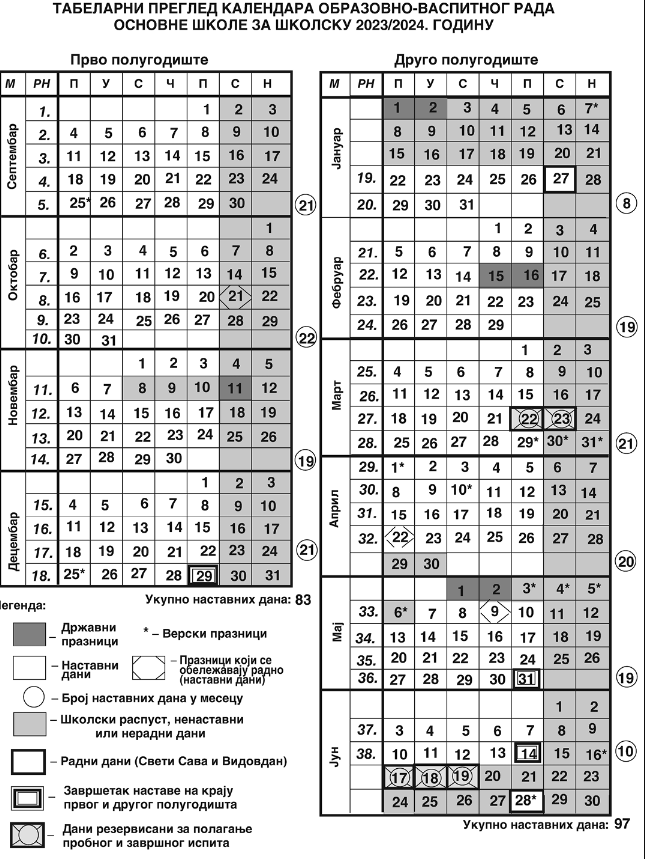 ГОДИШЊИ ФОНД ЧАСОВА ОБАВЕЗНЕ И ИЗБОРНЕ НАСТАВЕУ складу са људским ресурсима којима располаже школа организује наставу француског језика као обавезни изборни предмет.Понуђене Слободне наставне активности за ученике петог,шестог, седмог и осмог разреда су за пети разред Вежбањем до здравља,шести разред Врлине и вредности као животни компас,седми разред Уметност,цртање и сликање,осми разред Предузетништво.БРОЈ ГРУПА – ИЗБОРНИ ПРЕДМЕТИ     ОПШТИ ПОДАЦИ О УЧЕНИЦИМАБРОЈНО СТАЊЕ УЧЕНИКА И ОДЕЉЕЊАБројно стање ученика по разредимаБројно стање ученика по одељењима и полуБројно стање ученика који похађају продужени боравакБројно деце предшколаца који су укључени у рад школеБројно стање ученика који раде према индивидуалном образовном плануЛИЧНИ И ПОРОДИЧНИ УСЛОВИ ЖИВОТА И РАДА УЧЕНИКАПутовање ученика до школеОбразовни статус родитељаРадни статус родитељаКомплетност породицаПРОЈЕКТИ У ШКОЛИПлан реализације пројекатаПЛАНОВИ И ПРОГРАМИ ОРГАНА УСТАНОВЕ,ВЕЋА И ТИМОВА И УЧЕНИЧКИХ ОРГАНИЗАЦИЈАПЛАНОВИ РАДА СТРУЧНИХ ОРГАНАПлан рада Наставничког већа за 2023/2024. годинуПЛАНОВИ РАДА ОДЕЉЕЊСКИХ  ВЕЋА  ОДЕЉЕЊСКА   ВЕЋАПлан Одељенског већа 1.разреда                                                                                                                                                                 у школској 2023 /2024. години* ПЛАНИРАЊЕ И ПРОГРАМИРАЊЕ* НАСТАВА И УЧЕЊЕ* ПОДРШКА УЧЕНИЦИМА* САРАДЊА СА  ДРУГИМ ВЕЋИМА, МЕДИЈИМА, РОДИТЕЉИМА И ДРУШТВЕНОМ СРЕДИНОМ* ОБРАЗОВНА ПОСТИГНУЋА УЧЕНИКАПлан Одељењског већа 2.разреда                                                                                                                                                                 у школској 2023 /2024. години* ПЛАНИРАЊЕ И ПРОГРАМИРАЊЕ* НАСТАВА И УЧЕЊЕ* ПОДРШКА УЧЕНИЦИМА* САРАДЊА СА  ДРУГИМ ВЕЋИМА, МЕДИЈИМА, РОДИТЕЉИМА И ДРУШТВЕНОМ СРЕДИНОМ* ОБРАЗОВНА ПОСТИГНУЋА УЧЕНИКАПЛАН РАДА ОДЕЉЕЊСКОГ ВЕЋА ЗА III РАЗРЕДПЛАНИРАЊЕ И ПРОГРАМИРАЊЕНАСТАВА И УЧЕЊЕПОДРШКА УЧЕНИЦИМАОБРАЗОВНА  ПОСТИГНУЋА  УЧЕНИКАСАРАДЊА СА ДРУГИМ ВЕЋИМА, МЕДИЈИМА, РОДИТЕЉИМА И ДРУШТВЕНОМ СРЕДИНОМПЛАН РАДА ОДЕЉЕЊСКОГ ВЕЋА ЗА IV РАЗРЕД                                          У ШКОЛСКОЈ 2023/2024. ГОДИНИПЛАНИРАЊЕ И ПРОГРАМИРАЊЕ НАСТАВА И УЧЕЊЕОБРАЗОВНА ПОСТИГНУЋА УЧЕНИКАПОДРШКА УЧЕНИЦИМАСАРАДЊА СА ДРУГИМ ВЕЋИМА, МЕДИЈИМА,РОДИТЕЉИМА И ДРУШТВЕНОМ СРЕДИНОМГодишњи план рада Одељењског већа 5. разреда  за школску 2023/2024.годинуПЛАН РАДА ОДЕЉЕЊСКОГ ВЕЋА 6. РАЗРЕДАПланирање и програмирањеНастава и учењеОбразовна постигнућа ученикаПодршка ученицимаСарадња са другим већима, медијима, родитељима и друштвеном срединомПЛАН РАДА ОДЕЉЕЊСКОГ ВЕЋА 7. РАЗРЕДАПЛАНИРАЊЕ И ПРОГРАМИРАЊЕНАСТАВА И УЧЕЊЕОБРАЗОВНА ПОСТИГНУЋА УЧЕНИКАПОДРШКА УЧЕНИЦИМАСАРАДЊА СА ДРУГИМ ВЕЋИМА, МЕДИЈИМА, РОДИТЕЉИМА И ДРУШТВЕНОМ СРЕДИНОМПЛАН РАДА ОДЕЉЕЊСКОГ ВЕЋА 8. РАЗРЕДАПланирање и програмирањеНастава и учењеОбразовна постигнућа ученикаПодршка ученицимаСарадња са другим већима, медијима, родитељима и друштвеном срединомГОДИШЊИ ПЛАН РАДА ПРОДУЖЕНОГ БОРАВКА У ШКОЛСКОЈ 2023/2024. ПЛАНИРАЊЕ И ПРОГРАМИРАЊЕОБРАЗОВНА ПОСТИГНУЋА УЧЕНИКАПОДРШКА УЧЕНИЦИМАСАРАДЊА СА ДРУГИМ ВЕЋИМА, МЕДИЈИМА, РОДИТЕЉИМА ИДРУШТВЕНОМ СРЕДИНОМНАСТАВА И УЧЕЊЕПЛАНОВИ РАДА СТРУЧНИХ ВЕЋАСТРУЧНА ВЕЋА План рада Стручног већа српског језика за 2023 / 2024. г.Планирање и програмирањеНастава и учењеОбразовна постигнућа ученикаПодршка ученицимаСарадња са другим већима, медијима, родитељима и друштвеном срединомПлан рада Стручног већа природних наука за школску 2023/2024.ГОДИШЊИ ПЛАН РАДА ВЕЋА ЗА ДРУШТВЕНЕ НАУКЕ ЗA ШКОЛСКУ 2023/2024. ГОДИНУПЛАН РАДА СТРУЧНОГ ВЕЋА ЗА РАЗРЕДНУ НАСТАВУ ЗА ШКОЛСКУ 2023/2024. ГОДИНУ ПЛАНИРАЊЕ И ПРОГРАМИРАЊЕНАСТАВА И УЧЕЊЕОБРАЗОВНА ПОСТИГНУЋА УЧЕНИКАПОДРШКА УЧЕНИЦИМАСАРАДЊА СА ДРУГИМ ВЕЋИМА, МЕДИЈИМА, РОДИТЕЉИМА И ДРУШТВЕНОМ СРЕДИНОМПлан рада Стручног већа математику за школску 2023/2024.Рад Стручног већа за математику одвија се према плану рада већа и потребама школе.Веће за математику чине наставници :Милан Коџопељић, Петар Станковић и Снежана Богдановић. За ову школску годину планиране су седнице једном месечно, а уколико обавезе буду налагале , биће одржане и додатне.О реализацији програма Стручног већа води се евиденција кроз записнике, а она садржи датум рада, време, имена и презимена присутних наставника, дневни ред, преглед рада и дискусије, закључке и мере.Начини праћења реализације програма Стручног већа и носиоци праћења: увид у записнике Стручног већа  (руководиоци Стручних већа и директор), увид у Годишњи извештај школе(стручни сарадници, спољашњи евалуатори).План рада Стручног већа за Технику и техологију и Информатику и рачунарство за школску 2023/24. годину	Стручно веће је стручно тело које се бави стручним питањима у организацији наставе, усавршавањем запослених и анализом ефеката свих видова и облика наставних и ваннаставних активности.	Рад Стручног већа за Технику и техологију и Информатику и рачунарство за школску 2023/24. годину одвија се на основу резултата самовредновања и школског развојног плана и према плану рада Већа. Ово Стручно веће чине: Наташа Филиповић, Радован Аничић и Александар Петровић, наставници Технике и техологије; Душица Чакаревић, Богдановић и Драган Грујовић, наставници Информатике и рачунарства. Реализацији програма Стручног већа биће евидентирана у записницима са седница, а на крају године руководилац ће поднети извештај о раду Већа.ПЛАН СТРУЧНОГ ВЕЋА СТРАНИХ ЈЕЗИКА ЗА ШКОЛСКУ  2023/2024.Чланови стручног већа: енглески језик: Слађана Бошковић, Бојана Радовић, Данијела Цукавац, Александар Маричић , Бојана Мијатовић француски језик: Марија Лазаревић, Новица Петровић, Невена БожовићРУКОВОДИЛАЦ СТРУЧНОГ ВЕЋА: Слађана БошковићПЛАНИРАЊЕ И ПРОГРАМИРАЊЕНАСТАВА И УЧЕЊЕОБРАЗОВНА ПОСТИГНУЋА УЧЕНИКАПОДРШКА УЧЕНИЦИМАСАРАДЊА СА ДРУГИМ ВЕЋИМА,МЕДИЈИМА,РОДИТЕЉИМА И ДРУШТВЕНОМ СРЕДИНОМГодишњи план рада Стручног већа за уметности и вештине у школској2023/2024. годиниРад  Стручног  већа  за  уметности  и  вештине  одвија  се  према  плану  рада  Већа  и потребама  школе.  Веће  за  уметности  и  вештине  чине:  Анита  Пешић  Ивковић,  наставник музичке   културе,   Бојана Маричић,   наставник   ликовне   културе,   Иван Петровић,, Бошко  Калушевић и Никола Лепосавић,  наставници физичког и здравственог васпитања.  За ову  школску годину  планирано  је  пет  седница,  а  уколико  обавезе  буду  налагале,  биће  их  и  више.  О реализацији програма Стручног већа води се евиденција кроз записнике, а она садржи датум рада, време, имена и презимена одсутних наставника, дневни ред, преглед рада и дискусије, закључке и мере.Циљeви:Унапређивање  методике  рада  у   настави   музичке  и  ликовне   културе  и  физичког и здравственог васпитања, иновације у раду, корелација са другим наставним предметима, координација рада свих чланова Већа, реализација додатне наставе и секција, стручно усавршавање наставника, предлози   мера   за   побољшање   успеха,   подстицање   ученика   на   усавршавање   вештина, унапређивање  знања  о  сопственој  култури  и  културама  других  народа  и  развијање  трајних интересовања код ученика за нова сазнања. На препоруку Министарства просвете, науке и технолошког развоја сви чланови стручног већа убаци ће у првој недељи тематски дан „Толеранција“ што ће навести у својим белешкама приликом уписивања часа у електронском дневнику, као и у исходима тј. Оперативном и глобавлном плану рада.Министарство  просвете,  науке  и  технолошког  развоја  (број  119-01-346/1/2014-01,  27.  8. 2014.  године  у  Београду),  Републике  Србије,  издаје  стручно  упутство  о  начину  израде школске  документације.  Глобално  и  оперативно  планирање  образовно-васпитног  рада  има правни основ у следећим документима:1.   Правилник о наставном плану и програму за основне школе;2.   Правилник  о  норми  часова  непосредног  рада  са  ученицима  наставника,  стручних сарадника и васпитача у основној школи	Сваки  наставник  врши  планирање  за  свој  предмет  у  складу  са  прописаним  планом  и програмом и уз сарадњу са осталим члановима Стручног већа. Међусобна сарадња огледа се у заједничком  усклађивању  тема  и  уз  потребну  корелацију  међу  предметима.  Тимским  радом обезбеђена је могућност заједничког тематског планирања, обраде повезаних тема и усклађене периодичне провере знања. Глобални планови саставни су део Годишњег плана рада школе, а овај план је основа за планирање корелације међу предметима.Глобално (годишње) планирање врши се пре почетка школске године и обухвата:1.   Планирање наставе (распоређивање наставних тема, број предвиђених часова по теми, број часова обраде, утврђивања и провере);2.   Планирање додатне, допунске наставе, секција и осталих облика образовно-васпитног рада подразумева навођење укупног годишњег броја часова.Оперативно  (месечно)  планирање  обухвата  дидактичко-методску  разраду  наставних тема на наставне јединице. Оперативни план рада може да садржи следеће рубрике:1.   Назив наставних јединица и њихов распоред у оквиру тема;2.   Тип часа;3.   Облике, методе, исходе, иновације, евалуацију.Планове  наставник  предаје  педагошко-психолошкој  служби  сваког  петог  у  месецу  у папирном облику, односно први месец – септембар до 18. по договору са службом.Планирање секција и других слободних активности:Наставник је дужан да на почетку школске године достави број часова у оквиру глобалног плана. Ова настава прати наставни програм за дате активности, потребе и интересовање ученика. Наставник води евиденцију о одржаним часовима и присутним ученицима, а на крају  године,  наставник  је  у  обавези  да  сачини  кратак  извештај  о  овом облику  наставе. Извештај  о  часовима  секције  и  других  слободних  активности  садржи  број  одржаних часова,  списак  обрађених  тема  и  број  ученика  који  су  били  обухваћени  наведеним облицима рада.Планирање и програмирањеНастава и учењеОбразовна постигнућа ученикаПодршка ученицима Сарадња са другим већима,медијима,родитељима и друштвеном срединомПРОГРАМ РАДА ПЕДАГОШКОГ КОЛЕГИЈУМА за школску 2023/2024.	Педагошки колегијум чине: директор школе, помоћник директора и руководиоци стручних већа за области предмета и стручних актива.	За ову школску годину чланови Педагошког колегијума су:Невенка Молошевић –  директора школеСветлана Перовић – помоћник директора, координатор Стручног актива за развој Школског програмаОливера Лалић – координатор Стручног актива за Школски развојни план Марија Парпура - руководилац стручног већа за српски језикМарина Стаменић – руководилац Стручног актива за разредну наставуСлађана Бошковић – руководилац стручног већа за језике Вера Нешовановић - руководилац стручног већа за друштвене наукеСнежана Богдановић – руководилац стручног већа за математикуДанијела Кувекаловић – руководилац стручног већа за природне науке Драган Грујовић – руководилац већа за техничко и информатикуИван Петровић – руководилац стручног већа за уметност и физичко васпитањеПедагошким колегијумом председава и руководи директор школе.Педагошки колегијум ће разматрати и заузимати ставове у вези са обезбеђивањем и унапређивањем квалитета образовно – васпитног рада, оствариваће развојни план школе, предузимаће мере за унапређивање и усавршавање рада наставника и стручних сарадника.ПЛАНОВИ РАДА ОРГАНА УПРАВЉАЊА И РУКОВОЂЕЊАПлан рада Школског одбора за школску 2023/2024.Састав Школског одбора:Председник Школског одбора је:  Данијела БрадићГОДИШЊИ ПЛАН РАДА ДИРЕКТОРА ШКОЛЕ ЗА 2023/2024. ГОДИНУРешењем министра просвете, науке и технолошког развоја на место вршиоца дужности директора ОШ”Кирило Савић” у Ивањици сам била од 13.10.2017. до 12.04.2018. године. Од 13.04.2018. године по претходно расписаном конкурсу ступам на функцију директора школе. Решењем министра просвете од 28.02.2022. године именована сам по други пут на место директора школе.План рада директора Основне школе“Кирило Савић“засниваће се на
функционално интегрисаним знањима, способностима и вештинама управљања,
организовања и руковођења рада у школи усклађеним са Законом о Основама система
образовања и васпитања („Службени гласник РС“ број 88/2017, 27/2018, и 10/2019),
Правилником о Стандардима компетенција директора установе образовања и васпитања
(„Службени гласник РС“ број 38/2013), Правилника о стандардима квалитета рада
установе.
            На основу критеријума које утврђују стандарди компетенције директора, директор
планира кључне активности којима обезбеђује унапређење квалитета рада који доприносе
остваривању општих исхода образовања и васпитања дефинисаним законом. На основу
квалитативних и квантитативних показатеља који су саставни део плана рада директора,
директор школе је у могућности да вреднује свој рад и да буде вреднован од стране
других.
Кључне области рада директора школе у оквиру којих се реализује план су:
1. Руковођење васпитно-образовним процесом у школи;
2. Планирање, организовање и контрола рада установе;
3. Праћење и унапређивање рада запослених;
4.Развој сарадње са родитељима/старатељима, органом управљања, репрезентативним синдикатом и широм заједницом;
5. Финансијско и административно управљање радом установе
6. Обезбеђење законитости рада установе.Поред наведених активности руководим организацијом рада активности у спортској хали која ради и после редовних школских активности и викендом.Заступам школу током године у судским поступцима.У овој години се очекује завршетак процеса легализације школе који је у завршној фази.Радим на стварању могућности рада школе у једној смени.У току је отклањање проблема у снабдевању пијаћом водом у ИО Осоница и ИО Луке у сарадњи са локалном самоуправом.Посебна пажња посвећена је васпитној улози школе и реализацији Смерница васпитно-образовног рада.Директор школе
Невенка МилошевићПлан  Савета родитеља за школску  2023/2024.год.ПЛАН РАДА  ПОМОЋНИКА ДИРЕКТОРА ЗА ШКОЛСКУ 2023/2024.ПЛАН РАДА СЕКРЕТАРА ШКОЛЕ за школску 2023/24.годинуСекретар школе обавља следеће послове:1) стара се о законитом раду установе, указује директору и органу управљања на неправилности у раду установе;2) обавља управне послове у установи;3) израђује опште и појединачне правне акте установе;4) обавља правне и друге послове за потребе установе;5) израђује уговоре које закључује установа;6) правне послове у вези са статусним променама у установи;7) правне послове у вези са уписом деце, ученика и одраслих;8) правне послове у вези са јавним набавкама у сарадњи са финансијском службом установе;9) пружа стручну помоћ у вези са избором органа управљања у установи;10) пружа стручну подршку и координира рад комисије за избор директора установе;11) прати прописе и о томе информише запослене;12) друге правне послове по налогу директора.									Секретар школеДрагана ТодоровићПЛАНОВИ  РАДА СТРУЧНИХ САРАДНИКАПлан  рада психолога школе школска 2023/24 годинаПЛАНИРАЊЕ И ПРОГРАМИРАЊЕСАРАДЊА СА НАСТАВНИЦИМАРАД СА УЧЕНИЦИМАСАРАДЊА СА РОДИТЕЉИМА И ДРУШТВЕНОМ ЗАЈЕДНИЦОМИСТРАЖИВАЊЕ ОБРАЗОВНО ВАСПИТНЕ ПРАКСЕПлан  рада педагoга школеПЛАНИРАЊЕ И ПРОГРАМИРАЊЕСАРАДЊА СА НАСТАВНИЦИМАРАД СА УЧЕНИЦИМАСАРАДЊА СА РОДИТЕЉИМА И ДРУШТВЕНОМ ЗАЈЕДНИЦОМИСТРАЖИВАЊЕ ОБРАЗОВНО ВАСПИТНЕ ПРАКСЕГОДИШЊИ ПЛАН РАДА БИБЛИОТЕКАРА 2023/24. год.I    Планирање и програмирање образовно васпитног радаII   Праћење и вредновање образовно- васпитног радаIII Рад са наставницимаIV Рад са ученицимаV Рад са родитељимаVI Рад са директором, стручним сарадницима, педагошким асистентомVII Рад у стручним органима и тимовимаVIII Сарадња са надлежним установама, организацијама, удружењима и јединицом локалне самоуправеIX Вођење документације, припрема за рад и стручно усавршавање      ПЛАНОВИ РАДА АКТИВА  И ТИМОВАПЛАН РАДА АКТИВА ЗА ШКОЛСКО РАЗВОЈНО ПЛАНИРАЊЕ ЗА ШКОЛСКУ 2023/2024. ГОДИНУ    План рада Стручног актива за развој Школског програмаза школску 2023/24. годинуПлан рада Тима за обезбеђивање квалитета и развоја установе за 2023/2024.ПЛАН СТРУЧНОГ ТИМА ЗА ИНКЛУЗИВНО ОБРАЗОВАЊЕ                                                      2023/24 ГОДИНАПЛАН РАДА ТИМА ЗА ИНФОРМИСАЊЕ ШКОЛЕ ЗА ШКОЛСКУ 2023 / 2024. г.ЧЛАНОВИ ТИМА:ЗА ЛЕТОПИС1. Исидора Кнежевић – наставник српског језика и књижевности2. Невена Божовић – наставник француског језика3. Слађана Бошковић – наставник енглеског језикаЗА ШКОЛСКИ ЛИСТ3. Слађана Бошковић – наставник енглеског језикаЗА САЈТ ШКОЛЕ4. Светлана Перовић  - помоћник директора5. Невенка Милошевић – директор школекоординатор: Исидора КнежевићПЛАН РАДА ТИМА ЗА КУЛТУРНЕ И СПОРТСКЕ АКТИВНОСТИТИМ ЗА КУЛТУРНЕ И СПОРТСКЕ АКТИВНОСТИПЛАН РАДА ТИМА ЗА ПРЕДУЗЕТНИШТВО И МКОШ''ЌИРИЛО САВИЋ'' ИВАЊИЦА(школска 2023/2024. година)Одредбе које ближе дефинишу међупредметне компетенције и предузетништво:У складу са чланом 12. ЗОСОВ којим се уређују опште међупредметне компетенције, дефинисано је да је циљ оријентације ка општим међупредметним компетенцијама и кључним компетенцијама динамичније и ангажованије комбиновање знања, вештина и ставова релевантних за различите контексте који захтевају њихову функционалну примену.Опште међупредметне компетенције заснивају се на кључним компетенцијама, развијају се кроз наставу свих предмета, примењиве су у различитим ситуацијама и контекстима при решавању различитих проблема и задатака, неопходне су свим ученицима за лично остварење и развој, као и укључивање у друштвене токове и запошљавање и чине основу за целоживотно учење. Једна од општих међупредметних компетенција за крај обавезног основног образовања и васпитања је и предузимљивост и оријентација ка предузетништву.Чланом 9. ЗОСОВ прописани су исходи образовања и васпитања. Исходи су, између осталог и, способност ученика да покреће и спремно прихвата промене, преузима одговорност и има предузетнички приступ и јасну оријентацију ка остваривању циљева и постизању успеха. Директори у школама пружају подршку у стварању амбијента за остваривање предузетничког образовања и предузетничких активности ученика.НАДЕЛЕЖНОСТИ ТИМА ЗА РАЗВОЈ МЕЂУПРЕДМЕТНИХ КОМПЕТЕНЦИЈА И ПРЕДУЗЕТНИШТВА:„Тим за развој међупредметних компетенција и предузетништва, у оквиру и поред послова из опште надлежности органа, обавља и следеће послове:“1) учествује у изради аката који се односе на развој међупредметних компетенција и предузетништва;2) израђује пројекте који су у вези са међупредметним компетенцијама и предузетништвом;3) прати примену одредаба прописа, Статута и других општих аката Школе чија је примена важна за развој међупредметних компетенција и предузетништва;4) учествује у обезбеђивању услова за развој међупредметних компетенција;5) сарађује са органима Школе и другим субјектима у Школи и ван Школе на испуњавању задатака из своје надлежности;6) врши и друге послове одређене законом и овим СтатутомРазвој међупредметних компетенција:ЦИЉ: Динамичније ангажовање и комбиновање знања, вештина и ставова релевантних за различите реалне контексте који захтевају функционалну примену. ЗАДАЦИ:  Развој свих појединачних компетенција  Развој кроз наставу свих предмета  Примена у различитим ситуацијама при решавању проблема и задатака  Развој основе за целоживотно учење  Развој свих општих међупредметних компетенција за крај обавезног основног образовања и васпитања: 1. КОМПЕТЕНЦИЈА ЗА ЦЕЛОЖИВОТНО УЧЕЊЕ 2. ВЕШТИНА КОМУНИКАЦИЈЕ 3. РАД СА ПОДАЦИМА И ИНФОРМАЦИЈАМА 4. ДИГИТАЛНА КОМПЕТЕНЦИЈА 5. РЕШАВАЊЕ ПРОБЛЕМА 6. ВЕШТИНА САРАДЊЕ 7. ВЕШТИНА ЗА ЖИВОТ У ДЕМОКРАТСКОМ ДРУШТВУ 8. БРИГА ЗА ЗДРАВЉЕ 9. ЕКОЛОШКА КОМПЕТЕНЦИЈА 10. ЕСТЕТСКА КОМПЕТЕНЦИЈА 11. ПРЕДУЗЕТНИЧКА КОМПЕТЕНЦИЈА План рада Тима за заштиту од дискиминације, насиља, злостављања и занемаривања 2023/2024. годинуГодишњи план рада Тима за професионални развој за школску 2023/2024. годинуПлан рада Тима за самовредновањеПлан рада  Тима за »Недељу светосавља» у школској 2023/2024. годиниПЛАНОВИ РАДА УЧЕНИЧКИХ ОРГАНИЗАЦИЈАПлан рада ученичког парламента за школску 2023 /2024. Наставник задужен за рад ученичког парламента: Слађана БошковићПлан рада Вршњачког тима 2023 /2024 год. ПЛАН СТРУЧНОГ УСАВРШАВАЊАПланови стручног усавршавања стручних већа,стручних сарадника и директораПлан стручног усавршавања Стручног већа математике  за 2023/ 2024. ГодинуСтручно усавршавање у установиСтручно усавршавање ван установеПлан стручног усавршавања Стручног већа за српски језик и књижевност за 2023 / 2024. годинуСтручно усавршавање у установиСтручно усавршавање ван установеНапомена: Уколико у школи буду организовани акредитовани семинари значајни за предметну наставу, чланови Већа ће присуствовати тим семинарима уместо Зимском семинару у Београду.План стручног усавршавања Стручног већа природних наука за 2023/2024. годинуСтручно усавршавање у установиПлан стручног усавршавања Стручног већа _друштвених наука за 2023/2024. годинуСтручно усавршавање у установиСтручно усавршавање ван установеСтручно усавршавање у установиСтручно усавршавање ван установеПлан стручног усавршавања Стручног већа за стране језике за 2023 / 2024. годинуСтручно усавршавање у установиСтручно усавршавање ван установеПлан стручног усавршавања Стручног већа за Технику и техологију и Информатику и рачунарство за школску 2023/24. годинуСтручно усавршавање ван установеСтручно усавршавање у установиПлан стручног усавршавања Стручног већа за уметности и вештине у школској 2023/2024. годиниСтручно усавршавање у установиСтручно усавршавање ван установеПлан стручног усавршавања Стручног већа Разредне наставе за школску 2023/ 2024. годинуСтручно усавршавање у установиСтручно усавршавање ван установеСви чланови Стручног већа разредне наставе су изабрали следеће семинаре:Стручно усавршавање стручних сарадникаСтручно усавршавање у установиПрограм стручног усавршавања директора школеНа основу Правилника о стручном усавршавању, директор школе ће се усавршавати према властитом плану.  . ПЛАНОВИ РЕАЛИЗАЦИЈЕ ПОСЕБНИХ ПРОГРАМА ИЗ ШКОЛСКОГ ПРОГРАМА  -- ИВАЊИЦА( школска 2023/2024. година)ПЛАН  РЕАЛИЗАЦИЈЕ ПОСЕБНИХ ПРОГРАМА ИЗ ШКОЛСКОГ ПРОГРАМАПРОГРАМ КУЛТУРНИХ АКТИВНОСТИ ШКОЛЕПРОГРАМ ШКОЛСКОГ СПОРТА И СПОРТСКИХ АКТИВНОСТИПРОГРАМ ЗАШТИТЕ ОД НАСИЉА,ЗЛОСТАВЉАЊА И  ЗАНЕМАРИВАЊА И ПРОГРАМИ ПРЕВЕНЦИЈЕ ДРУГИХ ОБЛИКА РИЗИЧНОГ ПОНАШАЊАПРОГРАМ СЛОБОДНИХ АКТИВНОСТИ УЧЕНИКАПРОГРАМ ПРОФЕСИОНАЛНЕ ОРЈЕНТАЦИЈЕПРОГРАМ ЗДРАВСТВЕНЕ ЗАШТИТЕПРОГРАМ СОЦИЈАЛНЕ ЗАШТИТЕПРОГРАМ ЗАШТИТЕ ЖИВОТНЕ СРЕДИНЕПРОГРАМ САРАДЊЕ СА ЛОКАЛНОМ САМОУПРАВОМПРОГРАМ САРАДЊЕ СА ПОРОДИЦОМПРОГРАМ РАЗВОЈА ИНКЛУЗИВНЕ КУЛТУРЕEKСКУРЗИЈЕЕкскурзија је ваннаставна активност која се остварује ван школе.За ученике од првог до петог разреда екскурзије ће се организовати у трајању од једног радног дана, за ученике шестог разреда два дана и за ученике седмог и осмог разреда екскурзије ће се организовати у трајању од три радна дана.Циљ и задаци екскурзијеЦиљ екскурзије је непосредно упознавање појава и односа у природној и друштвеној средини, упознавање културног наслеђа и привредних достигнућа, а у циљу остваривања образовно-васпитне улоге школе.Задаци екскурзије су: проучавање објекта и феномена у природи; уочавање узрочно-последичних односа у конкретним природним и друштвеним условима; развијање интересовања за природу и еколошке навике; упознавање начина живота и рада људи појединих крајева; развијање позитивног односа према: националним, културним и естетским вредностима, спортским потребама и навикама, као и позитивним социјалним односима.Уколико услови у овој школској години дозволе екскурзије ће се реализовати по следећем распореду:	Преглед излета и екскурзија, број дана трајања, правац и време извођења дат је у следећем прегледу:Уколико се екскурзија организује  наставним данима часови се надокнађују суботом.Циљ и задаци наставе у природи Циљеви наставе у природи су:– очување, подстицање и унапређивање укупног здравственог стања ученика, њиховог правилног психофизичког и социјалног развоја;– стварање основа за усвајање активног, здравог и креативног начина живота и организовања и коришћења слободног времена;– проширивање постојећих и стицање нових знања и искустава о непосредном природном и друштвеном окружењу;– развијање еколошке свести и подстицање ученика на лични и колективни ангажман у заштити природе;– социјализација ученика и стицање искустава у колективном животу, уз развијање толеранције и одговорног односа према себи, другима, окружењу и културном наслеђу;– развијање позитивних односа према националним, културним и естетским вредностима;– развијање способности сагледавања развоја привредних могућности краја, односно региона који се обилази.Задаци наставе у природи остварују се на основу плана и програма наставе и учења, образовно-васпитног рада и школског програма и саставни су део годишњег плана рада школе.Задаци који се остварују реализацијом програма наставе у природи су:– побољшање здравља и развијање физичких и моторичких способности ученика;– задовољавање основних дечијих потреба за кретањем и игром;– очување природне дечије радозналости за појаве у природи и подстицање интересовања и способности за њихово упознавање кроз одговарајуће активности;– развијање способности запажања основних својстава објеката, појава и процеса у окружењу и уочавање њихове повезаности у конкретним природним и друштвеним условима;– подстицање самосталности у процесу стицања знања кроз непосредне истраживачке задатке;– развијање свести о потреби заштите, неговања, чувања и унапређивања природне и животне средине и изграђивање еколошких навика;– упознавање природно-географских, културно-историјских знаменитости и лепоте места и околине;– упознавање са начином живота и рада људи појединих крајева;– упознавање разноврсности биљног и животињског света појединих крајева, уочавање њихове повезаности и променљивости;шћи боравак у природи;– формирање навика редовне и правилне исхране;– навикавање на правилно смењивање рада, одмора и сна;– разумевање и уважавање различитости међу појединцима;– подстицање групног рада, договарања и сарадње са вршњацима и одраслима кроз одговарајуће активности.Маршута:Гоч– упознавање са карактеристикама годишњих доба у природи и смењивање временских прилика;– развијање способности сналажења тј. оријентисања у простору и времену;– оспособљавање ученика за безбедан и правилан боравак у природи;– развијање правилних хигијенско-здравствених навика и подстицање самосталности у обављању личне хигијене и бриге о себи;– подстицање и стварање навике за неговање редовне физичке активности Школа у току године може организовати излете и посете у складу са образовно васпитним потребама. АКЦИОНИ ПЛАН ШКОЛСКОГ РАЗВОЈНОГ ПЛАНА ЗА ТЕКУЋУ ГОДИНУАКЦИОНИ ПЛАНI ПРОГРАМИРАЊЕ,ПЛАНИРАЊЕ И ИЗВЕШТАВАЊЕЦИЉ:Усклађивање Годишњег плана и Школског програма са важећим прописима и упутствима,потребама и   условима рада Школе.II НАСТАВА И УЧЕЊЕЦИЉ: Jачање педагошких компетенција наставникаIII ОБРАЗОВНА ПОСТИГНУЋА УЧЕНИКАЦИЉ: Континуиран допринос већој успешности ученикаIV ПОДРШКА УЧЕНИЦИМАЦИЉ:Подстицање личног,социјалног и професионалног развоја ученика.V ЕТОСЦИЉ: Регулисање међуљудских односа и да школа постане безбедна и пријатна средина за све.VI OРГАНИЗАЦИЈА РАДА ШКОЛЕ,УПРАВЉАЊЕ ЉУДСКИМ И МАТЕРИЈАЛНИМ РЕСУРСИМАЦИЉ: Побољшање организације рада школе и  материјално – техничких ресурса..АКЦИОНИ ПЛАН САМОВРЕДНОВАНИХ ОБЛАСТИАкциони планови самовреднованих области 2022/2023.год.Акциони план – област:Настава и учењеАкциони план – област:Програмирање,планирање и извештавањеПЛАН САМОВРЕДНОВАЊА РАДА ШКОЛЕ 2023/2024. год.Област квалитета 1: Подршка ученицимаОбласт квалитета 2 : ЕтосПлан рада наставника у звању Педагошког саветника за школску 2023/24. годинуИме и презиме: Душица Чакаревић, професор Рачунарства и информатикеПравилник о сталном стручном усавршавању и стицању звања наставника, васпитача и стручних сарадника  (бр. 109/2021) у члану 36. одређује активности које наставник у звању може да обавља у оквиру рада у звању.Структура и распоред обавеза и активности наставника у звању педагошког саветника се одређују у структури 40-часовне радне недеље коју одређује директор. У  одређивању обавеза педагошког саветника  потреба школе нису једини фактор већ се  узимају у  обзир његове склоности и интересовања као и потребе Школске управе и Министарства. ОБОГАЋЕНИ ЈЕДНОСМЕНСКИ РАДГОДИШЊИ ПЛАН РАДА ЗА ОБОГАЋЕНИ ЈЕДНОСМЕНСКИ РАД У ШКОЛСКОЈ 2022/2023. ГОДИНИГодишњи план активности у оквиру пројекта ''Обогаћени једносменски рад'' Школица спортаГОДИШЊИ   ПЛАН   ЗА   ОБОГАЋЕНИ   ЈЕДНОСМЕНСКИ   РАДНазив активности: Млади новинариНосилац активности: Слађана БошковићРазред: 7. и 8. Циљеви активности: Упознавање ученика са облицима новинарског изражавања , осмишљавање програма (музике) за школску разгласну станицу ,  прикупљање и сређивање материјала за израду школског листа , даље проширивање вештина обраде текста,  фотографија и видео записа.  Очекивани исходи активности: ученици препознају различите облике новинарског изражавања, прикупљају податке , спроводе анкете , анализирају и сређују прикупљене податке, уређују поједине рубрике у школском часопису , раде у програму за обраду слика и фотографија, стичу знање и искуство у едитовању фото и видео материјала, развијају сценски наступ ГОДИШЊИ ПЛАН АКТИВНОСТИ У ОКВИРУ ПРOЈЕКТА „ Обогаћени једносменски рад“ – „ ДРАМСКЕ ИГРЕ- ЈА ВОЛИМ ПОЗОРИШТЕ“                                                 Милка ПетровићПлан обогаћеног једносменског рада3D моделирање и штампањеОШ „Кирило Савић“ Ивањица
Наставник: Радован АничићОбласт деловања: Техника (3D моделирање, нацртна геометрија, 3D штампа)Циљеви пројекта: - Ученици стичу практична знања која могу примењивати и ван школе и претворити их у перспективи у додатну делатност или хоби.- Ученици стичу теоријска знања о изради 3D модела и штампању истих.- Кроз практични рад упознају се техничким цртежима од којих настају 3D модели.- Ученици кроз корелацију ове активности са школским предметима и активностима развијају своје способности и уочавају могућност примене знања из једне области на различите начине и њиховог представљања и изражавања у разним видовима.- Ученици развијају своју креативност и оригиналност кроз различите начине изражавања на задату тему.- Ученици стичу предузетничке способности. Развијају способност за самосталну организацију и представљање свог рада другима.- Кроз рад у пару, групама и тимовима јачају заједништво, навикавају се на тимски рад и стичу представу о његовом значају.- Стичу знања о новим технологијама и значају истих у свакодневном животу. Упознају се са развојним путем пројекта од идеје до реализације. Активност је профилисана као троделна. Први део подразумева теоријски, други део практични рад, а трећи део пројектни рад. Рад у првих неколико месеци ће бити усмерен на теоријске делове, а садржаји који ће им бити презентовани неће стећи облик сувопарности. У другом делу ученици ће применити теоријски део у софтверу за припрему модела, Tinkercad. Трећи део подразумева практични рад у виду пројекта, где ће ученици применити теоријска знања из области моделирања. Активности ће бити реализоване кроз различите радионице, где ће ученици моћи да покажу своју креативност.Ученици ће у првом делу пројекта бити упознати са 3D штампом, као и о најбитнијим основама моделирања. Када усвоје основна знања, постепено ће бити увођени у практичан рад – на почетку се он односи на самостално пројектовање 3D модела, а касније и на примену стечених знања у пракси, кроз израду модела на 3D штампачу. Прелаз из једне у другу фазу биће извршен постепено, па ученици неће отпочети са практичним радом и директним контактом 3D штампачем, док не буде јасно да су усвојили основна и неопходна операције при раду са 3D штампачем.3Д моделирање и штампањеПлан и програм за обогаћен једносменски рад Наставне јединицеУВОД Формирање секције и упознавање с временом и начином радаИнтервју и подела у две групе: почетничка и напреднаТЕОРИЈСКИ ДЕО3Д штампа - увод3Д штампач - делови штампача, принцип рада, материјалПрезентација рада 3Д штампача (штампање модела) МоделирањеTinkercad (online софтвер)TINKERCADИнтерфејсСкицирање - основеСкицирање - алати, равни, прегледRevolveExtrudeExtrude cutPattern, mirrorОбрада фотографијеСкицирање једноставних 2Д моделаСкицирање једноставних 3Д моделаПројекат „Новогодишњи празници“- рађање идеје, планирање и расподела обавеза, прикупљање информација са интернета, представљање пројектне идејеПројекат - скицирање модела22-25. Пројекат - моделирањеШтампање моделаПројекат - рађање идеје, планирање и расподела обавеза, прикупљање информација са интернета, представљање пројектне идејеИзбор материјала, скицирање модела, моделирање, израда модела(штампање)33-36. Процена рада и провера функционалности модела, предлог за унапређење моделаГодишњи план активности у оквиру пројекта ''Обогаћени једносменски рад'' - Читање са разумевањемГОДИШЊИ ПЛАН РАДА ЗА ОБОГАЋЕНИ ЈЕДНОСМЕНСКИ РАД У ШКОЛСКОЈ 2023/2024. ГОДИНИГодишњи план активности у оквиру пројекта ''Читалачки клуб- Читање и тумачење књижевних делаГОДИШЊИ ПЛАН РАДА ЗА ОБОГАЋЕНИ ЈЕДНОСМЕНСКИ РАД У ШКОЛСКОЈ 2023/2024. ГОДИНИМузички потпури – соло певање, плес, музичко стваралаштво Предметни наставникАнита Пешић ИвковићПРОГРАМ ПРИПРЕМЕ ЗА ЗАВРШНИ ИСПИТМЕРЕ ЗА ПОБОЉШАЊЕ УСПЕХА РАДА ШКОЛЕМЕРЕ ПРЕВЕНЦИЈЕ ОСИПАЊА УЧЕНИКАПЛАН ЗА УНАПРЕЂИВАЊЕ КВАЛИТЕТА РАДА УСТАНОВЕУ СКЛАДУ СА ИЗВЕШТАЈЕМ ТИМА ЗА ЕКСТЕРНУ ЕВАЛУАЦИЈУОбласт 1.ШКОЛСКИ ПРОГРАМ И ГОДИШЊИ ПЛАН РАДАОбласт 2.НАСТАВА И УЧЕЊЕОбласт 3.ОБРАЗОВНА ПОСТИГНУЋА УЧЕНИКАОбласт 4.ПОДРШКА УЧЕНИЦИМАОбласт 5.ЕТОСОбласт 6.ОРГАНИЗАЦИЈА РАДА ШКОЛЕ И РУКОВОЂЕЊЕОбласт 7.РЕСУРСИПЛАН ПРИЛАГОЂАВАЊА ЗА НОВОПРИДОШЛЕ УЧЕНИКЕ И ЗАПОСЛЕНЕПЛАН РЕАЛИЗАЦИЈЕ ПРОГРАМА ШКОЛСКОГ МАРКЕТИНГАШкола има свој сајт , тако да у овој школској години је потеребно радити на допуњавању сајта општим подацима о школи и организован је тим за извештавање о актуелностима. постављен је разглас у школи и тиме значајно побољшана комуникацију са ученицима и наставницима.Постоји огласна табла за родитеље путем које их информишемо о актуелностима у школи.Комуникација са локалним медијима је добра тако да преко локалног радија и телевизије  школа обавештава о свим активностима које су интересантне и корисне како за родитеље наших ученика тако и за остало становништвоПРАЋЕЊЕ И ЕВАЛУАЦИЈА ГОДИШЊЕГ ПЛАНА РАДА ШКОЛЕПЛАН УВОЂЕЊА У ПОСАО ПРИПРАВНИКА И ВОЛОНТЕРА ПРИЛОЗИ ГОДИШЊЕГ ПЛАНА РАДАСАДРЖАЈ                                                      ОПШТИ ПОДАЦИ О ШКОЛИКратак историјат школе5Специфичности школе6Основни подаци о школи7ПОЛАЗНЕ ОСНОВЕ РАДА8МАТЕРИЈАЛНО ТЕХНИЧКИ РЕСУРСИМатеријално технички и просторни услови рада14Опремљеност школе16План унапређења материјално техничких услова рада17ЉУДСКИ РЕСУРСИКадровска структура18Наставни и ненаставни кадар20ОРГАНИЗАЦИЈА РАДА ШКОЛЕ40-часовна задужења наставника24Одељењско старешинство35Подела предмета и одељења36Састав тимова и актива38Календар и ритам рада43Динамика тока школске године44Годишњи фонд часова редовне и изборне наставе46Број група изборних предметаОПШТИ ПОДАЦИ О УЧЕНИЦИМАБројно стање ученика по разредима48Бројно стање ученика по одељењима и полу49Бројно стање ученика који похађају продужени боравак50Број деце предшколаца који су укључени у рад школе50Бројно стање ученика који раде по индивидуалном образовном плану50Лични и породични услови живота и рада ученикаПутовање ученика до школе51Образовни статус родитеља52Радни статус родитеља53Комплетност породица54ПРОЈЕКТИ У ШКОЛИ56ПЛАНОВИ И ПРОГРАМИ ОРГАНА УСТАНОВЕ,ВЕЋА,ТИМОВА И УЧЕНИЧКИХ ОРГАНИЗАЦИЈАПЛАНОВИ РАДА СТРУЧНИХ ОРГАНАПлан рада Наставничког већа57Планови рада одељењских већа59План рада одељењског већа првог разреда59План рада одељењског већа другог разреда64План рада одељењског већа трећег разреда70План рада одељењског већа четвртог разреда75План рада одељењског већа петог разреда79План рада одељењског већа шестог разреда82План рада одељењског већа седмог разреда88План рада одељењског већа осмог разреда92План рада продуженог боравка97Планови рад стручних већа из области предмета101План рада стручног већа српског језика101План рада стручног већа природних наука106План рада стручног већа друштвених наука114План рада стручног већа разредне наставе116План рада стручног већа математике119План рада стручног већа техничког и информатичког образовања125План рада стручног већа страних језика129План рада стручног већа уметности и вештина133План рада Педагошког колегијума140Планови рада органа управљања и руковођењаПлан рада Школског одбора143План рада Директора школе146План рада Савета родитеља152План рада помоћника директора154План рада секретара школе157Планови рада стручних сарадникаПлан рада психолога163План рада педагога171План рада библиотекара178Планови рада актива и тимоваПлан рада актива за развојно планирање189План рада  актива за развој школског програма190План радаТима за обезбеђивање квалитета и развоја установе191План стручног тима за инклузивно образовање193План рада тима за информисање194План рада тима за културне и спортске активности196План рада тима за развој међупредметних компетенција и предузетништво198План рада стручног тима за заштиту од дискриминације, насиља,злостављања и занемаривања203План рада тима за професионални развој206План рада стручног тима за самовредновање208План рада  тима за Недељу светосавља209План рада тима за професионалну орјентацију210ПЛАНОВИ РАДА УЧЕНИЧКИХ ОРГАНИЗАЦИЈА И ТИМОВАПлан рада ученичког парламента212План рада вршњачког тима214ПЛАН СТРУЧНОГ УСАВРШАВАЊА216ПЛАНОВИ РЕАЛИЗАЦИЈЕ ПОСЕБНИХ ПРОГРАМА И ШКОЛСКОГ ПРОГРАМА236Програм културних активности школе236Програм школског спорта и спортских активности237Програм заштите од насиља,злостављања и занемаривања и програми превенције других облика ризичног понашања238Програм слободних активности ученика238Програм професионалне орјентације239Програм здравствене заштите240Програм социјалне заштите241Програм заштите животне средине241Програм сарадње са локалном самоуправом241Програм сарадње са породицом242Програм развоја инклузивне културе243ЕКСКУРЗИЈЕ244АКЦИОНИ ПЛАН ШКОЛСКОГ РАЗВОЈНОГ ПЛАНА247АКЦИОНИ ПЛАН САМОВРЕДНОВАНИХ ОБЛАСТИ258ПЛАН САМОВРЕДНОВАЊА260ПЛАН РАДА ПРОФЕСОРА У ЗВАЊУ261ОБОГАЋЕН ЈЕДНОСМЕНСКИ РАД262ПРОГРАМ ПРИПРЕМЕ ЗА ЗАВРШНИ ИСПИТ274МЕРЕ ЗА ПОБОЉШАЊЕ УСПЕХА РАДА ШКОЛЕ276МЕРЕ ПРЕВЕНЦИЈЕ ОСИПАЊА УЧЕНИКА277ПЛАН УНАПРЕЂЕЊА КВАЛИТЕТА РАДА УСТАНОВЕ У СКЛАДУ СА ИЗВЕШТАЈЕМ ТИМА ЗА ЕКСТЕРНУ ЕВАЛУАЦИЈУ277ПЛАН ПРИЛАГОЂАВАЊА ЗА НОВОПРИДОШЛЕ УЧЕНИКЕ И ЗАПОСЛЕНЕ280ПЛАН РЕАЛИЗАЦИЈЕ ПРОГРАМА ШКОЛСКОГ МАРКЕТИНГА281ПРАЋЕЊЕ И ЕВАЛУАЦИЈА ГОДИШЊЕГ ПЛАНА РАДА ШКОЛЕ281ПЛАН УВОЂЕЊА У ПОСАО ПРИПРАВНИКА И ВОЛОНТЕРА282ПРИЛОЗИ ГОДИШЊЕГ ПЛАНА РАДА284Назив школеОШ“Кирило Савић“Адреса Кирила Савића бб 32250 ИвањицаКонтакт подаци школе:Телефон/факс 032/5661/209  / 0325661/421Званични мејл школеosksavic@gmail.rsСајт www.oskirilosavic.edu.rsПИБ101064399Име и презиме директора школеНевенка МилошевићДатум оснивања школе31.јул 1992.годДатум прославе Дана школе26.јануарНАМЕНА ПРОСТОРАБРОЈ ПРОСТОРИЈАВЕЛИЧИНАм2учионице опште намене77,26 x 7,2652,70просторија за продужени боравак28,47 x 8,4771,74кабинет за информатику28,47 x 8,4771,74кабинет за српски језик28,47 x 8,4771,74кабинет за математику28,47 x 8,4771,74кабинет за географију18,47 x 8,4771,74кабинет за историју18,47 x 8,4771,74кабинет за страни језик28,47 x 8,4771,74кабинет за биологију и хемију18,47 x 8,4771,74кабинет за техничко18,47 x 8,4771,74кабинет за техничко15 x 525кабинет за физику18,47 x 8,4771,74кабинет за музичку  културу18,47 x 8,4771,74кабинет за  ликовну културу18,47 x 8,4771,74припремне просторије102,42 x 6,0514,64библиотека18,47 x 8,4771,74фискултурна сала са две свлачионице142,68x 21,10900,55кухиња са трпезаријом18,47 x 16,94183,02зборница18,47 x 8,4771,74зубна амбуланта14,84 x 8,7434,13канцеларије за управу школе54,84 x 4,8423,42спортски полигони322 x 40880хол120 x 18360ходници330x7210ОдељењеУчионица опште наменеНаставничка канцеларијаКухињаСпортски полигониОСОНИЦА4    6x6 метара  1   3x4 метара1       4x4 м1      20x20 мОдељењеУчионица опште наменеНаставничка канцеларијаКухињаСпортски полигониЛУКЕ3    6x5 метара  1   3x3 метара1       3x4 м1      20x30 мОдељењеУчионица опште наменеНаставничка канцеларијаКухињаСпортски полигониБУДОЖЕЉА1    6x7 метара  1   3x4 метара1       3x4 м1      20x20 мНАСТАВНА СРЕДСТВАКОЛИЧИНАКомпјутери у настави 65Паметна табла1Компјутери у администрацији7Штампач7Скенер3Касетофон са CD8Телевизор4Видео – рекордер2Фотокопир-апарат2Фото-апарат1Хармоника1Синтисајзер1Видео-бим30Клавир1Географске карте16АктивностНачини реализацијеВреме реализацијеДоказЗавршна фаза Легализације објекатаИзрада пројектне документације за легализацију објеката матичне школе и издвојених одељењаТоком годинеЛегализовани објектиСтварање услова за рад у једној смениизрада пројектне документације и реализација,надоградња дела ДТоком годинерад у једној смениМолерски радови (кабинети, учионице, хол, ходник у приземљу, издвојена одељења)Уз помоћ локалне самоуправеТоком летњег распустаИзведени радовиПоправка столарије у матичној школи и  замена столарије Уз помоћ локалне самоуправесептембар током годинеПоправљена столаријаНабавка наставних средстава у складу са потребамаУз помоћ локалне самоуправеТоком целе годинеФинансијски извештајНабавка алата и инвентараУз помоћ локалне самоуправеТоком целе годинеФинансијски извештајНабавка спортске опреме и реквизитаПреко ССТоком годинеИзвештајРеконструкција тоалетаУз помоћ локалне самоуправеТоком годинеФинансијски извештајПодршка активностима у пројекту Обогаћени једносменски рад            (средства, материјали)Уз помоћ локалне самоуправе, донацијеТоком годинеФинансијски извештајПодршка пројекту ,,Дани светосавља» (средства, материјали)Уз помоћ локалне самоуправе, донацијеЈануар 2023.Финансијски извештајЗамена крова на спортској халиУз помоћ локалне самоуправеТоком летњег распустаФинансијски извештајЗамена осветљења у спортској халиУз помоћ локалне самоуправеТоком годинеФинансијски извештајвероучитељ3наставника раз. наставе3наставника пре. наставе4професора разр.наставе17професора предм.наставе32библиотекар1директор школе1помоћник директора1секретар1педагог1психолог1адм. фин. радник1рачуновођа1кувар1сервирка1чистачице14Домар/мајстор одржавања4Висока стручна спрема4987.5%Виша спрема7 12.5%Средња стручна спрема00%Висока стручна спрема622.22%Виша спрема00%Средња стручна спрема1244.44%Основна школа933.33%до 5 година56.02%6-10 година1113.25%11-25 година3137.35%преко 25 година3643.37%Презиме и имеВрста стручне спремеПредмети  које предаје/ послови које обављаГодинерадног стажаЛиценца     % ангажовања у школи% ангажовања у другој школи1.Ајдачић ДанијелаПроф. разр. наст.Разредна настава14ДаС 100%2.Ајдачић МиланкаЕкономски техничарАдм. фин. радн.40ДаС 100%3.Ајдачић ЉубомирМашински техничарДомар/мајстор одржавања34ДаС 75%О 25%4.Алексић  СнежанаПроф. разр. наст.Разредна настава32ДаС 100%5.Аничић РадованПроф.техничкогТИТ14ДаС 60%ОЈР 10%Девићи 40%6.Аџић СнежанаНаст. разр. наст.Разредна настава36ДаС 100%7.Богавац МиланДомар/ложачДомар/мајстор одржавања42ДаО 50%8.Богдановић СнежанаДипл. инжењер информационих системаМатематика18НеО 67%Гимназија 33%9.Божовић НевенаПроф. француског језикафранцуски језик   10ДаО 11%Котража 44,44% ОШ,,М.Кушић“- 45% 10.Борисављевић СнежанаНаст. разр. наст.Разредна настава31ДаС 100%11.Боторић МирјанаПроф. разр. наст.Разредна настава30ДаС 100%12.Бошковић СлађанаПроф. енглескогЕнглески језик ОЈР18ДаС 100%10%13.Брадић ДанијелаПроф. разр. наст.Разредна настава30ДаС 100%14.Величковић ДушицаДипломирани биологБиологија25ДаС 30 %70%   ОШ ,,Сретен Лазаревић“15.Грбовић ЛепосаваГимназијаХигијеничар24ДаС 100%16.Грујовић ДраганПроф. информ.Информатика и рачунарство21ДаС 65%65%   Гимназија Ивањица17.Даниловић АлександраПроф. разредне наставеРазредна настава19ДаС 100%18.Даниловић МирашОсновна школаХигијеничар26ДаС 100%19.Драмићанин ГорданаСервирка2. степенХигијеничар40ДаС 100%20.Драмићанин СлавицаНаст. разр. наст.Разредна настава39ДаС 100%21.Ђоковић МиленкаПроф. разредне наставеРазредна настава8НеО 100%22.Ђоковић МаријаОсновна школахигијеничар3НеО 50%23.Златић Зораја ВеснаПрофесор руског језикаБиблиотекар41ДаС 100%24.Златић ЈорданПроф. географијеГеографија37ДаС 115%25.Златић МилкаДипл. психологПсихолог40ДаС 100%26.Ивановић ИванаПрофесор хемијеХемија 21ДаС 70%40%   ОШ ,,Сретен Лазаревић“27.Јанковић ВелимирПроф. разредне наставеРазредна настава34ДаС 100%28.Јовићевић МилкаОсновна школаХигијеничар37ДаС 100%29.Јузбашић ОгњенНаставник верске наставеВерска настава3НеО 40%30.Калушевић БошкоПроф. физичкогФизичко и здравствено васпитање26ДаС 15 %40%  ОШ,,МајорИлић“50% ОШ,,М.Кушић“31.Кнежевић ИсидораПроф.српског језикаСрпски језикОЈР19ДаС 105%10%32.Ковачевић МирјанаПроф. разр. наст.Разредна настава38ДаС 100%33.Костић ТихомирНаставник верске наставеВерска настава210%34.Коџопељић МиланНаст. математикеМатематика37ДаС 122%35.Кривокућа ДражанаУгост. школа 3.степен конобарХигијеничар28ДаС 100%36.Кувекаловић ДанијелаМастер физикеФизика9НеС 100%37.Лалић ОливераПрофесор разредне наставе Разредна настава9НеО 100% 38.Лазаревић МаријаПроф. француског језикаФранцуски језик16ДаС 100%39.Лазовић СветланаОсновна школаХигијеничар35ДаС 100%40.Лепосавић НиколаПроф.физичкогФизичко и здравствено васпитање 3С 15%Девићи 60%Катићи 20%Прилике 5%41.Маринковић ВерицаОсновна школаХигијеничар24ДаС 100%42.Маричић АлександарПроф.географијеЕнглески језик, 17НеС  30%30% Гимназија55% ТШ43.Маричић МирјанaОсновна школаХигијеничар38ДаС 100%44.Мијаиловић БиљанаПроф. разр. наст.Разредна настава38ДаС 100%45.Мијаиловић ДраганаПредилац 3. степенХигијеничар24ДаО 100%46.Мијаиловић ИванКњиговодствени техничарРачуновођа40ДаС 100%47.Мијаиловић СањаПроф. Технике и информатикеТИТ9неО 20%80% Прилике 48.Мијатовић  БојанаДипл.  филолог англистикеЕнглески језик9НеО 30%    ОШ,,М.В.Зверац“ Гимназија49.Милошевић НевенкаПроф. разр. наст.Директор36ДаС 100%50.Митровић  ВеснаПроф. разр. наст.Разредна настава26ДаС 100%51.Мићић МиленаОсновна школаХигијеничар38ДаС 100%52.Николић ВалентинаПроф. разр. наст.Разредна настава35ДаС 100%53.Ненадић НевенаПроф. разр. наст.Разредна настава4НеО 100%54.Нешовановић ВераПроф. историјеисторија21ДаС 105%55.Оцокољић СлободанНаставник веронаукеВерска настава18НеО 60%56.Парпура МаријаПроф. српског језикаСрпски језикГВ18ДаО 100%5%57.Пејовић БојанаПроф.енглескогЕнглески језик15НеС 60%Гимназија 40%58.Перишић ИванаДипл. педагогПедагог19ДаС 100%59.Перовић СветланаПроф. разр.нас т.Помоћник директора,ГВ,ОЈР32ДаС 100%60.Петровић АлександарПроф.техничкогТехничко образовање18НеС 120%61.Петровић ИванПроф.физичкогФизичко и здравствено васпитање ОЈР9С 60%10%62.Петровић  МилкаПроф.српског јез.Српски језикГВ, ОЈР28ДаС 100%5%,10%63.Петровић НовицаПрофесор француског језикаФранцуски језик19ДаС 33%Техничка школа 64%ОШ,,М. Кушић“64.Пешић Ивковић АнитаДипломирани музички педагогМузичка култура ОЈР14ДаС 80%ОЈР 10%20% Гимназија65.Пивљаковић АурораМастер прим. уметник Ликовна култура10НеО 80%ОШ,,М. Кушић“20%66.Плавшић ЗлатаПроф. разредне наставеПродужени боравак14НеО 100%67.Радовић БојанаПроф.енглескогЕнглески језик21ДаC 105%68.Радојевић ДрагославПроф.физичкогФизичко и здравствено васпитање 40ДаС 105%69.Радоњић СнежанаОсновна школаХигијеничар33ДаС 100%70.Ремовић ЈасминаПроф. биологијеБиологија33ДаС 100%71.Саковић КајаКувар 5. степенХигијеничар/сервирка27ДаС 100%72.Саковић РанкоМашинска школа-машинбраварДомар/мајстор одржавања35ДаС 100%73.Сокић ВеснаПроф. разр. наст.Разредна настава40ДаС 100%74.Стаменић МаринаПроф. разр. наст.Разредна настава14НеО 100%75.Станковић ПетарПрофесор математикеМатематика ИР10НеО 100%76.Тодоровић ДраганаПравни факултетСекретар10ДаС 100%77.Тотовић МилијанаПроф. разр. наст.Разредна настава25ДаС 100%78.Ћировић МирјанаКувар 3. степенКувар/сервирка36ДаС 100%79.Филиповић НаташаПроф.техничкогТехничко образовање16ДаС  80% 40% Мрчајевци80.Чакаревић ДушицаПроф. информ.Информатика и рачунарство23ДаС 60%  69%  Гимназија Ивањица81.Чакаревић МиланМашинска школа - механичарДомар/мајстор одржавања28ДаС 100%82.Чегањац РадицаДипломирани историчарИсторија8ДаС 10%70% Катићи 20%  Гимназија 83.Чоловић СпоменкаткачХигијеничар30ДаС 100%НаставникПредметРазред и одељењеСедмично часоваДодатна наставаДопунска наставаДруштвене,техничке,хуманитарне...Изборна наставаЧОСДруштвено – користан радКултурне и др.активностиПрипрема наставника за часовеУкупноМатична школаСокић Веснараз. настI1181111111034Боторић Мирјанараз. настI2181111111034Ковачевић Мирјанараз. настI3181111111034Борисављевић Снежанараз. настII1181111111034Драмићанин Славицараз. настII2181111111034Аџић Снежанараз. настII3181111111034Мијаиловић Биљанараз. настIII1181111111034Николић Валентинараз. настIII2181111111034Алексић Снежанараз. наст III3181111111034Митровић Веснараз. настIV1181111111034Јанковић Велимирраз. настIV2181111111034Брадић Данијелараз. настIV3181111111034Осоница Невена Ненадићраз. настI18211111034Даниловић Александрараз. настII,III 18211111034Оливера Лалићраз. настIV181111111034Луке Тотовић Милијанараз. настI, IV181111111034Ајдачић Данијелараз. настII,III18211111034БудожељаСтаменић Маринараз. наст II 181111111034Прод.боравакПлавшић Златараз. настI241034Ђоковић Миленкараз. настII 241034НаставникПредметРазред и одељењеУкупноПедагош-ка документаСарадња са родитељимаРад у стр.орг.Културне и спортске актив.Руковођење активом и ВећемСтручно усавршавањеДежурствоТимОстали пословиУкупно седмично задужењеМатична школаСокић Веснараз. настI1180.50.50.50,521140Боторић Мирјанараз. настI2180.50.50.5211,540Ковачевић Мирјанараз. настI3180.50.50.52110,540Борисављевић Снежанараз. настII1180.50.50.5210,5140Драмићанин Славицараз. настII2180.50.50.50,521140Аџић Снежанараз. настII3180.50.50.52110.540Мијаиловић Биљанараз. настIII1180.50.50.50,521140Николић Валентинараз. настIII2180.50.50.5211,540Алексић Снежанараз. наст III3180.50.50.52110.540Митровић Веснараз. настIV1180.50.50.5210.5140Јанковић Велимирраз. настIV2180.50.50.50,5210.50,540Брадић Данијелараз. настIV3180.50.50.52110.540Осоница Невена Ненадићраз. настI180.50.50.5210.5140Даниловић Александрараз. настII,III 180.50.50.52110,540Оливера Лалићраз. настIV180.50.50.5211.540Луке Тотовић Милијанараз. настI, IV180.50.50.52110.540Ајдачић Данијелараз. настII,III180.50.50.52110,540БудожељаСтаменић Маринараз. наст II 180.50.50.50,521140Прод.боравакПлавшић Златараз. настI240.50.50.50.521140Ђоковић Миленкараз. настII 240.50.50.50.521140НаставникПредметРазред и одељењеРазред и одељењеРазред и одељењеРазред и одељењеРазред и одељењеРазред и одељењеРазредни стареши-наСедмично часоваДодат-на наставаДопунска наставаДруштвене,технич..Изборна наставаЧосДруштвено – користан радКултурне и др.активностиПрипрема наставника за часовеУкупноМарија Парпурасрпски језик и грађанско вас.5/237/127/12521911111235Исидора Кнежевићсрпски језик6/1236/1238/1320111234Милка Петровићсрпски језик и грађанско вас.5/17/347/348/2731811111234Слађана Бошковићенглески језик2/237/12347/12348/123721811111234Бојана Радовићенглески језик1/123, 2/15/1235/1236/1236/123531811111234Бојана Пејовић-замена Данијела Цукаваценглески језик3/1234/1234/123120,50,511621Александар Маричићенглески језикЛуке – 2 групеЛуке – 2 групеЛуке – 2 групеЛуке – 2 групеБудожеља 1 групаБудожеља 1 група60,50,511312Мијатовић Бојанаенглески језикОсоница 3 групеОсоница 3 групеОсоница 3 групеОсоница 3 групеОсоница 3 групеОсоница 3 групе60,50,511312Марија Лазаревићфранцуски језик 5/1235/1236/1237/123621811111234Невена Божовићфранцуски језик8/38/32114Новица Петровићфранцуски језик 7/48/128/126111312Драган Грујовићинформатика5/23 1.гр5/23 1.гр6/123 1.гр7/1234-1.гр 7/1  - 2.гр8/123-1.гр8/123-1.гр7113111723Душица Чакаревићинформатика5/123-2.гр5/123-2.гр6/123-2.гр7/234-2.гр8/123-2.гр8/123-2.гр12111621Александар Петровићтехнико5/123  2.гр5/123  2.гр6/13- 2.гр7/1234 2.гр8/123 2.гр8/123 2.гр81240,50,511238Радован Аничићтехнико5/123 - 1.гр5/123 - 1.гр6/123-1.гр12111621Наташа Филиповићтехнико6/2-1.гр7/1234 1.гр8/123  1.гр8/123  1.гр161111828Јордан Златићгеофрафија5/1235/1236/1237/12348/1238/1235123111111139Вера Нешовановићисторија5/15/16/ 1237/ 12348/ 1238/ 123742111111035Радица Чегањацисторија5/235/2320,50,514Милан Коџопељићматематика6/237/48/ 138/ 1363200,50,511234Петар СтанковићМатематика информатика5/125/127/ 12320111234Снежана Богдановићматематика5/35/36/18/28/26112111621Аурора Пивљаковић Ликовна култура5/ 1235/ 1236/ 1237/ 12348/ 1238/ 123161111828Анита ПешићИвковићмузичка култура5/ 1235/ 1236/ 1237/ 12348/ 1238/ 123161111828Данијела Кувекаловићфизика612371234812381232011111034Душица Величковићбиологија5/1235/1236111312Јасмина Ремовићбиологија6/ 123712348/ 1238/ 123822011111034Ивана Ивановићхемија7/ 12348/ 1238/ 123141111725Драгослав Радојевићфизичко васпитање7/ 12348/1238/123212111035Иван Петровићфизичко васпитање5/1 5/1 6/ 12312111621Никола Лепосавићфизичко васпитање5/3 5/3 31,54,5Бошко Калушевићфизичко васпитање5/2 5/2 31,54,5Огњен Јузбашићверска настава6/16/13/13, 3/24/12, 4/33 гр-Осоница811414Слободан Оцокољићверска настава5/1 5/2  5/35/1 5/2  5/36/2  6/37/12 7/348/12 8/12 1/1, 1/232/13, 2/212111621Тихомир Костићверска наставаЛуке – 2 групеЛуке – 2 групеЛуке – 2 групеЛуке – 2 групеЛуке – 2 групеЛуке – 2 групе2114НаставникПредметРазред и одељењеРазред и одељењеРазред и одељењеРазред и одељењеРазред и одељењеРазредни стареши-наУкупно Педагош-ка документаСарадња са родитељимаРад у стр.орг.Културне и спортске актив.Руковођење активом и ВећемСтручно усавршавањеДежурствоТимОстали пословиУкупно седмично задужењеМарија Парпурасрпски језик и грађанско вас.5/237/1252350,50,50,50,521141Исидора Кнежевићсрпски језик6/1238/138/13340,50,50,5210,5140Милка Петровићсрпски језик и грађанско вас.5/17/348/28/273340,50,50,52110,540Слађана Бошковићенглески језик2/237/12348/1238/12372340,50,50,50,521140Бојана Радовићенглески језик1/123, 2/15/1236/12353340,50,50,50,521140Бојана Пејовић-замена Данијела Цукаваценглески језик3/1234/123210,50,50,5210,526Александар Маричићенглески језикЛуке – 2 групеЛуке – 2 групеБудожеља 1 групаБудожеља 1 групаБудожеља 1 група120,50,50,50,514Мијатовић Бојанаенглески језикОсоница 3 групе120,50,50,50,514Марија Лазаревићфранцуски језик 5/1235/1236/1236/1237/12362340,50,50,50,521140Невена Божовићфранцуски језик8/38/340,250,250,250,255Новица Петровићфранцуски језик 7/48/128/12120,250,250,250,25114Драган Грујовићинформатика5/23 1.гр6/123 1.гр7/1234-1.гр 7/1  - 2.гр8/123-1.гр8/123-1.гр71230,50,50,50,51,510,528Душица Чакаревићинформатика5/123-2.гр6/123-2.гр7/234-2.гр8/123-2.гр8/123-2.гр210,50,50,5210.526Александар Петровићтехнико5/123  2.гр6/13- 2.гр7/1234 2.гр8/123 2.гр8/123 2.гр813820,50,50,50,5211248Радован Аничићтехнико5/123 - 1.гр6/123-1.гр210,50,50,5110,5126Наташа Филиповићтехнико6/2-1.гр7/1234 1.гр8/123  1.гр8/123  1.гр280,50,50,5110,532Јордан Златићгеофрафија5/1236/1237/12348/1238/12351390,50,50,5211,5146Вера Нешовановићисторија5/16/ 1237/ 12348/ 1238/ 12374350,50,50,50,521141Радица Чегањацисторија5/2340,250,250,250,255Милан Коџопељићматематика6/237/48/ 138/ 1363340,50,50,52110,540Петар СтанковићМатематика информатика5/127/ 123340,50,50,52110,540Снежана Богдановићматематика5/36/18/28/261210,50,50,50,51,510,526Аурора Пивљаковић Ликовна култура5/ 1236/ 1237/ 12348/ 1238/ 123280,50,50,5110,532Анита ПешићИвковићмузичка култура5/ 1236/ 1237/ 12348/ 1238/ 123280,50,50,5110.532Данијела Кувекаловићфизика61237123481238123340,50,50,50,5210,50,540Душица Величковићбиологија5/123120,250,250,250,25114Јасмина Ремовићбиологија6/ 123712348/ 1238/ 12382340,50,50,52110,540Ивана Ивановићхемија7/ 12348/ 1238/ 123250,50,50,5210.530Драгослав Радојевићфизичко васпитање7/ 12348/1238/123350,50,50,50,521141Иван Петровићфизичко васпитање5/1 6/ 123210,50,50,50,50,5110,526Никола Лепосавићфизичко васпитање5/3 4,50.50.50.56Бошко Калушевићфизичко васпитање5/2 4,50.250.250.50,56Огњен Јузбашићверска настава6/13/13, 3/24/12, 4/33 гр-Осоница140.50.50.50,516Слободан Оцокољићверска настава5/1 5/2  5/36/2  6/37/12 7/348/12 8/12 1/1, 1/232/13, 2/2210.50.50.50,510.51,526Тихомир Костићверска наставаЛуке – 2 групе7/1240.250.250.250,255Први разредПрви разредПрви разредДруги разредДруги разредI1Сокић  ВеснаСокић  ВеснаII1Борисављевић СнежанаI2Мирјана БоторићМирјана БоторићII2Славица ДрамићанинI3Ковачевић МирјанаКовачевић МирјанаII3Аџић СнежанаТрећи разредТрећи разредТрећи разредЧетврти разредЧетврти разредIII1Мијаиловић Биљана Мијаиловић Биљана IV1Весна МитровићIII2Николић ВалентинаНиколић ВалентинаIV2Јанковић ВелимирIII3Алексић СнежанаАлексић СнежанаIV3Брадић ДанијелаПети разредПети разредПети разредШести разредШести разредV1Златић ЈорданЗлатић ЈорданVI1Богдановић СнежанаV2Парпура Марија Парпура Марија VI2Лазаревић МаријаV3Радовић БојанаРадовић БојанаVI3Коџопељић Милан Седми разредСедми разредСедми разредОсми разредОсми разредVII1Грујовић  Драган   Грујовић  Драган   VIII1Петровић АлександарVII2Бошковић  СлађанаБошковић  СлађанаVIII2Ремовић ЈасминаVII3Петровић  Милка Петровић  Милка VIII3Божовић НевенаVII4Нешовановић ВераНешовановић ВераОсоницаОсоницаОсоницаЛукеЛукеIIНевена НенадићI, IVТотовић Милијана II, III II, IIIДаниловић АлександраII, IIIАјдачић ДанијелаIVIVОливера ЛалићБудожељаБудожељаIIСтаменић МаринаI, III, IIПродужени боравакПлавшић Злата и Миленка ЂоковићПлавшић Злата и Миленка ЂоковићНаставни предметНаставникОдељењскистарешинаОдељења у којима предајеОдељења у којима предајеОдељења у којима предајеОдељења у којима предајеНедељnи број часоваСРПСКИ ЈЕЗИКМарија Парпура525/237/1218СРПСКИ ЈЕЗИКИсидора Кнежевић6/1238/1320СРПСКИ ЈЕЗИКМилка Петровић735/17/348/217ЕНГЛЕСКИ ЈЕЗИКСлађана Бошковић722/237/12348/12318ЕНГЛЕСКИ ЈЕЗИКБојана Радовић531/123, 2/15/1236/12318ЕНГЛЕСКИ ЈЕЗИКБојана Пејовић-замена Данијела Цукавац3/1234/12312ЕНГЛЕСКИ ЈЕЗИКАлександар МаричићЛуке – 2 групеЛуке – 2 групеБудожеља 1 групаБудожеља 1 група6ЕНГЛЕСКИ ЈЕЗИКМијатовић БојанаОсоница 3 групеОсоница 3 групеОсоница 3 групеОсоница 3 групе6ФРАНЦУСКИ ЈЕЗИКМарија Лазаревић625/1236/1237/12318ФРАНЦУСКИ ЈЕЗИКНевена Божовић8/32ФРАНЦУСКИ ЈЕЗИКНовица Петровић7/48/126ИНФОРМАТИКА И РАЧУНАРСТВОДраган Грујовић715/23 1.гр6/123 1.гр7/1234-1.гр 7/1  - 2.гр8/123-1.гр13ИНФОРМАТИКА И РАЧУНАРСТВОДушица Чакаревић5/123-2.гр6/123-2.гр7/234-2.гр8/123-2.гр12ИНФОРМАТИКА И РАЧУНАРСТВОПетар Станковић5/1 - 1.гр1ТЕХНИКА И ТЕХНОЛОГИЈААлександар Петровић815/123  2.гр6/13- 2.гр7/1234 2.гр8/123 2.гр24ТЕХНИКА И ТЕХНОЛОГИЈАРадован Аничић5/123 - 1.гр6/123-1.гр12ТЕХНИКА И ТЕХНОЛОГИЈАНаташа Филиповић6/2-1.гр7/1234 1.гр8/123  1.гр16ГЕОГРАФИЈАЈордан Златић515/1236/1237/12348/12323ИСТОРИЈАВера Нешовановић745/16/ 1237/ 12348/ 12321ИСТОРИЈАРадица Чегањац5/232МАТЕМАТИКАМилан Коџопељић636/237/48/ 1320МАТЕМАТИКАПетар Станковић5/127/ 12320МАТЕМАТИКАСнежана Богдановић615/36/18/212ЛИКОВНАКУЛТУРААурора Пивљаковић замена Оливера Лалић5/ 1236/ 1237/ 12348/ 12316МУЗИЧКА КУЛТУРААнита ПешићИвковић5/ 1236/ 1237/ 12348/ 12316ФИЗИКАДанијела Кувекаловић612371234812320БИОЛОГИЈАДушица Величковић5/1236БИОЛОГИЈАЈасмина Ремовић826/ 123712348/ 12320ХЕМИЈАИвана Ивановић7/ 12348/ 12314ФИЗИЧКО ВАСПИТАЊЕ/ ФИЗИЧКО И ЗДРАВСТВЕНОВАСПИТАЊЕДрагослав Радојевић7/ 12348/12321ФИЗИЧКО ВАСПИТАЊЕ/ ФИЗИЧКО И ЗДРАВСТВЕНОВАСПИТАЊЕИван Петровић5/1 6/ 12312ФИЗИЧКО ВАСПИТАЊЕ/ ФИЗИЧКО И ЗДРАВСТВЕНОВАСПИТАЊЕНикола Лепосавић5/3 3ФИЗИЧКО ВАСПИТАЊЕ/ ФИЗИЧКО И ЗДРАВСТВЕНОВАСПИТАЊЕБошко Калушевић5/2 3ГРАЂАНСКО ВАСПИТАЊЕБојана Марић5/123 -1 група6/123-1 група 8/33ГРАЂАНСКО ВАСПИТАЊЕСветлана Перовић8/122ГРАЂАНСКО ВАСПИТАЊЕМарија Парпура7/121ГРАЂАНСКО ВАСПИТАЊЕМилка Петровић7/341ВЕРСКА НАСТАВАОгњен Јузбашић3 гр-Осоница6/13/13, 3/24/12, 4/38ВЕРСКА НАСТАВАСлободан Оцокољић1/1, 1/232/13, 2/25/1 5/2  5/36/2  6/37/12 7/348/12 12ВЕРСКА НАСТАВАТихомир КостићЛуке – 2 групеЛуке – 2 групеЛуке – 2 групеЛуке – 2 групе2ОБОГАЋЕНИ ЈЕДНОСМЕНСКИ РАДСветлана ПеровићЧитање и разумевање прочитаногЧитање и разумевање прочитаногЧитање и разумевање прочитаногЧитање и разумевање прочитаног8ОБОГАЋЕНИ ЈЕДНОСМЕНСКИ РАДСлађана БошковићМлади новинариМлади новинариМлади новинариМлади новинари2ОБОГАЋЕНИ ЈЕДНОСМЕНСКИ РАДМилка ПетровићДрамске игре – ја волим позориштеДрамске игре – ја волим позориштеДрамске игре – ја волим позориштеДрамске игре – ја волим позориште2ОБОГАЋЕНИ ЈЕДНОСМЕНСКИ РАДИсидора КнежевићЧиталачки клубЧиталачки клубЧиталачки клубЧиталачки клуб2ОБОГАЋЕНИ ЈЕДНОСМЕНСКИ РАДИван ПетровићШколица спортаШколица спортаШколица спортаШколица спорта2ОБОГАЋЕНИ ЈЕДНОСМЕНСКИ РАДРадован Аничић3 Д моделирање и штампање3 Д моделирање и штампање3 Д моделирање и штампање3 Д моделирање и штампање2ОБОГАЋЕНИ ЈЕДНОСМЕНСКИ РАДАнита ПешићИвковићМузички потпури,соло певање,плес,музичко стваралаштвоМузички потпури,соло певање,плес,музичко стваралаштвоМузички потпури,соло певање,плес,музичко стваралаштвоМузички потпури,соло певање,плес,музичко стваралаштво2тимчлановиСтручни тим за инклузивно образовањеНевенка МилошевићдиректорСтручни тим за инклузивно образовањеМилка ЗлатићпсихологСтручни тим за инклузивно образовањеИвана ПеришићпедагогСтручни тим за инклузивно образовањеВера Нешовановићнаставник историјеСтручни тим за инклузивно образовањеЈасмина Ремовићнаставник биологијеСтручни тим за инклузивно образовањеМирјана БоторићучитељТима за заштиту од дискриминације,насиља,злостављања и занемаривања Невенка МилошевићдиректорТима за заштиту од дискриминације,насиља,злостављања и занемаривања Драгана ТодоровићсекретарТима за заштиту од дискриминације,насиља,злостављања и занемаривања Велимир ЈанковићучитељТима за заштиту од дискриминације,насиља,злостављања и занемаривања Душица Чакаревићнаставник информатикеТима за заштиту од дискриминације,насиља,злостављања и занемаривања Биљана МијаиловићучитељТима за заштиту од дискриминације,насиља,злостављања и занемаривања Валентина НиколићучитељТима за заштиту од дискриминације,насиља,злостављања и занемаривања Злата ПлавшићучитељТима за заштиту од дискриминације,насиља,злостављања и занемаривања Милка ЗлатићпсихологТима за заштиту од дискриминације,насиља,злостављања и занемаривања Ивана ПеришићпедагогТима за заштиту од дискриминације,насиља,злостављања и занемаривања УченикТима за заштиту од дискриминације,насиља,злостављања и занемаривања Тима за заштиту од дискриминације,насиља,злостављања и занемаривања Драгана Богдановићпредставник Савета родитељаТим за самовредновањеНевенка МилошевићдиректорТим за самовредновањеИвана Перишић педагогТим за самовредновањеСнежана Богдановићнаставник математикеТим за самовредновањеАлександра ДаниловићучитељТим за самовредновањеМиленка ЂоковићучитељТим за самовредновањеМирјана КовачевићучитељТим за самовредновањеДанијела Кувекаловићнаставник физикеТим за самовредновањеИван ПетровићНаставник физичкогТим за самовредновањеБиљана МијаиловићучитељТим за самовредновањеВесна МитровићучитељТим за самовредновањеОливера ЛалићНаставник ликовне културеТим за самовредновањеИвана Пантовићпредставник Савета родитељаТим за информисањеНевенка МилошевићдиректорТим за информисањеСветлана Перовићпомоћник директораТим за информисањеИсидора Кнежевићнаставник српског језикаТим за информисањеНевена Божовићнаставник француског језикаТим за информисањеСлађана Бошковићнаставник енглеског језикаТим за културне и спортске активности школеИсидора Кнежевићнаставник српског језикаТим за културне и спортске активности школеВалентина НиколићучитељТим за културне и спортске активности школеАнита Пешић Ивковићнаставник музичке културеТим за културне и спортске активности школеАурора наставник ликовне културеТим за културне и спортске активности школеБошко Калушевићнаставник физичког васпитањаТим за културне и спортске активности школеМарија Парпуранаставник српског језикаТим за професионални развојНевенка Милошевић директорТим за професионални развојСветлана Перовићпомоћник директораТим за професионални развојДанијела АјдачићучитељТим за професионални развојДанијела БрадићучитељТим за професионални развојДраган Грујовићнаставник информатикеТим за професионални развојСнежана БорисављевићучитељТим за професионални развојТим за професионални развојМарина СтаменићучитељТим за професионални развојМиленка ЂоковићучитељТим за развој међупредметних компетенција и предузетништвоНаташа Филиповић наставник техничкогТим за развој међупредметних компетенција и предузетништвоМарија Лазаревићнаставник францускогТим за развој међупредметних компетенција и предузетништвоБојана Радовићнаставник енглеског језикаТим за развој међупредметних компетенција и предузетништвоВесна СокићучитељТим за развој међупредметних компетенција и предузетништвоСнежана АлексићучитељТим за развој међупредметних компетенција и предузетништвоРадован Аничићнаставник техничкогТим за развој међупредметних компетенција и предузетништвоТим за обезбеђивање квалитета развоја установеНевенка МилошевићдиректорТим за обезбеђивање квалитета развоја установеСветлана Перовићпомоћник директораТим за обезбеђивање квалитета развоја установеМилка ЗлатићпсихологТим за обезбеђивање квалитета развоја установеИвана ПеришићпедагогТим за обезбеђивање квалитета развоја установеБојана Радовићнаставник енглеског језикаТим за обезбеђивање квалитета развоја установеМарина СтаменићучитељТим за обезбеђивање квалитета развоја установеОливера ЛалићучитељТим за обезбеђивање квалитета развоја установеЗлата ПлавшићучитељТим за обезбеђивање квалитета развоја установејединица лок. самоуправеЈелена НенадићTим за недељу СветосављаНевенка МилошевићдиректорTим за недељу СветосављаСветлана Перовићпомоћник директораTим за недељу СветосављаВалентина НиколићTим за недељу СветосављаСнежана АџићучитељTим за недељу СветосављаВесна Зораја ЗлатићбиблиотекарTим за недељу СветосављаАнита Пешић Ивковићнаставник музичке културеTим за недељу СветосављаАурора Пивљаковићнаставник ликовне културеTим за недељу СветосављаСлободан ОцокољићвероучитељТим за професионалну орјентацијуЈордан Златићнаставник географијеТим за професионалну орјентацијуСлађана Бошковићнаставник енглеског језикаТим за професионалну орјентацијуПетар Станковићнаставник математикеТим за професионалну орјентацијуИвана Ивановићнаставник хемијеодељењечланови тимачланови тимачланови тимачланови тимачланови тиманаставникнаставникпсихолог/педагоглични пратилацродитељПрво 1Весна СокићМирјана БоторићИвана ПеришићмајкаПрво 2Мирјана БоторићВесна СокићИвана ПеришићмајкаПрво 3Мирјана КовачевићМирјана БоторићМилка ЗлатићмајкаДруго 2Славица ДрамићанинСнежана АџићМилка ЗлатићВладана РадовановићмајкаДруги ОсоницаАлександра ДаниловићОливера ЛалићИвана ПеришићотацТреће 1Биљана МијаиловићВалентина НиколићМилка ЗлатићмајкаТреће 2Валентина НиколићБиљана МијаиловићИвана ПеришићмајкаТреће 3Снежана АлексићВалентина НиколићМилка ЗлатићотацТреће 3Снежана АлексићБиљана МијаиловићИвана ПеришићотацТреће ЛукеДанијела АјдачићМилијана ТотовићИвана ПеришићмајкаЧетвртиОсоницаОливера ЛалићНевена НенадићМилка ЗлатићотацПето 1Јордан ЗлатићБојана РадовићМилка ЗлатићотацПето 2Марија ПарпураЈасмина РемовићМилка ЗлатићотацПето 3Бојана РадовићМарија ПарпураМилка ЗлатићмајкаШесто 3Милан КоџопељићПетар СтанковићМилка ЗлатићмајкаШесто 3Милан КоџопељићМилка ПетровићИвана ПеришићотацСедмо 1Драган ГрујовићПетар СтанковићМилка ЗлатићмајкаСедмо 2Слађана БошковићМарија ПарпураИвана ПеришићотацСедмо 3Милка ПетровићДраган ГрујовићИвана ПеришићДанијела ПоповићмајкаСедмо 3Милка ПетровићДраган ГрујовићИвана ПеришићДалиборка ОцокољићотацСедмо 4Вера НешовановићСлађана БошковићИвана ПеришићотацСедмо  4Вера НешовановићЈордан ЗлатићИвана ПеришићмајкаОсмо  1Александар ПетровићВера НешовановићМилка ЗлатићЈелена Костић МилинковићмајкаОсмо 2Јасмина РемовићМилка ПетровићМилка ЗлатићЈелена Салевић МијаиловићотацОсмо 3Невена БожовићЈасмина РемовићИвана ПеришићМилкица ГрбићотацЧасПре поднеПо подне1.8,00 - 8,4513,20 – 14,052.8,50 - 9,3514,10 -14,553.9,55 - 10,4015,10 -15,554.10,50 - 11,3516,05 – 16,505.11,40 - 12,2516,55 – 17,406.12,30 - 13,1517,45 – 18,307.13,20 - 14,05ИзвршиоциПре поднеПо поднеДиректор7,00 - 14,00Педагог - психолог7,30 - 13,3011,00 - 17,00Библиотекар8,00 - 14,0012,00 - 18,00Администрација и рачуноводство7,00 - 15,00Домар7,00 - 15,00Спремачице6,30 - 14,3012,00 - 20,00Ред бр.Ред бр.Назив ПредметаНазив ПредметаРазредиРазредиРазредиРазредиРазредиРазредиРазредиРазредиРазредиРазредиРазредиРазредиРазредиРазредиРазредиРазредиРазредиРазредиРазредиРазредиРазредиРазредиРазредиРазредиРазредиРазредиРазредиРазредиРед бр.Ред бр.Назив ПредметаНазив ПредметаIIIIIIIIIIIIIIIIIIIIVIVIVIVVVVVVIVIVIVIIVIIVIIVIIVIIIVIIIVIIIРед бр.Ред бр.Назив ПредметаНазив Предметанед.нед.Год.Год.Нед.Нед.Год.Нед.Нед.Год.Нед.Нед.Год.Год.Нед.Нед.Год.Год.Нед.Год.Год.Нед.Нед.Год.Год.Нед.Нед.Год.Српски језикСрпски језик551801805518055180551801805518018041441444414414444136Енглески језикЕнглески језик22727222722272227272227272272722272722268МатематикаМатематика551801805518055180551801804414414441441444414414444136Свет око насСвет око нас2272722272---------------------Природа и друштвоПрирода и друштво-------2272227272--------------Ликовна култураЛиковна култура11363622722272227272227272136361136361134Музичка култураМузичка култура11363611361136113636227272136361136361134Физичко и здравствено васпитањеФизичко и здравствено васпитање331081083310833108331081082272+5472+54272+5472+543310810833102Дигитални светДигитални свет11363611361136113636ИсторијаИсторија--------------113636272722272722268ГеографијаГеографија--------------113636272722272722268ФизикаФизика------------------272722272722268БиологијаБиологија--------------227272272722272722268ХемијаХемија---------------------2272722268Техника и технологијаТехника и технологија227272272722272722272Информатика и рачунарствоИнформатика и рачунарство113636136361136361136ИЗБОРНИ НАСТАВНИ ПРЕДМЕТИИЗБОРНИ НАСТАВНИ ПРЕДМЕТИИЗБОРНИ НАСТАВНИ ПРЕДМЕТИИЗБОРНИ НАСТАВНИ ПРЕДМЕТИИЗБОРНИ НАСТАВНИ ПРЕДМЕТИИЗБОРНИ НАСТАВНИ ПРЕДМЕТИИЗБОРНИ НАСТАВНИ ПРЕДМЕТИИЗБОРНИ НАСТАВНИ ПРЕДМЕТИИЗБОРНИ НАСТАВНИ ПРЕДМЕТИИЗБОРНИ НАСТАВНИ ПРЕДМЕТИИЗБОРНИ НАСТАВНИ ПРЕДМЕТИИЗБОРНИ НАСТАВНИ ПРЕДМЕТИИЗБОРНИ НАСТАВНИ ПРЕДМЕТИИЗБОРНИ НАСТАВНИ ПРЕДМЕТИИЗБОРНИ НАСТАВНИ ПРЕДМЕТИИЗБОРНИ НАСТАВНИ ПРЕДМЕТИИЗБОРНИ НАСТАВНИ ПРЕДМЕТИИЗБОРНИ НАСТАВНИ ПРЕДМЕТИИЗБОРНИ НАСТАВНИ ПРЕДМЕТИИЗБОРНИ НАСТАВНИ ПРЕДМЕТИИЗБОРНИ НАСТАВНИ ПРЕДМЕТИИЗБОРНИ НАСТАВНИ ПРЕДМЕТИИЗБОРНИ НАСТАВНИ ПРЕДМЕТИИЗБОРНИ НАСТАВНИ ПРЕДМЕТИИЗБОРНИ НАСТАВНИ ПРЕДМЕТИИЗБОРНИ НАСТАВНИ ПРЕДМЕТИИЗБОРНИ НАСТАВНИ ПРЕДМЕТИИЗБОРНИ НАСТАВНИ ПРЕДМЕТИИЗБОРНИ НАСТАВНИ ПРЕДМЕТИИЗБОРНИ НАСТАВНИ ПРЕДМЕТИИЗБОРНИ НАСТАВНИ ПРЕДМЕТИИЗБОРНИ НАСТАВНИ ПРЕДМЕТИ1Верска наставаВерска наставаВерска настава136361136363613636113636113636361361136361342Грађанско васпитањеГрађанско васпитањеГрађанско васпитање136361136363613636113636113636361361136361343Француски језикФранцуски језикФранцуски језик22727272272227272268ОСТАЛИ ОБЛИЦИ ВАС- ОБРАЗ. РАДАОСТАЛИ ОБЛИЦИ ВАС- ОБРАЗ. РАДАОСТАЛИ ОБЛИЦИ ВАС- ОБРАЗ. РАДАОСТАЛИ ОБЛИЦИ ВАС- ОБРАЗ. РАДАОСТАЛИ ОБЛИЦИ ВАС- ОБРАЗ. РАДАОСТАЛИ ОБЛИЦИ ВАС- ОБРАЗ. РАДАОСТАЛИ ОБЛИЦИ ВАС- ОБРАЗ. РАДАОСТАЛИ ОБЛИЦИ ВАС- ОБРАЗ. РАДАОСТАЛИ ОБЛИЦИ ВАС- ОБРАЗ. РАДАОСТАЛИ ОБЛИЦИ ВАС- ОБРАЗ. РАДАОСТАЛИ ОБЛИЦИ ВАС- ОБРАЗ. РАДАОСТАЛИ ОБЛИЦИ ВАС- ОБРАЗ. РАДАОСТАЛИ ОБЛИЦИ ВАС- ОБРАЗ. РАДАОСТАЛИ ОБЛИЦИ ВАС- ОБРАЗ. РАДАОСТАЛИ ОБЛИЦИ ВАС- ОБРАЗ. РАДАОСТАЛИ ОБЛИЦИ ВАС- ОБРАЗ. РАДАОСТАЛИ ОБЛИЦИ ВАС- ОБРАЗ. РАДАОСТАЛИ ОБЛИЦИ ВАС- ОБРАЗ. РАДАОСТАЛИ ОБЛИЦИ ВАС- ОБРАЗ. РАДАОСТАЛИ ОБЛИЦИ ВАС- ОБРАЗ. РАДАОСТАЛИ ОБЛИЦИ ВАС- ОБРАЗ. РАДАОСТАЛИ ОБЛИЦИ ВАС- ОБРАЗ. РАДАОСТАЛИ ОБЛИЦИ ВАС- ОБРАЗ. РАДАОСТАЛИ ОБЛИЦИ ВАС- ОБРАЗ. РАДАОСТАЛИ ОБЛИЦИ ВАС- ОБРАЗ. РАДАОСТАЛИ ОБЛИЦИ ВАС- ОБРАЗ. РАДАОСТАЛИ ОБЛИЦИ ВАС- ОБРАЗ. РАДАОСТАЛИ ОБЛИЦИ ВАС- ОБРАЗ. РАДАОСТАЛИ ОБЛИЦИ ВАС- ОБРАЗ. РАДАОСТАЛИ ОБЛИЦИ ВАС- ОБРАЗ. РАДАОСТАЛИ ОБЛИЦИ ВАС- ОБРАЗ. РАДАОСТАЛИ ОБЛИЦИ ВАС- ОБРАЗ. РАДА1Допунска наставаДопунска настава1136361136363613636113636113636361361136361362Додатни радДодатни рад113636113636361361136361364Слободне наставне активностиСлободне наставне активности113636361361136361365Час одељењског старешинеЧас одељењског старешине113636113636361363611363611363636136113636136Ваннаставне активностиВаннаставне активности1-21-236-7236-721-21-236-7236-7236-721-236-7236-721-21-236-7236-721-21-236-7236-7236-721-236-721-21-236-7236-721-236-72ПредметРазредБрој групаБрој ученикаГрађанско васпитањеПрви321Грађанско васпитањеДруги331Грађанско васпитањеТрећи329Грађанско васпитањеЧетврти329Грађанско васпитањеПети121Грађанско васпитањеШести 119Грађанско васпитањеСедми248Грађанско васпитањеОсми349Грађанско васпитањеБудожеља11Верска наставаПрви238Верска наставаДруги246Верска наставаТрећи131Верска наставаЧетврти352Верска наставаПети356Верска наставаШести 356Верска наставаСедми231Верска наставаОсми118Верска наставаОсоница321Верска наставаЛуке27РАЗРЕДУКУПНОУКУПНОРАЗРЕДОРГАНИЗАЦИОНА ЈЕДИНИЦАОРГАНИЗАЦИОНА ЈЕДИНИЦАОРГАНИЗАЦИОНА ЈЕДИНИЦАОРГАНИЗАЦИОНА ЈЕДИНИЦАОРГАНИЗАЦИОНА ЈЕДИНИЦАОРГАНИЗАЦИОНА ЈЕДИНИЦАУКУПНОУКУПНОРАЗРЕДУКУПНОУКУПНОРАЗРЕДИздвојено одељење ОсоницаИздвојено одељење ОсоницаИздвојено одељење ЛукеИздвојено одељење ЛукеИздвојено одељење БудожељаИздвојено одељење БудожељаУКУПНОУКУПНОРАЗРЕДМатична школаМатична школаИздвојено одељење ОсоницаИздвојено одељење ОсоницаИздвојено одељење ЛукеИздвојено одељење ЛукеИздвојено одељење БудожељаИздвојено одељење БудожељаУКУПНОУКУПНОРАЗРЕДИздвојено одељење ОсоницаИздвојено одељење ОсоницаИздвојено одељење ЛукеИздвојено одељење ЛукеИздвојено одељење БудожељаИздвојено одељење БудожељаУКУПНОУКУПНОРАЗРЕДУченикаОдељењаУченикаОдељењаУченикаОдељењаУченикаОдељењаУченикаОдељењаI5933110.5634.5II77360.510.511855III60340.540.5684IV8138110.5904.5   I- IV27712213721130618V773773VI753753VII804804VIII673673V- VIII2991329913Свега5762560531разреддечацидевојчице укупноI 111819I 2101020I 381220Oсоница123Луке011Укупно303363Матична школа293059II 1141226II 2121426II 3131225Oсоница426Луке11Будожеља11Укупно444185Матична школа393877III 114721III 2111021III 314418Oсоница224Луке314Укупно442468Матична школа392160IV 1141226IV 2141226IV 3131629Oсоница538Луке011Укупно464490Матична школа414081V 1151126V 2131326V 3131225Укупно413677VI 1111425VI 2101525VI 3131225Укупно344175VII 1101020VII 291120VII 311920VII 491120Укупно394180VIII 1121022VIII 2121224VIII 391221 Укупно333467Матична школа295281576УКУПНО311294605разредБр.ученикаПрви28Други33разредБр.ученикаОсоница2одељењеБр.ученикаПрво 11Прво 21Прво 31Друго 21Друго  Осоница1Трећи 11Трећи 21Трећи 32Трећи Луке1Четврто Осоница1Пето 11Пето 21Пето 31Шесто 32Седмо 1 1Седмо 21Седмо 32Седмо 42Осмо 11Осмо 21Осмо 31разред и одељењерелацијабр.ученикаПрво 2Лучка Река2Прво 2Бедина Варош2Прво 2Свештица1Прво 3Бук3Прво 3Јаворски пут1Први ОсоницаРзиње1Први ОсоницаМечке1Први ОсоницаЧегањци1Друго 1Бук2Друго 1Лучка Река4Друго 1Будожеља1Друго 2 Бедина Варош1Друго 2 Лучка Река1Друго 3Лучка Река1Друго 3Читлук1Друго 3Буковица1Друго 3Рајковићи1Други ОсоницаМечке3Други ОсоницаЧегањци1Други ОсоницаДубоки поток1Други Луке Ивањица1Треће 1Бук1Треће 1Лучка Река6Треће 2Лучка Река2Треће 2Бук1Треће 3Лучка Река3Треће 3Свештица1Трећи ОсоницаРзиње2Трећи ЛукеМиленковићи1Трећи ЛукеШулубурићи1Четврто 1Бук1Четврто 2Лучка Река1Четврто 3Лучка Река2Четврто 3Бук1Четврто 3Кртинице5Четврто ОсоницаБошковићи1Четврто ОсоницаЧегањци2Четврто ОсоницаДуканци2Четврто ОсоницаМечке1Четврто  ЛукеМиленковићи1Пето 1Осоница6Пето 1Лучка Река1Пето 2Осоница5Пето 2Лучка Река1Пето 3Луке4Шесто 1Луке2Шесто 1Будожеља1Шесто 2Осоница5Шесто 2Будожеља2Шесто 3Осоница6Шесто 3Лучка Река1Седмо 1Осоница4Седмо 2Лучка Река2Седмо 2Луке3Седмо 3Осоница4Седмо 3Бук2Седмо 4Осоница2Осмо 1Осоница3Осмо 1Бук1Осмо 2Бук6Осмо 2Осоница3Осмо 3Осоница2Осмо 3Лучка Река1Осмо 3Луке1Осмо 3Бук1Без школеБез школеОсновна школаОсновна школаСредња трећи степенСредња трећи степенСредња четврти степенСредња четврти степенВиша школаВиша школаВисока школаВисока школаотацмајкаотацмајкаотацмајкаотацмајкаотацмајкаотацмајкаI 11161683138I 211757102222I 331339103224Oсоница11211Луке11641810232985814II 142126611335II 231541271548II 311691310432Oсоница5411Луке1111Будожеља14924203228511716III 1243711436III 23841061325III 3211391513Oсоница3311Луке112211882617191979614IV 132139810232IV 2121110992213IV 3212611111636Oсоница85111Луке11251835252925510312V 153948112513V 27575591321V 3116766103123142315193031144VI 17373711122VI 246971083VI 3838107612141912242024252716VII 13341398324VII 21526567314VII 31256841154VII 44276791211113922182429137813VIII 1467271024VIII 21487972343VIII 34451911222 УКУПНО914201025282589УКУПНО11087417212517018543603779Број ученика којима су оба родитељанезапослена оба родитељамајкеочевиоба родитељаI 110I 2731I 36Oсоница2Луке1 УКУПНО2631II 1II 2921II 331Oсоница312ЛукеБудожеља			 УКУПНО1534III 123III 241III 3752Oсоница22Луке321 УКУПНО1888IV 11053IV 2931IV 3452Oсоница134Луке1 УКУПНО251610V 115V 253V 3632 УКУПНО12112VI 1454VI 2734VI 3634УКУПНО171112VII 1223VII 2321VII 381VII 412УКУПНО1465VIII 1643VIII 2721VIII 3832УКУПНО2196УКУПНО1486748без мајкебез оцаразведениI 11I 23I 31OсоницаЛукеУкупно5II 12II 24II 3112Oсоница1ЛукеБудожеља Укупно119III 1III 2III 311Oсоница1Луке Укупно12IV 12IV 222IV 31OсоницаЛуке Укупно124V 11V 214V 3213 Укупно228VI 14VI 212VI 33 Укупно19VII 13VII 22VII 3VII 4 Укупно5VIII 122VIII 22VIII 312 Укупно36УКУПНО41048Назив пројектаОбласт унапређењаРеализатори пројекта Временска динамика  Смањење ризика и ублажавање последица од елементарних непогода и других опасности трећи разредВаспитни радЦрвени крст и ОШ“Кирило Савић“Током годинеДифузија ЦК пети разредВаспитни радЦрвени крст и ОШ“Кирило Савић“мај .Прва помоћ шести разредВаспитни радЦрвени крст и ОШ“Кирило Савић“током годинеЗдрава исхрана седми разредВаспитни радДом здравља и ОШ“Кирило Савић“током годинеБолести зависности седми разредВаспитни радЦрвени крст и ОШ“Кирило Савић“током годинеТрговина људима осми разредВаспитни радЦрвени крст и ОШ“Кирило Савић“током годинеПромоција хуманих вредности четврти разредВаспитни радЦрвени крст и ОШ“Кирило Савић“Током годинеШкола без насиљаВаспитни радУницефТоком годинеОснови безбедности деце у саобраћајуВаспитни радМУП  и Црвени крстТоком годинеПажљивкова смотраваспитно – образовни радАгенција за безбедност саобраћаја и локална самоуправаТоком годинеОбогаћени једносменски радваспитно – образовни радМинистарство просветеТоком годинеНедеља Светосављаваспитно – образовни радЧланови тимаНедеља пре СавинданаПројекат легализације школематеријално  - техничкаАгенција за пројекте ,директирТоком годинеПројекат надоградње дела Дматеријално  - техничкаАгенција за пројекте ,директирТоком годинеАктивностНачини реализацијеВреме реализацијеКритеријум успехаУсвајање записника са претходних седницаДискусија и усвајањеТоком годинеУсвојени записнициУсвајање извештаја о раду школе за школску 2022/2023. годинуДискусија и усвајањеСептембар 2023.Благовременост и начин усвајањаРазматрање и усвајање Годишњег плана рада за 2023/2024. годинуИнформисање, дискусија, усвајањеАвгуст, септембар 2023.Благовременост и начин усвајањаРазматрање Извештаја о раду директораИнформисање, дискусијаСептембар 2023. Фебруар 2024. Благовременост и обавештеностРазматрање реализације смерница за организацију и реализацију образовно-васпитног радаИнформисање, дискусијаСептембар 2023. Децембар 2023. Јун 2024.Реализова рад према плануАнализа успеха и владања ученика на крају  класификационих периодаИнформисање, дискусија, усвајањеТоком годинеСтатистичко поређењеса стандардним успехомРеализација плана и програма на крају  класификационих периодаИнформисање, дискусија,Током годинеСтатистичко поређењеса стандардним реализацијамаСтручно усавршавање    (извештаји са посећених семинара)Информисање, дискусија,Током годинеБлаговременост и обавештеностИзвештај о стручном усавршавањуИнформисање, дискусија, усвајањеЈун 2024.Благовременост и обавештеностИзвештај о изведеним екскурзијама и школи у природиИнформисање, анализа, дискусија, усвајањеНовембар2023. Јун 2024.Редовна информисаностИзвештај о сарадњи родитеља са школомУ сарадњи са стручном службом       децембар 2023.јун 2024.Редовна информисаностИзвештај Тима за заштиту деце од ДНЗЗИнформисање, анализа, дискусија, усвајањеТоком годинеРедовна информисаностИзвештај о раду школске библиотекеИнформисање,   дискусија, усвајањедецембар 2023.јун 2024.Оцена стањаИзвештај Тима за самовредновање-Информисање,   дискусија, усвајањедецембар 2023.јун 2024.Благовременост и начин усвајањаОрганизација  ЗИ и припремне наставе за полагање завршног испита и поправних испитаИнформисање,   дискусија јун 2024.Информисаност; план припремне наставеАнализа резултата завршног испита Мере за побољшање успеха на завршном испитуИнформисање,   дискусијаЈун, август 2024.Статистичко поређењеса стандардним реализацијама; Информисаност; усвојене мере Извештај о организацији и учешћу на такмичењимаИнформисање,   дискусија  јун 2024.Статистичко поређењеса стандардним успехомИзвештај о посети часовимаИнформисање,   дискусијајун 2024.Статистичко поређењеса стандардним успехомУпознавање са новим правилницимаИнформисање,   дискусијаТоком годинеБлаговременост  информисањаИзбор уџбеника за школску 2024/2025.Информисање,   дискусијаДоношење одлукеМарт, мај 2024.Одабрани уџбенициОдлуке о похвалама и наградама ученика и наставника (посебне дипломе Вукова диплома, ђак генерације)Информисање,   дискусијајун2024.Донете одлуке Разматрање Годишњег плана рада за школску 2024/2025.Информисање,   дискусијаЈун 2024. Август 2024.Благовременост и начин усвајањаОбогаћени једносменски радИнформисање,   дискусијадецембар 2023.јун 2024. ИнформисаностИзвештај о инспекцијском надзору   Информисање,   дискусијаТоком годинеИнформисаностНачин организације и реализације образовно-васпитног рада у школској 2024/2025.Информисање,   дискусијаавгуст 2024.Добро организован рад Организација пријема ученика првог и петог разредаИнформисање,   дискусијаавгуст 2024.Добро организован пријем        Одељењско веће РуководилацПрви разредВесна СокићДруги разредСлавица ДрамићанинТрећи разредБиљана МијаиловићЧетврти разредВелимир ЈанковићПети разредБојана РадовићШести разредМарија ЛазаревићСедми разредСлађана БошковићОсми разредАлександар ПетровићАКТИВНОСТНАЧИН РЕАЛИЗАЦИЈЕНОСИОЦИРЕАЛИЗАЦИЈЕВРЕМЕРЕАЛИЗАЦИЈЕКРИТЕРИЈУМ УСПЕХАРад на школском програму за први  разредДоговор и израда на седници Одељењског већаЧланови Одељењских већа првог  разредаавгуст 2023.Школски програм употребљив у школској 2022/2023. год.Израда годишњег плана рада за све наставне предметеДоговор и израда на седници Одељењског већаЧланови Одељењских већа првог разредаавгуст 2023.Планови израђени и усвојениИзрада годишњег плана рада допунске  наставеДоговор и израда на седници Одељењског већаЧланови Одељењских већа првог разредаавгуст 2023.Планови израђени и усвојениПланирање часова одељењског старешине, културних и других активностиДоговор и израда на седници Одељењског већаЧланови Одељењских већа првогг разредаавгуст 2023.Планови израђени и усвојениИзрада распореда часоваДоговор и израда на седници Одељењског већаЧланови Одељењских већа првог разредаавгуст 2023.Распоред израђен и усвојенИзрада оперативних планова радаДоговор и израда на седници Одељењског већаЧланови Одељењских већа првог разредаавгуст, септембар,октобар, новембар ,децембар 2023.,јануар, фебруар,март, април, мај, јун 2024.Планови израђени и усвојениИзрада тестова( тромесечних провера) :Српски језик,Математика, Свет око насИндивидуални рад наставникасваки наставник у свом одељењуОктобар 2023. Март 2024.Тест прилагођен могућностима ученикаИзрада тестова за полугодиште: Српски језик, МатематикаТимски радЧланови Одељењских већа првог разредаДецембар 2023.Тестови израђени  и прихваћениИзрада тестоваза крај школске године :српски језикматематикаТимски радЧланови Одељењских већа првог разредаМај 2024.Тестови израђени  и прихваћениАКТИВНОСТНАЧИН РЕАЛИЗАЦИЈЕНОСИОЦИРЕАЛИЗАЦИЈЕВРЕМЕРЕАЛИЗАЦИЈЕКРИТЕРИЈУМ УСПЕХАРеализација наставних планова и програмаРад на часуСваки наставник у свом одељењуОд 1. 09. 2023.           до 31. 08. 2024.Потпуно реализовани наставни садржајиСпровођење  тестирањаИзрадапрегледањеоцењивањеприказ резултатаНаставник у свом одељењуТоком целе школске годинеУрађени планирани  контролни задациИндивидуализована наставаПрилагођавање наставног материјала индивидуалним карактеристикама  ученикаСвакаи наставник у свом одељењуТоком школске годинеНастава прилагођена индивидуалним карактеристикама ученикаРеализација рада допунске  наставеРад на часуНаставник у свом одељењуУ току школске годинеНапредовање ученика према могућностимаАКТИВНОСТНАЧИН РЕАЛИЗАЦИЈЕНОСИОЦИРЕАЛИЗАЦИЈЕВРЕМЕРЕАЛИЗАЦИЈЕКРИТЕРИЈУМ УСПЕХАОрганизовање допунске наставеИндивидуални рад са ученицимаНаставник у свом одељењу Пети час у току школске годинеУченик добија подршку у радуПрипрема за приредбеРад са ученицимаНаставници и ученици Пети час културних и других активностиУчешће на школским приредбама и манифестацијама локалне заједницеПрипрема за кросРад са ученицимаНаставник и ученициОктобар 2023.Април 2024.Масовни одласци на крос и постизање резултатаАКТИВНОСТНАЧИН РЕАЛИЗАЦИЈЕНОСИОЦИРЕАЛИЗАЦИЈЕВРЕМЕРЕАЛИЗАЦИЈЕКРИТЕРИЈУМ УСПЕХАСедница Актива учитеља и Наставничког већаДоговорНаставници, стручна служба, директорТоком школске годинеЕфикаснији радРодитељски састанции и ,,Дан отворених врата,,Разговор и предавањеНаставници, родитељи, стручна службаТоком школске годинеРешавање актуелних проблемаПрипремање и реализација школских приредбиДоговорНаставници млађих разреда, ученициСептембар 2023.Октобар 2031.Јануар 2024.Септембар 2023.Ангажовање ученика и представљање школеПрипрема и реализација кросаДоговор и учешћеНаставници млађих разреда и наставници физичког, РТС,ЦК, Спотжртски савез ИвањицеОктобар 2023.Мај 2024.Масовно учешће у спортским активностимаСмотра рецитатораучешће у такмичењу рецитовањеДом културеучитељи и ученициМарт 2024.учествовањерезултатиДружење са извиђачимаРадни састанциНаставници, ученици, извиђачки одредМај 2024. Учешће у извиђачким активностимаПосете позоришту,биоскопу, изложби, библиотециПрисуствоНаставници, ученици, Дом културеТоком школске годинеВидели смо бар једну позоришну, биоскопску представу, изложбуДружење са децом са посебним потребамаПосетеНаставници, ученици и дата установаТоком школске године.Одлазак неколико ученика из одељењаАктивности у оквиру Дечије недељеПосете, приредбе, маскенбал...Наставници, ученици, Дом културе, ЦК, Општина Ивањица      Октобар 2023.Обележавање Дечје недеље у нашој школиОрганизовање такмичењаТакмичење, рангирање резултатаАктив учитеља и актив наставника математикеФебруар, март, април 2024.Спроведена такмичењаАКТИВНОСТНАЧИН РЕАЛИЗАЦИЈЕНОСИОЦИРЕАЛИЗАЦИЈЕВРЕМЕРЕАЛИЗАЦИЈЕКРИТЕРИЈУМ УСПЕХААнализа реализације наставног плана и програмаРазговорНаставници Одељењског већа и стручна службаОктобар и децембар 2023.Март и јун 2024.Реализовани садржајАнализа успеха и владања ученикаРазговор на Одељењском и Наставничком већуЧланови Одељењског већа . разредаОктобар 2023.Децембар 2023.Март 2024.Јун 2024.Анализиран и саопштен успех и владање ученикаАнализа реализације тестирањаРазговорЧланови Одељењског већа 1. разредаДецембар 2023.Јун 2024.Основни ниво 80%Средњи ниво 50%Напредни ниво 20%Анализа рада допунске наставе РазговорЧланови Одељењског већа 1. разредаЈануар 2024.Јун2024.Напредовање ученикаАнализа рада културних и других активностиРазговорЧланови Одељењског већа 1. разредаФебруар 2024.Наступи наших ученика на приредбама у школиАКТИВНОСТНАЧИН РЕАЛИЗАЦИЈЕНОСИОЦИРЕАЛИЗАЦИЈЕВРЕМЕРЕАЛИЗАЦИЈЕКРИТЕРИЈУМ УСПЕХАУпознавање са смерницама за организацију и реализацију васпитно образовног рада у основној школи за школску 2023/2024. годиниуДоговор и израда на седници Одељењског већаЧланови Одељењских већа другог  разредаавгуст 2023.Урађени планови рада према снерницама Министарства просветеИзрада годишњег плана рада за све наставне предметеДоговор и израда на седници Одељењског већаЧланови Одељењских већа другог разредаавгуст 2023.Планови израђени и усвојениИзрада годишњег плана рада допунске  наставеДоговор и израда на седници Одељењског већаЧланови Одељењских већа другог разредаавгуст 2023.Планови израђени и усвојениПланирање часова одељењског старешине, културних и других активностиДоговор и израда на седници Одељењског већаЧланови Одељењских већа другог разредаавгуст 2023.Планови израђени и усвојениИзрада распореда часоваДоговор и израда на седници Одељењског већаЧланови Одељењских већа другог разредаавгуст 2023.Распоред израђен и усвојенИзрада оперативних планова радаДоговор и израда на седници Одељењског већаЧланови Одељењских већа другог разредаавгуст, септембар,октобар, новембар ,децембар 2023.,јануар, фебруар,март, април, мај, јун 2024.Планови израђени и усвојениИзрада иницијалних тестоваДоговор и тимски радСваки наставник у свом одељењуСептембар 2023..Тестови израђени и усвојениИзрада тестова( тромесечних провера) :Српски језик,Математика, Свет око насИндивидуални рад наставникасваки наставник у свом одељењуОктобар 2023. Март 2024.Тест прилагођен могућностима ученикаИзрада тестова за полугодиште: Српски језик, МатематикаТимски радЧланови Одељењских већа другог разредаДецембар 2023.Тестови израђени по стандардима и прихваћениИзрада тестоваза крај школске године :српски језикматематикаТимски радЧланови Одељењских већа другог разредаМај 2024.Тестови израђени по стандардима и прихваћениАКТИВНОСТНАЧИН РЕАЛИЗАЦИЈЕНОСИОЦИРЕАЛИЗАЦИЈЕВРЕМЕРЕАЛИЗАЦИЈЕКРИТЕРИЈУМ УСПЕХАРеализација наставних планова и програмаРад на часуСваки наставник у свом одељењуОд 1. 09. 2023.           до 31. 08. 2024.Потпуно реализовани наставни садржајиСпровођење  тестирањаИзрадапрегледањеоцењивањеприказ резултатаНаставник у свом одељењуТоком целе школске годинеУрађени планирани  контролни задациРеализација рада допунске  наставеРад на часуНаставник у свом одељењуУ току школске годинеНапредовање ученика према могућностимаАКТИВНОСТНАЧИН РЕАЛИЗАЦИЈЕНОСИОЦИРЕАЛИЗАЦИЈЕВРЕМЕРЕАЛИЗАЦИЈЕКРИТЕРИЈУМ УСПЕХАОрганизовање допунске наставеИндивидуални рад са ученицимаНаставник у свом одељењу Пети час у току школске годинеУченик добија подршку у радуПрипрема за приредбеРад са ученицимаНаставници и ученици Пети час културних и других активностиУчешће на школским приредбама и манифестацијама локалне заједницеПрипрема за кросРад са ученицимаНаставник и ученициОктобар 2022.Април 2023.Масовни одласци на крос и постизање резултатаАКТИВНОСТНАЧИН РЕАЛИЗАЦИЈЕНОСИОЦИРЕАЛИЗАЦИЈЕВРЕМЕРЕАЛИЗАЦИЈЕКРИТЕРИЈУМ УСПЕХАСедница Актива учитеља и Наставничког већаДоговорНаставници, стручна служба, директорТоком школске годинеЕфикаснији радРодитељски састанции и ,,Дан отворених врата,,Разговор и предавањеНаставници, родитељи, стручна службаТоком школске годинеРешавање актуелних проблемаПрипремање и реализација школских приредбиДоговорНаставници млађих разреда, ученициСептембар 2022.Октобар 2022.Јануар 2023.Септембар 2023.Ангажовање ученика и представљање школеПрипрема и реализација кросаДоговор и учешћеНаставници млађих разреда и наставници физичког, РТС,ЦК, Спотжртски савез ИвањицеОктобар 2022.Мај 2023.Масовно учешће у спортским активностимаСмотра рецитатораучешће у такмичењу рецитовањеДом културеучитељи и ученициМарт 2023.учествовањерезултатиДружење са извиђачимаРадни састанциНаставници, ученици, извиђачки одредМај 2023. Учешће у извиђачким активностимаПосете позоришту,биоскопу, изложби, библиотециПрисуствоНаставници, ученици, Дом културеТоком школске годинеВидели смо бар једну позоришну, биоскопску представу, изложбуДружење са децом са посебним потребамаПосетеНаставници, ученици и дата установаТоком школске године.Одлазак неколико ученика из одељењаАктивности у оквиру Дечије недељеПосете, приредбе, маскенбал...Наставници, ученици, Дом културе, ЦК, Општина Ивањица      Октобар 2022.Обележавање Дечје недеље у нашој школиОрганизовање такмичењаТакмичење, рангирање резултатаАктив учитеља и актив наставника математикеФебруар, март, април 2023.Спроведена такмичењаАКТИВНОСТНАЧИН РЕАЛИЗАЦИЈЕНОСИОЦИРЕАЛИЗАЦИЈЕВРЕМЕРЕАЛИЗАЦИЈЕКРИТЕРИЈУМ УСПЕХААнализа реализације наставног плана и програмаРазговорНаставници Одељењског већа и стручна службаОктобар и децембар 2022.Март и јун 2023.Реализовани садржајАнализа успеха и владања ученикаРазговор на Одељењском и Наставничком већуЧланови Одељењског већа . разредаОктобар 2022.Децембар 2022.Март 2023.Јун 2023.Анализиран и саопштен успех и владање ученикаАнализа реализације тестирањаРазговорЧланови Одељењског већа 2. разредаДецембар 2022.Јун 2023.Основни ниво 80%Средњи ниво 50%Напредни ниво 20%Анализа рада допунске наставе РазговорЧланови Одељењског већа 2. разредаЈануар 2023.Напредовање ученикаАнализа рада културних и других активностиРазговорЧланови Одељењског већа 2. разредаФебруар 2023.Наступи наших ученика на приредбама у школиАктивностНачини реализацијеНосиоци реализацијеВреме реализацијеКритеријум успехаАнализа смерница за реализацију образовно-васпитног рада у школској 2023/2024.годиниРад на Одељењском већуЧланови Одељењског већа трећег разреда29. август 2023.Планиране и реализоване наставне и ваннаставне активности за школску 2023/2024.г. према смерницама Министарства просветеИзрада оперативног плана за тематску наставу од 4.9. до 8.9.2023.Рад на Одељењском већуЧланови Одељењског већа трећег разреда29. август 2023.Урађен и реализован оперативни план са тематским данима (4.9.-8.9.2023.)Израда критеријума оцењивања у трећем разредуРад на Одељењском већуЧланови Одељењског већа трећег разредаСептембар 2023.Урађени критеријуми оцењивања за све предметеРад на школском програму за трећи разред (анализа постојећег и допуна ако је потребно)Договор и израда на седници Одељењског већаЧланови Одељењског већа трећег разредаАвгуст 2023.Валидан Школски програм за школску 2023/24. год.Израда годишњег плана рада за све наставне предметеДоговор и израда на седници Одељењског већаЧланови Одељењског већа трећег разредаАвгуст 2023.Планови израђени и усвојениИзрада годишњег плана рада допунске наставе и додатног радаДоговор и израда на седници Одељењског већаЧланови Одељењског већа трећег разредаАвгуст 2023.Планови израђени и усвојениПланирање часова одељењског старешине и слободних активностиДоговор и израда на седници Одељењског већаЧланови Одељењског већа трећег разредаАвгуст 2023.Планови израђени и усвојениИзрада оперативних планова радаДоговор и израда на седницама Одељењског већаЧланови Одељењског већа трећег разредаОд августа 2023. до маја 2024.Планови израђени и усвојениИзрада плана реализације посебних програма из школског програмаДоговор и израда на седницама Одељењског већаЧланови Одељењског већа трећег разредаАвгуст 2023.Планови израђени и усвојениИзрада иницијалних тестоваДоговор и тимски радСваки наставник у свом одељењуСептембар 2023.Тестови израђени и реализованиИзрада ИОП-аДоговор и тимски радСваки наставник у свом одељењуСептембар 2023.Јануар 2024.План одговара потребама и могућностима ученикаИзрада писмених провера из Српског језика, Математике, Природе и друштваИндивидуални рад наставникаСваки наставник у свом одељењуТоком школске годинеПровере прилагођене могућностима ученикаИзрада тестова за полугодиште: Српски језик, Математика, Природа и друштвоТимски радЧланови Одељењског већа трећег разредаДецембар 2023.Урађени и реализовани тестовиИзрада тестова за крај школске године:Српски језик,Математика,Природа и друштвоТимски радЧланови Одељењског већа трећег разредаМај 2024.Тестови израђени по стандардима и реализовани АктивностНачини реализацијеНосиоци реализацијеВреме реализацијеКритеријум успехаРеализација наставних планова и програмаРад на часуСваки наставник у свом одељењуОд 01.09.2023. до 31.08.2024.Потпуно реализовани планирани наставни садржајиСпровођење писмених провера и тестирањаИзрада, прегледање, оцењивање, приказивање резултатаНаставник у свом одељењуТоком целе школске годинеУрађени планирани писмени и контролни задациРеализација ИОП-аРад на часуНаставници и ученици који раде по ИОП-уШколска 2023/24. год.Остварени задаци ИОП-а за планирани периодРеализација рада допунске и додатне наставе Рад на часуНаставници  и ученици у одељењуУ току школске годинеНапредовање ученика према могућностимаАктивностНачини реализацијеНосиоци реализацијеВреме реализацијеКритеријум успехаОрганизовање допунске наставеИндивидуални рад са ученицимаНаставник  и ученици из одељењаЈедном недељно у току школске годинеУченик добија подршку у радуОрганизовање додатног рада из математикеИндивидуални рад са ученицимаНаставник  и ученици из одељењаЈедном недељно у току школске годинеОдлазак на такмичења и успех на такмичењимаПрипрема за приредбеРад са ученицимаНаставник и ученициУ току школске годинеУчешће на школским приредбама и манифестацијама локалне заједницеПрипрема за кросРад са ученицимаНаставник и ученициОктобар 2023.Април 2024.Масовни одласци на крос и постизање резултатаРадионице и предавања „Моја школа – школа без насиља“Рад са ученицимаНаставник и ученициУ току школске годинеРеализоване радионице и предавањаОрганизовање екскурзије и наставе у природиДоговорРазговор са ученицима и родитељимаИзвођење екскурзије и наставе у природиНаставници и ученици, стручне вође, агенцијаМај/Јун 2024.Успешно реализована екскурзија и настава у природи и  остварени планирани циљевиАктивностНачини реализацијеНосиоци реализацијеВреме реализацијеКритеријум успехаАнализа реализације наставног плана и програмаРазговорНаставници Одељенског већа и стручна службаОктобар 2023.Јануар 2024.Март и Јун 2024.Реализовани садржајАнализа успеха и владања ученикаРазговор на Одељенском већу и Наставничком већуЧланови Одељенског већа 3. РазредаДецембар 2023.Јун 2024.Анализиран и саопштен успех и владање ученикаАнализа реализације тестирањаРазговорЧланови Одељенског већа 3. разредаДецембар 2023.Мај 2024.Основни ниво 80%Средњи ниво 50%Напредни ниво 20%Анализа  допунске наставеРазговорЧланови Одељенског већа 3. РазредаЈануар 2024.Напредовање ученикаАнализа додатног радаРазговорЧланови Одељењског већа 3. разредаАприл 2024.Учешће и постигнути резултати ученика на такмичењимаАнализа рада слободнихактивностиРазговорЧланови Одељенског већа 3. Фебруар 2024.Наступи наших ученика на приредбама у школиАктивностиНачин реализацијеНосиоци реализацијеВреме реализацијеКритеријум успехаСеднице Стручног већа за разредну наставу и Наставничког већаОдржавање седницаНаставници,стручна служба,директорТоком школске годинеЕфикаснији образовно-васпитн радРодитељски састанци и дан отворених вратаРазговор, радионице и предавањаНаставници, родитељи и стручна службаТоком школске годинеРешавање актуелних проблема, оснаживање родитељаПрипремање и реализација школских приредбиДоговорНаставници млађих разреда, ученициОктобар 2023.Јануар 2024.Ангажовање ученика и представљање школеПрипрема и реализација кросаДоговор и учешћеНаставници млађих разреда и наставници физи.васп.,РТС, ЦК, Спортски савез ИвањицеОктобар 2023.Мај 2024.Масовно учешће у спортским активностимаДружење са извиђачима или планинаримаРадни састанциНаставници, ученици, Извиђачи или планинариТоком школске годинеУчешће у активностимаПосете позоришту, биоскопу, изложби, библиотециПрисуство на позоришним посетама, изложбама...Наставници, ученици, Дом културеТоком школске годинеВидели смо бар једну позоришну, биоскопску представу, изложбуСарадња са Црвеним крстомУчешће у хуманитарним акцијама и на литерарним и ликовним конкурсимаНаставници, ученици, Црвени крстТоком школске годинеУрађени и послати литерарни и ликовни радови ученика;прикупљен новац у хуманитарним акцијамаДружење са децом са посебним потребамаПосете деце са посебним потребама нашој школиНаставници, ученици и дата установаТоком школске годинеДолазак неколико ученика  дтужење са нашим ученицимаАктивности у оквиру Дечије недељеПосете, приредбе, маскенбал,посета председнику општинеНаставници, ученици, Дом културе, ЦК, Општина ИвањицаОктобар 2023.Обележавање Дечје недеље у нашој школиОрганизовање такмичењаДежурство, прегледање тестова, рангирање Стручно веће за разредну наставу и Стручно веће наст. матем.Децембар 2023.Фебруар, Март, Април 2024.Успешно спроведена такмичењаАКТИВНОСТНАЧИН РЕАЛИЗАЦИЈЕНОСИОЦИ РЕАЛИЗАЦИЈЕВРЕМЕ РЕАЛИЗАЦИЈЕКРИТЕРИЈУМ УСПЕШНОСТИРад на школском програму за четврти разредДоговор и израдана седници Одељењског већаЧланови Одељењског већа четвртог разредаАвгуст 2023.Школски програм употребљив у школској 2023/2024. год.Израда годишњег плана рада за све наставне предметеДоговор и израдана седници Одељењског већаЧланови Одељењског већа четвртог разредаАвгуст 2003.Планови израђени и усвојениИзрада годишњег плана рада допунске и додатне наставеДоговор и израдана седници Одељењског већаЧланови Одељењског већа четвртог разредаАвгуст 2023.Планови израђени и усвојениПланирање часоваодељењског старешине и слободних активностиДоговор и израдана седници Одељењског већаЧланови Одељењског већа четвртог разредаАвгуст 2023.Планови израђени и усвојениИзрада оперативних планова радаДоговор и израдана седницама Одељењског већаЧланови Одељењског већа четвртог разредаОд августа 2023. до јуна 2024.Планови израђени и усвојениИзрада плана реализације посебних програма из школског програмаДоговор и израдана седницама Одељењског већаЧланови Одељењског већа четвртог разредаАвгуст 2023.Планови израђени и усвојениИзрада иницијалних тестоваДоговор и тимскирадСваки наставник у свом одељењеСептембар 2023. Тестови израђени и усвојениИзрада ИОП-аДоговор и тимски радСваки наставник у свом одељењуСептембар 2023. и јануар 2024. План одговара потребама и могућностима ученикаИзрада тромесечних провера: Српски језик, Математика, Природа и друштвоИндивидуални рад наставникаСваки наставник у свом одељењуОктобар 2023. Март 2024.Провере прилагођене могућностима ученикаИзрада тестова за полугодиште: Српски језик,Математика,Природа и друштвоТимски радЧланови Одељењског већа четвртог разредаДецембар 2023. Тестови урађени и прихваћениИзрада тестова за крај школке године:Српски језик,Математика,Природа и друштвоТимски радЧланови Одељењског већа четвртог разредаМај 2024.Тестови израђени по стандардима и прихваћениАКТИВНОСТНАЧИН РЕАЛИЗАЦИЈЕНОСИОЦИ РЕАЛИЗАЦИЈЕВРЕМЕ РЕАЛИЗАЦИЈЕКРИТЕРИЈУМ УСПЕШНОСТИРеализација наставних планова и програмаРад на часуСваки наставник  у свом одељењуОд 1.09.2023. до 14.06.2024.Потпуно реализовани наставни садржајиСпровођење писмених и контролних задатака и тестирањаИзрада,прегледање,оцењивање,приказивање резултатаСваки наставник  у свом одељењуУ току школске годинеУрађени планирани писмени и контролни задаци и тестови знањаРеализација ИОП-аРад на часуСваки наставник  у свом одељењуУ току школске годинеОстварени циљеви и  задаци ИОП-а за планирани периодРеализација рада допунске  и додатне наставе Рад на часуСваки наставник  у свом одељењуУ току школске годинеНапредовање ученика према могућностимаАКТИВНОСТНАЧИН РЕАЛИЗАЦИЈЕНОСИОЦИ РЕАЛИЗАЦИЈЕВРЕМЕ РЕАЛИЗАЦИЈЕКРИТЕРИЈУМ УСПЕШНОСТИАнализа реализације наставног плана и програмаРазговор Чланови Одељењског већа и стручна службаОктобар  и децембар 2023.Март и јун 2024.Реализовани садржајиАнализа успеха и владања ученикаРазговорЧланови Одељењског већа  четвртог разредаОктобар  и децембар 2023.Март и јун 2024.Анализиран и саопштен успех и владање ученикаАнализа реализације тестирањаРазговорЧланови Одељењског већа четвртог разредаСептембар 2023. Мај 2024.Основни ниво 80%Средњи ниво 50%Напредни ниво 20%Анализа рада допунске наставеРазговорЧланови Одељењског већа четвртог разредаЈануар 2024.Напредовање ученика Анализа рада додатне наставеРазговорЧланови Одељењског већа четвртог разредаАприл 2024.Учешће и постигнути резултати ученика на такмичењимаАнализа рада слободних активностиРазговорАнкетаЧланови Одељењског већа четвртог разредаФебруар 2024.Наступи наших ученика на приредбама у школиАКТИВНОСТНАЧИН РЕАЛИЗАЦИЈЕНОСИОЦИ РЕАЛИЗАЦИЈЕВРЕМЕ РЕАЛИЗАЦИЈЕКРИТЕРИЈУМ УСПЕШНОСТИОрганизовање допунске наставеИндивидуални рад са ученицимаСваки наставник  у свом одељењуСреда, 5. час у току школске годинеУченик добија подршку у радуОрганизовање додатне наставеИндивидуални рад са ученицимаСваки наставник  у свом одељењуСреда, претчас у току школске годинеОдлазак и  успех на такмичењимаПрипрема за приредбеРад са ученицимаНаставници и ученициПетак , 5. час - час слободних активностиУчешће на школским приредбама и манифестацијама локалне заједницеПрипрема за кросРад са ученицимаНаставници и ученициСептембар и октобар 2023.Април и мај 2024.Масовни одласци на крос и постизање резултата Радионице и предавања ,,Моја школа - школа без насиља“Рад са ученицимаНаставници и ученициПонедељак, 5. час - час одаљењског старешинеРеализоване радионице и предавањаОрганизовањеекскурзијеДоговорРад са ученицимаНаставници и ученици,стручне вође , агенција Мај 2023.Успешно реализована екскурзија и остварени планиранициљевиСвакодневно 15-оминутно вежбање,,Покренимо нашу децу“Рад са ученицимаНаставници и ученициУ току школске годинеСвакодневна физичка активност ученикаАКТИВНОСТНАЧИН РЕАЛИЗАЦИЈЕНОСИОЦИ РЕАЛИЗАЦИЈЕ ВРЕМЕ РЕАЛИЗАЦИЈЕКРИТЕРИЈУМ УСПЕШНОСТИСедница Стручног већа за разредну наставу и Наставничког већаДоговор Наставници, стручна служба, директорУ току школске годинеЕфикаснији радРодитељски састанци и дан отворених вратаРазговор, радионице и предавањаНаставници,  стручна служба, родитељиУ току школске годинеРешавање актуелних проблемаПрипремање и реализација школских приредбиДоговор и пробеНаставници млађих разреда, ученициСептембар 2023.Октобар 2023. Јануар 2024. Август 2024.Ангажовање ученика и представљање школеПрипрема и реализација кросаДоговор и учешћеНаставници млађих разреда и наставници физичког васпитања, РТС, ЦК, Спортски савез ИвањицеОктобар 2023.Мај 2024.Масовно учешће у спортским активностимаДружење са извиђачима или планинаримаРадни састанциНаставници, ученици, извиђачи или планинариСептембар 2023.Мај 2024.Учешће у активностимаПосетепозоришту, биоскопу,изложби, библиотециПрисуствоНаставници, ученициДом културеУ току школске годинеНајмање једна одгледана позоришна или биоскопска представа, посета изложби или библиотециДружење са децом са посебним потребамаПосете Наставници, ученици идата установаУ току школске годинеОдлазак неколико ученика из одељењаАктивности у оквиру Дечије недељеПосете,приредбе, изложбе, конкурси,маскембал...Наставници, ученици, Дом културе, ЦК, ИДУ, Општина ИвањицаОктобар 2023.Обележавање Дечје недеље у нашој школиОрганизовање такмичењаТакмичење, прегледање тестова, рангирање резултатаСтручно веће за разредну наставу и Стручно веће наставника математикеДецембар 2023.Јануар, фебруар, март 2024.Спроведена такмичења     ПЛАНИРАЊЕ И ПРОГРАМИРАЊЕПЛАНИРАЊЕИПРОГРАМИРАЊЕАКТИВНОСТНАЧИН РЕАЛИЗАЦИЈЕНОСИОЦИ АКТИВНОСТИВРЕМЕ РЕАЛИЗАЦИЈЕКРИТЕРИЈУМ УСПЕХА     ПЛАНИРАЊЕ И ПРОГРАМИРАЊЕПЛАНИРАЊЕИПРОГРАМИРАЊЕДоношење годишњег плана рада Одељењског већаПрезентовањеусвајањеРуководилац већа СептембарПлан израђен на време како би био део ГПР-а      ПЛАНИРАЊЕ И ПРОГРАМИРАЊЕПЛАНИРАЊЕИПРОГРАМИРАЊЕПредлози за распоред часова и његово усвајањеДискусија ПрезентовањеУсвајање Сви чланови већаНаставник задужен за израду рапоредаСептембар Распоред израђен на време     ПЛАНИРАЊЕ И ПРОГРАМИРАЊЕПЛАНИРАЊЕИПРОГРАМИРАЊЕУсвајање плана одељенског старешинеИзрада плана писмених провера , иницијални тестови План отворених врата за родитеље АнализаДискусијаУсвајањеСви чланови већаСептембар ОктобарПланови израђени на времеУсклађени термини одржавања писмених,контролних...План отворених врата за родитеље и распоред писмених провера  видно истакнути на огласној табли у холу     ПЛАНИРАЊЕ И ПРОГРАМИРАЊЕПЛАНИРАЊЕИПРОГРАМИРАЊЕПланирање ваннаставних активности Дискусија Договор Сви чланови већаОктобар Понудити ученицима што већи број ваннаставних активности                    НАСТАВА И УЧЕЊЕнаРеализација планираних наставних и ваннаставних садржаја Анализа Сви чланови већаКрај октобра, децембраАприл, јунПрограм реализован без већих одступања                     НАСТАВА И УЧЕЊЕнаПредлог мера за побољшање успеха ученика Дискусија Анализа Сви чланови већаКрај октобра, децембраАприл, јунПовећано интересовање и мотивација за рад ученика, показан напредак                     НАСТАВА И УЧЕЊЕнаВаспитно –дисциплинске мере – предлози и изрицањеДискусија Усвајање Сви чланови већа Педагошко –психолошка служба Крај октобра, децембраАприл, јунПојачан педагошки рад са учеником, боља сарадња са родитељима и смањење броја недисциплинованих ученика                      НАСТАВА И УЧЕЊЕнаАнализа рада Одељењског већа у току школске годинеАнализа Дискусија Сви чланови већаЈун План већа реализован, одржан потребан број редовних седница већа   ОБРАЗОВНА     ПОСТИГНУЋА       УЧЕНИКА  Упознавање  чланова одељењског већа са специфичностима одељења ДискусијаПрезентовање Одељењске старешине Септембар Боља сарадња ученика и предметних наставника   ОБРАЗОВНА     ПОСТИГНУЋА       УЧЕНИКА  Анализа успеха и владања ученикаПредлог мера за побољшање успеха ученика АнализаДоговорСви чланови већаНа крају класификационих периодаПоказан напредак ученика којима је пружена додатна подршка   ОБРАЗОВНА     ПОСТИГНУЋА       УЧЕНИКА  Утврђивање појединачног и општег успеха и владања ученика и одељења на крају првог и другог полугодишта.Анализа предузетих мера за побољшање успехаАнализаУсвајањеСви чланови већа Децембар јунБољи општи успех ученика у односу на претходну годину                                                          ПОДРШКА УЧЕНИЦИМА                 Организација такмичења Дискусија ДоговорСви чланови већаЈануарфебруар Већа заинтересованост ученика у односу на претходну годину                                                         ПОДРШКА УЧЕНИЦИМА                 Похвале и награде ученикаДискусија Усвајање Сви чланови већа Крај октобра, децембрааприл, јунПостизање договора о јединственом награђивању свих ученика са постигнутим одличним успехом и наградама на такмичењима                                                          ПОДРШКА УЧЕНИЦИМА                 		                   Постигнути резултати на такмичењимаАнализаСви чланови већааприлВећа пролазност ученика на виши ранг такмичења у односу на претходну годину                                                         ПОДРШКА УЧЕНИЦИМА                 Пружање додатне подршке ученицима Договор о начину рада са ученицима који имају проблема са учењемАнализа Разговор ДоговорУченици који имају проблема и њихови родитељи, сви чланови већа, педагошко-психоло. служба, директор школеТоком годинеПовећана мотивисаност ученика и показан напредак након предузетих мера                                                         ПОДРШКА УЧЕНИЦИМА                 Организација припремне наставеДоговор Усвајање Сви чланови већаЈун,августСви ученици присуствовали припремној настави и положили поправни испит                                                          ПОДРШКА УЧЕНИЦИМА                 Усвајање  резултата поправних испитаПрезентовањеУсвајање Сви чланови већаавгустСви ученици завршили разред са позитивним успехом                САРАДЊА СА ДРУГИМ   ВЕЋИМА,МЕДИЈИМА,ДРУШТВЕНОМ СРЕДИНОМОрганизација родитељских састанакаАнализа Разговор Родитељи, одељењски старешина, педагог и психолог школеНа крају класификационих периодаБоља сарадња наставника и родитеља, бољи успех ученика                САРАДЊА СА ДРУГИМ   ВЕЋИМА,МЕДИЈИМА,ДРУШТВЕНОМ СРЕДИНОМИндивидуални састанци са родитељимаДискусија Одељењски старешина, родитељи и ученициТоком годинеБоља сарадња наставника и родитеља                 САРАДЊА СА ДРУГИМ   ВЕЋИМА,МЕДИЈИМА,ДРУШТВЕНОМ СРЕДИНОМУчешће на фестивалу „Нушићијада“Припрема ученика за наступ школског хора,изложба ликовних радоваПрипрема штанда Наставници музичке,ликовне културе,српског језика предметни наставници Скупштина општина ИвањицеКрај августа Успешна промоција школе у локалној заједници                 САРАДЊА СА ДРУГИМ   ВЕЋИМА,МЕДИЈИМА,ДРУШТВЕНОМ СРЕДИНОМПрослава Савиндана и дана школе
Припрема ученика за извођење рецитација и песамаНаставници српског језика,наставници страних језика,наставници музичке културеДецембарјануарУчешће што већег броја ученика  на приредбии што већа посећеност приредбе од стране родитеља и ученика                 САРАДЊА СА ДРУГИМ   ВЕЋИМА,МЕДИЈИМА,ДРУШТВЕНОМ СРЕДИНОМЈесењи и пролећни  кросДоговор Припрема за кросУченици, наставници физичког васпитања, одељењске старешине и Скупштина општина ИвањицеОктобар МајВелики одзив ученика                 САРАДЊА СА ДРУГИМ   ВЕЋИМА,МЕДИЈИМА,ДРУШТВЕНОМ СРЕДИНОМПредлози релација и времена реализације екскурзијаДоговор Дискусија Анализа маршруте из претходне годинеОдељењске старешине Директор школе Септембар/ октобар Уважавање свих сугестија, корекција маршруте уколико је било неких проблема претходне године                 САРАДЊА СА ДРУГИМ   ВЕЋИМА,МЕДИЈИМА,ДРУШТВЕНОМ СРЕДИНОМЕкскурзија ученика,припреме за реализацијуОрганизација и извођење екскурзијеОдељењске старешине, ученици,родитељи, директор,туристичка агенцијаМај-јунРеализовани сви садржаји екскурзије                САРАДЊА СА ДРУГИМ   ВЕЋИМА,МЕДИЈИМА,ДРУШТВЕНОМ СРЕДИНОМАнализа реализације екскурзије
АнализаДискусија Сви чланови већајунУспешно изведена екскурзијаПоднет извештај                 САРАДЊА СА ДРУГИМ   ВЕЋИМА,МЕДИЈИМА,ДРУШТВЕНОМ СРЕДИНОМОдлазак у биоскоп или позориштеОрганизација одласка у биоскоп ,гледање филма, представе примерених узрасту ученикаУченици, одељењски старешина, Дом културе у ИвањициТоком годинеРеализована посета без проблема АКТИВНОСТНАЧИН РЕАЛИЗАЦИЈЕНОСИОЦИ АКТИВНОСТИВРЕМЕ РЕАЛИЗАЦИЈЕКРИТЕРИЈУМ УСПЕХАУпознавање о начину рада поупуствима МинистарстваНаставничко и Одељењско већеЧланови већаАвгустСви чланови упознати са смерницамаДоношење годишњег плана рада Одељењског већа за школску 2023/24. годинуСастанак Одељењског већаЧланови већаСептембарПлан израђен и предат на времеУсвајање плана рада одељењских старешинаСастанак Одељењског већаЧланови већаСептембарПлан израђен и предат на времеПредлози за распоред часова и његово усвајањеСастанак Одељењског већаЧланови већаСептембарРаспоред израђен на време, усвојен и унет у Е-дневник  Усвајање плана и програма рада свих облика васпитно – образовних активности одељења; израда плана  иницијалних и других писмених провера)Састанак Одељењског већаАнализаДоговор Чланови већаСептембарУсвојен план и програма рада свих облика васпитно – образовних активности одељењаПланирање ваннаставних активности на основу интересовањаученика Састанак Одељењског већаДоговор Сви чланови већаОктобар Сви задужени  наставници  активно учествују, велики број заинтересованих ученикаАКТИВНОСТНАЧИН РЕАЛИЗАЦИЈЕНОСИОЦИ АКТИВНОСТИВРЕМЕ РЕАЛИЗАЦИЈЕКРИТЕРИЈУМ УСПЕХААнализа реализације плана и програма рада; предлог мера за ефикаснију реализацијуСастанак Одељењског већаЧланови већаОктобар Децембар Април ЈунУспешно и ефикасно реализовање плана и програмаАнализа предузетих мера за ефикасно остваривање свих планова и програма вапитно-образовног рада у одељењуСастанак Одељењског већаЧланови већаОктобарДецембарАприлЈунУченици у задовољавајућем броју похађајучасове допунскенаставе каои додатну наставу, ваннаставне активности, повећано интересовање и мотивација за рад ученика Анализа реализације свих васпитно-обрзовних активности; предлагање ученика за похвале и наградеСастанак Одељењског већаЧланови већаДецембар,ЈунСве васпитно-образовне активности реализоване, велики број ученика учествује на такмичењима , остварен добар пласман, похвале одличним ученицима и ученицима који су остварили успех на такмичењуУнапређење наставеСастанак Одељењског већаАнализа ДоговорСви чланови већаТоком годинеНаставници више међусобно сарађују у оквиру редовних и угледних часова, настава је унапређена и модернизована увођењем савремених начина рада, метода, техника идидактичко- методичких средставаАнализа рада Одељењског већа у току школске годинеСастанак Одељењског већаАнализа ДоговорСви чланови већаЈун План већа реализованАКТИВНОСТНАЧИН РЕАЛИЗАЦИЈЕНОСИОЦИ АКТИВНОСТИВРЕМЕ РЕАЛИЗАЦИЈЕКРИТЕРИЈУМ УСПЕХАРазматрање успеха и владања ученика; предузимање потребних мера;праћење постигнућа ученика надопунској и додатној наставиСастанак Одељењског већаЧланови већаОктобарДецембарАприлЈунРазмотрен успех и владање, предузете потребне мере -одржавање додатне, допунске, побољшан ниво постигнућа,повећање мотивације код ученика,сарадња са родитељима и ученицима,одговарајућом службом...Утврђивање појединачног и општег успеха и владања ученика и одељења на крају првог и другог полугодишта.Састанак Одељењског већа АнализаСви чланови већа Децембар ЈунПобољшан успех ученика, смањен број васпитно-дисциплинских мераУтврђивање резултата поправних испита, усвајање коначног  успеха ученика попредметима после полагања поправних Састанак Одељењског већаАнализаСви чланови већаАвгустСви  ученици завршили разред АКТИВНОСТНАЧИН РЕАЛИЗАЦИЈЕНОСИОЦИ АКТИВНОСТИВРЕМЕ РЕАЛИЗАЦИЈЕКРИТЕРИЈУМ УСПЕХАОрганизација такмичења и афирмација ученика кроз такмичењаСастанак Одељењског већаЧланови већаДецембар-АприлУспешно организована такмичења и забележен успех ученика Анализа постигнутих резултата на такмичењима        		                   АнализаСви чланови већаАприлЗадовољавајућа пролазност ученика на виши ранг такмичења. Договор о начину рада са ученицима који имају проблема са учењем, као и ученицима који раде по ИОП-у, односно надареним ученицимаАнализа Разговор ДоговорСви чланови већа, педагошко-психолошка службаТоком годинеНаставници и ученици сарађују на часовима редовне, а посебно на часовима допунске  и додатне наставе;  развијање мотивације,организована помоћ бољих ученика слабијима, упућивање у начин проценесопственог напредовања/ самооцењивање, прилагођавање захтева и темпа рада индивидуалним карактеристикама ученика ...Радионице на ЧОС-у, разговори са ученицима Анализа Разговор ДоговорСви чланови већа, педагошко-психолошка службаТоком годинеОдељењскестарешине и стручни сарадници проводе довољно времена у разговорима саученицима и родитељима, саветодавни рад је присутан у великој мериПројекти у школиДоговорПрипрема ученикаСви чланови већа, ученици, родитељи, локални медијиТоком године Учешће великог  броја ученика  у активностима којим се развија толеранција, узајамно уважавање,поштовање, подршка, сарадња, комуникацијске вештине, брига о другима АКТИВНОСТНАЧИН РЕАЛИЗАЦИЈЕНОСИОЦИ АКТИВНОСТИВРЕМЕ РЕАЛИЗАЦИЈЕКРИТЕРИЈУМ УСПЕХАРодитељски састанциАнализа Разговор ДоговорОдељењске старешине, родитељи,  педагог и психолог школеНа крају класификационих периода, по потребиСви планирани родитељски састанци су реализовани , сарадња наставника и родитеља задовољавајућаИндивидуални састанци са родитељимаДан Отворених вратаОдељењске старешине, родитељи и ученициДан у недељи који одреде одељењске старешине за пријем родитељаПобољшана сарадња са родитељима, бољи успех и смањено насиље ученикаСарадња са Домом здрављаСистематски прегледи, вакцинација, предавањаОдељењске старешине, родитељи и ученициТоком године Реализоване активности- посета здравстених радника,редовно организовањесистематских прегледа ученика...)Организовање и спровођење екскурзијеСастанак Одељењског већа, спровођење екскурзијеОдељењске старешине, ученици, родитељи, директор и агенција која изводи екскурзијуМај-Јун Успешно организована и спроведена екскурзија, реализовани сви образовно-васпитни циљевиПрослава Савиндана и дана школе
Припрема ученика за извођење рецитација и песамаПредметни наставници, ученици, родитељиДецембарјануарУчешће великог  броја ученика  на приредби,велики одзив родитељаУчешће на манифестацијама Црвеног крстаПредавања, хуманитарне акције Одељењске старешине, ученици, активисти Црвеног крстаСептембар-ЈунАктивно учествовање у манифестацијама Црвеног крстаРеализација програма „Основи безбедности деце” у сарадњи са МУП-омДоговорРеализација часоваОдељењске старешине, ученици, представници МУП-аСептембар-ЈунРеализована сва предавањаЈесењи крос „Трка за срећније детињство“ и пролећни  крос „Крос РТС“Крос ученикаСви чланови већа, ученици, Црвени крстОктобарМајУчешће на кросуОдлазак у биоскоп или позориштеГледање филма или позоришне представеУченици, одељењске старешине, Дом културе у ИвањициСептембар-ЈунРеализована посета биоскопу/позориштуНабавка уџбеникапреко школе Договор Одељењске старешине,родитељи, ученициМај-АвгустСпискови уџбеника прикупљени и предати у задатом рокуАКТИВНОСТНАЧИН РЕАЛИЗАЦИЈЕНОСИОЦИ РЕАЛИЗАЦИЈЕВРЕМЕ РЕАЛИЗАЦИЈЕКРИТЕРИЈУМУСПЕШНОСТИДоношење годишњег плана рада Одељенског већа за школску 2023/24. годинуКонсултације међу одељењским старешинама договор око садржаја планаСастанак ОВ Чланови већаСептембаргодишњи план рада Одељенског већа састављен на време као део Годишњех плана рада школе Усвајање плана и програма рада свих облика васпитно – образовних активности одељења (редовна, допунска и додатна настава; слободне активности ученика; распоред писаних вежби и контролних задатака; план и програм рада одељенског старешине; план и програм екскурзије)Састанак Одељењског већаЧланови већаСептембарУсвојен план и програма рада свих облика васпитно – образовних активности одељења Усвајање распореда часова одељењаСастанак Одељењског већаЧланови већаСептембарУсвојен и унет у есдневник распоред часова одељењаПланирање ваннаставних активностиДоговор око термина , консултације међу члановима ОВДостављање плана помоћнику директораЧланови већаОктобарПонудити што већи број ваннаставних активности како би се укључио већи број ученика Анализа реализације редовне наставе/ Анализа реализације плана и програма рада;Састанак Одељењског већаЧланови већаоктобар/децембараприл / јунРеализовани часови редовне наставе без већих одступањаАнализа реализације допунске/ додатне наставе и секција  Састанак Одељењског већаЧланови већаоктобар/децембараприл / јунНа основу анализе утврдити да ли се часови држе у складу са потребама и интересовањима ученика па у складу са тим предузимати даље мере  Извештај о раду Одељенског већа на крају школске годинеПисање извештајаРуководилац ОВАвгустСачињен извештај на време АКТИВНОСТНАЧИН РЕАЛИЗАЦИЈЕНОСИОЦИ РЕАЛИЗАЦИЈЕВРЕМЕ РЕАЛИЗАЦИЈЕКРИТЕРИЈУМ УСПЕШНОСТИРеализација тематске наставеДоговор , заједничко планирање , појединачни разговори међу члановима ОВСви чланови већа 04-08. септембар2023.Продукти тематскенаставеИзбор слободних наставних активности Анкетирање ученика Одељењске старешине септембар Часови слободних наставних активности реализовани без већих одступањаАнализа предузетих мера за побољшање успеха ученика  Састанак Одељењског већаЧланови већаОктобар,Децембар,Април,ЈунКорекција мера које су неделотворне АКТИВНОСТНАЧИН РЕАЛИЗАЦИЈЕНОСИОЦИ РЕАЛИЗАЦИЈЕВРЕМЕ РЕАЛИЗАЦИЈЕКРИТЕРИЈУМУСПЕШНОСТИРазматрање успеха и владања ученика на крају првог и трећег класификационог периода ;Предлог мера за побољшање успехаСпровођење васпитно-дисциплинских мера  Састанак Одељењског већаЧланови већаоктобар,априлУтврђен успех и владање, предложене мере за побољшањеДоговор већа око појединачних оцена из владања на предлог одељењског старешине Идентификовање ученика којима је потребна додатна подршка Састанак Одељењског већаЧланови већаоктобар/децембараприл / јунУпознавање одељењског старешине са врстом проблема који ученик има и предлог мера Предлагање ученика за похвале и наградеСастанак Одељењског већаЧланови већаоктобар/децембараприл / јунДостављени подаци о похваљеним ученицима педагошко-психолошкој служби и помоћнику директора како би били адекватно награђениУтврђивање појединачног и општег успеха и владања ученика и одељења на крају првог и другог полугодиштаПредлог мера за побољшање успехаСпровођење васпитно-дисциплинских мера  Састанак Одељењског већаЧланови већадецембар,јунУтврђен појединачни и општи успех ученикаДоговор већа око појединачних оцена из владања на предлог одељењског старешинеАКТИВНОСТНАЧИН РЕАЛИЗАЦИЈЕНОСИОЦИ РЕАЛИЗАЦИЈЕВРЕМЕ РЕАЛИЗАЦИЈЕКРИТЕРИЈУМ УСПЕШНОСТИОрганизација такмичења и афирмација ученика кроз такмичењаНепосредан рад са ученицима на редовним часовима, часовима додатне наставе и секције Организација школског нивоа такмичења као и виших нивоа такмичења према календару такмичења Чланови већадецембар-априлУспешно организована такмичења и промовисан успех ученика на различите начине Учетвовање у школским пројектима Реализација појединачних активности са ученицима на редовном часу, кроз секције или током завршних активности пројекта у сарадњи са члановима осталих СВОдељењски старешина, ученици, родитељи, остали чланови ОВТоком године Учешће сваког члана ОВ у бар једном школском пројектуАКТИВНОСТНАЧИН РЕАЛИЗАЦИЈЕНОСИОЦИ РЕАЛИЗАЦИЈЕВРЕМЕ РЕАЛИЗАЦИЈЕКРИТЕРИЈУМУСПЕШНОСТИРодитељски састанциПојединачни и групни родитељски састанциРодитељи и одељењски старешина, По потреби психолог, педагог и директор школеСептембар-јунРедовна посећеност родитељским састанцима , бољи успех ученика и смањење васпитно-дисциплинских проблемаИндивидуални разговори са родитељимаИнформисање родитеља на Дан  Отворених врата или разговор  на захтев родитеља , одељењског старешине или педагога и психологаОдељењски старешина, родитељи и ученициДан у недељи који одреде одељењске старешине за пријем родитеља или неки термин у договору са родитељима ученика Побољшана сарадња са родитељима, правовремено реаговање на промене у понашању и учењу ученика и смањење васпитно-дисциплинских проблема Припрема  и реализација екскурзијеСастанак Одељењских старешина са директором школеОдељењски старешина, ученици, родитељи, директор и агенција која изводи екскурзијумај / јунУспешно реализована  екскурзија без већих одступања од плана Анализа реализоване екскурзије/подношење извештаја Давање предлога за измене или допуне плана екскурзије за следећу генерацију ученика 7.разредаОдељенске старешине, стручни вођа августКоригован план екскурзије у складу са смерницама и сугестијама одељењских старешина и стручног вође  Предавања у организацији педагошко-психолошке службе школеПрисуство на предавањима Одељењски старешина, ученици, родитељисептембар-јунАктивно учествовање, побољшана сарадња са родитељима и ученицима и унапређивање начина рада наставника Хуманитарне активности Прикупљање новчане помоћи за ученике слабијег материјалног статуса или за оболеле ученике , колеге ,  суграђане Одељењски старешина, ученици, родитељи, остали чланови ОВТоком годинеУчешће у складу са могућностима у свакој хуманитарној акцији на предлог локалне заједнице или школе Дефинисати мото / идентитет школе Разговор са родитељима, ученицима, стручним сарадницима , директоромАнкетирање одељењске старешинесептембар-децембар 2023.Дефинисан мото(идентитет) школе,доступан свима ипромовисан идентитетшколе;Промоција визије школеЈесењи крос „Трка за срећније детињство“ и пролећни  крос „Крос РТС-а“Одлазак са ученицима на спортску манифестацију , промовисање успешних ученика  Ученици, наставници физичког васпитања, одељењске старешине, СО Ивањицаоктобар,мајМотивисан што већи број ученика да учествују Одлазак у биоскоп, позориште, на предавање Ученици одлазе у пратњи својих одељењских старешина или предметних наставника на културна дешавањаУченици, одељењске старешине, Дом културе у Ивањицисептембар-јунРеализована посета биоскопу/позориштуАКТИВНОСТНАЧИН РЕАЛИЗАЦИЈЕНОСИОЦИ РЕАЛИЗАЦИЈЕВРЕМЕ РЕАЛИЗАЦИЈЕПРОЦЕНА УСПЕШНОСТИДоношење годишњег плана рада Одељенског већа за школску 2023/24. годинуСастанак Одељењског већаЧланови већаАвгуст/СептембарДонет годишњи план рада Одељенског већаУсвајање плана и програма рада свих облика васпитно – образовних активности одељења (редовна, допунска и додатна настава; слободне активности ученика; распоред писаних вежби и контролних задатака; програм друштвено-корисног рада; план и програм рада одељенског старешине; план и програм екскурзије)Састанак Одељењског већаЧланови већаСептембарУсвојен план и програма рада свих облика васпитно – образовних активности одељењаУсвајање и уношење распореда часова одељењаСастанак Одељењског већаЧланови већаСептембарУсвојен и унет у Дневник рада распореда часова одељењаОрганизација екскурзије ученикаСастанак Одељењског већаЧланови већаСептембар/ОктобарУспешно организована екскурзијаОрганизација различитих облика ваннаставних активностиСастанак Одељењског већаЧланови већаОктобарУспешно организоване ваннаставне активностиРазматрање успеха и владања ученика; предузимање потребних мераСастанак Одељењског већаЧланови већаОктобарРазмотрен успех, предузете потребне мере у циљу побољшања успеха и владања ученикаОрганизација такмичења Дискусија ДоговорСви чланови већаЈануар/Фебруар Већа заинтересованост ученика у односу на претходну годинуАнализа реализације плана и програма рада; предлог мера за ефикаснију реализацијуСастанак Одељењског већаЧланови већаОктобарЕфикаснија реализација плана и програмаУнапређење наставеСастанак Одељењског већаЧланови већаДецембарУнапређена наставаРазматрање успеха и владања ученика; предузимање потребних мераСастанак Одељењског већаЧланови већаЈануарРазмотрен успех, предузете потребне мере у циљу побољшања успеха и владања ученикаАнализа реализације плана и програма рада; предлог мера за ефикаснију реализацијуСастанак Одељењског већаЧланови већаЈануарЕфикаснија реализација плана и програмаРазматрање успеха и владања ученика; предузимање потребних мераСастанак Одељењског већаЧланови већаАприлРазмотрен успех и владање, предузете потребне мереПрофесионална оријентација ученикаСастанак Одељењског већаЧланови већаАприлРазвијање професионалне оријентације код ученикаПланирање и организација Завршног испитаСастанак Одељењског већаЧланови већаАприл/ЈунУспешно испланирано и организовано полагање Завршног испитаПланирање и организација прославе Другарске вечериСастанак Одељењског већаЧланови већаМај/ЈунУспешно испланирана и организована прослава Другарске вечериАнализа успеха и владања ученикаСастанак Одељењског већаЧланови већаЈунБољи успех и владање ученикаАнализа рада Одељенског већа на крају наставне годинеСастанак Одељењског већаЧланови већаЈунУспешан рад и сарадња чланова Одељенског већаИзвештај о раду Одељенског већа на крају школске годинеПисање извештајаЧланови већаАвгустСачињен извештајАКТИВНОСТНАЧИН РЕАЛИЗАЦИЈЕНОСИОЦИ РЕАЛИЗАЦИЈЕВРЕМЕ РЕАЛИЗАЦИЈЕПРОЦЕНА УСПЕШНОСТИАнализа реализације плана и програма рада; предлог мера за ефикаснију реализацијуСастанак Одељењског већаЧланови већаОктобар, Јануар, Април, ЈунУспешно и ефикасно реализовање плана и програмаАнализа предузетих мера за ефикасно остваривање свих планова и програма вапитно - образовног рада у одељењуСастанак Одељењског већаЧланови већаОктобар,Јануар,Април,ЈунПредузете мера за ефикасно остваривање свих планова и програма вапитно-образовног рада у одељењуАнализа реализације свих васпитнообрзовних активности; предлагање ученика за похвале и наградеСастанак Одељењског већаЧланови већаЈануар,ЈунРеализоване све васпитно-образовне активности, предложени ученици за похвале и наградеАнализа рада Одељенског већа на крају наставне годинеСастанак Одељењског већаЧланови већаЈануар,ЈунУспех рада Одељенског већаУнапређење наставеСастанак Одељењског већаЧланови већаоктобар,Јануар, АприлУнапређена наставаПланирање и организација Завршног испитаСастанак Одељењског већаЧланови већааприла-јунУспешно испланирано и организовано полагање Завршног испитаАКТИВНОСТНАЧИН РЕАЛИЗАЦИЈЕНОСИОЦИ РЕАЛИЗАЦИЈЕВРЕМЕ РЕАЛИЗАЦИЈЕПРОЦЕНА УСПЕШНОСТИРазматрање успеха и владања ученика; предузимање потребних мераСастанак Одељењског већаЧланови већаОктобар,Јануар,Април, ЈунРазмотрен успех и владање, предузете потребне мереАнализа реализације свих васпитно-обрзовних активности; предлагање ученика за похвале и наградеСастанак Одељењског већаЧланови већаЈануар,ЈунРеализоване све васпитно-образовне активности, предложени ученици за похвале и наградеУтврђивање појединачног и општег успеха и владања ученика и одељења на крају првог и другог полугодиштаСастанак Одељењског већаЧланови већадецембар,јунУтврђен појединачни и општи успех ученикаАКТИВНОСТНАЧИН РЕАЛИЗАЦИЈЕНОСИОЦИ РЕАЛИЗАЦИЈЕВРЕМЕ РЕАЛИЗАЦИЈЕПРОЦЕНА УСПЕШНОСТИОрганизација такмичења и афирмација ученика кроз такмичењаСастанак Одељењског већаЧланови већаДецембар-АприлУспешно организована такмичења и забележен успех ученика Организација припремне наставе за полагање Завршног испитаСастанак Одељењског већаЧланови већаЈунУспешно организована припремна настава, сви положили Завршни испитАКТИВНОСТНАЧИН РЕАЛИЗАЦИЈЕНОСИОЦИ РЕАЛИЗАЦИЈЕВРЕМЕ РЕАЛИЗАЦИЈЕПРОЦЕНА УСПЕШНОСТИРодитељски састанциСастанак Одељењског већа, родитељски састанциРодитељи и одељењски старешина, психолог, педагог и директор школеСептембар-ЈунПобољшана сарадња са родитељима, бољи успех и смањено насиље ученикаИндивидуални састанци са родитељимаДан Отворених вратаОдељењски старешина, родитељи и ученициДан у недељи који одреде одељењске старешине за пријем родитељаПобољшана сарадња са родитељима, бољи успех и смањено насиље ученикаОрганизовање и спровођење екскурзијеСастанак Одељенског већа, спровођење екскурзијеОдељенски старешина, ученици, родитељи, директор и агенција која изводи екскурзијуСептембар, ОктобарУспешно организована и спроведена екскурзијаУчешће на семинарима и трибинама у организацији педагошко-психолошке службе школеПрисуство на семинарима и трибинамаОдељенски старешина, ученици, родитељиСептембар-ЈунАктивно учествовање, побољшана сарадња са родитељима и ученицимаЈесењи крос „Трка за срећније детињство“ и пролећни  крос „Крос РТС“Крос ученикаУченици, наставници физичког васпитања, одељењске старешине, СО ИвањицаОктобар,МајУчешће на кросуПланирање и организовање Другарске вечериВечера и игранкаУченици, родитељи, одељењске старешине, директор, музички ансамблЈунУспешно планирана и организована прослава другарске вечериАктивностиНачин реализацијеНосиоци активностиВреме реализацијеКритеријум успехаИзрада годишњег плана рада продуженог боравка у 2023/24. години.ИзрадаУчитељи Злата Плавшић, Миленка ЂоковићАвгуст 2023.г.Годишњи програм употребљив у школској 2023/ 2024.гoд.Израда оперативних планова радаДоговор и израда  на седници О.В.учитељи и чланови Одељењског већа 1. и 2.  разреда.Током годинеПланови израђениИзрада тестова знањаТимски радучитељи и
чланови Одељењског већа 1. И 2. разреда.Током годинеТестови прилагођени могућностима ученикаИзрада полугодишњих и годишњих тестова знањаТимски радучитељи и
чланови Одељењског већа 1. И 2. разреда.Децембар 2023. 
Мај 2024.Тестови урађени по стандардима.АктивностиНачин реализацијеНосиоци активностиВреме реализацијеКритеријум успехаАнализа реализације годишњег плана рада продуженог боравка у 2023/2024.год.Разговоручитељи и
чланови Одељењског већа 1. И 2. разреда,
стручна служба школеОктобар и децембар 2023.Мај 2024.Реализовани садржајАнализа успеха и владања ученика који похађају продужени боравакРазговор на Одељењском већу и Наставничком већу учитељи и
чланови Одељењског већа 1. И 2. разреда,
стручна служба школеОктобар 2023.Децембар 2023.Март 2024.Јун 2024.Анализиран и саопштен успех и владање ученикаАктивностиНачин реализацијеНосиоци активностиВреме реализацијеКритеријум успехаПрипрема за приредбеРад са ученицимаучитељиТоком годинеУчешће на школским приредбама и манифестацијама локалне заједницеПрипрема за кросРад са ученицимаучитељиАприл 2024.Масовни одласци на крос и постизање резултатаАктивностиНачин реализацијеНосиоци активностиВреме реализацијеКритеријум успехаСеднице Актива учитеља,  наставничкаи одељењска већа 1. и 2. разредаДоговорНаставници,стручна служба,директорТоком школске годинеЕфикасији радАктивности у оквиру Дечје недељеОбележавање у мањим групама и одељењимаУчитељи,
наставници, ученици, Октобар 2023.Обележавање Дечје недеље у нашој школиПосете: позоришту, биоскопу, изложби, библиотециПрисуство
Учитељи, наставници, ученици, Дом културеТоком школске годинеВидели смо бар једну позоришну, биоскопску представу, изложбуОрганизовање такмичењаТакмичење, прегледање тестова, рангирање резултатаАктив учитеља и актив наставника математикеФебруар, Март, Април 2024.Спроведена такмичењаДружење са извиђачимаРадни састанциУчитељи,
наставници, ученици, извиђачки одредТоком школске годинеДружење са извиђачимаДружење са децом са посебним потребамаПосете приредбе Учитељи,
наставници, ученици Током школске годинеОдлазак неколико ученика из одељењаАктивностиНачин реализацијеНосиоци активностиВреме реализацијеКритеријум успехаРад на изради домаћих задатакаРад на часуучитељиОд 1.9. 2023. до 31.8.2024.Потпуно реализовани наставни садржаји.Развијене радне навике. Вежбање обрађених наставних садржаја, развијање језичко-комуникацијских и математичко-логичких вештина. Индивидуални рад са ученицимаучитељиТоком целе школске године.Увежбани учени наставни садржаји и развијене вештине.Организовање слободних активности (ликовних, музичких, литерарних).Рад са ученицима.учитељиТоком целе школске године.Задовољство ученика и развијена креативност ученика кроз цртање, сликање, слушање музике и певање.Рекреативно провођење слободног времена (игра, спорт и рекреација).Рад са ученицима.учитељиТоком целе школске године.Подизање нивоа здравствене културе и културе спорта.Учешће у културно-уметничким активностима школе.Рад са ученицима.учитељиТоком целе школске године.Развијена сарадња у групи.Организовање активности које развијају социјалне, комуникацијске и радно-техничке компетенције.Рад са ученицима.учитељиТоком целе школске године.Развијени социјално-емоционални односи међу децом, толеранција, комуникација и стваралаштво.Организовање часова страног језика.Рад са ученицима.учитељиТоком целе школске године.Савладавање градива страног језика.Помоћ у организовању такмичењаИндивидуални рад са ученицимаУчитељи, наставници 1. 2. 3. и 4. разредаФебруар 2024. 
Март 2024.Организованa су такмичења.        Стручно веће ПредседникСрпског језикаМарија ПарпураСтраних језикаСлађана БошковићМатематикеСнежана БогдановићДруштвених наукаВера НешовановићПриродних наукаДанијела КувекаловићТехничког и информатичког образовањаДраган ГрујовићУметности и вештинеИван ПетровићРазредне наставеМарина Стаменићактивностиначинреализацијеносиоциреализацијевремереализације критеријуми успехаИзрада годишњих и оперативних планова радаСастанак Стручног већа,самостална израда плановаСви чланови већа: Милка Петровић, Исидора Кнежевић, Марија ПарпураСептембарПланови израђени и усвојениУношење образовних стандарда, корелација, исхода и међупредметних компетенција у годишње планове Састанак Стручног већа,самостална израда плановаСви чланови већа: Милка Петровић, Исидора Кнежевић, Марија ПарпураСептембарПоменуте одреднице   су унете у годишње  планове према наставним темамаДоношење годишњег плана рада Стручног већа и плана стручног усавршавања у оквиру ВећаАнализа годишњег плана рада Стручног већа и разматрање изменаСви чланови већаСептембарПлан рада Стручног већа усвојен и усаглашен са кључним компетенцијамаДоговор око реализовања школских и општинских такмичењаБирање термина за извођење такмичења, договор о техничким питањимаСви чланови већаЈануарПодељене  дужности члановима Већа  у вези са организацијом  и реализацијом такмичења Иницијално тестирање ученика свих  разреда складу са Правилником о оцењивању и вредновању ученикаБирање термина за извођење, договор о изради тестоваСви чланови већаСептембарДоговор о временској корелацији са осталим наставним предметима, анализа и процена успешности тестирањаДоговор око набавке уџбеника  и другог наставног материјала за наредну годинуОдабир уџбеника на састанку Стручног већаСви чланови већаМајБлаговремено наручивање уџбеника и наставног материјалаАналитичко-истраживачки радАнализа годишњих и оперативних планова и дневних припремаСви чланови већаоктобарИзвештај руководиоца већаактивностиначинреализацијеносиоциреализацијевремереализацијекритеријуми успехаРеализација часова редовне наставе, секција, додатне и допунске и припремне  наставеПрипрема, планирање и одржавање часоваСви чланови већаУ току школске годинеИзвештаји о одржаним часовима редовне наставе.Извештај о одржаним часовима осталих облика васпитно-образовног рада по темама. Анализа реализације наставног плана Анализа остварености годишњих и оперативних планова и разматрање измена за наредну годинуСви чланови већаУ току школске годинеИзвештаји о реализацији наставног плана и програмаУгледни часовиРеализација угледног часаСви чланови већаУ току школске годинеУспешност извођења угледног часа, увођење иновација у наставу, анализе о исходу истихПосета семинарима:Зимски сусрети (Филолошки факултет у Београду)Посета семинаруСви чланови већаУ току школске годинеСертификати са семинара и презентације преузетог материјалаАктивности у школи: панои о јубилејима писаца, важних догађаја и литерарних радова ученикаПрипрема паноа, прикупљање материјала заједно са ученицима, презентација материјалаСви чланови већаУ току школске годинеАнгажовање ученика у представљању школеАналитичко -истраживачки радПосета часова у оквиру стручног већаОрганизација групног угледног часаСви чланови већаУ току школске годинеРад на настави и учењу, мере за побољшање наставе и учења;Оснаживање наставника за рад са ученицима са сметњама у развоју као и са надареном децом. Охрабривање наставника за креирање угледних часова. Развијање позитивног става и емпатије код деце.Критеријуми оцењивањаУсклађивање критеријума оцењивања у оквиру већа и доступност  информација о оценама родитељима и ученицимаСви чланови већасептембарПовратна информација родитељима и ученицимаактивностиначинреализацијеносиоциреализацијевремереализацијекритеријуми успехаТестирање ученика по стандардима постигнућа          ( полугодишња и годишња провера) Израда тестова, тестирање ученика, прегледање тестоваСви чланови већаУ току школске године Тестирање спровести у складу са календаром реализације свих писмених провера и вежби.  Напредовање ученикаТестирање ученика осмог разреда – припреме за завршни испит Прегледање тестоваСви чланови већаУ току школске годинеУченик добија подршку у радуАнализа иницијалних тестирања, пробног завршног испита и завршног испитаАнализирање резултатаСви чланови већаУ току школске годинеНапредовање ученика према могућностима; извештај о анализираним тестовима;Анализа резултата са такмичења и литерарних конкурсаАнализирање резултатаСви чланови већаУ току школске годинеУспех ученика  на такмичењима и конкурсима; афирмација талената код ученика; подршка ученицимаОрганизовање школских такмичењаПрегледање тестоваи учешће на даљим такмичењимаСви чланови већаФебруар,мартСпровођење такмичења, постигнути резултати на такмичењимаактивностиначинреализацијеносиоциреализацијевремереализацијекритеријуми успехаРецитаторска, драмска и литерарна секцијаПланирање, припрема и одржавање секцијеУ току школске године     Успех ученикаПодршка ученицима Допунски и додатни рад Планирање, припрема и реализација часоваУ току школске године     Успех ученикаНапредовање ученика Допунски и додатни рад Планирање, припрема и реализација часоваСви чланови већаУ току школске године     Успех ученикаНапредовање ученикаПрипремна настава за полагање завршног испита Планирање, припрема и реализација часова Милка Петровић, Исидора КнежевићДруго полугодиштеУчешће што већег броја ученика Напредовање ученика према могућностим.Припремна настава за полагање завршног испита Планирање, припрема и реализација часова Учешће што већег броја ученика Напредовање ученика према могућностим.Припремна настава за полагање завршног испита Планирање, припрема и реализација часова Учешће што већег броја ученика Напредовање ученика према могућностим.Излагање ученичких  радова насталих током учешћа у школским пројектима ( Франкофонија, Дан европских језика, Дан здраве хране, Новогодишњи и Божићни празници, Путем знања и вере...) Панои са дечијим радовима,фотографије, записи о активностима у школском листу и у летопису школеСви чланови већаТоком школске годинеАнгажовање ученика на представљању школеактивностиначинреализацијеносиоциреализацијевремереализацијекритеријуми успехаУчествовање ученика на приредби поводом Дана школеПрипрема програма за Дан школеСви чланови већаУ току школске године-  Осмишљен програм, подељене дужности, изведена приредба„Нушићијада“ Припремање ученика за учешће на представљању школаСви чланови већаУ току школске године Учешће на Нушићијади Смотра рецитатора у Дому културе Припремање ученика за рецитовање и одржавање школског такмичењаСви чланови већаУ току школске годинеУспех ученикаСарадња са педагошко -психолошком службомДоговор о реализацији васпитно – образовног радаСви чланови већаУ току школске годинеУнапређивање васпитно - образовног радаАКТИВНОСТИВРЕМЕ РЕАЛИЗАЦИЈЕНОСИОЦИНАЧИН РЕАЛИЗАЦИЈЕKРИТЕРИЈУМ УСПЕХАПЛАНИРАЊЕ И ПРОГРАМИРАЊЕИзрада и усвајање годишњег плана рада и договори око реализацијеавгустСви чланови СВИзбор  активности које ће реализовати СВ у току школске годинеПлан рада СВ израђен и усвојен на време ПЛАНИРАЊЕ И ПРОГРАМИРАЊЕИзрада годишњих и оперативних планова радаавгустСви чланови СВДоговор  у вези са  израдом годишњих  и  оперативних планова редовне наставе Израђени годишњи и оперативни планови рада за све разредеПЛАНИРАЊЕ И ПРОГРАМИРАЊЕИзрада плана рада додатне,  допунске и припремне наставеавгустСви чланови СВДоговор у вези са  израдом годишњих   планова додатне, допунске и припремне наставе Израђени планови рада додатне и допунске наставе као и припремне наставе за 8. разредПЛАНИРАЊЕ И ПРОГРАМИРАЊЕИзрада личних планова професионалног развоја за школску 2023/2024августСви чланови СВОдабир програма стручног усавршавања и облика стручног усавршавања у оквиру установе, похађање планираних програма стручног усавршавањаИзрађен план на нивоу већа и достављен педагогу у предвиђеном рокуПЛАНИРАЊЕ И ПРОГРАМИРАЊЕИзрада ИОП-а септембарСви чланови СВЕвидентирање ученика који се образују по ИОП-у, консултације са педагогом и психологомИзрађени планови и достављени психологуПЛАНИРАЊЕ И ПРОГРАМИРАЊЕПланирање термина за иницијално тестирањe ученикаавгустСви чланови СВДоговори око термина реализације тестирања Испланирани термини тестирања за све разредеПЛАНИРАЊЕ И ПРОГРАМИРАЊЕПланирање наставних јединица које ће се реализовати у 4. разредусептембарДушица Величковић и Јасмина РемовићДоговори са учитељима у вези са одабиром наставне јединицеИзрађен план посете ученицима 4. разредаПЛАНИРАЊЕ И ПРОГРАМИРАЊЕПланирање термина за тестирања ученика септембар и јануарСви чланови СВПланирање и усклађивање термина писаних провера знања у договору са осталим предметним наставницима План писаних провера израђен и усклађен са терминима писаних провера из других наставних предмета,  термини писаних провера евидентирани у ес-дневникуПЛАНИРАЊЕ И ПРОГРАМИРАЊЕAнализа стручног усавршавања на крају првог полугодишта школске 2023/2024јануарСви чланови СВРеализација свих облика стручног усавршавања планираних у првом полугодиштуЕвидентирани реализовани облици стручног усавршавања у записнику СВПЛАНИРАЊЕ И ПРОГРАМИРАЊЕАнализа остваривања планова рада – план рада већа, годишњи и оперативни планови рада јануарСви чланови СВРеализација свих планираних активности већа у првом полугодиштуЕвиденција о реализованим плановима у записнику СВПЛАНИРАЊЕ И ПРОГРАМИРАЊЕАнализа осталих облика рада – додатна и допунска настава, слободне активности, секције ...јануарСви чланови СВРеализација свих планираних активности већа у првом полугодиштуЕвиденција о реализованим часовима у записнику СВПЛАНИРАЊЕ И ПРОГРАМИРАЊЕЛични извештаји чланова већајунСви чланови СВИзрада личних извештаја о радуИзрађени извештаји и достављен педагогу у предвиђеном рокуПЛАНИРАЊЕ И ПРОГРАМИРАЊЕАнализа стручног усавршавања на крају школске 2023/2024. – евиденциони листови о стручном усавршавањујунСви чланови СВАнализа реализације плана стручног усавршавањаОстварен планиран број сати и бодова стручног усавршавања, предата уверења о похађаним обукама програма стручног усавршавања, уверења, потврде и извештаји о свим облицима стручног усавршавања у оквиру установеПЛАНИРАЊЕ И ПРОГРАМИРАЊЕПредлог плана рада већа и избор руководиоца већа за школску 2024/2025.јунСви чланови СВАнализа постојећег плана и предлози за измене и допунеУрађен нацрт плана и изабран руководилац већа за наредну школску годинуНАСТАВА   И   УЧЕЊЕПредлог плана набавке наставних средставановембарСви чланови СВАнализа опремљености кабинета и сагледавање потреба за набавком нових наставних средставаСписак неопходних наставних средстава предат директору, извршена набавкаНАСТАВА   И   УЧЕЊЕРеализација угледних часоватоком годинеСви чланови стручног већаПрипрема, организација и реализација угледних часоваУспешно реализовани угледни часовиНАСТАВА   И   УЧЕЊЕУједначавање критеријума оцењивањасептембарСви чланови СВДоговори око начина праћења и вредновања ученичких постигнућаЈасно дефинисани критеријуми оцењивања презентовани ученицимаНАСТАВА   И   УЧЕЊЕАналитичко-истраживачки радфебруарСви чланови стручног већаИзрада упитника на одабрано истраживање Приказивање резултата истраживања ПОДРШКА УЧЕНИЦИМАУкључивање ученика у допунску и додатну наставуновембарСви чланови Стручног већаУрађен распоред додатне и допунске наставе, реализација плана додатне и допунске наставе,евидентирање ученика и праћење њихових постигнућаЧасови додатне и допунске наставе евидентирани у ес-дневникуПОДРШКА УЧЕНИЦИМАМере за побољшање образовно-васпитног радајануарСви чланови Стручног већаСагледавање начина за побољшање успеха и владања ученикаПредлог мера евидентиран у записнику СВПОДРШКА УЧЕНИЦИМАОрганизација припремне наставе за ученике 8.разредамартИвана Ивановић, Јасмина Ремовић и Драган ТанкосићРеализација плана припремне наставеЧасови припремне наставе евидентирани у ес-дневникуОБРАЗОВНА ПОСТИГНУЋА УЧЕНИКААнализа завршног испитаавгустчланови стручног  већа који реализују наставу у 8. разредуАнализа резултата тестирања и предлагање мера за побољшање успехаИзрађене детаљне анализе постигнућа ученика на завршном испиту и евидентиране у записнику СВОБРАЗОВНА ПОСТИГНУЋА УЧЕНИКААнализа иницијалног тестирања ученикасептембарСви чланови стручног  већаАнализа резултата тестирањаИзрађене детаљне анализе постигнућа ученика на иницијаним тестовима и евидентиране у записнику СВОБРАЗОВНА ПОСТИГНУЋА УЧЕНИКААнализа ученичких постигнућа у првом полугодиштујануарСви чланови стручног  већаАнализа успеха ученикаАнализа евидентирана у записнику СВОБРАЗОВНА ПОСТИГНУЋА УЧЕНИКАПостигнути резултати на школским  такмичењима фебруарСви чланови стручног  већаОрганизација такмичења,  израда записника са школског такмичењаРезултати такмичења евидентирани у записнику СВОБРАЗОВНА ПОСТИГНУЋА УЧЕНИКАПостигнути резултати  на општинским такмичењимамартСви чланови стручног  већаИзрада записника са општинског такмичењаРезултати такмичења евидентирани у записнику СВОБРАЗОВНА ПОСТИГНУЋА УЧЕНИКАПостигнути резултати  на окружним такмичењимамајСви чланови стручног  већаИзрада записника са окружог такмичењаРезултати такмичења евидентирани у записнику СВОБРАЗОВНА ПОСТИГНУЋА УЧЕНИКААнализа пробног завршног испита ученика 8.разредааприлчланови стручног  већа који реализују наставу у 8. разредуАнализа резултата тестирања и предлагање мера за побољшање успехаИзрађене детаљне анализе постигнућа ученика на завршном испиту и евидентиране у записнику СВОБРАЗОВНА ПОСТИГНУЋА УЧЕНИКАРезултати са такмичења и предлагање ученика за похвале и   дипломемајСви чланови стручног  већаАнализа резултата ученика на свим нивоима такмичења и давање предлога за доделу диплома као и посебних диплома ученицима 8. разредаОбезбеђене дипломе за ученике, евидентирани ученици добитници диплома “Доситеј Обрадовић”САРАДЊА СА ДРУГИМВЕЋИМА , МЕДИЈИМА  И РОДИТЕЉИМА ДРУШТВЕНОМ СРЕДИНОМОбележавање Светског дана вода;мартСви чланови стручног већаОсмишљавање активности у циљу обележавања Светског дана водаУспешно реализоване активности и евидентиране у записнику СВСАРАДЊА СА ДРУГИМВЕЋИМА , МЕДИЈИМА  И РОДИТЕЉИМА ДРУШТВЕНОМ СРЕДИНОМОбележавање Светског дана заштите од букеаприлСви чланови стручног већаОсмишљавање активности у циљу обележавања Светског дана заштите од букеУспешно реализоване активности и евидентиране у записнику СВСАРАДЊА СА ДРУГИМВЕЋИМА , МЕДИЈИМА  И РОДИТЕЉИМА ДРУШТВЕНОМ СРЕДИНОМОбележавање Светског дана заштите животне срединејунСви чланови стручног већаОсмишљавање активности у циљу обележавања Светског дана заштите животне срединеУспешно реализоване активности и евидентиране у записнику СВВреме реализацијеАктивности / темеНосиоци реализацијеVIII2023.- Усвајање плана рада већа - Израда личних планова професионалног    развоја за школску 2023/2024. - Глобално планирање- Оперативно планирање- Планирање термина за иницијално тестирања ученика  члановистручног већаIX2023.- Предлог плана набавке наставних средстава  - Израда распореда писмених провера знања (тестови, контролни задаци)- Израда плана допунске и додатне наставе  - Анализа иницијалног тестирања ученикачлановистручног већаXI2023.- План припремне наставе за завршни испит- Припреме за предстојећа такмичења- Резултати ученичких постигнућа на крају првог тромесечја члановистручног већаXII2023.- Анализа остваривања планова рада – план рада већа, - Анализа годишњих и оперативних планова рада - Анализа осталих облика рада – додатна и допунска настава- Мере за унапређивање образовно-васпитног радачлановистручног већаII2024.- Aнализа стручног усавршавања на крају првог полугодишта школске 2023/2024.- Извештаји са семинара, стручних скупова, усавршавања у установи- Анализа школског такмичења и план припреме за општинско такмичењечлановистручног већаIII2024.- Анализа општинског такмичења и план припреме за окружно такмичење ученикачланови стручног већаIV2024.- Угледни час- Резултати ученичких постигнућа на крају трећег тромесечја - Избор уџбеника за наредну школску годинучланови стручног већаV2024.- Резултати са такмичења и       предлагање ученика за похвале и         дипломе- Резултати ученичких постигнућа на тестовима за проверу образовних стандарда - Анализа пробног завршног испита ученика 8.разреда чланови стручног већаVI2024.- Анализа завршног испита ученика 8.разреда - Анализа стручног усавршавања на крају школске 2023/2024.- Реализација годишњих и оперативних планова,- Реализација планова рада додатне и допунске наставе  - Предлог плана рада за следећу школску годину- Предлог руководиоца већа за школску 2023/2024.- Предлог уџбеника за наредну школску годинучлановистручног већаАктивностиНачин реализацијеНосиоци реализацијеВреме реализацијеКритеријум успехаИзрада плана рада стручног већа разредне наставе за 2022/2023. год.Договарање Сви чланови већаСептембарУсвајање плана рада стручног већа разредне наставе за 2022/2023.Израда плана стручног усавршавања наставника за 2022/2023. год.Договарање Сви чланови већаСептембарУрађен је план стручног усавршавања наставника за 2022/2023. год.Израда извештаја о раду стручног већа разредне наставе у 2022/2023. годДоговарање Сви чланови већаЈунУсвајање извештаја о раду стручног већа разредне наставе у 2022/2023.год. Анализа годишњих и оперативних планова, припрема и иницијалних тестова   АнализаСви чланови већаОктобар Урађени извештајиПроверићемо да ли су квалитетно унете корелације у оперативне планове наставникаАнализа             Сви чланови већаДецембарУрађени извештајиАктивностиНачин реализацијеНосиоци реализацијеВреме реализацијеКритеријум успехаНабавка нових наставних средставаДоговарање Сви чланови већаСептембарНабавити нова наставна средства.Израда критеријума оцењивањаДоговарањеСви чланови већаСептембарУрађени критеријумПосета часова унутар Стручног већаПосета часовимаСви чланови већаНовембар и децембарИзвештаји Договор о извођење наставе у природиДоговарање Сви чланови већаОктобарОрганизовати наставу у природи за ученике од 1. до 4. разредаИзвештај учитеља са семинараИзвештавање Сви чланови већаТоком годинеРазмена искустава са семинараРазговор о инклузивном образовањуИзвештавање, дискусијаСви чланови већа, педагог, психологТоком годинеПроширити знања о инклузији у наставиАктивностиНачин реализацијеНосиоци реализацијеВреме реализацијеКритеријум успехаАнализа резултата са иницијалног тестирања ученика .РазговорНаставници  који су радили иницијалне тестовеСептембарПостигнути резултати на иницијалном тестирањуАнализа резултата ученика са полугодишњег тестирања из српског језика,математике, природе и друштваРазговорСви чланови већаЈануарПостигнути резултати на полугодишњем тестирањуАнализа резултата ученика са годишњег тестирања из српског језика,математике, природе и друштваРазговорСви чланови већаЈунПостигнути резултати на годишњем тестирањуАктивностиНачин реализацијеНосиоци реализацијеВреме реализацијеКритеријум успехаПриредба за пријем првакаДоговарање, припремање и извођење приредбеСви чланови већаАвгустПрипремање програма и реализација приредбеАктивности у оквиру дечје недељеДоговор и подела задужењаСви чланови већаОктобарПрипремање кроса, приредбе, посета позоришној представиОрганизација школске смотре рецитатораДоговарање Сви чланови већа, наставници српског језикаФебруарУчешће ученика на школској смотри рецитатораПрослава Дана школе и Светог Саве и Дана школеДоговарање, подела задужења, приредба и изложба ликовних радоваСви чланови већаДецембар и ЈануарПрипремити програм ученика млађих разреда за Дан школе и Савиндан Такмичење у изражајном читањуДоговарање и подела задужењаСви чланови већаМартПрипремити ученике 3. и 4. разреда за такмичење у изражајном читањуИстраживање на тему: допунска настава, додатна настава и слободне активностиПоново спривести анкету међу ученицима 3. и 4. разреда и родитељима:1.2. 3.и 4.разредаСви чланови већаФебруарАнкета и обрађени резултати анкетеАктивностиНачин реализацијеНосиоци реализацијеВреме реализацијеКритеријум успехаАктивности у оквиру Дечије недељеДоговарање, подела задужења,приредба, изложбаСви чланови већа и општина ИвањицаОктобарУчешће ученика у активностима у оквиру дечије недељеПосете Дому културеБископске и позоришне представе, посета библиотециСви чланови већа и Дом културе ИвањицаТоком годинеБископске и позоришне представе, посета библиотеци.Сарадња са децом са посебним потребама из МНРО Дневни боравак  „Отворена врата “Припремање поклона за децу са посебним потребама, приредбаСви чланови већа и васпитачи из дневног боравкаТоком годинеДружење ученика наше школе са децом са посебним потребама

Трка за срећније детињствоУчешће на кросуСви чланови већа и РТСМајМасовно учешће ученика у пролећном кросуСарадња са Црвеним крстом ИвањицаПрикупљање новца, школског прибора,играчакаСви чланови већа, Црвени крст ИвањицаТоком годинеУчешће у хуманитарним акцијамаСарадња са МУП-ом ИвањицаПредавање за ученике 4. разреда о саобраћајуСви чланови већа, МУП ИвањицаСептембарСлушање предавања о безбедности у саобраћајуСарадња са Домом здрављаСистематски прегледи и предавање за ученикеСви чланови већа, Дом здравља ИвањицаТоком годинеУтицај на побољшање свести о здрављуАКТИВНОСТИВРЕМЕ РЕАЛИЗАЦИЈЕНОСИОЦИНАЧИН РЕАЛИЗАЦИЈЕKРИТЕРИЈУМ УСПЕХАПЛАНИРАЊЕ И ПРОГРАМИРАЊЕИзбор руководиоца Стручног већа , израда плана рада СВ АВГУСТСви чланови СВИзбор  руководиоца СВ  и договор око израде плана рада стручног већаПлан рада СВ израђен и усвојен на време ПЛАНИРАЊЕ И ПРОГРАМИРАЊЕДоговор у вези са стручним усавршавањемAВГУСТСви чланови СВОдабир семинара, избор тема угледних часова, договор о активностима које се односе на стручно усавршавање  у установи, израда плана стручног усавршавањаИзрађен  план стручног усавршавања СВ за математику, уверења о похађаним програмима стручног усавршавања, извештаји са семинара,  извештаји о одржаним угледним  часовима, такмичењима, и другим активностима у установиПЛАНИРАЊЕ И ПРОГРАМИРАЊЕПланирање рада у школској 2023/2024. годиниАВГУСТСЕПТЕМБАРСви чланови СВДоговор  у вези са  израдом годишњих  и  оперативних планова редовне наставе  математике , као и  планова додатне  и допунске  наставе Сви планови које се односе на редовну наставу и ваннаставне активности израђени и предати у предвиђеном рокуПЛАНИРАЊЕ И ПРОГРАМИРАЊЕПланирање пројектне наставеСЕПТЕМБАРОКТОБАРЧланови већа који предају ученицима  5. и 6. разредаОдабир теме, утврђивање циљева, исхода и дужине трајања пројекта у договору са осталим предметним наставницима и учитељимаЧасови пројекне наставе успешно реализовани ПЛАНИРАЊЕ И ПРОГРАМИРАЊЕИзрада плана писмених провера и његово  усклађивање са терминима провера из других наставних предметаСЕПТЕМБАРЈАНУАРСви чланови  СВПланирање и усклађивање термина писмених провера у договору са осталим предметним наставницима План писаних провера израђен и усклађен са терминима писаних провера из других наставних предмета  Писмене провере реализовне у планираним терминимаПЛАНИРАЊЕ И ПРОГРАМИРАЊЕПланирање иницијалног тестирањаСЕПТЕМБАРСви чланови  СВДоговор око термина и наставних тема које ће бити обухваћене иницијалним тестом(У складу са смерницама за  организацију и реализацију образовно-васпитног рада у школској 2023/24. години)Одређени термини  и садржаји иницијалног тестаПЛАНИРАЊЕ И ПРОГРАМИРАЊЕАнализа иницијалних тестоваСЕПТЕМБАРСви чланови СВСастанак стручног већаДоговор о мерама и активностимаПЛАНИРАЊЕ И ПРОГРАМИРАЊЕАналитичко-истраживачки радФЕБРУАР/МАРТСви чланови стручног већаПрипрема, организација и спровођење анкете код ученика о реализацији додатне, допунске и припремне наставеУспешно реализована анкета, детаљно урађена анализа и извештај ПЛАНИРАЊЕ И ПРОГРАМИРАЊЕДоговор око уџбеника за наредну годинуМАЈ/ЈУНСви чланови СВОдабир уџбеника на састанку већа и договор са директоромУџбеници одабрани у складу са потребама ученикаПЛАНИРАЊЕ И ПРОГРАМИРАЊЕАнализа реализације наставног плана и програма на крају школске годинеЈУНСви чланови СВАнализа остварености годишњих и оперативних планова и разматрање евентуалних измене за наредну школску годинуНаставни план и програм реализован без већих одступањаПЛАНИРАЊЕ И ПРОГРАМИРАЊЕИзрада годишњег извештаја о раду  Стручног већа ЈУНРуководилац СВСастанак већа , анализа личних извештаја чланова, предлози за наредну школску годинуУрађена детаљна анализа, извештај урађен на времеНАСТАВА   И   УЧЕЊЕИзвођење угледног часа  и  одлазак на угледне часове других наставникаТОКОМ ГОДИНЕСви чланови стручног већаПрипрема, организација и реализација угледних часова, присуство  и дискусија  на угледним часовима других наставника Успешно реализовани угледни часови,  присуство на великом броју угледнх часова колега ради стицања и размене искуставаНАСТАВА   И   УЧЕЊЕПедагошка евиденција наставника и уједначавање критеријума оцењивањаСЕПТЕМБАРСви чланови СВСастанак стручног већаУредно вођење педагошке документације;јасно дефинисани критеријуми оцењивањаНАСТАВА   И   УЧЕЊЕПредлог набавке наставних средставаОКТОБАРСви чланови Стручног већаАнализа опремљености кабинетаНабавка потребних средстава за кабинете математикеНАСТАВА   И   УЧЕЊЕАналитичко-истраживачки радНОВЕМБАР/ДЕЦЕМБАРСви чланови стручног већаПосећивање часова на нивоу стручног већа према Обрасцу за посматрање и вредновање школског часаЗадовољени  индикатори у оквиру одређеног стандарда ; доношење мера за унапређење васпитно-образовног радаНАСТАВА   И   УЧЕЊЕАнализа успеха ученика на крају првог полугодиштаЈАНУАРСви чланови стручног већаСастанак стручног већаДоношење мера за побољшање успехаНАСТАВА   И   УЧЕЊЕАнализа успеха ученика на такмичењимаФЕБРУАР/АПРИЛСви чланови стручног већаСастанак стручног већаУчешће већег броја ученика, освојене наградеНАСТАВА   И   УЧЕЊЕАнализа успеха ученика  на крају другог полугодиштаЈУНСви чланови стручног већаСастанак стручног већаИзвештај о раду наставникаНАСТАВА   И   УЧЕЊЕПрограми стручног усавршавања акредитовани од стране ЗУОВАТОКОМ ГОДИНЕСви чланови Стручног већаПохађање планираних програма стручног усавршавањаРеализован план стручног усавршавања ван установеПОДРШКА УЧЕНИЦИМАДоговор о предлогу ученика за похвале и наградеМАЈ/ЈУНСви чланови стручног  већаПредложити ученике који заслужују посебну дипломуУченици који се истичу својим залагањем и постижу резултате на такмичењимаПовратна информација родитељима и ученицима о оценамаТОКОМ ШКОЛСКЕ ГОДИНЕСви чланови стручног  већаЕвиденција у електронском дневнику, педагошка документација наставникаУченици добијају повратну информацију на часу;родитељи добијају повратну информацију о напредовању по захтеву;успешна сарадња са ученицима и родитељимаОрганизација додатне наставе, допунске наставе и припремне наставеСЕПТЕМБАРОКТОБАР Сви чланови стручног већаОдређивање термина одржавања додатне и допунске  и припремне наставе Број часова додатне и допунске наставе  и припремне наставе реализован у складу са потребама и интересовањима ученикаОБРАЗОВНА ПОСТИГНУЋА УЧЕНИКААнализа резултата додатне наставе, допунске наставе и припремне наставеСЕПТЕМБАРОКТОБАР Сви чланови стручног већаСастанак стручног већаВелики број учествује и показују напредак у раду.ОБРАЗОВНА ПОСТИГНУЋА УЧЕНИКАУсклађивање критеријума оцењивања ученика и вођење евиденције о успеху ученикаСЕПТЕМБАРСви чланови стручног већаДоговор везан за садржаје и критеријуме писмених  и усмених провера знања и вођење педагошке свескеУсклђеност критеријума провере знања и континуирано вођење евиденције о напредовању ученика и препрукама за даље учењеОБРАЗОВНА ПОСТИГНУЋА УЧЕНИКАПрипреме ученика за учешће на такмичењу и организовање школског такмичењаОКТОБАР -МАРТЧланови већа који предају ученицима осмог разреда, руководилац стручног већаДоговор везан за садржину теста и термин одржавања школског такмичењаОрганизација и релизација школског такмичења и припрема ученика кроз  часове додатне и редовне наставеОБРАЗОВНА ПОСТИГНУЋА УЧЕНИКААнализа резултата завршног испита ДЕЦЕМБАРСви чланови СВСастанак стручног већаДоговор о мерама и активностимаСАРАДЊА СА ДРУГИМВЕЋИМА , МЕДИЈИМА  И РОДИТЕЉИМА ДРУШТВЕНОМ СРЕДИНОМКорелација са другим наставним предметима;Сарадња са родитељима;Сарадња са педагошко-психолошком службом школеТОКОМ ГОДИНЕСви чланови стручног већаКонсултације,предавања,разговори,трибине организоване у установи и ван установе Усвојена и обогаћена нова знања и вештине,нове технике и разне методе у настави којима ће се ученици мотивисати за бољи рад и учешће у наставиПЛАНИРАЊЕ И ПРОГРАМИРАЊЕПЛАНИРАЊЕ И ПРОГРАМИРАЊЕПЛАНИРАЊЕ И ПРОГРАМИРАЊЕПЛАНИРАЊЕ И ПРОГРАМИРАЊЕПЛАНИРАЊЕ И ПРОГРАМИРАЊЕПЛАНИРАЊЕ И ПРОГРАМИРАЊЕПЛАНИРАЊЕ И ПРОГРАМИРАЊЕПЛАНИРАЊЕ И ПРОГРАМИРАЊЕПЛАНИРАЊЕ И ПРОГРАМИРАЊЕПЛАНИРАЊЕ И ПРОГРАМИРАЊЕПЛАНИРАЊЕ И ПРОГРАМИРАЊЕПЛАНИРАЊЕ И ПРОГРАМИРАЊЕАктивностиАктивностиНачин реализацијеНачин реализацијеНосиоци активностиНосиоци активностиВреме реализацијеПроцена успешностиПроцена успешностиПроцена успешностиДоказДоказКонституисање Стручног већа и избор руководиоца Стручног већаКонституисање Стручног већа и избор руководиоца Стручног већадискусија, договордискусија, договорЧланови стручног већаЧланови стручног већаавгуст- конституисано веће и изабран руководилац- конституисано веће и изабран руководилац- конституисано веће и изабран руководилацзаписник са већазаписник са већаИзрада планарада Стручног већаИзрада планарада Стручног већаанализа, договор, израда плана радаанализа, договор, израда плана радаЧланови стручног већаЧланови стручног већаавгуст- план урађен у предвиђеном року- план урађен у предвиђеном року- план урађен у предвиђеном рокуплан предат у рокуплан предат у рокуОрганизација наставе – подела кабинета и ученика на 2.групе,
опремљеност рачунарима, услови радаОрганизација наставе – подела кабинета и ученика на 2.групе,
опремљеност рачунарима, услови радаанализа, дискусија, планирањеанализа, дискусија, планирањеЧланови стручног већаЧланови стручног већаавгуст- настава адекватно организована- настава адекватно организована- настава адекватно организованазаписник са већа, настава се реализује по планузаписник са већа, настава се реализује по плануИзрада Годишњих и Оперативних планова радаИзрада Годишњих и Оперативних планова радаанализа, договор, израда плановаанализа, договор, израда плановаЧланови стручног већаЧланови стручног већаавгуст- усаглашени Годишњи и Оперативни планови рада- усаглашени Годишњи и Оперативни планови рада- усаглашени Годишњи и Оперативни планови радаГодишњи и Оперативни планови радаГодишњи и Оперативни планови радаИдентификација ученика који ће радити по ИОП-у и израда ИОП-аИдентификација ученика који ће радити по ИОП-у и израда ИОП-аИзрада плановаИзрада плановаЧланови стручног већаЧланови стручног већасептембар-Израђени ИОП-Израђени ИОП-Израђени ИОППопуњен образац плана за ИОППопуњен образац плана за ИОПИзрада планова личног професионалног усавршавања наставникаИзрада планова личног професионалног усавршавања наставникаанализа, договор, израда плановаанализа, договор, израда плановаЧланови стручног већаЧланови стручног већасептембар- урађени планови који задовољавају Правилником утврђене критеријуме- урађени планови који задовољавају Правилником утврђене критеријуме- урађени планови који задовољавају Правилником утврђене критеријумеурађени планови стручног усавршавањаурађени планови стручног усавршавањаИзрада плана рада додатне и допунске наставе, секцијаИзрада плана рада додатне и допунске наставе, секцијаанализа, договор, израда плана радаанализа, договор, израда плана радаЧланови стручног већаЧланови стручног већасептембар- планови задовољавају потребе ученика и урађени су у року- планови задовољавају потребе ученика и урађени су у року- планови задовољавају потребе ученика и урађени су у рокупланови предати у рокупланови предати у рокуПланирање иницијалних тестоваПланирање иницијалних тестоваанализа, договор, израда плановаанализа, договор, израда плановаЧланови стручног већаЧланови стручног већасептембар-време рада иницијалног тестирања добро испланирано-време рада иницијалног тестирања добро испланирано-време рада иницијалног тестирања добро испланиранозаписник са већазаписник са већаПланирање угледних/огледних часоваПланирање угледних/огледних часоваанализа, договор, израда плановаанализа, договор, израда плановаЧланови стручног већаЧланови стручног већасептембар-адекватно испланирани часови-адекватно испланирани часови-адекватно испланирани часовизаписник са већазаписник са већаПлан набавке дидактичког материјала и стручне литературеПлан набавке дидактичког материјала и стручне литературеанализа, договор, направљен списак неопходних учила и литературеанализа, договор, направљен списак неопходних учила и литературеЧланови стручног већаЧланови стручног већасептембар-добро урађен план набавке-добро урађен план набавке-добро урађен план набавкезаписник са већазаписник са већаПланирање часова у одељењима 4.разредаПланирање часова у одељењима 4.разредапланирање, договорпланирање, договорЧланови стручног већа, Стручно веће 4.разредаЧланови стручног већа, Стручно веће 4.разредаоктобар-испланиранирано време одржавања часова-испланиранирано време одржавања часова-испланиранирано време одржавања часовазаписник са већазаписник са већаПланирање припрема за такмичењеПланирање припрема за такмичењепланирање, договорпланирање, договорЧланови стручног већаЧланови стручног већаоктобар-испланиране припреме-испланиране припреме-испланиране припремезаписник са већазаписник са већаИзвештаји о стручном усавршавању у току годинеИзвештаји о стручном усавршавању у току годинеписање извештаја, извештавањеписање извештаја, извештавањеЧланови стручног већаЧланови стручног већатоком школске године-урађени извештаји, информисани чланови већа-урађени извештаји, информисани чланови већа-урађени извештаји, информисани чланови већаизвештаји, записник са већаизвештаји, записник са већаИзрада извештаја о раду Стручног већаИзрада извештаја о раду Стручног већаписање извештаја, извештавањеписање извештаја, извештавањеЧланови стручног већаЧланови стручног већајун-урађен извештај и предат у року-урађен извештај и предат у року-урађен извештај и предат у рокуизвештајизвештајПредлози активности за следећу школску годинуПредлози активности за следећу школску годинуанализа, сарадња, договоранализа, сарадња, договорЧланови стручног већаЧланови стручног већајун-предложене активности-предложене активности-предложене активностизаписник са већазаписник са већаНАСТАВА И УЧЕЊЕНАСТАВА И УЧЕЊЕНАСТАВА И УЧЕЊЕНАСТАВА И УЧЕЊЕНАСТАВА И УЧЕЊЕНАСТАВА И УЧЕЊЕНАСТАВА И УЧЕЊЕНАСТАВА И УЧЕЊЕНАСТАВА И УЧЕЊЕНАСТАВА И УЧЕЊЕНАСТАВА И УЧЕЊЕНАСТАВА И УЧЕЊЕАктивностиНачин реализацијеНачин реализацијеНосиоци активностиНосиоци активностиВреме реализацијеВреме реализацијеВреме реализацијеПроцена успешностиДоказДоказДоказРеализација и анализа иницијалног тестирањатестирање, прегледање, анализатестирање, прегледање, анализаЧланови стручног већа, ученициЧланови стручног већа, ученицисептембарсептембарсептембар-упсешно урађено тестирање ученика и анализа постигнутих резултатаиницијални тестови, извештајиницијални тестови, извештајиницијални тестови, извештајУједначавање критеријума оцењивања и њихово јавно истицање у кабинетимасарадња, договорсарадња, договорЧланови стручног већаЧланови стручног већасептембарсептембарсептембар-уједначени, јасно дефинисани и јавно истакнути критеријуми оцењивањазаписник са већа, урађени и истакнути критеријуми оцењивањазаписник са већа, урађени и истакнути критеријуми оцењивањазаписник са већа, урађени и истакнути критеријуми оцењивањаПрипреме ученика за учешће на такмичењуи организовање школског такмичењарад са ученицима, сарадња, припремање и извођење такмичењарад са ученицима, сарадња, припремање и извођење такмичењаЧланови стручног већа, ученици, директорЧланови стручног већа, ученици, директортоком школске годинетоком школске годинетоком школске године-припремљени ученици и спроведено такмичењеЕ дневник, извештајЕ дневник, извештајЕ дневник, извештајПрипрема и реализација угледних/огледних часовасарадња, истраживање, анализа, реализацијасарадња, истраживање, анализа, реализацијаЧланови стручног већа, Наставничко веће, ПП служба, ученициЧланови стручног већа, Наставничко веће, ПП служба, ученицитоком школске годинетоком школске годинетоком школске године-адекватно припремљен час, имплементација стечених вештина на похађаним облицима стручног усавршавањаЕ дневник, записник, припремаЕ дневник, записник, припремаЕ дневник, записник, припремаИзвођење часова у одељењима 4.разредаодржан час, сарадњаодржан час, сарадњаЧланови стручног већа, Стручно веће и ученици 4.раз.Чланови стручног већа, Стручно веће и ученици 4.раз.2 пута током школске године2 пута током школске године2 пута током школске године-успешно изведен часЕ дневник, припремаЕ дневник, припремаЕ дневник, припремаАнализа успеха ученикаанализа, разговоранализа, разговорЧланови стручног већаЧланови стручног већатоком школске годинетоком школске годинетоком школске године-редовно анализира-ње ученичких постигнућазаписник са већазаписник са већазаписник са већаАнализа циљева и исхода дефинисаних ИОП-има (постигнућа и напредовање ученика)анализаанализаЧланови стручног већаЧланови стручног већаНа крају првог и другог полугодиштаНа крају првог и другог полугодиштаНа крају првог и другог полугодишта-редовно анализира-ње ученичких постигнућаВредновањеИОП-аВредновањеИОП-аВредновањеИОП-аАнализа успеха ученика на такмичењимаанализа, разговоранализа, разговорЧланови стручног већаЧланови стручног већадруго полугодиштедруго полугодиштедруго полугодиште-ученици узели учешће (и показали резултате) на тамичењимазаписник са већазаписник са већазаписник са већаСтручно усавршавањеПохађање семинара (вебинара, трибина)Похађање семинара (вебинара, трибина)Чланови стручног већаЧланови стручног већатоком школске годинетоком школске годинетоком школске године-учење, развијање компетенција наставникаизвештајиизвештајиизвештајиАнализа реализације наставног плана и програма на крају школске годинеанализа, разговоранализа, разговорЧланови стручног већаЧланови стручног већајунјунјун-реализован план и програмзаписник са већа, Е дневникзаписник са већа, Е дневникзаписник са већа, Е дневникИзбор уџбеника за наредну школску годинуанализа, сарадња, договоранализа, сарадња, договорЧланови стручног већаЧланови стручног већајунјунјун-изабрани уџбеницизаписник са већазаписник са већазаписник са већаПОДРШКА УЧЕНИЦИМАПОДРШКА УЧЕНИЦИМАПОДРШКА УЧЕНИЦИМАПОДРШКА УЧЕНИЦИМАПОДРШКА УЧЕНИЦИМАПОДРШКА УЧЕНИЦИМАПОДРШКА УЧЕНИЦИМАПОДРШКА УЧЕНИЦИМАПОДРШКА УЧЕНИЦИМАПОДРШКА УЧЕНИЦИМАПОДРШКА УЧЕНИЦИМАПОДРШКА УЧЕНИЦИМААктивностиНачин реализацијеНачин реализацијеНосиоци активностиНосиоци активностиВреме реализацијеВреме реализацијеВреме реализацијеПроцена успешностиПроцена успешностиПроцена успешностиДоказПраћење: адаптираности, рада и напредовања ученикасагледавање, анализа, разговор, сугестијасагледавање, анализа, разговор, сугестијаЧланови стручног већа, ПП служба, ученициЧланови стручног већа, ПП служба, ученицитоком школске годинетоком школске годинетоком школске године-ученици адаптирани, вредни и показују резултате рада-ученици адаптирани, вредни и показују резултате рада-ученици адаптирани, вредни и показују резултате радазаписник са већа, Педагошка свескаБрига о ученицима (условина живота и рада) током on-line наставе (ако буде неопходно)разговор, сарадња, подршкаразговор, сарадња, подршкаЧланови стручног већа, одељењски старешина, родитељи, ПП служба, ученициЧланови стручног већа, одељењски старешина, родитељи, ПП служба, ученицитоком трајања on-line наставетоком трајања on-line наставетоком трајања on-line наставе-сви ученици укључени у рад-сви ученици укључени у рад-сви ученици укључени у раделектронске платформе за учење, педагошка документација, Е дневникПосета изложбама, излагање ученичких радова, учешће на конкурсимапосета, излагање радова, слање радова на конкурсепосета, излагање радова, слање радова на конкурсеЧланови стручног већа, ученициЧланови стручног већа, ученицитоком школске годинетоком школске годинетоком школске године-посећене изложбе, ученици желе да изложе своје радове и пошаљу на конкурсе-посећене изложбе, ученици желе да изложе своје радове и пошаљу на конкурсе-посећене изложбе, ученици желе да изложе своје радове и пошаљу на конкурсеученички радови, фотографије, плакетеДоговор о предлогу ученика за похвале и наградедоговор, сарадњадоговор, сарадњаЧланови стручног већаЧланови стручног већа2. полугодиште2. полугодиште2. полугодиште-има ученика који заслужују похвале и награде-има ученика који заслужују похвале и награде-има ученика који заслужују похвале и наградезаписник са већа, награде, радови ученикаПовратна информација о оценама и постигнућима ученицима и родитељимасарадња, разговорсарадња, разговорЧланови стручног већа, ученици, одељењске старешинеЧланови стручног већа, ученици, одељењске старешинетоком школске годинетоком школске годинетоком школске године- адекватно информисани ученици и родитељи- адекватно информисани ученици и родитељи- адекватно информисани ученици и родитељизаписник са састанака са родитељимаИндивидуални  саветодавни рад са ученицимаразговор, подршкаразговор, подршкаЧланови стручног већа, ученициЧланови стручног већа, ученицитоком школске годинетоком школске годинетоком школске године-пружена подршка и откоњене потешкоће у раду-пружена подршка и откоњене потешкоће у раду-пружена подршка и откоњене потешкоће у радупедагошка документацијаПревенција дигиталног насиљаразговор, подршкаразговор, подршкаЧланови стручног већа, ученици, ПП службаЧланови стручног већа, ученици, ПП службатоком школске годинетоком школске годинетоком школске године-дати савети и пружена подршка ученицима у циљу спречавања дигиталног насиља-дати савети и пружена подршка ученицима у циљу спречавања дигиталног насиља-дати савети и пружена подршка ученицима у циљу спречавања дигиталног насиљазаписник са већа, радионице, презентацијеОБРАЗОВНА ПОСТИГНУЋА УЧЕНИКАОБРАЗОВНА ПОСТИГНУЋА УЧЕНИКАОБРАЗОВНА ПОСТИГНУЋА УЧЕНИКАОБРАЗОВНА ПОСТИГНУЋА УЧЕНИКАОБРАЗОВНА ПОСТИГНУЋА УЧЕНИКАОБРАЗОВНА ПОСТИГНУЋА УЧЕНИКАОБРАЗОВНА ПОСТИГНУЋА УЧЕНИКАОБРАЗОВНА ПОСТИГНУЋА УЧЕНИКАОБРАЗОВНА ПОСТИГНУЋА УЧЕНИКАОБРАЗОВНА ПОСТИГНУЋА УЧЕНИКАОБРАЗОВНА ПОСТИГНУЋА УЧЕНИКАОБРАЗОВНА ПОСТИГНУЋА УЧЕНИКААктивностиНачин реализацијеНачин реализацијеНосиоци активностиНосиоци активностиВреме реализацијеВреме реализацијеВреме реализацијеПроцена успешностиПроцена успешностиПроцена успешностиДоказТакмичења, јавни наступи, конкурси, изложбесарадња, припрема, писање документацијесарадња, припрема, писање документацијеЧланови стручног већа, ученициЧланови стручног већа, ученицитоком школске годинетоком школске годинетоком школске године-учешће ученика, задовољство ученика-учешће ученика, задовољство ученика-учешће ученика, задовољство ученикаизвештаји, ученички радовиАнализа напредка ученика који наставу похађају по ИОП-уанализа, разговор, писање документацијеанализа, разговор, писање документацијеЧланови стручног већа, ПП службаЧланови стручног већа, ПП службатоком школске годинетоком школске годинетоком школске године-ученици којираде по ИОП-у остварују напредак у складу са постављеним циљевима-ученици којираде по ИОП-у остварују напредак у складу са постављеним циљевима-ученици којираде по ИОП-у остварују напредак у складу са постављеним циљевимаизвештаји, записник са већа, педагошка документацијаАнализа напредка ученика који похађају допунску наставуанализа, разговор, писање документацијеанализа, разговор, писање документацијеЧланови стручног већа, ученициЧланови стручног већа, ученицитоком школске годинетоком школске годинетоком школске године-ученици који похађају допунску наставу показују напредак у учењу-ученици који похађају допунску наставу показују напредак у учењу-ученици који похађају допунску наставу показују напредак у учењузаписник са већа, педагошка документацијаАнализа напредка ученика који похађају додатну наставуанализа, разговор, писање документацијеанализа, разговор, писање документацијеЧланови стручног већа, ученициЧланови стручног већа, ученицитоком школске годинетоком школске годинетоком школске године-ученици који су укључени у додатни рад остварују напредак у складу са постављеним циљевима-ученици који су укључени у додатни рад остварују напредак у складу са постављеним циљевима-ученици који су укључени у додатни рад остварују напредак у складу са постављеним циљевимазаписник са већа, педагошка документацијаАнализа индивидуалног рада са ученицимаанализа, разговор, писање документацијеанализа, разговор, писање документацијеЧланови стручног већа, ученициЧланови стручног већа, ученицитоком школске годинетоком школске годинетоком школске године-бољи успех ученика-бољи успех ученика-бољи успех учениказаписник са већа, педагошка документацијаСАРАДЊА СА ДРУГИМ ВЕЋИМА, МЕДИЈИМА, РОДИТЕЉИМА И ДРУШТВЕНОМ СРЕДИНОМСАРАДЊА СА ДРУГИМ ВЕЋИМА, МЕДИЈИМА, РОДИТЕЉИМА И ДРУШТВЕНОМ СРЕДИНОМСАРАДЊА СА ДРУГИМ ВЕЋИМА, МЕДИЈИМА, РОДИТЕЉИМА И ДРУШТВЕНОМ СРЕДИНОМСАРАДЊА СА ДРУГИМ ВЕЋИМА, МЕДИЈИМА, РОДИТЕЉИМА И ДРУШТВЕНОМ СРЕДИНОМСАРАДЊА СА ДРУГИМ ВЕЋИМА, МЕДИЈИМА, РОДИТЕЉИМА И ДРУШТВЕНОМ СРЕДИНОМСАРАДЊА СА ДРУГИМ ВЕЋИМА, МЕДИЈИМА, РОДИТЕЉИМА И ДРУШТВЕНОМ СРЕДИНОМСАРАДЊА СА ДРУГИМ ВЕЋИМА, МЕДИЈИМА, РОДИТЕЉИМА И ДРУШТВЕНОМ СРЕДИНОМСАРАДЊА СА ДРУГИМ ВЕЋИМА, МЕДИЈИМА, РОДИТЕЉИМА И ДРУШТВЕНОМ СРЕДИНОМСАРАДЊА СА ДРУГИМ ВЕЋИМА, МЕДИЈИМА, РОДИТЕЉИМА И ДРУШТВЕНОМ СРЕДИНОМСАРАДЊА СА ДРУГИМ ВЕЋИМА, МЕДИЈИМА, РОДИТЕЉИМА И ДРУШТВЕНОМ СРЕДИНОМСАРАДЊА СА ДРУГИМ ВЕЋИМА, МЕДИЈИМА, РОДИТЕЉИМА И ДРУШТВЕНОМ СРЕДИНОМСАРАДЊА СА ДРУГИМ ВЕЋИМА, МЕДИЈИМА, РОДИТЕЉИМА И ДРУШТВЕНОМ СРЕДИНОМАктивностиНачин реализацијеНачин реализацијеНосиоци активностиНосиоци активностиВреме реализацијеВреме реализацијеВреме реализацијеПроцена успешностиПроцена успешностиПроцена успешностиДоказАнализа међупредметне корелације при реализацији наставних темаанализа, договор, сарадња, пројектна наставаанализа, договор, сарадња, пројектна наставаНаставничко већеНаставничко већетоком школске годинетоком школске годинетоком школске године-успешна међупредметна корелација-успешна међупредметна корелација-успешна међупредметна корелацијазаписник са већа, оперативни планови, припремеСарадња са Тимом за предузетништвоучествовање у акцијама тимаучествовање у акцијама тимаЧланови стручног већаЧланови стручног већатоком школске годинетоком школске годинетоком школске године- извештаји- извештаји- извештајиуспешне акције, записник са већаСарадња са ПП службом и учешће на радионицамасарадња, консултације, учешће на радионицама, договор, анализасарадња, консултације, учешће на радионицама, договор, анализаЧланови стручног већа, ПП службаЧланови стручног већа, ПП службатоком школске годинетоком школске годинетоком школске године-примењена нова знања, вештине, технике и методе у настави, којима ће се ученици и наставници мотивисати за бољи рад и учешће у настави-примењена нова знања, вештине, технике и методе у настави, којима ће се ученици и наставници мотивисати за бољи рад и учешће у настави-примењена нова знања, вештине, технике и методе у настави, којима ће се ученици и наставници мотивисати за бољи рад и учешће у наставизаписник са већа, педагошка документацијаСарадња са Црвеним крстом, планинарским друштвом „Голија“, Канцеларијом за младеизрада кућица за птице и осталих предмета, трибине, волонтерски рад ученика, акцијеизрада кућица за птице и осталих предмета, трибине, волонтерски рад ученика, акцијеНаставници ТиИОНаставници ТиИОтоком школске годинетоком школске годинетоком школске године-одржане изложбе, награђени најбољи радови, обележене стазе-одржане изложбе, награђени најбољи радови, обележене стазе-одржане изложбе, награђени најбољи радови, обележене стазеизвештаји, записник са већаАКТИВНОСТНАЧИН РЕАЛИЗАЦИЈЕНАЧИН РЕАЛИЗАЦИЈЕНОСИОЦИРЕАЛИЗАЦИЈЕВРЕМЕРЕАЛИЗАЦИЈЕКРИТЕРИЈУМУСПЕШНОСТИАнализа извештаја о раду СВ за прошлу годину и корекција плана рада на основу смерница школског педагогаИзбор руководиоца стручног већа Подела часова међу наставницима  Уџбеници и наставна средстваСастанак СВ Састанак СВ Сви чланови већа августРуководилац СВ изабран на време Направљен   списак наставничких комплета и наставних средстава који недостају сваком наставнику Извршене корекције у плану према чек листи за анализу рада СВ Усвајање планарада стручногвећа Израда плана стручног усавршавања стручног већа Годишње и оперативно планирање ( у складу са смерницама Министарства просвете за ову школску годину)Израда ИОП-а Израда плана писмених провера Састанак СВ Састанак СВ Сви чланови већа СептембарУсвојен план рада СВПлан стручног усавршавања урађен на основу индивидуалних планова усавршавања свих чланова СВУсаглашена форма и садржај глобалних и оперативних планова у складу са смерницама Министарства просвете План писмених провера урађен на време Обављене консултације око садржаја ИОП-а Анализа реализације наставног плана и програма Анализа реализације ИОП-аПисмени извештај прослеђен руководиоцу већа Писмени извештај прослеђен руководиоцу већа Сви чланови већа Крај првог и крај другог полугодишта Дати предлог мера уколико има већих одступања од плана Израда годишњег извештаја о раду Стручног већаСастанак СВ и анализа личних извештаја члановаСастанак СВ и анализа личних извештаја члановаСви чланови већа јунИзвештај урађен на време Аналитичко-истраживачки рад-Анализа законске документације наставника кроз чек листу;Аналитичко-истраживачки рад-Анализа законске документације наставника кроз чек листу;Анкетирање чланова СВ и анализа анкете  на састанку СВРуководилац СВСлађана Бошковић Крај првог полугодишта Урађена анализа и донет акциони план за побољшање АКТИВНОСТНАЧИН РЕАЛИЗАЦИЈЕНОСИОЦИРЕАЛИЗАЦИЈЕВРЕМЕРЕАЛИЗАЦИЈЕКРИТЕРИЈУМУСПЕШНОСТИПланирање и реализација угледних часова, индивидуално или са другим члановима стручног већа Индивидуални састанци међу члановима СВСви чланови већаТоком годинеПрема акционом плану школе , реализовати бар један угледни час на нивоу СВИзвештавање након учешћа на семинарима , стручним скуповима, предавањима , трибинамаРазменаискустава и наставног материјала уциљупобољшањаквалитетанаставеСастанак СВ или прослеђивањем материјала преко Вибер групе Сви чланови већаТоком годинеНа посебним  састанцима СВ или преко Вибер групе делити са осталим члановима СВ искуства и материјал са посећених семинара и других облика стручног усавршавањаАналитичко-истраживачки рад-Методе и технике у настави страних језика ( посебне анкете за наставнике који предају у нижим и вишим разредима)  Анкетирање чланова СВ и анализа анкете  на састанку СВРуководилац СВСлађана Бошковић Крај школске године  На основу резултата анкете направити акциони план за побољшање наставе АКТИВНОСТНАЧИН РЕАЛИЗАЦИЈЕНОСИОЦИРЕАЛИЗАЦИЈЕВРЕМЕРЕАЛИЗАЦИЈЕКРИТЕРИЈУМУСПЕШНОСТИУтврђивање критеријумаоцењивањаИзрада заједничких иструменаната формативног оцењивањаИзрада листе техника вредновањаДоговор око вођења педагошке документације о напредовању ученика Састанак СВ Сви чланови већа Септембар Дефинисати критеријуме оцењивања по језичким вештинама и за сваки разред Уједначити инструменте формативног оцењивања израдом педагошке свеске за ученике нижих и виших разреда Планирање иницијалног тестирања и анализа иницијалног тестирања Тестирање ученика на редовном часу Анализа тестирања Слање извештаја уз предложене мере руководиоцу већа Сви чланови већа Септембар Реализовано иницијално тестирање у свим одељењима од 2. до 8. разреда у току 3.недеље наставе на начин који предметним наставницима највише одговара – писмено или усмено. Урађени извештаји за свако одељење предложене мере за даљи рад Усаглашавање повратне информације родитељима и ученицима о оценама и напредовању ученика Договор на састанку СВ о начинима давања повратне информације ученицима и родитељима Сви чланови већа септембар Постигнути договор о јединственом начину на који ће ученици и родитељи добијати повратне информације о оценама са писмених и усмених провера и о напредовању ученикаАнализа успеха ученика на крају свих класификационих периода и доношење мера за побољшање успеха Састанак СВ или слање извештаја руководиоцу већа Сви чланови већа На крају класификационих периода Предложене мере за побољшање успехаАнализа успеха ученика на такмичењима / конкурсима Састанак СВ или слање извештаја руководиоцу већаНаставници који предају ученицима 8. разреда Март Урађена анализа ефеката додатне наставе и секције кроз анкетирање ученика Аналитичко-истраживачки рад- анкетирање ученика о начину учења страних језика, њиховом ставу према часовима страних језика, потешкоћама у учењу итд. Анкетирање ученика , анализа анкете и слање извештаја руководиоцу СВИзвештавање чланова СВ усмено или електронским путем о резултатимаСви чланови већа Септембар  Спровести анкету у свим одељењима од 4. до 8. разреда На основу резултата анкете направити корекције у одабиру метода , техника рада и начину релизације допунске наставе АКТИВНОСТНАЧИН РЕАЛИЗАЦИЈЕНОСИОЦИРЕАЛИЗАЦИЈЕВРЕМЕРЕАЛИЗАЦИЈЕКРИТЕРИЈУМУСПЕШНОСТИИзрада листе мотивационих поступакаСастанак СВ Сви чланови већаСептембарТоком године На састанцима СВ извештавати о ефектима мотивационих поступака и допуњавати и кориговати листу током целе године Организација изложби дечијих радова Организација изложби , рад са ученицима на часовима секције али и на редовним часовимаСви чланови већа Током годинеОрганизоване барем две тематске изложбе Презентовање ученичких радова (школски лист , сајт школе , сајт ШУ у Чачку) Прикупљање ученичких радова и договор о начину презентовања Сви чланови већа Током годинеУкључити што већи број ученика  Организација додатне, допунске наставе и слободних активности Договор око термина реализације и коришћења кабинета за стране језике Сви чланови већаТоком годинеЧасови додатне и допунске наставе и слободних активности реализовани  у складу са потребама и заинтересованошћу ученика Анализадопунске,додатне наставеи слободнихактивности Састанак СВСви чланови већа На крају сваког класификационог периода На састанцима СВ поднети извештај о ефектима допунске , додатне наставе и секције уз предложене мере за побољшањеПрипреме ученика за учешће на такмичењу и организовање школског такмичењаПружање подршке ученицима кроз додатну наставу , онлајн консултације Чланови већа који предају осмом разредусептембар – март Мотивисати што већи број ученика за додатну наставу АКТИВНОСТНАЧИН РЕАЛИЗАЦИЈЕНОСИОЦИРЕАЛИЗАЦИЈЕВРЕМЕРЕАЛИЗАЦИЈЕКРИТЕРИЈУМУСПЕШНОСТИПрипрема ученика за учешће у различитим школским пројектима у сарадњи са Тимом за међупредметне компетенције -Европски дан језика, Дани здраве хране и Новогодишњи пројекат и Тимом за прославу Савиндана Ангажовање ученика у  припреми школског листа     „ Основац“ Припремити ученике за извођење различитих активности на часовима секције и на редовним часовима  Сви чланови већа Током године Мотивисати ученике да учествују у бар два школска пројекта  АКТИВНОСТНАЧИН РЕАЛИЗАЦИЈЕНОСИОЦИРЕАЛИЗАЦИЈЕВРЕМЕРЕАЛИЗАЦИЈЕКРИТЕРИЈУМУСПЕШНОСТИКонституисање Стручног већа и избор руководиоцаСастанак Наставничког већаСви чланови Стручног већаАвгуст 2023.Конституисано Стручно веће, изабран руководилацГодишње планирањеСастанак Стручног већаСви чланови Стручног већаАвгуст 2023.Израђени годишњи планови радаОперативно планирање по одељењима и разредимаУсаглашавање годишњих и оперативних плановаСви чланови Стручног већаАвгуст 2023.Оперативни планови предати у року за сваки месецИзрада планова личног професионалног развоја наставникаСастанак Стручног већаСви чланови Стручног већаАвгуст 2023.Испуњен законски оквир предвиђених сати у надлежности установе, извештаји, уверења о похађаним семинарима; редовно извештавање о плановима професионалног развоја на огласној табли за сваки месецУсвајање плана рада секцијаСастанак Стручног већа Сви чланови Стручног већаАвгуст 2023.Редовно одржавање часова, велики одзив ученикаДостављање спискова потребних учила и литературеСастанак Стручног већа, сачињен списак неопходних средстава за рад Сви чланови Стручног већаАвгуст 2023.Набављена потребна учила и литератураАКТИВНОСТНАЧИН РЕАЛИЗАЦИЈЕНОСИОЦИРЕАЛИЗАЦИЈЕВРЕМЕРЕАЛИЗАЦИЈЕКРИТЕРИЈУМУСПЕШНОСТИСтручно усавршавање и планирање семинара на основу Каталога програма стручног усавршавањаСастанак Стручног већа(Попуњавање упитника за самопроцену компетенција наставника; стручно усавршавање наставника у складу са потребама школе)Сви чланови Стручног већаСептембар 2023.Испуњен законски оквир предвиђених бодова/сати акредитованих семинара, извештаји, уверења о похађаним семинаримаПедагошка евиденција наставника и уједначавање критеријума оцењивањаСастанак Стручног већаСви чланови Стручног већаСептембар 2023.Уредно вођење педагошке документације; јасно дефинисани критеријуми оцењивањаАналитичко-истраживачки радСастанак Стручног већаСви чланови Стручног већа, Тим за самовредновањеТоком школске годинеПодељене и успешно реализоване активности у аналитичко-истраживачком радуПрипреме ученика за учешће на такмичењима, ликовним конкурсима и хорским наступимаСастанак Стручног већаСви чланови Стручног већаТоком школске годинеРедовно одржавање часова секција; учешће и освојене награде на такмичењима и ликовним конкурсимаПрипрема ученика за културне и спортске активностиСастанак Стручног већаСви чланови Стручног већаТоком школске годинеУспешно одржане културне и спортске активности, учешће великог броја ученикаРеализација угледних/огледних часоваСастанак Стручног већаСви чланови Стручног већаТоком школске годинеУспешно одржани угледни/огледни часовиАнализа успеха и владања ученика Састанак Стручног већаСви чланови Стручног већаПо завршетку класификационих периодаПозитиван успех ученикаАнализа реализације наставног плана и програма на крају школске годинеСастанак Стручног већаСви чланови Стручног већаЈун 2024.Наставни план и програм реализован без већих одступањаАнализа професионалног развоја наставникаСастанак Стручног већаСви чланови Стручног већаЈун 2024. Успешно реализовање планова професионалног развојаИзрада годишњег извештаја о раду Стручног већаСастанак Стручног већаСви чланови Стручног већаЈун 2024.Урађена детаљна анализа рада, сачињен извештајАКТИВНОСТНАЧИН РЕАЛИЗАЦИЈЕНОСИОЦИРЕАЛИЗАЦИЈЕВРЕМЕРЕАЛИЗАЦИЈЕКРИТЕРИЈУМУСПЕШНОСТИТакмичења, турнири, јавни наступи, ликовни конкурси, фестивалиЧасови предметне наставе, секцијаСви чланови Стручног већа, ученициТоком школске годинеРедовно одржавање и похађање часова секција; пласман на окружном и/или републичком/међународном такмичењу; успешно реализовани јавни наступи, задовољство ученикаАКТИВНОСТНАЧИН РЕАЛИЗАЦИЈЕНОСИОЦИРЕАЛИЗАЦИЈЕВРЕМЕРЕАЛИЗАЦИЈЕКРИТЕРИЈУМУСПЕШНОСТИПосета изложбама, излагање ученичких радова, учешће на ликовним конкурсимаЧасови ликовне секцијеНаставник ликовне културе, ученициТоком школске годинеЗаинтересованост и учешће великог броја ученика, освојена наградаНаступање хора и солиста на приредбама, манифестацијама, годишњим и хуманитарним концертима, такмичењимаЧасови хорске секцијеНаставник музичке културе, ученициТоком школске годинеЗаинтересованост и учешће великог броја ученика, освојена наградаПрипрема ученика за крос, пријатељске утакмице, такмичења; похађање Школе скијањаЧасови секцијаНаставници физичког и здравственог васпитања, ученициТоком школске годинеЗаинтересованост и учешће великог броја ученика, освојена наградаДоговор о предлогу ученика за похвале и наградеПредлог ученика за посебне дипломеСви чланови Стручног већаМај/ЈунУченици који похађају секцију и истичу се својим залагањемПовратна информација о оценама и напредовању ученика ученицима и родитељимаЕвиденција у електронском дневнику, педагошка документација наставника, Дан отворених вратаСви чланови Стручног већаТоком школске годинеУченици добијају повратну информацију на часу; родитељи добијају повратну иформацију о напредовању ученика по захтеву; успешна сарадња са ученицима и родитељимаАКТИВНОСТНАЧИН РЕАЛИЗАЦИЈЕНОСИОЦИРЕАЛИЗАЦИЈЕВРЕМЕРЕАЛИЗАЦИЈЕКРИТЕРИЈУМУСПЕШНОСТИСарадња у ажурирању школског сајтаДостављање информација које треба да буду објављене на сајту школеАдминистратор сајта, чланови ВећаТоком школске годинеФункционалан школски сајтСарадња са Тимом за летописДостављање информација које треба да се нађу у летопису школеРуководилац Тима за летопис, чланови ВећаТоком школске годинеИзрађен летопис за текућу школску годинуСарадња са Стручним већем за стране језикеЧасови секција поводом реализације Европског дана језика, ФранкофонијеНаставници ликовне и музичке културе, Стручно веће за стране језикеТоком школске годинеРедовно одржавање и похађање часова секција, учешће и заинтересованост великог броја ученика и успешно реализовани пројекти/приредбеКонкурси у сарадњи са Црвеним крстомЧасови ликовне секције – ученички радовиНаставник ликовне културеТоком школске годинеРедовно одржавање и похађање часова секцијеСветосавска академија, Дани СветосављаПрипрема ученика на часовима секцијаНаставници ликовне и музичке културе, Стручно веће за српски језикЈануар 2024.Редовно одржавање и похађање часова секција, успешно реализоване активности, задовољство ученикаСпортске активностиПрипрема ученика на часовима секцијаНаставници физичког васпитања, МПН, општина ИвањицаТоком школске годинеРедовно одржавање и похађање часова секција, освојена награда, задовољство ученикаАктивностНачини реализацијеВреме реализацијеКритеријум успехаДоговор о организацији рада Израда Плана рада Педагошког колегијумаУ сарадњи са стручним активима и педагошко – психолошком службомСептембар 2023.Урађен план рада ПКОрганизација образовно-васпитног рада по смерницамаУ сарадњи са стручним активима и педагошко – психолошком службомСептембар 2023.Успешно организован радПрипремљеност школе за почетак школске годинеУ сарадњи са стручним активима и тимовимаСептембар 2023.Постојање свих услова за почетак школске годинеОпремљеност школе наставним средствимаУ сарадњи са стручним активимаНовембар  2023.Адекватно опремљена школаДоношење ИОП-а за ученике којима је потребна додатна подршкаРазматрање предлога СТИОУ току године по потребиСвако дете остварује образовање у складу са својим потребамаВредновање ИОП-а Разматрање и вредновање резултата и напредовања ученикаЈун 2024. ИОП одговара потребама ученикаАнализа остварених резултата у настави на крају  класификационих периодаУ сарадњи са Наставничким већемУ току годинеУрађена анализаУчешће ученика школе на такмичењимаУ сарадњи са Наставничким већем  Јун 2024.Бројност и успешност ученикаСтручно усавршавање наставникаУ сарадњи са Наставничким већем и Тимом за професинални развојЈануар 2024.Јун 2024.Оствареност плана СУАнализа развојног плана школеУ сарадњи са Наставничким већемЈануар 2024.Урађена анализаРеализација угледних/огледних часоваУ сарадњи са Наставничким већем и Тимом за професионални развојЈун  2024.Број и квалитет одржаних часоваПрофесионална оријентација ученикаУ сарадњи са Наставничким већемМарт 2024.Информисани ученициРеализација мера за побољшање успеха ученикаУ сарадњи са Наставничким већемФебруар 2024.Реализоване мере побољшањаСамовредновање рада школе – шта смо урадилиУ сарадњи са Тимом за самовредновањеФебруар 2024.Јун 2024.Ниво реализације планаУченици осмог разреда, успех, дисциплина, упис у средње школеУ сарадњи са Наставничким већемЈун 2024.Мишљење Наставничког већаПрипреме за израду  ГПР школе за наредну школску годинуУ сарадњи са Наставничким већемЈун 2024.Урађене припреме за  израду ГПРВРЕМЕ РЕАЛИЗАЦИЈЕАКТИВНОСТИ/ТЕМЕ, САДРЖАЈИНАЧИН РЕАЛИЗАЦИЈЕ:НОСИОЦИ РЕАЛИЗАЦИЈЕ И САРАДНИЦИСЕПТЕМБАРАнализа организације и реализације васпитно-образовног рада у посебним условимаИзвештавањеДиректорСЕПТЕМБАРУсвајање Извештаја о раду школе за 2022/2023. годинуИзвештавањеПедагогСЕПТЕМБАРУсвајање извештаја о раду директораИзвештавањеДиректорСЕПТЕМБАРУсвајање извештаја о реализацији Школског развојног планаИзвештавањеКоординатор Тима за ШРПСЕПТЕМБАРУсвајање анекса Школског програмаИзвештавањеКоординатор Тима за ШПСЕПТЕМБАРУсвајање извештаја Тима за самовредновање рада школеИзвештавањеКоординатор Тима за самовредновањеСЕПТЕМБАРУсвајање Годишњег плана рада школе за школску 2023/2024. годинуИзвештавањеДиректорСЕПТЕМБАРОрганизација и реализација образовно-васпитног рада на почетку школске годинеИзвештавањеДиректорСЕПТЕМБАРУсвајање ребаланса буџета школе за 2023. годинуИзвештавањеШеф рачуноводства  СЕПТЕМБАРУсвајање нових правилникаИзвештавањеСекретарСЕПТЕМБАРУсвајање извештаја и плана стручног усавршавањаИзвештавањеПомоћник директораИзвештај о успеху и владању ученика на крају првог класификационог периодаИзвештавањеПедагогНОВЕМБАРПрезентација Акционог плана ШРПИзвештавањеКоординатор Тима за ШРПНОВЕМБАРИнформације о раду Савета родитељаИзвештавањеПредставник Савета родитеља у ШОНОВЕМБАРИзвештај о редовном инспекцијском надзоруИзвештавањеДиректорНОВЕМБАРДоношење одлуке о именовању комисије за попис школске имовинеИзвештавањеСекретарУсвајање финансијског плана школе за 2024. годину ПрезентацијаШеф рачуноводства  ЈАНУАРУсвајање плана јавних набавки за 2024. годинуИзвештавањеСекретарИзвештај Тима за самовредновањеИзвештавањеКоординатор Тима за самовредновањеФЕБРУАРИзвештај о успеху и дисциплини ученика на крају другог класификационог периодаИзвештавањеПедагогФЕБРУАРУсвајање извештаја о раду директора школеИзвештавањеДиректорФЕБРУАРУсвајање Извештаја Комисије за попис имовинеИзвештавањеСекретарФЕБРУАРУсвајање завршног рачуна за 2023. годинуИзвештавањеШеф рачуноводства  ФЕБРУАРИзвештај о раду спортске халеИзвештавањеДиректорИзвештај о успеху и владању ученика на крају трећег класификационог периодаИзвештавањеПедагогАПРИЛИнформације о раду Савета родитељаИзвештавањеПредставник Савета родитеља у Школском одборуИзвештај Тима за заштиту од ДНЗЗИзвештавањеКоординатор тимаИзвештај о такмичењима ИзвештавањеПомоћник директораИзвештај о раду директораИзвештавањеДиректорИнформисање о сарадњи са локалном заједницом ИзвештавањеПомоћник директораЈУНИнформације о раду Савета родитеља ИзвештавањеПредставник Савета родитеља у ШО5.Извештај о реализованој настави у природи и екскурзијамаИзвештавањеДиректорИзвештај Тима за самовредновањеИзвештавањеКоординатор тимаИзвештај Тима за заштиту од дискриминације, насиља, злостављања и занемаривањаИзвештавањеКоординатор тимаАнализа успеха и владања ученика на крају школске годинеИзвештавањеПедагогАВГУСТРеализација плана и програма на крају школске годинеИзвештавањеПедагогНацрт ГП  рада школеИзвештавањеДиректорИме и презимеКо је овлашћени предлагачДанијела БрадићЗапослени установеВалентина НиколићЗапослени установеПетар СтанковићЗапослени установеБојана МарићродитељиДанијела БешевићродитељиЈелена НенадићродитељиМилка КаплановићЛокална самоуправаГоран КараклајићЛокална самоуправаАлександар РадоњићЛокална самоуправаОБЛАСТИ САДРЖАЈ АКТИВНОСТИВРЕМЕ
РЕАЛИЗАЦИЈЕСАРАДНИЦИОЧЕКИВАНИ ЕФЕКТИОСТВАРЕН
СТАНДАРДОСТВАРЕН
СТАНДАРД1. РУКОВОЂЕЊЕ ВАСПИТНО ОБРАЗОВНИМ ПРОЦЕСОМ1. РУКОВОЂЕЊЕ ВАСПИТНО ОБРАЗОВНИМ ПРОЦЕСОМ1. РУКОВОЂЕЊЕ ВАСПИТНО ОБРАЗОВНИМ ПРОЦЕСОМ1. РУКОВОЂЕЊЕ ВАСПИТНО ОБРАЗОВНИМ ПРОЦЕСОМ1. РУКОВОЂЕЊЕ ВАСПИТНО ОБРАЗОВНИМ ПРОЦЕСОМ1. РУКОВОЂЕЊЕ ВАСПИТНО ОБРАЗОВНИМ ПРОЦЕСОМ-Организује активности у циљу
промовисања вредности учењатоком годинеПедагошко-
психолошка
служба,
наставнициКвалитетна
настава и
функционална
знањаКвалитетна
настава и
функционална
знања1.2.1-Организује превентивних активности
које омогућавају безбедно окружење
(дежурство наставника, поштовање
правила понашања, вршњачка едукација)током годинеПедагошко-
психолошка
служба,
наставници, помоћник директора
Ученици,
родитељиШкола је безбедна
и здрава срединаШкола је безбедна
и здрава средина1.2.2-Медијски промовише резултата рада
школетоком годинеТим за
промоцију школезначајне
активности школе медијски
пропраћенезначајне
активности школе медијски
пропраћене1.2.2-Присуствује угледним часовима,
припрема презентације и промовише
иновације у образовно-васпитном
процесутоком годинеТим за
професионални
развој, помоћник директора,
педагошко
психолошка сл.Наставни процес
се реализује
квалитетноНаставни процес
се реализује
квалитетно1.2.3-Организује активности које подстичу
креативност ученика, стицање
функционалних и трајних знања, развој
социјалних вештина и здравих стилова
животатоком годинеТимови,
наставници,
стручни
сараднициНаставне и
ваннаставне
активности у
функцији развоја
ученика1.2.3-Ствара услове и подстиче процес
квалитетног образовања и васпитања за
све ученике (таленте, ученике са
посебним потребама...)
-Учествује у изради ИОП-атоком годинеТим за
инклузију,
стручни
сараднициОбразовно
васпитни процес у
функцији свих
ученика1.2.4-Анализира постигнућа ученика на
класификационим периодима,
такмичењима, завршном испиту
-Процењује ученичка постигнућа и
награђује најбољетоком годинеСтручни
сарадници
Наставници, помоћник директораОбразовно
васпитни процес у
функцији свих
ученика1.2.52. ПЛАНИРАЊЕ, ОРГАНИЗОВАЊЕ И КОНТРОЛА РАДА УСТАНОВЕ2. ПЛАНИРАЊЕ, ОРГАНИЗОВАЊЕ И КОНТРОЛА РАДА УСТАНОВЕ2. ПЛАНИРАЊЕ, ОРГАНИЗОВАЊЕ И КОНТРОЛА РАДА УСТАНОВЕ2. ПЛАНИРАЊЕ, ОРГАНИЗОВАЊЕ И КОНТРОЛА РАДА УСТАНОВЕ2. ПЛАНИРАЊЕ, ОРГАНИЗОВАЊЕ И КОНТРОЛА РАДА УСТАНОВЕ-Организује и оперативно спроводи
процес планирања и програмирања рада
школеАвгуст,
септембарПедагошко-
психолошка
служба,
наставно
особљеБлаговремено
урађени планови
рада2.1- Израђује Општи акт о организацији и
систематизацији послова
- образује стручна тела, већа, обавезне
тимове и друге тимове, стручне активе и
комисиједо 1. септембра
до 1. септембраСекретар,
педагошко-
психолошка
служба,Добра и
квалитетна
организациона
структура запослених
Успостављена
координација рада
стручних органа,
већа и тимова2.2 и
2.5
2.2- Учествује у изради Годишњег плана
рада и Школског програмадо 15. септембраТимови,
наставно
особље,
педагошко-
психолошка
служба, помоћник директораКвалитетно урађен
годишњи план
рада и школски
програм2.2-Учествује у изради планова рада које
Школски одбор усвајадо 15. септембраСекретар школе, помоћник директорапланови на нивоу Усвојени сви
установе2.1-Организује процес праћења, вредновања
и самовредновања, извештавања и
анализу резултата рада школе и
предузима корективне мереТоком годинеТимови,
наставно
особље,
педагошко-
психолошка
службаКвалитетна
анализа успеха и
израда акционих
планова у циљу
унапређења рада
школе,
полугодишње и
годишње извештавање о свим сегментима
рада школе2.3-Упознаје Школски одбор, Савет
родитеља, Наставничко веће,
Педагошкои колегијум са извештајима и
анализама резултатима рада и
предузетим корективним мерама
-Упознаваје Наставничко веће, Савет
родитеља и Школски одбор са
Правилником о измени правилника о
наставном плану за први, трећи,седми и
осми разред образовања и васпитања,
Правилником о оцењивању ученика у
основном образовању и васпитању,
Правилником о организацији и
остваривању наставе у природи и
екскурзије у основној школи,
Правилником
о протоколу поступања у установи у
одговору на насиље, злостављање и
занемаривањеТоком годинеТимови,
наставно
особље,
педагошко
психолошка
службаШколски одбор,
Савет родитеља,
Наставничко веће,
Педагошки
колегијум
упознати са свим
извештајима,
анализама и
предузетим
корективним
мерама2.3-Информише све запослене о важним
питањима живота и рада школеТоком годинепедагошко
психолошка
служба, помоћник директораВажне
информације
доступне свим
запосленима преко
огласне табле,
сајта школе,
фејсбук странице
и вајбер група2.4-Прати реализацију екскурзија и наставе
у природи, информише Наставничко
веће, Савет родитеља и Школски одборТоком годинепедагошко
психолошка
служба,
наставници, помоћник директораВажне информацје
доступне
члановима
Школског одбора,
Савета родитеља,
запосленима и
родитељима
ученика2.4-Организује обуку запослених за
примену савремених информационо
комуникационих технологија за примену
у настави, обука заполених за коришћење
електронског дневинкаТоком годинеНаставнници,
тим за стручно
усавршавањеНаставници
користе
информационо
комуникационе
технологије, воде
електронски
евиденцију2.4-Учествује у процесу самовредновања
рада школе и сопственом
самовредновањуТоком годинеТим за
самовредновање,
педагошко
психолошка
службаРезултати
самовредновања
су у функцији
унапређења
квалитета рада
школе2.5-Анализира постигнућа ученика на
пробном завршном испиту и завршном
испитуновембар
априлНаставници,
педагошко
психолошка
службаУрађене анализе
завршног испита и
презентоване на
Наставничком
већу, Педагошком
колегијуму,
Савету родитеља и
Школском одбору2.53.ПРАЋЕЊЕ И УНАПРЕЋИВАЊЕРАДА ЗАПОСЛЕНИХ3.ПРАЋЕЊЕ И УНАПРЕЋИВАЊЕРАДА ЗАПОСЛЕНИХ3.ПРАЋЕЊЕ И УНАПРЕЋИВАЊЕРАДА ЗАПОСЛЕНИХ3.ПРАЋЕЊЕ И УНАПРЕЋИВАЊЕРАДА ЗАПОСЛЕНИХ3.ПРАЋЕЊЕ И УНАПРЕЋИВАЊЕРАДА ЗАПОСЛЕНИХ-Обезбеђује стручан наставни кадардо првог
септембраСекретарПоштујући
законске
регулативе
обезбеђен
квалитетан
наставни кадар3.1- Прати рад ментора и приправникатоком годинементори-Приправници
стручно
оспособљени за
посао и
прилагођени
радној средини3.1-Организује стручно усавршавање и
професионални развој запосленихТоком годинеНаставници,
Тим за стручно
усавршавањеПланиране
активности
стручног
усавршавања и
професионалног
развоја остварене3.2-Комуницира са свим запосленима у
циљу стварања позитивне и радне
атмосфереТоком годинеСви запослениПрофесионална
сарадња, тимски
рад, позитивна
атмосфера3.3-Остварује педагошко-инструктивни
увид и надзор образовно-васпитног рада у складу са Годишњим планом рада
школе и Планом педагошко
инструктивног радаТоком годинеПедагошко- психолошка службаПобољшан квалитет наставе3.44.РАЗВОЈ САРАДЊЕ СА РОДИТЕЉИМА/СТАРАТЕЉИМА, ОРГАНОМ УПРАВЉАЊА,
РЕПРЕЗЕНТАТИВНИМ СИНДИКАТОМ И ШИРОМ ЗАЈЕДНИЦОМ4.РАЗВОЈ САРАДЊЕ СА РОДИТЕЉИМА/СТАРАТЕЉИМА, ОРГАНОМ УПРАВЉАЊА,
РЕПРЕЗЕНТАТИВНИМ СИНДИКАТОМ И ШИРОМ ЗАЈЕДНИЦОМ4.РАЗВОЈ САРАДЊЕ СА РОДИТЕЉИМА/СТАРАТЕЉИМА, ОРГАНОМ УПРАВЉАЊА,
РЕПРЕЗЕНТАТИВНИМ СИНДИКАТОМ И ШИРОМ ЗАЈЕДНИЦОМ4.РАЗВОЈ САРАДЊЕ СА РОДИТЕЉИМА/СТАРАТЕЉИМА, ОРГАНОМ УПРАВЉАЊА,
РЕПРЕЗЕНТАТИВНИМ СИНДИКАТОМ И ШИРОМ ЗАЈЕДНИЦОМ4.РАЗВОЈ САРАДЊЕ СА РОДИТЕЉИМА/СТАРАТЕЉИМА, ОРГАНОМ УПРАВЉАЊА,
РЕПРЕЗЕНТАТИВНИМ СИНДИКАТОМ И ШИРОМ ЗАЈЕДНИЦОМ-Организује рад Савета родитељаТоком годинеПедагошко
психолошка
служба,
секретар,
координатори
ТимоваРодитељи
ефикасно
учествују у
животу и раду
школе4.1-Сарађује са Полицијском управом на основу споразума Министарства
просвете, науке и технолошког развоја и Министарства унутрашњих послова (реализација часова ОЗ за ученике 1., 4. и 6. разреда)
-Сарађује са Заводом за јавно здравље, Црвеним крстом, Домом културеТоком годинеПедагошко
психолошка
служба,
секретарШкола је
укључена у
активности које
организује општина4.1-Организује дан отворених врата за
родитељеТоком годинеНаставници,
педагошко-
психолошка сл.
 -Побољшана
сарадња и
комуникација са
родитељима4.1-Конструктивно решава конфликте
ученика у сукобуТоком годинеТим за заштиту
ученика од
насиља,зостављања и
занемаривања,
педагошко
психолошка
служба-Конфликтне
ситуације успешно
решене4.1-Правовремено обавештава Школски
одбор о свом раду (два пута годишње), о реализацији васпитно-образовног програма, Школског програма, Годишњег плана рада установе, финансијском пословању, постигнућима ученика и другим питањима за које је надлежан Школски одборТоком годинеПедагошко
психолошка
служба,
ТимовиПравовремено и
детаљно
обавештен ШО о
свим сегментима
рада школе који су
предвиђени
законском
регулативом4.2-Сарађује са репрезентативним
синдикатомТоком годинеПредставници
репрезентативн
ог синдиката-поштовање
колективног
уговора и закона4.25.ФИНАНСИЈСКО И АДМИНИСТРАТИВНО УПРАВЉАЊЕ РАДОМ УСТАНОВЕ-Учествује у изради финансијског плана, благовремено планира финансијске токове у циљу позитивног финансијског пословањаТоком годинеШеф
рачуноводстваЕфикасно
управљање
финансијским
ресурсима5.1-Распоређује материјалне ресурсе у циљу оптималног извођења образовно васпитног процеса, прати спровођење јавних набавкиТоком годинеШеф
рачуноводства,
секретарЕфикасно
управљање
материјалним
ресурсима, јавне
набавке
спроведене у
складу са
законском
регулативом5.2-Учествује у изради потребне
документације предвиђене законском
регулативом
- редовно прати процес ажурирања
података о свим запосленима у
електронском програму Доситеј
-редовно прати уношење података у
електронски дневникТоком годинеСекретар,
административ
но особље,
педагошко
психолошка
службаШкола поседује
законом
прописану
документацију5.36. ОБЕЗБЕЂЕЊЕ ЗАКОНИТОСТИ РАДА УСТАНОВЕ6. ОБЕЗБЕЂЕЊЕ ЗАКОНИТОСТИ РАДА УСТАНОВЕ6. ОБЕЗБЕЂЕЊЕ ЗАКОНИТОСТИ РАДА УСТАНОВЕ6. ОБЕЗБЕЂЕЊЕ ЗАКОНИТОСТИ РАДА УСТАНОВЕ6. ОБЕЗБЕЂЕЊЕ ЗАКОНИТОСТИ РАДА УСТАНОВЕ-Континуирано прати законску
регулативу у области образовања, радних односа, финансија и управног поступка и новине примењује у праксиТоком годинеСекретар,
административ
но особље,
педагошко
психолошка
службаШкола
функционише и
поседује
документацију
урађену у складу
са законском
регулативом-Организује, координира и омогућује
израду и доступност општих аката и
документације у складу са законом и
другим прописимаТоком годинеСекретар,
административ
но особље,
педагошко
психолошка
службаШкола
функционише и
поседује
документацију
урађену у складу
са законском
регулативом-Израђује планове за унапређење рада установе на основу стручно-педагошког и инспекцијског надзораТоком годинепедагошко
психолошка
службаУрађена
документација,
општи акти и
прописи у складу
са закономАктивностНачини реализацијеНосиоци реализацијеВреме реализацијеКритеријум успехаКонституисање Савета родитеља и избор председника СРевидентирање новог састава и гласање за председникадиректорсептембар 2023. годКонституисан СРНачин организације и реализације образовно-васпитног рада у школској 2023/2024.Информисање,   дискусијадиректорсептембар 2023. годДобро организован радРазматрање извештаја о раду школе у школској 2022/2023. год.презентовање извештаја од стране директора и дискусијадиректорчланови СРсептембар 2023. годприхваћен Извештај о раду школеРазматрање ГПР за школску  2023/24. год.презентовање извештаја од стране директора и дискусијадиректорчланови СРсептембар 2023. годприхваћен ГПРИнформисање о Школском календару за школску 2023/2024. годинуАнализа и дискусијадиректорчланови СРсептембар 2023. годИнформисани чланови Савета родитељаДоношење одлуке о осигурању ученикаизбор осигуравајуће куће на основу достављених понудадиректорчланови СРсептембар 2023. годизабрана осигуравајућа кућаРад школске кухињеАнализа и дискусијадиректорчланови СРсептембар 2023. годИнформисани чланови Савета родитељаДоношење одлуке о висини дневница за наставнике за  реализацију екскурзија и школе у природиДоношење одлуке о висини дневница гласањем директорчланови СРСептембар 2023.Одређена висина дневница за наставнике за  реализацију екскурзија и школе у природи Анализа задовољства родитеља са програмом сарадње са школомУпознавање са резултатима анкете,дискусија ипредлагање мера превазилажења евентуалних проблемаПП службаЧланови СРДецембар 2023.Јун 2024.Побољшање квалитета сарадње  школе са родитељимаАнализа успеха и владања ученикаподношење извештаја и дискусијапедагогна крају сваког класификационог периодаусвојен извештајРазматрање извештаја о реализованим екскурзијама и школи у природиподношење извештаја и дискусијапомоћник директораЈун 2024.Усвојен извештајИнформација о набавци уџбеника и прибора за наредну школску годинуПрезентовање и дискусијадиректораприл 2024.Информисани чланови Савета родитељаОрганизација завршног испита и другарске вечериПрезентовање и дискусијадиректормај 2024.Информисани чланови Савета родитељаАнализа рада Савета родитељаПрезентовање и дискусијадиректорјун – август 2024.Информисани чланови Савета родитељаАктивностиНачин реализацијеВреме реализацијеКритеријум успехаУтврђивање распореда дежурства наставникаправљење спискова дежурних наставника
у складу са распоредом часова
 и утврђивање времена
 дежурствасептембар 2023.Функционисање дежурства
 по направљеном распоредуУтврђивање броја часова редовне наставе, допунске наставе, додатног рада и ваннаставних активностиправљење евиденције о процентима 
ангажовања наставног и ваннаставног
 кадра у школисептембар 2023.постојање ажурних података 
о ангажовању наставникаАнализа текућих васпитно – образовних проблема, координација послова и сарадња са наставницимау сарадњи са
педагошко-психолошком службомтоком годинеРедовност анализеПраћење реализације наставеувид у документацијутоком годинеРедовност праћењаброја реализованих 
часоваПосета часова у складу са мерама за унапређење успеха ученика на Завршном испитупосета два часа редовне и три часа осталих облика васпитно – образовног рада  у осмом разреду за све наставнике предмета који се полажу на ЗИтоком годинеПосећени сви предвиђени часовиОрганизација и учешће у раду стручних органа;Координатор Стручног актива за развој ШП и Тима за професионални развоју сарадњи са
педагошко-психолошком службом и стручним већиматоком годинереализација плана броја одржаних седницаПосета и анализа посећених часоваприсуствовање часовима,
анализа и дискусија  часова
редовне наставетоком годинеувид у рад наставника
Посета издвојеним одељењима у Осоници, Лукама, Будожељипраћење и подршка у радутоком годинеуспешна реализација наставе путем учења на даљинуПраћење рада стручних актива, анализе и инструкцијеу сарадњи са стручним активимаТоком годинеРедовност праћењаПрипреме за прославу Дана школе и Савинданасарадња са колегама око организације прославејануар 2024.прикладно прослављен
Дан школе и 
СавинданСтручно усавршавањеВођење евиденције о стручном
 усавршавању наставникаТоком године
после семинараРеализовање плана стручног усавршавања;Ажурност 
евиденцијеСаветодавни рад са родитељимаиндивидуални разговори  
са родитељиматоком годинеразрешен захтев 
родитељаОрганизација школских, општинских и окружних такмичењасарадња са другим школамаДруго полугодиштеуспешно реализована  општинска  такмичењаАнализа постигнутих резултата на такмичењимаинформисање наставника на НВ
упоређивање броја учесника и 
постигнутих резултата ове и претходне годинепосле обављених такмичењарезултати такмичења
ученика,
поређења
 и извештајСарадња са друштвеном срединомостваривање контакта, по потреби,са локалном заједницом: Црвени крст, МУП, Дом културе, Дом здравља, Ивањички радио, школе,  ТО Ивањица, Канцеларија за младе, ОИ,,Ратко Софијанић"Током годинедобра сарадња са
друштвеном срединомСарадња са Школском управомразмена информација и достављање потребних податакатоком годинедобра сарадња са ШУ Чачак,редовна информисаностПраћење реализације екскурзија ученика I-VIII разредаувид у реализацију екскурзија према утврђеном
 плану; прикупљање извештајаДруго полугодиштеуспешно реализоване
 екскурзијеОрганизација поправних испитаОрганизација поправних испитаАвгуст   2024.успешно реализован
 поправни  испитУчешће у реализацији  завршног  испитатехничка припрема завршног испитаЈун 2024.успешно реализован
 завршни испитИзрада одређених сегмената за ГПР- прављење евиденције о процентима 
ангажовања наставног и ваннаставног
 кадра у школи;
- динамика тока школске године, класификациони периоди;
- табеларни преглед екскурзија-
број дана, правац и времесептембар 2023.утврђена структура
 ГПРПрикупљање података и дистрибуција бесплатних уџбеника за ученикеЕвиденција о броју уџбеника, поручивање, пријем и подела уџбеникамарт, јун, август 2024.Сваки ученик добија комплет књигаВРЕМЕ РЕАЛИЗАЦИЈЕПОСЛОВИСАДРЖАЈ РЕАЛИЗАЦИЈЕНОСИОЦИ РЕАЛИЗАЦИЈЕСАРАДНИЦИНАЧИН ПРАЋЕЊА РЕАЛИЗАЦИЈЕНАЧИН ПРАЋЕЊА РЕАЛИЗАЦИЈЕСЕПТЕМБАР-Припремање седнице Савета родитеља, - Припремање седнице Школског одбора, присуство на седници и вођење записника; - Пријављивање и одјављивање запослених, израда уговора о раду, анекса уговора о раду (по потреби),решења о преконормном раду, решења о раду са непуним радним временом, споразума о преузимању-формирање досијеа запослених -Израда предлога Правилника о измени и допуни Правилника о организацији и систематизацији послова усаглашеног са Правилником о финансирању;  -Унос и ажурирање кадровских података у ИСКРИ -Израда Захтева за преводнице, Преводница и Извештаја о упису ученика - ажурирање регистра запослених- израда обавештења о закљученим уговорима у поступцима јавних набавки реализованих у августу месецу и њихово објављивање на Порталу јавних набавкиОкончање поступка јавне набавке превоза-поновљени поступак за једу од четири партије( отварање, стручна оцена понура, одлука, уговор и обавештења на порталу)Секретар школе Сарадници: Председник Савета родитеља и чланови; директор - Директор школе-  Председник Школског одбора и чланови;-шеф рачуноводстваУвидом у досијеа запосленихУвидом у записник са седнице Савета родитеља, увидом у записник са седнице школског одбораУвидом у документацијуУвидом у досијеа запосленихУвидом у записник са седнице Савета родитеља, увидом у записник са седнице школског одбораУвидом у документацијуОКТОБАР-Израда и достављање статистичких извештаја-крај школске 2022/23.и почетак школске 2023/24.год-Унос и ажурирање кадровских података у ИСКРИ- ажурирање регистра запослених Секретар школе Сарадници:  Директор школе-шеф рачуноводства-чланови Комисије;Увидом у документацијуУвидом у документацијуНОВЕМБАР- Припрема седнице Школског одбора, присуство на седници и вођење записника;-Унос и ажурирање кадровских података у ИСКРИ- ажурирање регистра запосленихСекретар школе Сарадници:  Директор школе -председник Школског одбора и члановиУвидом у документацијуУвидом у документацијуДЕЦЕМБАР-Израда Одлуке о годишњем попису и решења о именовању комисија за попис; - Учешће у доношењу финансијског плана школе за 2024.годину; - Припрема седнице ШОУнос и ажурирање кадровских података у ИСКРИ- ажурирање регистра запосленихСекретар школе Сарадници:  Директор, пописне комисије; шеф рачуноводства, школски одбор;Савет родитеља -Увидом у документацијуУвидом у записникеУвидом у документацијуУвидом у записникеЈАНУАРИзрада извештаја о спроведеним јавним набавкама ; -Рад у комисијама за све јавне набавке-рад на порталу јавних набавки у свим фазама поступака-Унос и ажурирање кадровских података у ИСКРИ- ажурирање регистра запосленихИзрада и достављање годишњег извештаја Поверенику за информације од јавног заначаја и заштиту података о личности-израда годишњег извештаја о родној равноправности-спровођење јавне набавке организовања екскурзија и наставе у природи, рад на порталу, припрема конкурсне документације, стручна оцена,закључење уговораСекретар школе Сарадници:  Директор школе-шеф рачуноводства-чланови Комисије;Увидом у документацијуУвидом у документацијуФЕБРУАР-Израда одлуке о усвајању Годишњег финансијског извештаја за 2023. годину; - Припрема седнице Школског одбора, присуство на седници и вођење записника; -Унос и ажурирање кадровских података у ИСКРИ- ажурирање регистра запослених-спровођење јавне набавке огревног дрветарад на порталу, припрема конкурсне документације, стручна оцена,закључење уговораСекретар школе Сарадници:  Директор школе-шеф рачуноводства-чланови Комисије;Увидом у документацијуУвидом у записнике и одлукеУвидом у документацијуУвидом у записнике и одлукеМАРТАжурирање кадровске евиденције;Праћење законских прописа и израда уговора;Израда потребних аката-Унос и ажурирање кадровских података у ИСКРИ- ажурирање регистра запосленихСекретар Увидом у документацијуУвидом у документацијуАПРИЛ- Припрема седнице Школског одбора, присуство на седници и вођење записника;Припремање седнице Савета родитеља -Унос и ажурирање кадровских података у ИСКРИ- ажурирање регистра запосленихСекретар школе Сарадници:  -Директор, шеф рачуноводства, школски одбор; Савет родитељаУвидом у документацијуУвидом у записнике и одлукеУвидом у документацијуУвидом у записнике и одлукеМАЈ- Припрема за извођење екскурзије (израда  решења)-Унос и ажурирање кадровских података у ИСКРИ- ажурирање регистра запослених-спровођење јавне набавке електричне енергије, рад на порталу, припрема конкурсне документације, стручна оцена,закључење уговораСекретар школе Сарадници:  -Директор и наставнициУвидом у документацијуУвидом у записникеУвидом у документацијуУвидом у записникеЈУН-Израда решења о годишњим одморима запослених; - Рад у Комисији школе за заврши испит;-израда решења за завршни испит, поправне испите, испите из страног језика,вођење евиденције - Припрема седнице Савета родитеља,  - Припрема седнице Школског одбора, присуство на седници и вођење записника;Унос и ажурирање кадровских података у ИСКРИ- ажурирање регистра запослених-спровођење јавних набавки услуге превоза ученика и набавке намирница за исхрану ученика, рад на порталу, припрема конкурсне документације, стручна оцена,закључење уговораСекретар школе Сарадници:  -Директор и запослени - педагог, одељењске старешине осмог разреда; - Председник Савета родитеља и чланови;- Председник Школског одбора и чланови, шеф рачуноводства;Увидом у документацијуУвидом у записнике и одлукеУвидом у документацијуУвидом у записнике и одлукеАВГУСТ-Учешће у припреми материјала за израду Годишњег извештаја о раду школе и Годишњег плана рада школе; - Израда решења о престанку радног односа за послене ангажоване најдуже до 31.08.-Унос и ажурирање кадровских података у ИСКРИ- ажурирање регистра запосленихСекретар школеСарадници:  -Директор и запослениСекретар школеСарадници:  -Директор и запослениУвидом у документацијуПОСЛОВИ КОЈИ СЕ ОБАВЉАЈУ КОНТИНУИРАНО ТОКОМ ЦЕЛЕ ШКОЛСКЕ ГОДИНЕ- Старање се о пријему и слању поште; - Учествовање у припремању седница органа школе и давање правних мишљења у вези с обављањем послова из њихове надлежности; - Старање о евидентирању и чувању аката школе и аката примљених од других лица; - Израда решења, одлука и других појединачних аката органа школе  и  њихово достављање; -архивирање документације -издавање дупликата сведочанстава, уверења и потврда о завршеној основној школи;  - Праћење законских и других прописа и информисање запослених о истим; - издавање потврда запосленима и ученицима;- достава информација од јавног значаја  тражиоцима информација;-расписивање конкурса по одлуци директора;-Израда дописа , одговора и достава информација другим органима и установама;-израда општих аката Школе  и њихово усклађивање са изменама позитивно-правних прописа- јавне набавке на које се закон о јавним набавкама не примењује, а које се реализују континуирано у току године у великом броју, по одлуци  директора-информисање запослених о новинама у законским и подзаконским прописимаСекретар школеСекретар школеУвидом у документацију(архива школе)активностначини реализацијевреме реализацијеКРИТЕРИЈУМ УСПЕШНОСТИИзрада Годишњег плана рада психолога Информисање и одређивање приоритета за ангажовање у следећој години.август 2023Доношење плана радаУчешће у изради Годишњег плана рада тимоваИнформисање и одређивање приоритета за ангажовање у следећој години.август 2023Доношење плана радаФормирање одељења ученика првог  и петог разредаРаспоређивање ученика у три одељења првог разреда и три одељења петог разредаавгуст 2023.испоштовање критеријума за формирање одељењаПланирање испитивања – Задовољство родитеља са програмом сарадње са школомИзрада анкетеи плана спровођења испитивањановембар 2023.мај 2024.Израђене анкете и план Предавање  за наставнике у складу са Смерницама  за организацију и реализациу ВО радаПредавање са акцентом на зрелост личности наставниказа август 2023Реализован уводно предавање и разговр са наставницима на НВПрилагођавање ученика на предметну наставуИзрада упитника,увид у постојећу литературу и документацијуОктобар 2023Израђен упитник и концепција истраживањаДругарство и хуманост на делуКонсултовање стручне литературе, израда редионицеСептембар  2023Израђена ПП презентацијаТехнике за превенцију и конструктивно решавање конфликатаКонсултовање стручне литературе, израда редионицеСептембар 2023Израђена ПП презентацијаПревенција  дигиталног насиљаКонсултовање стручне литературе, израда редионицеОктобар 2023Израђена ПП презентацијаОднос родитељ, ученик, наставникКонсултовање стручне литературе, израда редионицеОктобар 2023Израђена ПП презентацијаКреативна дисциплинаКонсултовање стручне литературе, израда редионицеОктобар 2023Израђена ПП презентацијаПоступци свих актера школе у  ситуацијама вршнјачког насиљаКонсултовање стручне литературе, израда редионицеНовембар 2023Израђена ПП презентацијаДруштвене мреже, могућности и ризициКонсултовање стручне литературе, израда редионицеНовембар 2023Израђена ПП презентацијаПрофесионална орјентација  дететаКонсултовање стручне литературе, израда редионицеНовембар 2023Израђена ПП презентацијаактивностначини реализацијевреме реализацијеКРИТЕРИЈУМ успешностиСмернице за израду педагошке документацијеИнформисање наставника на НВ,ОВ и индивидуалноТоком годинеДетаљно информисањеУпознавање учитеља првог разреда са развојним способностима ученикаИндивидуални разговори са учитељимаСептембар  2022.Детаљно информисање учитеља о сваком ученику појединачноИзазови подучавањаРадионица у трајању од два сата у складу са  предлогом наставникановембар 2023Активно учешће најмање петнаест наставникаСавремене методе радаРадионица у трајању од два сатадецембар 2023Активно учешће најмање петнаест наставникаПраћење реализације васпитно образовног радаПрисуствовање часовимаанализа и дискусија Током годинеУвид у рад једне трећине наставникаПосета часова у складу са мерама за унапређење успеха ученика на Завршном испитуПосета два часа редовне и три часа осталих облика васпитно – образовног рада  у осмом разреду за све наставнике предмета који се полажу на ЗИТоком годинеПосећени сви предвиђени часовиПедагошко инструктивни рад са наставницима на пословима планирања васпитно образовног радаИндивидуалне консултације са наставницимаТоком годинеДоступност и адекватност информацијаВођење евиденције о случајевима насиља у школи Прикупљање и чување евиденционих листи о случајевима насиља Током  годинеАжурна евиденцијаРад у стручним органима- Наставничко веће-Педагошки колегијум- Одељењска већа- Актив за Развојно планирање- Стручни тим за инклузивно образовање- Савет родитеља- кординатори у ВТ-Тим за самовредновање- Тим за обезбеђивање квалитета и развоја установе- Тим за заштиту деце од дискриминације,злостављања и занемаривања- Тимови за додатну подршку ученицимаТоком годинеАктивно учешћеактивностначини реализацијевреме реализацијеКРИТЕРИЈУМ успешностиПрилагођавање ученика на предметну наставуАнкетирање ученикаДецембар 2023Урађена анализа резултата анкете са предлогом мераДругарство и хуманост на делуРадионица за ученике трећег разредаНовембар 2023Одрађене радионице у свим одељењима трећег разредаУчење  учењаРадионица за ученике четвртог разредаОктобар 2023Одрађене радионице у свим одељењима четвртог разредаЗдрави стилови животаРадионице Одговорно доношење одлука  и Квалитетно слободно време за ученике петог разреда децембар 2023Одрађене радионице у свим одељењима петог разредаПрофесионални развојТестирање професионалног интересовања ТПИРазговори са ученицима о избору средње школе и резултатима теста ТПИФебруар 2024Одрађене радионице у свим одељењима осмог разредаИстестирани и обављени разговори са свим заинтересованим ученицима.Испитивање зрелости деце за полазак у први разред тест ТЗШИндивидуално тестирање Април/мај 2024.годТестирана сва деца полазници првог разредаЕвидентирање ученика са посебним потребамаИндентификација даровитих ученика и упућивање на Регионални центар за таленте ЧачакПраћење напредовања ученика са тешкоћама у савладавању школиских обавезаТоком годинеИндентификоване посебне потребе ученика и боља адаптација ученика са тешкоћама у учењуТехнике за превенцију и конструктивно решавање конфликатаРадионице за ученике шестог разредаУчешће у решавању конфликта на нивоу одељења         Новембар 2023Спроведене радионице у свим одељењима шестог разреда и помоћ у разрешавању конфликтаПревенција  дигиталног насиљаРадионице за ученике шестог разреда         Октобар 2023Спроведене радионице у свим одељењима седмог разредаИндивидуални  саветодавни рад са ученицимаСаветодавни радТоком годинеРешавање актуелних проблемаПодршка и праћење рада Вршњачког тима Иницирање састанака и избора нових члановаТоком годинеОформљен ВТ и покренуте акцијеактивностначини реализацијевреме реализацијеКРИТЕРИЈУМ успешностиПрилагођавање ученика на школску срединуРадионице за родитеље ученика првог разредаСептембар 2023Реализоване радионице у свим одељењима првог разредаОднос родитељ, ученик, наставникРадионице за родитеље ученика другог разредаНовембар 2023Реализоване радионице у свим одељењима другог разредаУтицај васпитних стилова у формирању личности дететаРадионице за родитеље ученика трећег  разредаФебруар 2023Реализоване радионице у свим одељењима трећег разредаКреативна дисциплинаРадионице за родитеље ученика четвртог разреда  разредаНовембар 2023Реализоване радионице у свим одељењима  четвртог  разредаПромене у изгледу и понашању вашег детета – шта очекиватиРадионице за родитеље ученика петог разредаДецембар 2023Реализоване радионице у свим одељењима петог разредаПоступци свих актера школе у  ситуацијама вршнјачког насиљаРадионице за родитеље ученика шестог разредаДецембар 2023Реализоване радионице у свим одељењима шестог разредаДруштвене мреже, могућности и ризициРадионице за родитеље ученика седмог разредаДецембар 2022.Реализоване радионице у свим одељењима седмог разредаПрофесионална орјентација  дететаРадионице за родитеље ученика осмог разредаЈануар 2024Реализоване радионице у свим одељењима осмог разредаПрикупљање података релевантних за ученике првог разреда-анкетирање родитеља-прикупљање и обрада потребне документацијеМај / јун 2023.Формирана комлетна документацијаСаветодавни рад са родитељимаИндивидуални  саветодавни рад са   родитељимаТоком годинеРазрешавање актуелних проблемаСарадња са Регионалним центром за таленте Чачакупућивање ученика на тестирање и прослеђивање резултата ученицимаТоком годинеУкљученост ученика у рад РЦСарадња са Центром за социјални радPрослеђивање извештаја о ученицима и захтева за укључивање центра у решавање породичне ситуацијеTоком годинеOдговорено на појединачне захтевеСарадња са Домом здравља Прикупљање и прослеђивање информација и организација заједничких активностиTоком годинеЗадовољавајућа сарадњаПрезентација рада школе родитељима предшколацаПрезентација  на род.састанку предшколских групаМарт 2024Информисани родитељи активностначини реализацијевреме реализацијеКРИТЕРИЈУМ успешностиАнализа Дневника васпитно образовног радаУвид и евидентирање садржаја Дневника радаНовембар/децембар 2023.Повећање квалитета вођења обавезне евиденцијеАнкетирање ученика о изборним предметима,слободним и ваннаставним активностимаИзрада анкета,спровођење анкета и анализа добијених податакаСептембар 2023Обрађене анкетеАнализа успеха и владања ученикаСтатистичка обрада и анализа податакаНа крају сваког класификационог периодаРедовна анализа успехаАнализа посећених часова редовне наставе и свих осталих облика васпитнообразовног радаАнализа извештаја о посећеним часовима и критички осврт  на НВАприл 2024.Побољшање квалитета радаЗадовољство родитеља програмом сарадње са школомПрикупљање података,обрада података,израда извештаја и упознавање НВ са резултатимаЈануар  2024Јун  2024.Спроведено истраживање Истраживање прилагођавања ученика на предметну наставуАнкетирање,обрада података,израда извештаја и упознавање НВ са резултатимаЈануар 2024.Спроведено истраживањеактивностначини реализацијевреме реализацијеКРИТЕРИЈУМ УСПЕШНОСТИИзрада концепције Годишњег плана рада школеПрикупљање посебних планова и потребне документације за израду Годишњег плана рада школеавгуст 2023усвојеност ГПРШИзрада Годишњег плана рада педагога Информисање и одређивање приоритета за ангажовање у следећој години.август 2023Доношење плана радаУчешће у изради Годишњег плана рада тимоваИнформисање и одређивање приоритета за ангажовање у следећој години.август 2023Доношење планова радаФормирање одељења ученика првог  и петог разредараспоређивање ученика у три одељења првог разреда и три одељења петог разредајун 2024.годиспоштовање критеријума за формирање одељењаПланирање испитивања – Задовољство родитеља са програмом сарадње са школомИзрада анкетеи плана спровођења испитивањановембар 2023.мај 2024.Израђене анкете и план Предавање  за наставнике у складу са Смерницама  за организацију и реализациу ВО радаПредавање са акцентом на зрелост личности наставниказа август 2023Реализован уводно предавање и разговр са наставницима на НВПрилагођавање ученика на предметну наставуИзрада упитника,увид у постојећу литературу и документацијуОктобар 2023Израђен упитник и концепција истраживањаДругарство и хуманост на делуКонсултовање стручне литературе, израда редионицеСептембар  2023Израђена ПП презентацијаТехнике за превенцију и конструктивно решавање конфликатаКонсултовање стручне литературе, израда редионицеСептембар 2023Израђена ПП презентацијаПревенција  дигиталног насиљаКонсултовање стручне литературе, израда редионицеОктобар 2023Израђена ПП презентацијаОднос родитељ, ученик, наставникКонсултовање стручне литературе, израда редионицеОктобар 2023Израђена ПП презентацијаКреативна дисциплинаКонсултовање стручне литературе, израда редионицеОктобар 2023Израђена ПП презентацијаПоступци свих актера школе у  ситуацијама вршнјачког насиљаКонсултовање стручне литературе, израда редионицеНовембар 2023Израђена ПП презентацијаДруштвене мреже, могућности и ризициКонсултовање стручне литературе, израда редионицеНовембар 2023Израђена ПП презентацијаПрофесионална орјентација  дететаКонсултовање стручне литературе, израда редионицеНовембар 2023Израђена ПП презентацијаактивностначини реализацијевреме реализацијеКРИТЕРИЈУМ успешностиСмернице за израду педагошке документацијеИнформисање наставника на НВ,ОВ и индивидуалноТоком годинеДетаљно информисањеУпознавање учитеља првог разреда са развојним способностима ученикаИндивидуални разговори са учитељимаСептембар  2022.Детаљно информисање учитеља о сваком ученику појединачноИзазови подучавањаРадионица у трајању од два сата у складу са  предлогом наставникановембар 2023Активно учешће најмање петнаест наставникаСавремене методе радаРадионица у трајању од два сатадецембар 2023Активно учешће најмање петнаест наставникаПраћење реализације васпитно образовног радаПрисуствовање часовимаанализа и дискусија Током годинеУвид у рад једне трећине наставникаПосета часова у складу са мерама за унапређење успеха ученика на Завршном испитуПосета два часа редовне и три часа осталих облика васпитно – образовног рада  у осмом разреду за све наставнике предмета који се полажу на ЗИТоком годинеПосећени сви предвиђени часовиПедагошко инструктивни рад са наставницима на пословима планирања васпитно образовног радаИндивидуалне консултације са наставницимаТоком годинеДоступност и адекватност информацијаВођење евиденције о случајевима насиља у школи Прикупљање и чување евиденционих листи о случајевима насиља Током  годинеАжурна евиденцијаРад у стручним органима- Наставничко веће-Педагошки колегијум- Одељењска већа- Актив за Развојно планирање- Стручни тим за инклузивно образовање- Савет родитеља- кординатори у ВТ-Тим за самовредновање- Тим за обезбеђивање квалитета и развоја установе- Тим за заштиту деце од дискриминације,злостављања и занемаривања- Тимови за додатну подршку ученицимаТоком годинеАктивно учешћеактивностначини реализацијевреме реализацијеКРИТЕРИЈУМ успешностиПрилагођавање ученика на предметну наставуАнкетирање ученикаДецембар 2023Урађена анализа резултата анкете са предлогом мераДругарство и хуманост на делуРадионице за ученике трећег разредаНовембар 2023Одрађене радионице у свим одељењима четвртог  разредаУчење учењаРадионице за ученике четвртог разреда.План рада и методе учења.Октобар 2023.Одрађене радионице у свим одељењима четвртог  разредаЗдрави стилови животаРадионице Одговорно доношење одлука  и Квалитетно слободно време за ученике петог разредадецембар 2023Одрађене радионице у свим одељењима седмог разредаТехнике за превенцију и конструктивно решавање конфликатаРадионице за ученике шестог разредаУчешће у решавању конфликта на нивоу одељењановембар 2023Спроведене радионице у свим одељењима шестог разреда и помоћ у разрешавању конфликтаПрофесионални развојТестирање професионалног интересовања ТПИРазговори са ученицима о избору средње школе и резултатима теста ТПИФебруар 2023Одрађене радионице у свим одељењима осмог разредаИстестирани и обављени разговори са свим заинтересованим ученицима.Превенција дигиталног насиљаУченици седмог разредаВредност, правила и реституција; Друштвене мреже, могућности и ризици;Мере заштите на друштвеним мрежама; Трагови које остављамо на интернету;Реаговање у случају дигиталног насиљаОктобар2023.Одрађене радионицеИспитивање зрелости деце за полазак у први разред тест ТЗШИндивидуално тестирање Април/мај 2023.годТестирана сва деца полазници првог разредаЕвидентирање ученика са посебним потребамаИндентификација даровитих ученика и упућивање на Регионални центар за таленте ЧачакПраћење напредовања ученика са тешкоћама у савладавању школиских обавезаТоком годинеИндентификоване посебне потребе ученика и боља адаптација ученика са тешкоћама у учењуИндивидуални  саветодавни рад са ученицимаСаветодавни радТоком годинеРешавање актуелних проблемаПодршка и праћење рада Вршњачког тима Иницирање састанака и избора нових члановаТоком годинеОформљен ВТ и покренуте акцијеактивностначини реализацијевреме реализацијеКРИТЕРИЈУМ успешностиПрилагођавање ученика на школску срединуРадионице за родитеље ученика првог разредаСептембар 2023Реализоване радионице у свим одељењима првог разредаОднос родитељ, ученик, наставникРадионице за родитеље ученика другог разредаНовембар 2023Реализоване радионице у свим одељењима другог разредаУтицај васпитних стилова у формирању личности дететаРадионице за родитеље ученика трећег  разредаФебруар 2023Реализоване радионице у свим одељењима трећег разредаКреативна дисциплинаРадионице за родитеље ученика четвртог разреда  разредаНовембар 2023Реализоване радионице у свим одељењима  четвртог  разредаПромене у изгледу и понашању вашег детета – шта очекиватиРадионице за родитеље ученика петог разредаДецембар 2023Реализоване радионице у свим одељењима петог разредаПоступци свих актера школе у  ситуацијама вршнјачког насиљаРадионице за родитеље ученика шестог разредаДецембар 2023Реализоване радионице у свим одељењима шестог разредаДруштвене мреже, могућности и ризициРадионице за родитеље ученика седмог разредаДецембар 2022.Реализоване радионице у свим одељењима седмог разредаПрофесионална орјентација  дететаРадионице за родитеље ученика осмог разредаЈануар 2024Реализоване радионице у свим одељењима осмог разредаПрикупљање података релевантних за ученике првог разреда-анкетирање родитеља-прикупљање и обрада потребне документацијеМај / јун 2023.Формирана комлетна документацијаСаветодавни рад са родитељимаИндивидуални  саветодавни рад са   родитељимаТоком годинеРазрешавање актуелних проблемаСарадња са Регионалним центром за таленте Чачакупућивање ученика на тестирање и прослеђивање резултата ученицимаТоком годинеУкљученост ученика у рад РЦСарадња са Центром за социјални радPрослеђивање извештаја о ученицима и захтева за укључивање центра у решавање породичне ситуацијеTоком годинеOдговорено на појединачне захтевеСарадња са Домом здравља Прикупљање и прослеђивање информација и организација заједничких активностиTоком годинеЗадовољавајућа сарадњаПрезентација рада школе родитељима предшколацаПрезентација  на род.састанку предшколских групаМарт 2024Информисани родитељи активностначини реализацијевреме реализацијеКРИТЕРИЈУМ успешностиАнализа Дневника васпитно образовног радаУвид и евидентирање садржаја Дневника радаНовембар/децембар 2023.Повећање квалитета вођења обавезне евиденцијеАнкетирање ученика о изборним предметима,слободним и ваннаставним активностимаИзрада анкета,спровођење анкета и анализа добијених податакаСептембар 2023Обрађене анкетеАнализа успеха и владања ученикаСтатистичка обрада и анализа податакаНа крају сваког класификационог периодаРедовна анализа успехаАнализа посећених часова редовне наставе и свих осталих облика васпитнообразовног радаАнализа извештаја о посећеним часовима и критички осврт  на НВАприл 2024.Побољшање квалитета радаЗадовољство родитеља програмом сарадње са школомПрикупљање података,обрада података,израда извештаја и упознавање НВ са резултатимаЈануар  2024Јун  2024.Спроведено истраживање Истраживање прилагођавања ученика на предметну наставуАнкетирање,обрада података,израда извештаја и упознавање НВ са резултатимаЈануар 2024.Спроведено истраживањеПрилагођавање ученика на предметну наставуАнкетирање ученикаДецембар 2023Урађена анализа резултата анкете са предлогом мераПрограмски садржајиВремеНачин праћењаНосиоци реализацијеКритеријум успеха-Планирање и програмирање рада библиотекара-Израда годишњег, месечних и оперативних планова-Израда плана рада библиотечке секције-Планирање рада са ученицима од I – VIII разреда-План набавке књига, часописа и ст. литературе-Учешће у планирању иреализацији културних манифестација у школи /дан писмености,европски дан језика,европски дан науке...-Планирање промоције књига-Планирање и остваривање стручних послова(инвентарисање, сигнирање...);Август-јунЈун-током годинеАвгустСептембарТоком годинеТоком годинеПлан, програмИзвештај, портфолиоПлан, извештајВођење евиденцијеБиблиотекарБиблиотекар, ученициБиблиотекар, наставнициБиблиотекар, директорБиблиотекарБиблиотекарОстваривање предвиђеног програмаБогаћење библиотеке у циљу остваривања образовно васпитних садржајаРеализација културних манифестација и подстицај деце за јавни наступПромоција књиге и читањаРеализација стручних пословаПрограмски садржајиВремеНачин праћењаНосиоци реализацијеКритеријум успеха-Праћење иновативних активности као и ефикасности нових организационих облика рада-Учешће у изради годишњег извештаја, извештаја тима за самовредновање рада установе-Праћење читаности књига на нивоу одељења и појединачно-Праћење читаности књига по областима УДК-Коришћење достигнућа савремене науке и резултата сопственог истраживачког радаТоком годинеСептембар-јунТоком годинеСтручна литератураИзвештајСтатистикаИзвештај, статистикаИзвештајиБиблиотекарБиблиотекарБиблиотекарБиблиотекарВредновање и побољшање квалитета радаВредновање и побољшање квалитета радаПодстицање читања књигаПомоћ при набавци нових књига,Подстицање читања разноврсне литературеПобољшање квалитета рада Програмски садржајиВреме Начин праћењаНосиоци реализацијеКритеријум успеха-Пружање помоћи наставницима при реализацији часоваОбележавање свих важних датума, (паноима, припрема ученика, простора...)-Информисање наставника о броју прочитаних књига по одељењима-Сарадња у вези са посетом Сајму књига,-Сарадња са наставницима у вези са учлањењем наставника и ученика у градску библиотеку,,С. Вуловић’’;-Посета библиотекама у издвојеним одељењима  Луке, Осоница,Будожеља-Остваривање различитих видова стручног усавршавања за наставнике(предавање, прикази...)-Презентација нове стручне литературе- Сарадња са одељенским старешинама, при прикупљању позајмљених књига од ученика.-Сарадња са наставницима у пружању помоћи ученицима са проблемом при учењуСептембар- јунТоком годинеДецембар, јун-Октобар, новембар-ОктобарНовембар По договоруТоком године-МајТоком годинеИзвештај, дневно вођење евиденцијеИзвештај, портфолио,евиденцијаСтатистикаИзвештајВођење евиденцијеИзвештајЕвиденцијаИзвештајБиблиотекар, наставнициБиблиотекарБиблиотекар, наставнициБиблиотекарБиблиотекарБиблиотекар, наставнициМеђусобна сарадња, остваривање образовно-васпитног радаОстваривање програма културних манифестацијаМеђусобна сарадња на промоцији књиге и читања-Посета културним манифестацијамаСтицање увида, размена библиотечке грађеУсавршавање уз нову стручну литературу-Чување књига школске библиотекеПружање помоћи ученицима,савладавање програмаПрограмски садржаји ВремеНачин праћењаНосиоци реализацијеКритеријум успеха-Упис нових ученика у библиотеку-Обележавање Међународног дана писмености, европског дана језика, национал. дана књиге...- Спровођење истраживачког рада у циљу праћења читаности књига на нивоу одељења и индивидуално- Упознавање ученика са фондом књига за њихов узраст-Упознавање ученика са различитим врстама књижне и некњижне библиотечке грађе-Оспособљавање за самостално коришћење часописа, речника, лексикона, енциклопедија...-Привикавање ученика на одговарајуће понашање у библиотеци,-Колективна посета првака-Обележавање светског дана школских библиотека-Радионице са ђацима првацима, пишемо, цртамо и украшавамо слова на паноу,-Реализација часова библиотекарства у склопу библиотечке секције,-Пружање помоћи ученицима при избору литературе ван обавезне лектире-Развијање информационе писмености и формирање навика за самостално налажење информација,-Пружање помоћи ученицима са тешкоћама у читању-Пружање помоћи ученицима са тешкоћама у учењу-Препоручивање књига за читање и разговор о прочитаним текстовима,(анализа прочитане књиге)-Писање реферата и састава на задату тему у библиотеци-Обележавање Дана људских права-Учење књижевних врста, подела књ. врста-Украшавање школе и шк. библиотеке за предстојеће празнике-Организовање Новгодишњег вашара-Заштита и чување књига, радионице са ђацима у библиотеци-Писмо-Припреме за приредбу поводом школске славе ,,Светог Саве“-Презентација нових књига у библиотеци-Рецитовање љубавне поезије, избор најбоље рецитације- Упознавање ученика са дечјим енциклопедијама-Прављење честитке за 8. март-Спровођење анкете ,,омиљена књига-Изложба ликовних радова у библиотеци на тему ,,Омиљени лик из домаће лектире- Акција сакпљања књига и уџбеника за мог друга-Презентовање прочитаних књига (ученици 7. и 8. разреда)- Мало шале и смеха у библиотеци, (читање текстова Душка Радовића),-Припрема ученика за учешће на школским такмичењима,рецитатори-Међународни дан дечје књиге- Дани посвећени светскомДану књиге и ауторских права-Цртање и писање радова поводом Ускрса-Квиз у библиотеци: ,,Колико познајем ауторе и њихова дела-Обављамо научено у библиотеци ове године-Санирање поцепаних књига (брисање, лепљење поцепаних страница...)-Упознавање са лектирама за наредни разред-Сређивање полица са књигама и естетско уређење библиотеке-Спровођење анкете међу ученицима о књигама које би волели да шк. библиотека набави за наредну годину-Додела награда ученицима који су у току године позајмили и прочитали највећи број књига, нај цитаоциСептембарТоком годинеТоком годинеОктобарНовембар-ДецембарТоком годинеЈануарТоком годинеФебруарМартАприлАприлМајАприлМајЈун Вођење евиденцијеИзвештајВођење статистикеПланВођење евиденције, планИзвештајИзвештајИзвештај, портфолиоВођење евиденцијеИзвештајИзвештај, фотографијеИзвештајИзвештај, фотографијеИзвештајИзвештај, планИзвештајИзвештајИзвештај, евиденцијаИзвештај, статистикаБиблиотекарБиблиотекар, ученици, наставнициБиблиотекарБиблиотекарБиблиотекар, наставнициБиблиотекар, ученициБиблотекарБиблиотекар, наставникБиблиотекар, ученициБиблиотекар, ученициБиблиотекарБиблиотекар, ученициБиблиотекарБиблиотекар, ученици, наставници, Библиотекар, ученициБиблиотекар, ученициБиблиотекарЈеднака могућност коришћења библиотеке код сваког ученикаУпознавање ученика са значајним културним догађајимаПодстицање и мотивација за читањеРазвијање интересовања за књигу као извор знањаСтицање увида ученика у различиту врсту библиотечке грађе-Стицање способности за самостално коришћење енциклопедија и лексикона.Стицање осећаја за ред и организацијуупознавање првака са радом и сврхом библиотекеУпознавање са библиотекарима и библиотекомупознавање ученика са значајним културним датумимастицање навика посете библиотециСтицање знања о библиотечком пословањустицање читалачких навикаСтицање знања за самостално претраживање информација путем интернетаВежбање правилног читањаУспешно савладавање градиваПодстицање читања и разумевање прочитаног делаУвежбавање правилног писања саставаУчешће у културним манифестацијамаРазвијање смисла за лепо и складноСтицање радних навика и хуманих вредностиПравилна употреба и чување књигаУчење писања писмаПодстицање ученика на културно креативни радПромоција нових књигаНеговање љубави према поезији, развијање такмичарског духаРазвијање способности за самообразовањеСаосећање и другарствоМотивисаност за читањеБогаћење библиотечког фондаСтицање читалачке културе-Стицање љубави према библиотециСтицање радних навика и смисла за организацијуУпознавање ученика са значајним културним датумимаНеговање традицијеСтицање знања опознатим делима и њиховим ауторимаАнализа наученогСтицање културе чувања и заштите књигаПрипрема за наредну шк. годинуЕстетско и стручно уређење библиотекеПодстицање и мотивација за читањеПохвала најбољих ученика и мотивација за даље читањеПрограмски садржајиВремеНачин праћењаНосиоци реализацијеКритеријум успеха-Пружање подршке родитељима, старатељима у раду са децом, помоћ ученицима са тешкоћама у учењу-Праћење потреба ученика и информисање родитеља- Сарадња око поклањања грађе књижне и некњижне-Учешће у заједничким активностима везаним за рад у тимовима-Пружање информација родитељима о читалачким навикама ученикаТоком годинеИзвештајИзвештај, вођење евиденцијеБиблиотекарПружање адекватне помоћи ученикуМеђусобна сарадњаПозитивна сарадња са родитељима у циљу унапређења читањаПрограмски садржајиВремеНачин праћењаНосиоци реализацијеКритеријум успеха-Сарадња око набавке, куповине и опремања б.г. као и целокупном организацијом библиотеке-Сарадња са директором у вези са бесплатним уџбеницима-Учешће у реализацији свих програма који ће се реализовати у школи-Учешће у реализацији предавања и семинара који ће се реализовати у школи-Остали послови везани за обележавање важних датума, пробних тестирања, уџбеника и остало-Сарадња са директором, педагогом и психологом у оквиру рада тима за вредновање и самовредновање рада установе-Учешће у промовисању школе, израда школског летописа, -Сарадња са директором, пдсихологом и педагогом у обележавању годишњица,приредби-организовање књижевних сусрета...,-Организовање хуманитарних акцијаАвгуст-јунИзвештаји, вођење евиденције, планИзвештајДиректор, психолог, педагог, библиотекарМеђусобна сарадња, унапређење процеса радаПраћење и вредновање и самовредновање рада установеПромоција школе и школске библиотеке, летописаРеализација културних манифестација, догађајаСтицање хуманих вредностиПрограмски садржаји ВремеНачин праћењаНосиоци реализацијеКритеријум успеха-Учествовање у раду тима за вредновање и самовредновање рада установе/еваулација-Сарадња са тимом за културну делатност школе-Учешће у изради годишњег рада школе-Учешће у раду педагошких већа (доношење извештаја рада библиотеке)-цлан тима за израду летописаТоком годинеИзвештај, решењеПедагогРд у тиму и сарадња са ширим васпитно образовним окружењемПрограмски садржајиВремеНачин праћењаНосиоци реализацијеКритеријум успеха-Сарадња са Црвеним крстом Ивањица-Сарадња са ивањичким Домом културе- Сарадња са градском библиотеком ,,Владислав Петковић Дис“-Срадња са библиотеком ОШ ,,М.Кушић“-Срадња са Школском управом Чачак у вези са семинарима школских библиотекараТоком целе годинеИзвештај, вођење евиденцијеИзвештај, БиблиотекарСарадња на постизању квалитетног образовно-васпитног радаПостизање позитивне сарадње, све у циљу унапређења радаСтручно усавршавањеПрограмски садржаји ВремеНачин праћењаНосиоци реализацијеКритеријум успеха-Вођење потребне документације ( дневна, месечна, годишња)-Завођење, класификовање, сигнирање нових књига и часописа-Праћење и евиденција коришћења литературе у шк. библиотеци-Учествовање у семинарима и стручним саветовањима за школске библиотекаре-Праћење педагошке литературе, периодике и стручне литературе из области библиотекарства-Сарадња са педагошком службом-Вођење дневне, месечне и годишње статистике позајмљених књига према областима УДК.Током целе годинеПлан, програм, извештаји, вођење евиденцијеИнвентарна књига, вођење евиденцијеИзвештајБиблиотекарБиблиотекарРеализација планираних активностистручно образовање у области иновацијаподстицање квалитета рада библиотекараПрофесионални развојСтручно образовање у области иновација, подстицање квалитета рада библиотекараСтатистика позајмљених књига по УДК, план набавкеАКТИВНОСТНАЧИН РЕАЛИЗАЦИЈЕНОСИОЦИ РЕАЛИЗАЦИЈЕВРЕМЕ РЕАЛИЗАЦИЈЕПРОЦЕНА УСПЕШНОСТИДОКАЗИзрада плана актива за ШРПДоговорЧланови активаСептембар Израђен планЗаписник са састанка активаИзрада акционог плана ШРП         (даљи договор)Анализа оствареног, разговор, договорЧланови актива Септембар Израђен планЗаписник са састанка активаПодела задужења члановима тима за школско развојно планирањеИзлагање и дискусија чланова активаЧланови актива Септембар  Конституисан актив ШРПЗаписник са састанка актива Упознавање нових чланова актива са плановима рада актива за ШРПИзлагање, разговорСви чланови актива Септембар Нови чланови упознати са радом активаЗаписник са састанка активаИнформисање Школских органаИзлагање Директор, координатор, ПП службаНовембар Сви информисани сарађују Записници са састанка Школских органаИзвештај о раду актива за ШРРазговор, писање извештајаЧланови актива Јун Сачињен извештајИзвештаји, школска документацијИзвештај  остварености акционог планаРазговор, писање извештаја Чланови активаЈун Сачињен извештајИзвештаји, школска документацијактивностначини реализацијеносиоци активностивреме реализацијекритеријум успехаКонституисање Стручног актива за развој Школског програмадискусија, договорНаставничко веће, Стручни активавгустконституисан активИзрада плана рада Стручног актива за развој Школског програма за шкослку 2023/24.годинуанализа, договор, израда плана радаСтручни активсептембарплан урађен у предвиђеном рокуУпознавање руководилаца стручних већа са изменама наставног плана и програмаизлагање, презентацијаРуководиоци стручних већатоком школске годинеруководиоци стручних већа упознати са изменама и подељена задужењаАнализирањe резултата самовредновања и предузимање мера за побољшање Школског програмаанализа документације, дискусија, планирање, изменеТим за самовредновање рада школе, Стручни активтоком школске године-предложене мере које ће допринети да документација буде уреднаАнализа стања опремљености школе наставним средствима и степена њихове искоришћеностиИзвештај о опремљености, анкета за наставнике и ученике о континуираној употреби наставних средставаРуководиоци стручних већа,Стручни актив, директордецембар, јунконтинуирана употреба набављених наставних средставаАнализа квалитета и примене Школског програмаУвид у глобално и оперативно планирањеСтручни актив, Руководиоци Стручних већа, ПиП службајуностварени исходи Школског програмаПраћење реализације програма додатне, допунске и припремне наставеувид у реализацију часова у Е-дневникуКоординатор за Е-дневник, директор, одељењске старешинедецембар, април, јунреализовани часови, постигнућа ученикаПраћење и вредновање остварености Школског програмакроз наставне и ваннаставне активностиНаставничко веће,Стручни активтоком школске годинеоствареност плана Школског програмаИзрада извештаја о раду Стручног актива за развој Школског програма за школску 2023/24.Анализа, писање извештајаСтручни активјунСтандарди квалитета рада установе остварени у в што већој мериАктивностНачини реализацијеВреме реализацијеНосиоциКритеријум успехаОрганизација образовно-васпитног рада у школи у 2023/2024. у складу са смерницамаРазматрање, дискусија и давање предлога модела образовно-васпитног радасептембар 2023.чланови тимаУспешно организован почетак школске годинеАнализа рада стручних већапраћење реализације планираних активности,динамике састанака стручних већа и вођења евиденцијејануар и јунчланови тимареализоване све активности предвиђене планом и ажурна документацијаАнализа рада одељењских већапраћење реализације планираних активности,динамике састанака одељењских  већа и вођења евиденцијејануар и јунчланови тимареализоване све активности предвиђене планом и ажурна документацијаАнализа Школског програмапровера да ли се ШП заснива на прописаним начелимасептембарчланови тимаШП је заснован на свим прописаним начелимаАнализа ГПРпровера садржи ли све неопходне елементе и да ли је у складу са ШП и ШРПсептембарчланови тимаГПР је у складу са прописаним начелимаАнализа Школског Развојног планапровера да ли су у изради учествовале све кључне циљне групе и да ли садржи све неопходне елементесептембарчланови тимаШРП је у складу са прописаним начелинаАнализа рада тима за Самовредновањеусаглашавање методологије самовредновања са стандардима квалитета рада установаоктобар,фебруарчланови тимаусклађеност методологије са стандардимаАнализа рада Тима за заштиту од дискриминације, насиља, злостављања и занемаривањаувид у документацију Тиматоком годинечланови тимаажурна документација и извештаји о раду ТимаПраћење стручног усавршавања запослениханализа рада Тима за професионални развој примена новостечених знања у пракситоком годинечланови тимастручно усавршавање у складу са планом заступљене иновације у наставиАнализа напредовања ученикапраћење успеха ученика на крају класификационих периода и анализа реализације допунске наставе,додатног рада и слободних активноститоком годинечланови тимаобјективност у сагледавању успехаАнализа рада наставникапраћење свих облика образовно – васпитног радаанализа извештаја међусобних  посета часова наставника у оквиру стручних већатоком годинедецембарчланови тимапобољшање ефикасности рада наставникаАнализа рада програма обогаћени једносменски радпраћење свих активности програма обогаћеног једносменског радана крају полугодиштачланови тимаУкљућеност ученика у све понуђене активностиактивностначини реализацијеНОСИОЦИ РЕАЛИЗАЦИЈЕвреме реализацијеКРИТЕРИЈУМ УСПЕХАИзрада Плана рада СТИО -еДискусија и израда Плана радаСТИОСептемба 2023Урађен План рада за 2023/24.год.Праћење реализације ИОП – аАнализа и усвајање достављених извештаја од стране тима за додатну подршкуСТИОтромесечно.Ажурно праћење реализације програмаВредновање реализације ИОП - аАнализа постигнуђа ученика и реализације ИОП-а.СТИОтромесечноПостигнућа ученика у складу су са индивидуалним циљевимаАнализа стања о потребама израде и примене ИОП-а за друге ученикеРазматрање и одлучивање о подношењу предлога за утврђивање права за додатну образовну подршку СТИОУ току годинеОбезбеђивање адекватног образовања за све ученике.Планирање, организовање и спровођење завршног испита за ученика који се образује по ИОП-у 2  Израда Акционог плана за организовање и спровођење завршног испита за ученика који се образује по ИОП-у 2 и реализација  истогСТИОУ току годинеУспешно реализован заврзни испитВођење евиденције о раду Тима и документације за ученике којима се пружа додатна подршкаВођење записника о раду Тима, документације о ученицимаКоординатор СТИО У току годинеАжурна и адекватна документација Анализа примене инклузивне праксе у протеклом периоду.Размена искуставаСТИО  Новембар        2023.год.Утврђивање приоритета за даљи рад.Анализа рада и  и израда Извештаја о раду за период 2023/24 год.Дискусија и  израда ИзвештајаСТИО    Јун 2024.На основу спроведене анализ урађен ИзвештајАКТИВНОСТНАЧИН РЕАЛИЗАЦИЈЕНОСИОЦИАКТИВНОСТИВРЕМЕРЕАЛИЗАЦИЈЕКРИТЕРИЈУМ УСПЕХАРедовно ажурирање података о значајним догађајима током школске 2022/2023. године за сајт, летопис и школски лист : приредбе             ( Нушићијада, пријем првака, Дан школе, Савиндан), школски пројекти у организацији школских Тимова,  стручне трибине, истраживачки рад, студијска путовања, екскурзије ученика, настава у природи, огледни и угледни часови, школске манифестације ( Франкофонија и Европски дан језика, Сајам здраве хране, обележавање Новогодишњих и Божићних празника) , сарадња са установама локалне заједнице, другим образовним установама и установама културе, такмичења ученика, завршни испит и матура ученика осмог разреда, похваљени и награђени ученици и наставнициПодела активности на групе:  - електронска обрада података                     ( сви чланови Тима)б ) лектура и коректура текстова               (Исидора Кнежевић)в ) прикупљање  података и избор материјала          ( сви чланови Тима)г) вођење документације Тима, састанака, записника, планова и извештаја             ( Исидора Кнежевић)д) сарадња са медијима (Невенка Милошевић, Светлана Перовић)Сви чланови ТимаТоком школске године - Записници са састанака Тима - Завршни извештаји о раду Тима- Летопис у штаманој и електронској верзији, август 2024. Г..- Школски лист „Основац“ , два примерка, децембар 2023, јун 2024. г.- Сајт школе, редовно ажуриран током школске 2023 / 2024.АктивностиНачин реализацијаНосиоци активностиВреме реализацијеКритеријум успехаКоординирање и припремање приредбе поводом пријема ђака првакаРад са ученицима млађег узраста; одабир пригодних рецитала и драмских и музичких текстова, израда маски, израда паноа и уређење сцене;Координатор тима, чланови тима; учитељи;Август/ септембар 2024.Реализација приредбе, одзив у медијима, сарадња са локалном заједницом, посећеност; утисци публике;Учествовање ученика у свечаној паради и школском програму на културној манифестацији општине Ивањица             - НушићијадаУчешће ученика млађих разреда у малој паради ; учешће ученика млађих разреда у  школском програму;Координатор тима, чланови тима; учитељи;Август/ септембар 2024.Реализација приредбе, одзив у медијима, сарадња са локалном заједницом, посећеност; утисци публике;Обележавање Дечје недељеУчешће ученика у културним и спортским дешавањима у оквиру Дечје недеље, у ликовним и литерарним конкурсима; приредба за ђаке првакеКоординатор тима и учитељиПрва недеља октобра 2023.Реализација приредбе,одзив у медијима, сарадња са локалном заједницом, посећеност; утисци публикеПрослава СавинданаПрипремање културног програма на часовима драмске и рецитаторске секције; осмишљавање музичког дела програма; изглед сцене;Координатор тима и координатор програма,  наставници српског језика, наставници музичке и ликовне културе, учитељи;Новембар/ јануар школске 2023/2024.Реализација програма, одзив у медијима, сарадња са локалном заједницом, посећеност; утисци публике;Спортске активностиОрганизација индивидуалних и екипних такмичења и турнира:Тимски спортови- фудбал, кошарка, одбојка, стони тенис, шах, атлетикаИндивидуални спорт: шах,  стони тенис, атлетикаКрос Црвеног крста и Крос РТС-аНаставници физичког васпитањаТоком школске годинеРеализација турнира и такмичења, сарадња са другим школама, локалним медијима, локалном самоуправом Спортским савезом Ивањице, Савезом за школски спорт Републике Србије, Дечијим савезом, Црвеним крстом, РТС- ом, задовољство ученика и родитељаДан пешачењаОрганизација Дана пешачења, одабир руте пешачењаНаставници физичког васпитања, разредне старешине, Спортски савез и Планинарско друштвоСептембар-октобар 2023.Учешће ученика у пешачењу, учешће наставника, задовољство ученика и родитељаНедеља школског спорта               „ Вежбајмо заједно“Организација вежби обликовања у школском двориштуНаставници физичког васпитања, сви наставници, ученици Октобар 2023.Задовољство вежбањем, организација вежбања, промовисање здравог живота и спортаШкола скијањаОрганизација обуке  скијања за почетнике и напредне скијашеДрагослав Радојевић, СК „ Голија“Зимски распустУченици су прошли обуку и научили да скијају, развој љубави према зимским спортовима, правилан однос према природи, сарадња са СК „ Голија“, локалном самоуправом и медијимаАКТИВНОСТРЕАЛИЗАТОРИНАЧИН РЕАЛИЗАЦИЈЕКРИТЕРИЈУМ УСПЕХАВРЕМЕ РЕАЛИЗАЦИЈЕ- Размењивање предлога,искустава,избор руководиоцаДиректор школе,чланови Тима,руководилац ТимаДоговор око израде плана рада Тима,избор руководиоцаПредлози програма планаСЕПТЕМБАР- Израда плана Тима,програма рада,расподела задужењаДиректор школе,чланови Тима,руководилац ТимаИзрада плана рада ТимаПлан рада Тима израђен и усвојен на времеСЕПТЕМБАР- Дефинисање пројеката за развој међупредметних компетенције и предузетништва(тематски дани, приредбе, пројектна настава...)Руководилац ТимаДоговор у вези пројекта који ће се реализовати-тематски дани,приредбе,пројектна наставаОставрен договор  око барем четри тематска дана или пројектаСЕПТЕМБАРАнализа годишњих и месечних планова наставника (заступљеност међупредметних компетенција) - Подстицање наставника да креирају и реализују часове који подстичу развој међупредметних компетенција Чланови ТимаПрегледање планова, Дискусија,Прегледање записника са састанака стручних већа и НВАнализа остварености, разматрање о евентуалним изменамаОКТОБАР/НОВЕМБАРРазвијање међупредметних компетенција кроз обележавање ''Дечије недеље''Директор школе,чланови Тима,руководилац ТимаСастанак,договор Тима и подела задужења ученицима и наставницамаУспешно реализован пројекат,промоција школе у Медијима,Успешна сарадња више Стручних већаОКТОБАРПромоција предузетништва/Обележавање Новогодишњег хуманитарног базараДиректор школе,чланови Тима,руководилац Тима,разредне старешине 8. разредаСастанак,договор Тима и подела задужења ученицима и наставницамаПромоција предузетништва кроз различите активности ученика и кроз хуманитарни рад,укључивање родитеља у активности школе и сарадња са локалном заједницомДЕЦЕМБАРХуманитарне журке 8. разредаДиректор школе,чланови Тима,руководилац Тима,разредне старешине 8. разредаСастанак,договор Тима и подела задужења ученицима и наставницамаПромоција предузетништва кроз различите активности ученика и кроз хуманитарни рад,укључивање родитеља у активности школе и сарадња са локалном заједницомДЕЦЕМБАРРеализације пројектне наставеПроцена ангажованости ученика у пројектимаРуководиоци Већа 1. и 5. разредаТОКОМ ШКОЛСКЕ ГОДИНЕ- Праћење реализације часова који подстичу развој међупредметних компетенција - Аналаза рада на развоју међупредметних компетенција (након прегледа педагошких свесака, евалуације у месечним плановима) Чланови ТимаПрегледање документације,записника стручних већа,посета часовимаАнализаизвештаја о посети часовимаАнализа педагошких свесака, документација,ДЕЦЕМБАРАнализа рада Тима и израда полугодишњег извештаја Руководилац Тима,чланови ТимаСастанак ТимаАнализа остварености пројеката и планова,разматрање о евентуалним изменамаЈАНУАРРазвијање међупредметних компетенција кроз обележавање ''Дана планете земље''Директор школе,чланови Тима,руководилац ТимаСастанак,договор Тима и подела задужења ученицима и наставницамаУспешно реализован пројекат,промоција школе у Медијима,Успешна сарадња више Стручних већаМАРТПромоција предузетништва/Обележавање Васкрса и васкршњег хуманитарног базараДиректор школе,чланови Тима,руководилац ТимаСастанак,договор Тима и подела задужења ученицима и наставницамаПромоција предузетништва кроз различите активности ученика и кроз хуманитарни рад,укључивање родитеља у активности школе и сарадња са локалном заједницомАПРИЛ / МАЈАнализа реализације пројектне наставеАнализа ангажованости ученика у пројектимаАнализа рада Тима и израда годишњег извештајаСви чланови ТимаСастанак  ТимаАнализа остварености пројеката,планова,анализа ангажованости ученика,извештај о раду ТимаЈУНактивностначини реализацијеносиоци активностивреме реализацијекритериј ум успехадоказИзрада плана рада Тима за заштиту од дискриминације, насиља, злостављања и занемаривања- разговор, анализа, договор, израда плана у предвиђеном рокуTЗЗДНЗЗ	септембар- план урађен у предвиђеном року- План и програм раада чине сасаставни део Годишњег плана рада школеПодела задужења, утврђивање динамике радаДоговор на састанкуTЗЗДНЗЗсептембарИзбор представника Ученичког парламента за члана Тима-разговор, изборTЗЗДНЗЗ, Вршњачки тимсептембар-изабрани представници ученика-записник са Вршњачког тима Видљиво и јасно истицање имена чланова Тима, облика и нивоа насиља- практичан радTЗЗДНЗЗсептембарВидљиво и јасно истакнута имена чланова Тима, облици и нивои насиља- панои на огласној табли и холу школеЧас одељењског сатрешине посвећен Програму превенције насиља и упознавање ученика са шемом активности реаговања на насиље- излагање, презентацијаTЗЗДНЗЗ, одељењске старешине-октобар-новембар- ученици упознати са Програмом превенције и шемом активности реаговања на насиље- Дневник радаУсаглашавање свих школских аката који се тичу заштите и безбедности ученикаИзрада и усаглашавање докуменатасекретароктобар-новембарУсаглашени и доступни правилници свим актерима живота школеУрађени правилнициИнформисање свих интересних група о садржају Правилника о протоколу поступања у установи у одговору на насиље, злостављање и занемаривање- излагање, презентацијаTЗЗДНЗЗОдељењске старешинеоктобарУченици, родитељи и запослени упознати са Протоколом који је доступан преко одељењских старешина, огласне табле и сајта школеЗаписници  TЗЗДНЗЗ и у Ес дневникуДоношење правила понашања у одељењима првог и петог разреда-доношење правила и њихово истицање у учиђонициУченици првог разреда и њихове одељењске старешине-октобарДонета правила понашања и истакнута у учионицамаПостојећа правилаРодитељски састанци посвећени едукацији родитеља о процедури реаговања на насиље- излагање, презентација, разговорTЗЗДНЗЗ, одељењске старешине-новембар-родитељи активно учествују у смањењу насиља у школи-Дневници рада и записници са седница Тима.Упознавање наставника о поверљивости информација о ученику-презентација-флајерTЗЗДНЗЗновембарНаставници не износе поверљиве информације о ученицимаЗаписник са седнице Наставничког већаРеаговање по Евиденционој листи- разматрање случајева насиља на редовним састанцима ТЗЗДОНTЗЗДНЗЗ- континуирано- предузете мере по свим пријавама насиљаЕвиденционе листе, записници са састанака ТЗЗДНЗЗЕвалуација рада Тима и извештавање на седници Наставничког већа - сумарно презентовање на седницама Наставничког већаТЗЗДНЗЗ- на седницама Наставничког већа (децембар, јун)Усвојени извештајиИзвештај, записник са седнице НВАнализа рада ТЗЗДНЗЗ и предлог мера за ефикаснији рад- анализа, договорТЗЗДНЗЗ- током школске године-успешан рад и сарадња чланова ТЗЗДОНСмањено насиље у школи, извештај, записник са састанака ТЗЗДНЗЗСарадња са ВТ- усаглашавање плана рада ВТ и учешће у њиховим акцијамаТЗЗДНЗЗ- током школске године- одлична сарадња, смањено насиље у школиИзвештај, записник са састанака ТЗЗДНЗЗПодршка деци која трпе насиље- разговорТЗЗДНЗЗ,педагошко-психолошка служба, одељенски старешина- у складу са потребама- повећано самопоуздање оних који трпе насиље, смањено насиље у школиИзвештај, записник са састанака ТЗЗДНЗЗРад са децом која врше насиље- разговорТЗЗДНЗЗ- у складу са потребама- боље понашање, смањено насиље у школиИзвештај, записник са састанака ТЗЗДНЗЗОснаживање деце која су посматрачи насиља за конструктивно реаговање-разговор, сарадњаТЗЗДОН, ученици-током школске године- смањено насиље у школи-извештајУчешће у орагнизацији спортских турнира посвећених сигурном и безбедном школском окружењу-договор, сарадња, организовање турнираНаставници физичког васпитања, ТЗЗДОН директор-током школске године-смањено насиље на школским турнирима, промовисање фер-плеј игре-извештајРеализација анкете запослених о познавању нивоа насиља и процедура реаговања када се насиље деси -анкетаТЗЗДНЗЗ,ученици- до краја првог полугодишта-- до краја првог полугодишта-анкета,записникСагледавање безбедносне ситуације у школи – истраживање о вршњачком насиљу у школи-анкетаТЗЗДНЗЗ,Ученицинаставници- до краја првог полугодишта- смањено вршњачко насиљеАнкетаОбрађени резултати истраживањаЗаписникСарадња са локалним институција и организацијама (Центар за социјални рад, Дечји диспанзер, МУП, Канцеларија за младе)-сарадња, разговор, заједничке акцијеТЗЗДНЗЗ, директор-током школске године-одлична сарадња, смањено насиље у школи-извештајПружање подршке у раду Стручном тиму за инклузивно образовањешто је регулисано допуном правилника --сарадња, разговор, заједничке акцијеТЗЗДНЗЗ, Тим за инклузивно образовање, педагошко-психолошка служба-током школске године-одлична сарадња, смањено насиље у школи-извештајПружање потребне помоћи наставницима, одељењским старешинама у примени Програма превентивних и интервентних активности-анализа, сарадња, договорТЗЗДНЗЗ, чланови Наставничког већа-током школске године-одлична сарадња, смањено насиље у школи-извештајВођење уредне евиденције-евиденција-записничар Тима, ТЗЗДНЗЗ-током школске године-уредна евиденција-евиденција, записници, извештаји...Анализа извештаја стручних вођа о реализованим екскурзијама са акцентом на понашање ученика и сагледавање односа међу ученицима, степен сарадње, уважавања и толеранције-анализа, сарадња, договор-стручне вође пута, ТЗЗДНЗЗ- јун-смањено насиље на екскурзији-извештаји, записник са седнице Наставничког већаИзрада извештаја о раду ТЗЗДОН на крају школске године- писање извештајаТЗЗДНЗЗ- јун- сачињен извештајИзвештај, школска документацијаАктивностиНачин реализацијеНосиоциактивностиВременска динамикаВременска динамикаКритеријумуспехаСастанак Тима за ПР и анализа рада у овој области у току школске 2022/23. годинеУпознавање Тима са стручним усавршавањем учитеља, наставника и стручних сарадника у школској 2022/2023.годиниКоординатор ТимаКоординатор ТимаСептембарТим за СУ информисан о активностима и анализи бодова стручног усавршавања учитеља, наставника и стручних сарадника у школској 2022/2023.годиниРасподела задужења међу члановима Тима и договор о раду Тима за ПРИзрада годишњег плана рада Тима за професионални развојСастанак тима и расподела задужењаЗаписничарКоординатор ТимаЧланови ТимаЗаписничарКоординатор ТимаЧланови ТимаСептембарИзвршена расподела задужења и направљен договор о динамици састајања ТимаИзрађен годишњи план рада Тима за стручно усавршавањеАнализа потреба стручних већа за стручним усавршавањемИзрада Годишњег плана стручног усавршавања учитеља, наставника и стручних сарадника за шк.2023/24.год.Прикупљање података од стручних већа и израда годишњег плана СУ на нивоу школеЧланови тима и ПП службаЧланови тима и ПП службаСептембарПрикупљени подаци о избору семинара које стручна већа желе да похађају у шк.2023/24.год.Израђен годишњи план стручног усавршавања наше школеУпознавање чланова тима са документом о вредновању сталног стручног усавршавања у установиУпознавање Тима за СУ и директора школе са документом о вредновању сталног стручног усавршавања у установи, којије усвојен као јединствен за нашу школуТим за ПРДиректор школеСекретар школеТим за ПРДиректор школеСекретар школеСептембарСа Документом о вредновању стручног усавршавања унутар установе упознат Тим за ПРИзрада личних планова стручног усавршавања на основу  самопроцене  развоја свих компетенцијаУсмеравање, помоћ у изради личних планова професионалног развојаТим за ПРТим за ПРСептембарСви учитељи, наставници и стручни сарадници имају план стручног усавршавања у установи и ван установе за шк.2023/24.годРад на заказивању, организацији и реализацији семинараПозивање аутора семинара и договор око организације и реализације семинараТим за ПРдиректорТим за ПРдиректорУ току шк. год.Извештај са одржаних семинараУверењаЕвиденција о стручном усавршавањуУчитељи, наставници и стручни сарадници достављају Тиму за ПР доказе: извештаје, сертификате, уверења, потврде...о стручном усавршавању.помоћник директора Светлана Перовићпомоћник директора Светлана ПеровићУ току шк.годинеПостоји евиденција о стручном усавршавању у електонском обликуФормирање и ажурирање већ постојеће електронске базе и папирне документације  о СУЗа све  учитеље, наставнике и стручне сараднике постоји документација која се допуњава и евалуираТим за ПРУчитељиНаставнициСтручни сараднициТим за ПРУчитељиНаставнициСтручни сараднициконтинуираноПостоји електронска база података о стручном усавршавању као и папирна документација, налази се код помоћника директора Светлане ПеровићСтално стручно усавршавање у функцији побољшања образовних постигнућа  и практичне примене новостечених знањаАнализа стручног усавршавања са аспекта примене Анализа часова на којима су наставници применили новостечена знања.Стручна већаТим за ПРСтручна већаТим за ПРДецембар јунУрађена анализа свих одржаних часоваЕвалуација планираног стручног усавршавања у установи и ван установе у школској 2023/24.год.Тим за СУ врши евалуацију и подноси извештај о осварености плана СУТим за професио-нални развојНаставничко већеТим за професио-нални развојНаставничко већеЈун-августИзвршена евалуација плана стручног усавршавањаАктивностНачини реализацијеВреме реализацијеНосиоциКритеријум успехаКонституисање тимаодабир чланова и кординаторасептембарчланови тимаконституисан тимСмернице о раду тимадоговор о динамици рада тима и његовим задацима везаним за самовредновање области које нису самовредноване у прошлој годинисептембар чланови тимапостигнут договорАналитичко истраживачки задаци за стручна већана основу стандарда квалитета рада и анализе потреба и специфичности рада појединих стручних већа договор о аналитичко истраживачком раду унутар већасептембарчланови тимапостигнут договорУтврђивање тока,методологије рада,одабир или израда инструмената потребних за рад за сваку појединачну област самовредновањаувидом у стандарде квалитета рада школе за сваку област као и у школску документацију,литературу и помуђене приручнике одредити ток самовредновања,методологију.Направити потребне инструменте и поделити задужења за сваку област.Прво полугодиштечланови тимареализовано самовредновање сваке областиАнализа резултата,писање извештаја и акционог плана за сваку појединачну област самовредновања.Након самовредновања сваке појединачне области анализирати резултате,направити извештај о раду и акциони план како би се унапредио квалитетПрво полугодиштечланови тимаизвештај и акциони план за сваку областСарадња са већима,тимовима прослеђивање аналитичко истраживачких задатакана основу стандарда квалитета рада и анализе потреба и специфичности рада појединих стручних већа договор о аналитичко истраживачком раду унутар већа,тимоваПрво полугодиштечланови тимапостигнут договорСарадња са Активом за школско развојно планирањеучествовање у изради новог Школског развојног плана у складу са акционим плановима свих самовреднованих областиПрво полугодиштечланови тимаурађен Школски развојни планИзвештавање о самовреднованим областима на Наставничким већимапрезентовање извештаја и акционих планова са конкретним задужењима за даље побољшање квалитетаПрво полугодиштекоординатор тимаподнети извеђтаји за све области самовредновањаПраћење реализације акционих плановаАнализа остваривања активности предвиђених акционим плановимаДруго полугодиштечланови тимаРедефинисани планови тела и тимова.Активности-темеНачини реализацијеВреме реализацијеПроцена успешностиДоговор о начину радаПодела задужења чланова тимаОктобар 2023.Договорен начин радаПредлог активности за реализацију ,,Недеље светосавља“Договор о активностимаОктобар 2023.Усвојене предложене активностиРеализација активности током ,,Недеље светосавља“Реализација свих договорених активностиЈануар 2024.Успешно реализоване активностиАнализа реализованих активностиАнализа на седници Наставничког већаЈануар 2024.Веома успешна реализацијаТим за професионалну оријентацијуТим за професионалну оријентацијуТим за професионалну оријентацијуТим за професионалну оријентацијуТим за професионалну оријентацијуАКТИВНОСТИНАЧИН РЕАЛИЗАЦИЈЕНОСИОЦИ АКТИВНОСТИВРЕМЕ РЕАЛИЗАЦИЈЕКРИТЕРИЈУМ УСПЕШНОСТИИзрада и усвајање  плана рада школског тима за ПОПрезентовање и усвајање плана Руководилац Тима Септембар 2023.План урадити на време  и уврстити га у  ГПРИзбор радионица изприручника « Професионална оријентација – пет корака доодлуке о школи и занимању»Релизација по 3 радионице у свим одељењима 7. и 8. разреда из овог програмаТим за ПО од. старешине 7. и  8. разредаНовембар 2023.Одабране радионице  и обавештене одељењске старешине  Избор радионица изприручника « Професионална оријентација – пет корака доодлуке о школи и занимању»Реализација изабраних радионица за све ученике седмог и осмог разредаОдељењске старешинеДецембар 2023-април 2024.радионице реализоване и евидентиране у Дневник рада Избор радионица изприручника « Професионална оријентација – пет корака доодлуке о школи и занимању»Реализација једне радионице за родитеље из ПриручникаПедагогПсихологТоком годинеРеализована радионица са  родитељима на родитељским састанцима 2 одељења 8.разредаОбилазак предузећа и установа Реални сусрети – посете фирмама, установамаШколски тим за ПО , Одељењске старешинеАприл-мај 2024.Реализовати барем две посетеАнкетирање ученикаСпровођење анкете међу ученицима 8.разреда да би се проверила њихова информисаност око услова уписа у средње школеОдељењске старешинеТим за ПОАприл , 2024.Спроведена анкета међу ученицима 8. разреда о средњим школама, њиховим жељама Подела едукативног материјала за избор занимањаПрикупљање и излагање промотивног материјала средњих школаПреглед сајтова који доносе податке о средњим школама Координатор тима за ПОПедагошка службаАприл, мај  2024.Изаћи у сусрет интересовањима ученика и пружити им жељене информацијеРедовно ажурирање информација на огласној табли у холуСређивање ПО кутка за осмакеКоординатор тима за ПОМарт  2024.Информисање ученика о образовним профилима школа у окружењу , условима уписа и пробном завршном испиту  Реализовање посета Посете представника средњих школа или обилазак школа са ученицима –присуствовање појединим часовимаШколски тим за ПОСредње школе у окружењуМај- јун 2024.Угостити што већи број школа у окружењу и посетити Техничку школу и Гимназију у ИвањициВреме реализацијеАктивностиНачин реализацијеНосиоци реализацијеКритеријум успешности СЕПТЕМБАРФормирање Ученичког парламента и избор председника, заменика и секретараОдабир ученика који ће бити представници УП у Школском одбору и школским тимовимаУпознавање чланова Парламента са годишњим планом рада, Правилником о понашању ученика; Пословником о раду парламента и сл.Састанак ученичког парламентаУпознавање кандидата, избор путем тајног гласањаДебатаЧланови ученичког парламента, наставник задужен за рад ученичког парламентаПарламент формиран до краја друге недеље  септембраИзабрани представници за Школски одбор и тимове у школиПодељена задужењаУченици упознати са планираним активностима за ову годинуСЕПТЕМБАРДавање мишљења и предлога о слободним и ваннаставним активностима, учешћу на спортским и другим такмичењима и манифестацијама...Анкетирање ученикаЧланови ученичког парламента, наставник задужен за рад ученичког парламентаСастављен списак са свим предлозимаСептембар-децембар 2023.Дефинисати мото / идентитет школеСастанак УПСарадња са Тимом за развојно планирањеТим за развојнопланирање иодељењскестарешинеУченичкипарламентДефинисан мото(идентитет) школе,доступан свима ипромовисан идентитетшколе;Промоција визије школеОктобар /фебруарАнкетирање ученикаСастанак УПДоговор око питања у анкетиПрезентовање резултата на огласној таблиЧланови ученичког парламента, наставник задужен за рад ученичког парламентаПрезентовани резултати анкете на видном месту за све ученике и наставнике,реализовати бар две анкетемартКвиз знања за ученике 7. и 8. разредаСастанак УП , сарадња са предметним наставницима око одабира питањаЧланови ученичког парламента,Предметни наставнициУспешно реализован квиз и додељене награде победницимаТоком годинеТематски даниДечија недеља-  Светски дан здраве хране, 16. октобар- Међународни дан за толеранцију , 16. новембар- Новогодишњи сајам-Савиндан и Дан школе-Ускршњи базар-Обележавање Светског дана књиге и ауторских права 23. април(на предлог ученика, могу се испланирати и неки други тематски дан)Помоћ у реализацијиСастанак ученичкогПарламентаПрипрема паноаПрикупљање материјала за паноЧланови ученичког парламента, наставник задужен за рад ученичког парламентазаинтересовани ученициТим за међупредметне компетенцијеПрављење паноа и ПП презентацијаОбележавање важних датумаТоком годинеСарадња са тимом за међупредметне компетенције и предузетништвоСастанак ученичкогПарламента Реализација активности у  Сарадња са Тимом за међупредметне компетенцијеЧланови ученичког парламента, наставник задужен за рад ученичког парламентаПрављење паноа и ПП презентацијаОбележавање важних датумајунПодношење извештаја о раду парламента Школском одбору и Савету родитељаСастанак УП , анализа планираних и спроведених активности, писање извештајаЧланови ученичког парламента, наставник задужен за рад ученичког парламентаУченици који присуствују састанцима ШО извештавају ШО о реализованим активностимаЈануар/ јунПланирање и припрема школског часописаСастанакСамосталан рад на прикупљању материјалаЧланови парламента и остали заинтересовани ученициИздавање два броја школског часописа „ Основац“ за Савиндан и ВидовданАктивностНачин реализацијеНосиоци реализацијеВреме реализацијеКритеријум  успехаКонституисањеВршњачког тима за 2023/24 год.Избор по два преставника из  одељења  од  петог  до осмог разреда и састанак са свим члановима Тима; Избор ученика-координатора ВТ;  записничара ; представника  ВТ у Тим за заштиту  деце од НЗЗЧланови ВТ; Милка Златић, психологИвана Перишић,педагогСептембар      2023.год.Конституисан Тим са представницима свих одељења за школску 2023/24 .годСписак члановаИзрада Плана рада за  2023 /24.год.Предлагање,разматрање  и одлучивање о активностима на састанку ВТСви чланови ВТСептембар             2023.год.План рада ВТза 2023 /24.годБогаћење фонда школске библиотекеОрганизовати и реализовати прикупљање књига и уџбеника од ученика библиотекар,Сви чланови ВТ Током годинеРеализована  акцијаОбележавање Дана толеранцијеПрикупити  одговоре ученика на питање: „Шта је за тебе толеранција“ и изложити на паноу у холу школе.Чланови ВТ, разредне старешине16.11.2023.Реализована  акција; фотографије;Активни велики одмор- вежбе релаксацијеВежбање за време великог одмораДрагослав Радојевић, наставник физичког васпитања,чланови ВТПрва седмица у октобру месецу 2023.год.Организовани  Активни одмори уз учешће 90 % ученикаФер- плеј турнир у фудбалуУтакмице одељенских  фудбалских тимоваДрагослав Радојевић, наставник физичког васпитања,чланови ВТ,ученици школеМарт 2024.год.Реализован турнирИзвештај о радуАнализирати урађене активности и израда ИзвештајаСви чланови ВТЈун  2024.Извештај о раду зе 2023/24Име и презиме наставникаЧлан 22 Правилника о сталном стручном усавршавању и напредовању у звања наставника, васпитача и стручних сарадникаЧлан 22 Правилника о сталном стручном усавршавању и напредовању у звања наставника, васпитача и стручних сарадникаЧлан 22 Правилника о сталном стручном усавршавању и напредовању у звања наставника, васпитача и стручних сарадникаЧлан 22 Правилника о сталном стручном усавршавању и напредовању у звања наставника, васпитача и стручних сарадникаЧлан 22 Правилника о сталном стручном усавршавању и напредовању у звања наставника, васпитача и стручних сарадникаИме и презиме наставникаA- број сатиБ- број сатиВ- број сатиГ- број сатиУкупно сати на годишњем нивоуМилан КоџопељићА1 Приказивање појединог блика стручног усавршавања (2*2)БОдржавање угледног часа, односно активности (1*8)Г1Учествовање у програмима од националног значаја у установи(МПНТР,ЗУОВ,ЗВКОВ,ГИЗ-Чувам те)2*1644А1 Приказивање појединог блика стручног усавршавања (2*2)БОдржавање угледног часа, односно активности (1*8)Г1Учествовање у програмима од националног значаја у установи(МПНТР,ЗУОВ,ЗВКОВ,ГИЗ-Чувам те)2*16Петар СтанковићА1 Приказивање појединог блика стручног усавршавања (2*2)БОдржавање угледног часа, односно активности (1*8)Г1Учествовање у програмима од националног значаја у установи(МПНТР,ЗУОВ,ЗВКОВ,ГИЗ-Чувам те)2*1644А1 Приказивање појединог блика стручног усавршавања (2*2)БОдржавање угледног часа, односно активности (1*8)Г1Учествовање у програмима од националног значаја у установи(МПНТР,ЗУОВ,ЗВКОВ,ГИЗ-Чувам те)2*16Снежана БогдановићА1 Приказивање појединог блика стручног усавршавања (2*2)БОдржавање угледног часа, односно активности (1*8)Г1Учествовање у програмима од националног значаја у установи(МПНТР,ЗУОВ,ЗВКОВ,ГИЗ-Чувам те)2*1644А1 Приказивање појединог блика стручног усавршавања (2*2)БОдржавање угледног часа, односно активности (1*8)Г1Учествовање у програмима од националног значаја у установи(МПНТР,ЗУОВ,ЗВКОВ,ГИЗ-Чувам те)2*16акредитовани семинаракредитовани семинаракредитовани семинаракредитовани стручни скупакредитовани стручни скупакредитовани стручни скупназивкаталошки бројбр. сатиназивкаталошки бројбр. бодоваОснове веб дизајна – креативни начин за развој ученика, 379K1,К2, П616Безбедно коришћење Интернета, друштвених мрежа и онлајн комуникације,348К4,П632 сати/бодова                                                           48 сати/бодова                                                           48 сати/бодова                                                           48бодовабодовабодоваукупно сати/бодова                                               укупно сати/бодова                                               укупно сати/бодова                                               укупно сати/бодова                                               укупно сати/бодова                                               укупно сати/бодова                                               Име и презиме наставникаЧлан 22 Правилника о сталном стручном усавршавању и напредовању у звања наставника, васпитача и стручних сарадникаЧлан 22 Правилника о сталном стручном усавршавању и напредовању у звања наставника, васпитача и стручних сарадникаЧлан 22 Правилника о сталном стручном усавршавању и напредовању у звања наставника, васпитача и стручних сарадникаЧлан 22 Правилника о сталном стручном усавршавању и напредовању у звања наставника, васпитача и стручних сарадникаЧлан 22 Правилника о сталном стручном усавршавању и напредовању у звања наставника, васпитача и стручних сарадникаИме и презиме наставникаA- број сатиБ- број сатиВ- број сатиГ- број сатиУкупно сати на годишњем нивоуМарија ПарпураА5-Приказивање дидактичког материјала и стручних часописа са Зимског семинара за наставнике српског језика и књижевности у оквиру    Стручног већа , реализатор, 6 сати Б - Одржавање угледног часа, реализатор, 8 сатиОдржавање угледног часа, слушалац, 2 бода; планирано три присуствовања  са дискусијом ( 6 сати)Вођење радионице за наставнике, учесник, 2 сатаУчествовање у пројектима образовно васпитног    карактера у  установи,   члан пројектног тима ( 20 сати) 44 сатaИсидора КнежевићА2 – Приказивање примене наученог са стручног усавршавања за наставнике српског језика и књижевности у оквиру    Стручног већа реализатор       ( 6 сата )Б - Одржавање угледног часа, реализатор, 8 сатиОдржавање угледног часа, слушалац, 2 бода; планирано три присуствовања  са дискусијом ( 6 сати)Вођење радионице за наставнике, учесник, 2 сатаУчествовање у пројектима образовно васпитног    карактера у  установи,          члан пројектног тима (20 сати) 44 сатаМилка ПетровићА5-Приказивање дидактичког материјала и стручних часописа са Зимског семинара за наставнике српског језика и књижевности у оквиру    Стручног већа , реализатор, 6 сатиБ - Одржавање угледног часа, реализатор, 8 сатиОдржавање Одржавање угледног часа, слушалац, 2 бода; планирано три присуствовања  са дискусијом ( 6 сати)Вођење радионице за наставнике, учесник, 2 сатаУчествовање у пројектима образовно васпитног    карактера у  установи,   члан пројектног тима ( 16 сати) 44  сатaакредитовани семинаракредитовани семинаракредитовани семинаракредитовани стручни скупакредитовани стручни скупакредитовани стручни скупназивкаталошки бројбр. сатиназивкаталошки бројбр. бодоваРепублички зимски семинар за наставнике Српског језика и књижевности833    К1  П324укупно сати/бодова                      72укупно сати/бодова                      72укупно сати/бодова                      72укупно сати/бодова                      72укупно сати/бодова                      72укупно сати/бодова                      72Име и презиме наставникаЧлан 22 Правилника о сталном стручном усавршавању и напредовању у звања наставника, васпитача и стручних сарадникаЧлан 22 Правилника о сталном стручном усавршавању и напредовању у звања наставника, васпитача и стручних сарадникаЧлан 22 Правилника о сталном стручном усавршавању и напредовању у звања наставника, васпитача и стручних сарадникаЧлан 22 Правилника о сталном стручном усавршавању и напредовању у звања наставника, васпитача и стручних сарадникаЧлан 22 Правилника о сталном стручном усавршавању и напредовању у звања наставника, васпитача и стручних сарадникаИме и презиме наставникаA- број сатиБ- број сатиВ- број сатиГ- број сатиУкупно сати на годишњемнивоуИвана ИвановићА1 Приказивање појединог облика стручног усавршавања (4)Б1Одржавање угледног часа, односно активности (8)Г3Учествовање у програмима од националног значаја (10)34А1 Приказивање стручног чланка, дидактичког материјала, резултата објављеног истраживања (6)Б1Присуство, дискусија и анализа на  угледним часовима других наставника(3*2)Јасмина РемовићА1 Приказивање појединог облика стручног усавршавања (2*4)БОдржавање угледног часа, односно активности (2*8)Г4Учествовање у планирању и остваривању облика стручног усавршавања у оквиру установе (2)4444Присуствовање, дискусија и анализа приказивању појединог блика стручног усавршавања (2*2)Присуство , дискусија и анализа   на  угледним часовима других наставника(2*2)А2Приказивање примене наученог са стручног усавршавања (2*4)Присуствовање, дискусија и анализа примене наученог са стручног усавршавања(2)Душица ВеличковићА1 Приказивање појединог блика стручног усавршавања (4)БОдржавање угледног часа, односно активности (8)1414Присуство , дискусија и анализа   на  угледним часовима других наставника(1*2)Присуство , дискусија и анализа   на  угледним часовима других наставника(1*2)Присуство , дискусија и анализа   на  угледним часовима других наставника(1*2)Данијела КувекаловићА1 Приказивање појединог блика стручног усавршавања (2*4)БОдржавање угледног часа, односно активности (2*8)Г4Учествовање у планирању и остваривању облика стручног усавршавања у оквиру установе (2)4444Данијела КувекаловићПрисуствовање, дискусија и анализа приказивању појединог блика стручног усавршавања (2*2)Присуство , дискусија и анализа   на  угледним часовима других наставника(2*2)Данијела КувекаловићА2Приказивање примене наученог са стручног усавршавања (2*4)Данијела КувекаловићПрисуствовање, дискусија и анализа примене наученог са П4стручног усавршавања(2)Стручно усавршавање ван установеСтручно усавршавање ван установеСтручно усавршавање ван установеСтручно усавршавање ван установеСтручно усавршавање ван установеСтручно усавршавање ван установеСтручно усавршавање ван установеСтручно усавршавање ван установеЧлан 22 Правилника о сталномстручномусавршавању и напредовању у звањанаставника, васпитача и стручнихсарадникаЧлан 22 Правилника о сталномстручномусавршавању и напредовању у звањанаставника, васпитача и стручнихсарадникаЧлан 22 Правилника о сталномстручномусавршавању и напредовању у звањанаставника, васпитача и стручнихсарадникаЧлан 22 Правилника о сталномстручномусавршавању и напредовању у звањанаставника, васпитача и стручнихсарадникаЧлан 22 Правилника о сталномстручномусавршавању и напредовању у звањанаставника, васпитача и стручнихсарадникаТ. 1- број сатиТ. 1- број сатиТ. 1- број сатиТ. 1- број сатиУкупносатинагодишњемнивоуЈордан ЗлатићПриказивање  појединог облика стручног усавршавања –присуство         анализа,дискусија                               Слушалац-2*2Извођење угледног/огледног часа и/или активности са анализом и дискусијом  Реализатор 8Учешће у радионици,дискусија, анализа  2*3Учешће у пројектима образовно-васпитног карактераУчешће 1044Приказивањепримененаученогсастручногусавршавањ2*2Присуствовање  угледним часовима                                                         2*3Присуствовање на предавањима,Трибинама... 2*2Учествовање у планирању и остваривањуобликастручногусавршавања у оквируустанове 2акредитовани семинаракредитовани семинаракредитовани семинаракредитовани стручни скупакредитовани стручни скупакредитовани стручни скупназивкаталошки бројбр. сатиназивкаталошки бројбр. бодоваПројектна настава као метод подучавања у савременим условима образовања и васпитања70116Дигитални угледни час50616 сати/бодова	32 сати/бодова	32 сати/бодова	32бодовабодовабодоваукупно сати/бодова     укупно сати/бодова     укупно сати/бодова     укупно сати/бодова     укупно сати/бодова     укупно сати/бодова     Члан 22 Правилника о сталномстручномусавршавању и напредовању у звањанаставника, васпитача и стручнихсарадникаЧлан 22 Правилника о сталномстручномусавршавању и напредовању у звањанаставника, васпитача и стручнихсарадникаЧлан 22 Правилника о сталномстручномусавршавању и напредовању у звањанаставника, васпитача и стручнихсарадникаЧлан 22 Правилника о сталномстручномусавршавању и напредовању у звањанаставника, васпитача и стручнихсарадникаЧлан 22 Правилника о сталномстручномусавршавању и напредовању у звањанаставника, васпитача и стручнихсарадникаТ. 1- број сатиТ. 1- број сатиТ. 1- број сатиТ. 1- број сатиУкупносатинагодишњемнивоу Вера НешовановићПриказивање  појединог облика стручног усавршавања –присуство         анализа,дискусија                               Слушалац-2*2Извођење угледног/огледног часа и/или активности са анализом и дискусијом  Реализатор 8Учешће у радионици,дискусија, анализа  2*3Учешће у пројектима образовно-васпитног карактераУчешће 1044Приказивањепримененаученогсастручногусавршавањ2*2Присуствовање  угледним часовима                                                         2*3Присуствовање на предавањима,Трибинама... 2*2Учествовање у планирању и остваривањуобликастручногусавршавања у оквируустанове 2акредитовани семинаракредитовани семинаракредитовани семинаракредитовани стручни скупакредитовани стручни скупакредитовани стручни скупназивкаталошки бројбр. сатиназивкаталошки бројбр. бодоваПројектна настава као метод подучавања у савременим условима образовања и васпитања70116Дигитални угледни час50616 сати/бодова	32 сати/бодова	32 сати/бодова	32бодовабодовабодоваукупно сати/бодова     укупно сати/бодова     укупно сати/бодова     укупно сати/бодова     укупно сати/бодова     укупно сати/бодова     Име и презиме наставникаЧлан 22 Правилника о сталном стручном усавршавању и напредовању у звања наставника, васпитача и стручних сарадникаЧлан 22 Правилника о сталном стручном усавршавању и напредовању у звања наставника, васпитача и стручних сарадникаЧлан 22 Правилника о сталном стручном усавршавању и напредовању у звања наставника, васпитача и стручних сарадникаЧлан 22 Правилника о сталном стручном усавршавању и напредовању у звања наставника, васпитача и стручних сарадникаЧлан 22 Правилника о сталном стручном усавршавању и напредовању у звања наставника, васпитача и стручних сарадникаИме и презиме наставникаA- број сатиБ- број сатиВ- број сатиГ- број сатиУкупно сати на годишњем нивоуНевена БожовићПриказивање појединог облика стручног усавршавања-Реализатор 4Извођење угледног/огледног часа и/или активности са анализом и дискусијом  Реализатор 8Присуствовање  угледним часовмаслушалац 4Радионица за наставникеСлушалац-2Учешће у пројектима образовно-васпитног карактера-аутор пројекта16Учешће 1044Бојана РадовићПриказивање појединог облика стручног усавршавања-Реализатор 4Извођење угледног/огледног часа и/или активности са анализом и дискусијом  Реализатор 8Присуствовање  угледним часовмаслушалац 4Радионица за наставникеСлушалац-2Учешће у пројектима образовно-васпитног карактера-аутор пројекта16Учешће 1044Марија ЛазаревићПриказивање  појединог облика стручног усавршавања –присуство         анализа,дискусија                               Слушалац-4Пружање помоћи и подршке у припреми и реализацији угледног часа ;дускусија и анализа               4Учешће у радионици,дискусија ,анализа   2Учешће у пројектима образовно-васпитног карактера-аутор пројекта 16Учешће 1044Приказовање стручног чланка ,дидактичког материјала...Слушалац 2Присуствовање  угледним часовима                                                         4Присуствовање на предавањима,Трибинама... 3Слађана БошковићПриказивање  појединог облика стручног усавршавања –реализатор         4Приказивање  појединог облика стручног усавршавања –слушалац            4  Извођење угледног/огледног часа и/или активности са анализом и дискусијом  8Учествовање у радионици,дискусија , анализа   2Учешће у пројектима образовно-васпитног карактера у установи – учесник у реализацији 544Приказивање  примене наученог са стручног усавршавања   4Пружање помоћи и подршке у припреми и реализацији угледног часа ;дускусија и анализа               4Присуствовање предавањима,Трибинама, саветовањима –слушалац3Приказивање стручног чланка, дидактичког материјала , резултата обављеног истраживања   6Присуствовање  угледним часовима                                                         4Данијела Цукавац (Бојана Пејовић)Приказ похађаног стучног усавршавања, дидактичког материјала...4Приказивање  појединог облика стручног усавршавања –слушалац             4  Извођење угледног/огледног часа и/или активности са анализом и дискусијом8Учествовање у радионици,дискусија , анализа   2Учешће у пројектима образовно-васпитног карактера1044 Присуствовање излагањима са стручних усавршавања, студијских путовања...6Присуствовање  угледним часовма4Присуствовање предавањима,Трибинама, саветовањима –слушалац                              6Александар Маричић Приказ похађаног стучног усавршавања, дидактичког материјала...4Приказивање  појединог облика стручног усавршавања –слушалац             4  Извођење угледног/огледног часа и/или активности са анализом и дискусијом8Учествовање у радионици,дискусија , анализа   2Учешће у пројектима образовно-васпитног карактера1044 Присуствовање излагањима са стручних усавршавања, студијских путовања...6Присуствовање  угледним часовима                                                         4Присуствовање предавањима,Трибинама, саветовањима –слушалац                              6Новица ПетровићПриказивање појединог облика стручног усавршавања-Реализатор 4Приказивање  појединог облика стручног усавршавања –слушалац            6Извођење угледног/огледног часа и/или активности са анализом и дискусијом8Учествовање у радионици,дискусија , анализа   2Учешће у пројектима образовно-васпитног карактера1044 Присуствовање излагањима са стручних усавршавања, студијских путовања...4Присуствовање  угледним часовма4Присуствовање предавањима,Трибинама, саветовањима –слушалац6Бојана МијатовићПриказ похађаног стучног усавршавања, дидактичког материјала...4Приказивање  појединог облика стручног усавршавања –слушалац             4  Извођење угледног/огледног часа и/или активности са анализом и дискусијом8Учествовање у радионици,дискусија , анализа   2Учешће у пројектима образовно-васпитног карактера1044 44 Присуствовање излагањима са стручних усавршавања, студијских путовања...6Присуствовање  угледним часовима                                                         4Присуствовање предавањима,Трибинама, саветовањима –слушалац                              6Име и презиме наставникаакредитовани семинаракредитовани семинаракредитовани семинаракредитовани семинаракредитовани семинаракредитовани семинаракредитовани семинаракредитовани семинаракредитовани семинаракредитовани семинаракредитовани стручни скупакредитовани стручни скупакредитовани стручни скупакредитовани стручни скупакредитовани стручни скупакредитовани стручни скупакредитовани стручни скупакредитовани стручни скупакредитовани стручни скупакредитовани стручни скупИме и презиме наставниканазивназивкаталошки бројкаталошки бројбр. сатибр. сатибр. сатибр. сатибр. сатибр. сатиназивназивназивназивкаталошки бројкаталошки бројкаталошки бројкаталошки бројкаталошки бројбр. бодоваНевена БожовићРазвијање предузетничког начина размишљања кроз формално образовањеРазвијање предузетничког начина размишљања кроз формално образовање158158    16    16    16    16    16    16Невена Божовић сати/бодова                                                  16 сати/бодова                                                  16 сати/бодова                                                  16 сати/бодова                                                  16 сати/бодова                                                  16 сати/бодова                                                  16 сати/бодова                                                  16 сати/бодова                                                  16 сати/бодова                                                  16 сати/бодова                                                  16Бодова  Бодова  Бодова  Бодова  Бодова  Бодова  Бодова  Бодова  Бодова  Бодова  Невена Божовићукупно сати/бодова                                     16укупно сати/бодова                                     16укупно сати/бодова                                     16укупно сати/бодова                                     16укупно сати/бодова                                     16укупно сати/бодова                                     16укупно сати/бодова                                     16укупно сати/бодова                                     16укупно сати/бодова                                     16укупно сати/бодова                                     16укупно сати/бодова                                     16укупно сати/бодова                                     16укупно сати/бодова                                     16укупно сати/бодова                                     16укупно сати/бодова                                     16укупно сати/бодова                                     16укупно сати/бодова                                     16укупно сати/бодова                                     16укупно сати/бодова                                     16укупно сати/бодова                                     16Бојана Радовићакредитовани семинаракредитовани семинаракредитовани семинаракредитовани семинаракредитовани семинаракредитовани семинаракредитовани семинаракредитовани семинаракредитовани семинаракредитовани семинаракредитовани стручни скупакредитовани стручни скупакредитовани стручни скупакредитовани стручни скупакредитовани стручни скупакредитовани стручни скупакредитовани стручни скупакредитовани стручни скупакредитовани стручни скупакредитовани стручни скупБојана Радовићназивкаталошки бројкаталошки бројкаталошки бројкаталошки бројбр. сатибр. сатибр. сатибр. сатибр. сатиназивназивназивназивназивкаталошки бројкаталошки бројкаталошки бројкаталошки бројбр. бодоваБојана РадовићРазвијање предузетничког начина размишљања кроз формално образовање158158158158            16            16            16            16            16Бојана Радовић сати/бодова                                                           16 сати/бодова                                                           16 сати/бодова                                                           16 сати/бодова                                                           16 сати/бодова                                                           16 сати/бодова                                                           16 сати/бодова                                                           16 сати/бодова                                                           16 сати/бодова                                                           16 сати/бодова                                                           16Бодова                  Бодова                  Бодова                  Бодова                  Бодова                  Бодова                  Бодова                  Бодова                  Бодова                  Бодова                  Бојана Радовићукупно сати/бодова                                              16укупно сати/бодова                                              16укупно сати/бодова                                              16укупно сати/бодова                                              16укупно сати/бодова                                              16укупно сати/бодова                                              16укупно сати/бодова                                              16укупно сати/бодова                                              16укупно сати/бодова                                              16укупно сати/бодова                                              16укупно сати/бодова                                              16укупно сати/бодова                                              16укупно сати/бодова                                              16укупно сати/бодова                                              16укупно сати/бодова                                              16укупно сати/бодова                                              16укупно сати/бодова                                              16укупно сати/бодова                                              16укупно сати/бодова                                              16укупно сати/бодова                                              16Марија Лазаревићакредитовани семинаракредитовани семинаракредитовани семинаракредитовани семинаракредитовани семинаракредитовани семинаракредитовани семинаракредитовани семинаракредитовани семинаракредитовани семинаракредитовани семинаракредитовани стручни скупакредитовани стручни скупакредитовани стручни скупакредитовани стручни скупакредитовани стручни скупакредитовани стручни скупакредитовани стручни скупакредитовани стручни скупакредитовани стручни скупМарија Лазаревићназивназивназивкаталошки бројкаталошки бројкаталошки бројбр. сатибр. сатибр. сатибр. сатибр. сатиназивназивназивназивназивкаталошки бројкаталошки бројкаталошки бројбр. бодоваМарија ЛазаревићРазвијање предузетничког начина размишљања кроз формално образовањеРазвијање предузетничког начина размишљања кроз формално образовањеРазвијање предузетничког начина размишљања кроз формално образовање158158158   16   16   16   16   16Марија Лазаревић сати/бодова                                                               16 сати/бодова                                                               16 сати/бодова                                                               16 сати/бодова                                                               16 сати/бодова                                                               16 сати/бодова                                                               16 сати/бодова                                                               16 сати/бодова                                                               16 сати/бодова                                                               16 сати/бодова                                                               16 сати/бодова                                                               16бодовабодовабодовабодовабодовабодовабодовабодовабодоваМарија Лазаревићукупно сати/бодова                                                  16укупно сати/бодова                                                  16укупно сати/бодова                                                  16укупно сати/бодова                                                  16укупно сати/бодова                                                  16укупно сати/бодова                                                  16укупно сати/бодова                                                  16укупно сати/бодова                                                  16укупно сати/бодова                                                  16укупно сати/бодова                                                  16укупно сати/бодова                                                  16укупно сати/бодова                                                  16укупно сати/бодова                                                  16укупно сати/бодова                                                  16укупно сати/бодова                                                  16укупно сати/бодова                                                  16укупно сати/бодова                                                  16укупно сати/бодова                                                  16укупно сати/бодова                                                  16укупно сати/бодова                                                  16Слађана Бошковићакредитовани семинаракредитовани семинаракредитовани семинаракредитовани семинаракредитовани семинаракредитовани семинаракредитовани семинаракредитовани стручни скупакредитовани стручни скупакредитовани стручни скупакредитовани стручни скупакредитовани стручни скупакредитовани стручни скупакредитовани стручни скупакредитовани стручни скупакредитовани стручни скупакредитовани стручни скупакредитовани стручни скупакредитовани стручни скупакредитовани стручни скупСлађана Бошковићназивкаталошки бројкаталошки бројкаталошки бројкаталошки бројбр. сатибр. сатиназивназивназивназивназивназивназивназивназивкаталошки бројкаталошки бројкаталошки бројбр. бодоваСлађана БошковићРазвијање предузетничког начина размишљања кроз формално образовање158158158158    16    16Слађана Бошковић сати/бодова                                                   16              сати/бодова                                                   16              сати/бодова                                                   16              сати/бодова                                                   16              сати/бодова                                                   16              сати/бодова                                                   16              сати/бодова                                                   16             бодовабодовабодовабодовабодовабодовабодовабодовабодовабодовабодовабодовабодоваСлађана Бошковићукупно сати/бодова                                      16укупно сати/бодова                                      16укупно сати/бодова                                      16укупно сати/бодова                                      16укупно сати/бодова                                      16укупно сати/бодова                                      16укупно сати/бодова                                      16укупно сати/бодова                                      16укупно сати/бодова                                      16укупно сати/бодова                                      16укупно сати/бодова                                      16укупно сати/бодова                                      16укупно сати/бодова                                      16укупно сати/бодова                                      16укупно сати/бодова                                      16укупно сати/бодова                                      16укупно сати/бодова                                      16укупно сати/бодова                                      16укупно сати/бодова                                      16укупно сати/бодова                                      16Данијела Цукавац(Бојана Пејовић)акредитовани семинаракредитовани семинаракредитовани семинаракредитовани семинаракредитовани семинаракредитовани семинаракредитовани семинаракредитовани семинаракредитовани стручни скупакредитовани стручни скупакредитовани стручни скупакредитовани стручни скупакредитовани стручни скупакредитовани стручни скупакредитовани стручни скупакредитовани стручни скупакредитовани стручни скупакредитовани стручни скупакредитовани стручни скупакредитовани стручни скупДанијела Цукавац(Бојана Пејовић)називназивкаталошки бројкаталошки бројбр. сатибр. сатибр. сатибр. сатиназивназивназивназивкаталошки бројкаталошки бројкаталошки бројкаталошки бројкаталошки бројбр. бодовабр. бодовабр. бодоваДанијела Цукавац(Бојана Пејовић)Развијање предузетничког начина размишљања кроз формално образовањеРазвијање предузетничког начина размишљања кроз формално образовање             158             15816161616Данијела Цукавац(Бојана Пејовић) сати/бодова                                                   16 сати/бодова                                                   16 сати/бодова                                                   16 сати/бодова                                                   16 сати/бодова                                                   16 сати/бодова                                                   16 сати/бодова                                                   16 сати/бодова                                                   16Данијела Цукавац(Бојана Пејовић)укупно сати/бодова                                      16укупно сати/бодова                                      16укупно сати/бодова                                      16укупно сати/бодова                                      16укупно сати/бодова                                      16укупно сати/бодова                                      16укупно сати/бодова                                      16укупно сати/бодова                                      16укупно сати/бодова                                      16укупно сати/бодова                                      16укупно сати/бодова                                      16укупно сати/бодова                                      16укупно сати/бодова                                      16укупно сати/бодова                                      16укупно сати/бодова                                      16укупно сати/бодова                                      16укупно сати/бодова                                      16укупно сати/бодова                                      16укупно сати/бодова                                      16укупно сати/бодова                                      16Александар Маричићакредитовани семинаракредитовани семинаракредитовани семинаракредитовани семинаракредитовани семинаракредитовани семинаракредитовани семинаракредитовани семинаракредитовани стручни скупакредитовани стручни скупакредитовани стручни скупакредитовани стручни скупакредитовани стручни скупакредитовани стручни скупакредитовани стручни скупакредитовани стручни скупакредитовани стручни скупакредитовани стручни скупакредитовани стручни скупакредитовани стручни скупАлександар Маричићназивназивкаталошки бројкаталошки бројбр. сатибр. сатибр. сатибр. сатиназивназивназивназивкаталошки бројкаталошки бројкаталошки бројкаталошки бројкаталошки бројбр. бодовабр. бодовабр. бодоваАлександар МаричићРазвијање предузетничког начина размишљања кроз формално образовањеРазвијање предузетничког начина размишљања кроз формално образовање          158          15816161616Александар Маричић сати/бодова                                                    16 сати/бодова                                                    16 сати/бодова                                                    16 сати/бодова                                                    16 сати/бодова                                                    16 сати/бодова                                                    16 сати/бодова                                                    16 сати/бодова                                                    16Александар Маричићукупно сати/бодова                                      16укупно сати/бодова                                      16укупно сати/бодова                                      16укупно сати/бодова                                      16укупно сати/бодова                                      16укупно сати/бодова                                      16укупно сати/бодова                                      16укупно сати/бодова                                      16укупно сати/бодова                                      16укупно сати/бодова                                      16укупно сати/бодова                                      16укупно сати/бодова                                      16укупно сати/бодова                                      16укупно сати/бодова                                      16укупно сати/бодова                                      16укупно сати/бодова                                      16укупно сати/бодова                                      16укупно сати/бодова                                      16укупно сати/бодова                                      16укупно сати/бодова                                      16Новица Петровићакредитовани семинаракредитовани семинаракредитовани семинаракредитовани семинаракредитовани семинаракредитовани семинаракредитовани семинаракредитовани семинаракредитовани стручни скупакредитовани стручни скупакредитовани стручни скупакредитовани стручни скупакредитовани стручни скупакредитовани стручни скупакредитовани стручни скупакредитовани стручни скупакредитовани стручни скупакредитовани стручни скупакредитовани стручни скупакредитовани стручни скупНовица Петровићназивназивкаталошки бројкаталошки бројбр. сатибр. сатибр. сатибр. сатиназивназивназивназивкаталошки бројкаталошки бројкаталошки бројкаталошки бројкаталошки бројбр. бодовабр. бодовабр. бодоваНовица ПетровићРазвијање предузетничког начина размишљања кроз формално образовањеРазвијање предузетничког начина размишљања кроз формално образовање               158               15816161616Новица Петровић сати/бодова                                                         16 сати/бодова                                                         16 сати/бодова                                                         16 сати/бодова                                                         16 сати/бодова                                                         16 сати/бодова                                                         16 сати/бодова                                                         16 сати/бодова                                                         16Новица Петровићукупно сати/бодова                                            16укупно сати/бодова                                            16укупно сати/бодова                                            16укупно сати/бодова                                            16укупно сати/бодова                                            16укупно сати/бодова                                            16укупно сати/бодова                                            16укупно сати/бодова                                            16укупно сати/бодова                                            16укупно сати/бодова                                            16укупно сати/бодова                                            16укупно сати/бодова                                            16укупно сати/бодова                                            16укупно сати/бодова                                            16укупно сати/бодова                                            16укупно сати/бодова                                            16укупно сати/бодова                                            16укупно сати/бодова                                            16укупно сати/бодова                                            16укупно сати/бодова                                            16Бојана Мијатовићакредитовани семинаракредитовани семинаракредитовани семинаракредитовани семинаракредитовани семинаракредитовани семинаракредитовани семинаракредитовани семинаракредитовани семинаракредитовани стручни скупакредитовани стручни скупакредитовани стручни скупакредитовани стручни скупакредитовани стручни скупакредитовани стручни скупакредитовани стручни скупакредитовани стручни скупакредитовани стручни скупакредитовани стручни скупакредитовани стручни скупакредитовани стручни скупБојана Мијатовићназивназивкаталошки бројкаталошки бројкаталошки бројбр. сатибр. сатибр. сатибр. сатиназивназивназивназивкаталошки бројкаталошки бројкаталошки бројкаталошки бројкаталошки бројбр. бодовабр. бодовабр. бодоваБојана МијатовићРазвијање предузетничког начина размишљања кроз формално образовањеРазвијање предузетничког начина размишљања кроз формално образовање               158               158               15816161616Бојана Мијатовић сати/бодова                                                         16 сати/бодова                                                         16 сати/бодова                                                         16 сати/бодова                                                         16 сати/бодова                                                         16 сати/бодова                                                         16 сати/бодова                                                         16 сати/бодова                                                         16 сати/бодова                                                         16Бојана Мијатовићукупно сати/бодова                                            16укупно сати/бодова                                            16укупно сати/бодова                                            16укупно сати/бодова                                            16укупно сати/бодова                                            16укупно сати/бодова                                            16укупно сати/бодова                                            16укупно сати/бодова                                            16укупно сати/бодова                                            16укупно сати/бодова                                            16укупно сати/бодова                                            16укупно сати/бодова                                            16укупно сати/бодова                                            16укупно сати/бодова                                            16укупно сати/бодова                                            16укупно сати/бодова                                            16укупно сати/бодова                                            16укупно сати/бодова                                            16укупно сати/бодова                                            16укупно сати/бодова                                            16укупно сати/бодова                                            16акредитовани семинаракредитовани семинаракредитовани семинаракредитовани стручни скупакредитовани стручни скупакредитовани стручни скупназивкаталошки бројбр. сатиназивкаталошки бројбр. бодоваИнформатика и рачунарство:Израда анимација и квиза у скречу35916Десета међународна научна конференција „Техника и информатика у образовању 2023“795Основе веб дизајна - креативни начин за развој ученика37916Информационе технологије, образовање и предузетништво292Техника и технологија:BBC Micro:bit у настави – интерфејс, роботика, предузетништво34216Десета међународна научна конференција „Техника и информатика у образовању 2023“795Како развити предузетништво као међупредметну компетенцију738Информационе технологије, образовање и предузетништво292 сати/бодова                                      ИиР= 32   ТиТ=24  сати/бодова                                      ИиР= 32   ТиТ=24  сати/бодова                                      ИиР= 32   ТиТ=24 Име и презиме наставникаЧлан 22. Правилника о сталном стручном усавршавању и напредовању у звања наставника, васпитача и стручних сарадникаЧлан 22. Правилника о сталном стручном усавршавању и напредовању у звања наставника, васпитача и стручних сарадникаЧлан 22. Правилника о сталном стручном усавршавању и напредовању у звања наставника, васпитача и стручних сарадникаЧлан 22. Правилника о сталном стручном усавршавању и напредовању у звања наставника, васпитача и стручних сарадникаЧлан 22. Правилника о сталном стручном усавршавању и напредовању у звања наставника, васпитача и стручних сарадникаИме и презиме наставникаA- број сатиБ- број сатиВ- број сатиГ- број сатиУкупно сати на годишњем нивоуДраган ГрујовићА1-12А2-6А5-2Б1-14В1-2Г2-5Г3-10Г5-354Душица ЧакаревићА1-12А2-6А5-2Б1-14В1-2Г2-5Г3-10Г5-354Александар ПетровићА1-8А2-6А5-2Б1-14В1-2Г2-5Г3-10Г5-350Наташа ФилиповићА1-8А2-6А5-2Б1-14В1-2Г2-5Г3-10Г5-350Радован АничићА1-8А2-6А5-2Б1-14В1-2Г2-5Г5-340Име и презиме наставникаЧлан 22 Правилника о сталном стручном усавршавању и напредовању у звања наставника, васпитача и стручних сарадникаЧлан 22 Правилника о сталном стручном усавршавању и напредовању у звања наставника, васпитача и стручних сарадникаЧлан 22 Правилника о сталном стручном усавршавању и напредовању у звања наставника, васпитача и стручних сарадникаЧлан 22 Правилника о сталном стручном усавршавању и напредовању у звања наставника, васпитача и стручних сарадникаЧлан 22 Правилника о сталном стручном усавршавању и напредовању у звања наставника, васпитача и стручних сарадникаЧлан 22 Правилника о сталном стручном усавршавању и напредовању у звања наставника, васпитача и стручних сарадникаЧлан 22 Правилника о сталном стручном усавршавању и напредовању у звања наставника, васпитача и стручних сарадникаЧлан 22 Правилника о сталном стручном усавршавању и напредовању у звања наставника, васпитача и стручних сарадникаЧлан 22 Правилника о сталном стручном усавршавању и напредовању у звања наставника, васпитача и стручних сарадникаИме и презиме наставникаA- број сатиA- број сатиБ- број сатиВ- број сатиГ- број сатиГ- број сатиУкупно сати на годишњем нивоуУкупно сати на годишњем нивоуБојана Маричић2+22+2810+10+6+1010+10+6+104848Анита Пешић Ивковић66888+16+10+68+16+10+67272Иван Петровић88+10+8+88+10+8+84040Никола Лепосавић8+88+28+2101036Бошко Калушевићакредитовани семинаракредитовани семинаракредитовани семинаракредитовани стручни скупакредитовани стручни скупакредитовани стручни скупназивкаталошки бројбр. сатиназивкаталошки бројбр. бодоваВаспитни проблеми ученика и како их превазићи16Грађанским васпитањем против опасности на интернету16∑ 32Вера кроз песму, песма кроз школу8Специјалистички трогодишњи семинар за диригенте хорова16Сензорна стимулација у настави музике и других предмета8Укључи се! Активизам ученика и вршњачка едукација8Да ли ми мој говор тела помаже или одмаже? – невербална комуникација у функцији васпитно-образовног процеса и сарадње8∑ 48Усавршвање наставника за реализацију програма обуке  скијања82820∑ 20Мали фудбал и кондиционо вежбање ученика у склопу обавезних физичких активности8Стони тенис у млађим разредима основне школе8Оријентиринг у оквиру обавезних физичких активности предмета Физичко и здравствено васпитање8Систем праћења физичког развоја и развоја моторичких способности у настави физичког васпитања8Спортови на снегу као вид васпитног рада код ученика основних и средњих школа18∑ 40Укупно: сати                                    140Укупно: сати                                    140Укупно: сати                                    140бодовабодовабодоваИме и презиме наставникаЧлан 22 Правилника о сталном стручном усавршавању и напредовању у звања наставника, васпитача и стручних сарадникаЧлан 22 Правилника о сталном стручном усавршавању и напредовању у звања наставника, васпитача и стручних сарадникаЧлан 22 Правилника о сталном стручном усавршавању и напредовању у звања наставника, васпитача и стручних сарадникаЧлан 22 Правилника о сталном стручном усавршавању и напредовању у звања наставника, васпитача и стручних сарадникаЧлан 22 Правилника о сталном стручном усавршавању и напредовању у звања наставника, васпитача и стручних сарадникаИме и презиме наставникаA- број сатиБ- број сатиВ- број сатиГ- број сатиУкупно сати на годишњем нивоуБиљана Мијаиловић12188644Данијела Брадић12186844Граница Јекић12186844Славица Драмићанин18146644Александра Даниловић102010646Мира Боторић102010444Валентина Николић18146644Мирјана Ковачевић18146644Снежана Коларевић18148444Весна Митровић18148444Снежана Борисављевић18148444Оливера Лалић18146644Весна Сокић101081644Милијана Тотовић18148444Снежана Аџић18148444Данијела Ајдачић18148444Марина Стаменић141461144Снежана Алексић141461145Велимир Јанковић12186844Злата Плавшић12186844Миленка Ђоковић12186844акредитовани семинаракредитовани семинаракредитовани семинаракредитовани стручни скупакредитовани стручни скупакредитовани стручни скупназивкаталошки бројбр. сатиназивкаталошки бројбр. БодоваДигитално оцењивање5108Формативно оцењивање7748Ваннаставне активности – огледало школе4788сати/бодова: 24сати/бодова: 24сати/бодова: 24Бодова:Бодова:Бодова:укупно сати/бодова:    24укупно сати/бодова:    24укупно сати/бодова:    24укупно сати/бодова:    24укупно сати/бодова:    24укупно сати/бодова:    24Име и презиме стручног сарадникаЧлан 22 Правилника о сталном стручном усавршавању и напредовању у звања наставника, васпитача и стручних сарадникаЧлан 22 Правилника о сталном стручном усавршавању и напредовању у звања наставника, васпитача и стручних сарадникаЧлан 22 Правилника о сталном стручном усавршавању и напредовању у звања наставника, васпитача и стручних сарадникаЧлан 22 Правилника о сталном стручном усавршавању и напредовању у звања наставника, васпитача и стручних сарадникаЧлан 22 Правилника о сталном стручном усавршавању и напредовању у звања наставника, васпитача и стручних сарадникаИме и презиме стручног сарадникаA- број сатиБ- број сатиВ- број сатиГ- број сатиУкупно сати на годишњем нивоуИвана ПеришићПриказивање  појединог облика стручног усавршавања –реализатор         6Приказивање  појединог облика стручног усавршавања –слушалац             2       Одржавање угледног  часа односно активности   Присуство 2Вођење  радионица,дискусија , анализа   8Организовање предавања,трибина,саветовања без акредитације 8Учествовање у истраживањима 1644Милка ЗлатићПриказивање  појединог облика стручног усавршавања –реализатор         6Приказивање  појединог облика стручног усавршавања –слушалац             2       Одржавање угледног  часа односно активности   Присуство 2Вођење  радионица,дискусија , анализа   8Организовање предавања,трибина,саветовања без акредитације 8Учествовање у истраживањима 1644акредитовани семинаракредитовани семинаракредитовани семинаракредитовани стручни скупакредитовани стручни скупакредитовани стручни скупназивкаталошки бројбр. сатиназивкаталошки бројбр. бодоваУчење кроз интегративну наставу7658сати/бодова: 8сати/бодова: 8сати/бодова: 8Бодова:Бодова:Бодова:укупно сати/бодова:    8укупно сати/бодова:    8укупно сати/бодова:    8укупно сати/бодова:    8укупно сати/бодова:    8укупно сати/бодова:    8Психолог Милка Златић је реализатор акредитованог семинара“Компетенције наставника и однос ученика према настави“    каталошки број 578Психолог Милка Златић је реализатор акредитованог семинара“Компетенције наставника и однос ученика према настави“    каталошки број 578Психолог Милка Златић је реализатор акредитованог семинара“Компетенције наставника и однос ученика према настави“    каталошки број 578Психолог Милка Златић је реализатор акредитованог семинара“Компетенције наставника и однос ученика према настави“    каталошки број 578Психолог Милка Златић је реализатор акредитованог семинара“Компетенције наставника и однос ученика према настави“    каталошки број 578Психолог Милка Златић је реализатор акредитованог семинара“Компетенције наставника и однос ученика према настави“    каталошки број 578Област усавршавањаНачин реализацијеНиво усавршавања (у установи или ван уст.)Време реализацијеРеализаторЗаконодавство, (Правилници, препорука, стручна упутства...)Упознавање са прописима, консултације са правном службом и педагогомУ установи и ван њеТоком школске годинеУ зависности од теме, семинара, проблематикеМетодикаДидактика Педагогија ПсихологијаЕдукација на семинару који ће се одржати у школи (радионице и предавањеПраћење савремене литературе, претраживање на интернету, размена искустава, консултације и дискусије са сарадницима У установи ће се одржати акредитовани семинари:- Израда инструмената формативног оцењивања,-Компетенције наставника и однос ученика према настави Новембар-децембар, 2022.Лиценцирани предавачиКомуникација и конфликтиРедовно праћење, истраживање нових начина превенције насиља и организ.  радионица за унапређење комуникацијеУ установи и ван њеТоком школске годинЛично, размена искустава, сарадња са  Тимом за заштиту ученика од насиља, рад у школ. Тиму за инклузијуИнформационе технологијеПраћење поставки и припремање материјала за школски сајт; упознавање са новим технологијамаУ установиКонтинуираноРазмена искустава са наставницима информатике, подучавањеРуковођењеНовине из ове области значајне за управљање школом;Портфолио и пројекат  за полагање испита за лиценцу директораУ установи и ван њеПрема распореду термина и места које одреди ЗУОВ и Министарство просвете, науке и технол. Развоја-Стручни скупови Друштва директораКонтинуираноУ току школске годинеРазмена искустава, семинари, консултацијеЗавод за унапређивање образовања и васпитањаАКТИВНОСТНАЧИН РЕАЛИЗАЦИЈЕНОСИОЦИРЕАЛИЗАЦИЈЕВРЕМЕРЕАЛИЗАЦИЈЕКРИТЕРИЈУМУСПЕШНОСТИПосете позоришту, биоскопу, изложби, библиотеци, цркви, културно-историјским споменицимаПрисуство -Дом културе Ивањица- Градска библиотека- Црква-Учитељи-УченициТоком годинеПосећене позоришне и филмске представе,изложбе, библиотека,црква,спомени-циШколске приредбеПријем првака Пријем правака у ДСССавиндан и Дан  школеОдељењске приредбеДоговор-Учитељи-УченициТоком годинеУчешће ученика на приредбамаНушићијада-Договор-Посете-Приредба-Парада-Општина Ивањица-Домкултуре-ТО Ивањица-Учитељи-УченициАвгуст 2023. год. Ангажованост ученикаПредстављање школеДечија недељаДоговор и учешће-Општина Ивањица-Дом културе- ИДУ -Учитељи-УченициОктобар2023. год.Ангажованост ученикаИзложбе ликовних и литерарних радова ученика у простору школе (учешће на конкурсима у школи и изван ње)   Договор и учешће -Учитељи-УченициТоком годинеУчешће  и ангажованост ученика на изложбама Представљање школеНедеља СветосављаЧасови хорске секцијеАнита Пешић Ивковић, школски хор, градски хорЈануар 2023.Успешно одржан концерт, испуњени критеријуми и исходи на тему Светосавља, учешће великог броја деце која певају у школском хору, велика посећеност, задовољна публика.Недеља Светосавља(свечана академија)Часови хорске секцијеАнита Пешић Ивковић, школски хор, градски хорЈануар 2023.Успешно одржана академија, учешће великог броја деце која певају у школском хору, велика посећеност академије, задовољна публика.АКТИВНОСТНАЧИН РЕАЛИЗАЦИЈЕНОСИОЦИРЕАЛИЗАЦИЈЕВРЕМЕРЕАЛИЗАЦИЈЕКРИТЕРИЈУМУСПЕШНОСТИНедеља спортаДоговор и учешће-Ученици-Учитељи Април2024.год.Учешће ученикаТрка за срећније детињствоДоговор и учешће-Ученици-Учитељи- Црвени крст- СС ИвањицаАприл 2024.годУчешће ученика и хуманост на делуКрос РТС-аДоговор и учешће-Ученици-Учитељи- СС Ивањица-Мај 2024.год.Учешће ученика и представљање школеПокренимо нашу децуУчешће ивежбање-Ученици-УчитељиТоком године(свакодневно 15- оминутно вежбање)Свакодневна физичка активност ученика  Дан пешачења у СрбијиДоговор и учешће-Планинарско друштво,,Голија“-Ученици-УчитељиСептембар    2023. год.Учешће ученика и представљање школеАКТИВНОСТНАЧИН РЕАЛИЗАЦИЈЕНОСИОЦИРЕАЛИЗАЦИЈЕВРЕМЕРЕАЛИЗАЦИЈЕКРИТЕРИЈУМУСПЕШНОСТИШкола без насиљаРадионице -Учитељ-УченициТоком годинеРеализоване радионице  Основи безбедности  у саобраћајуПредавање за ученике -Учитељ-Ученици- ПолицијаТоком годинеРеализовано предавањеОснови безбедности  децеПредавања за ученике Iразреда-Учитељ-Ученици- Полиција                    - ВатрогасциТоком годинеРеализована предавањаАКТИВНОСТНАЧИН РЕАЛИЗАЦИЈЕНОСИОЦИРЕАЛИЗАЦИЈЕВРЕМЕРЕАЛИЗАЦИЈЕКРИТЕРИЈУМУСПЕШНОСТИХорска секцијаЧасови хорске секцијеАнита Пешић Ивковић, ученициТоком школске године Велика заинтересованост за певање у школском хору;Учествовање школског хора у културним активностима школе; сарадња са локалном заједницом.Ликовна, музичка или драмско - рецитаторска секцијаРазговорУчешће-Учитељ -УченициТоком годинеАнгажованост и учешће ученикаКултурне, друштвене, хуманитарне,техничке и спортске активностиРазговорУчешће-Учитељ -УченициТоком годинеАнгажованост и учешће ученикаВежбањем до здрављаЧасови обавезних слободних активностиУченици петог разреда и наставнициТоком годинеРеализовани часови и задовољство ученикаВрлине и вредности као животни компасЧасови обавезних слободних активностиУченици шестог разреда и наставнициТоком годинеРеализовани часови и задовољство ученикаУметност,цртање и сликањеЧасови обавезних слободних активностиУченици сдмог разреда и наставнициТоком годинеРеализовани часови и задовољство ученикаПредузетништвоЧасови обавезних слободних активностиУченици осмог разреда и наставнициТоком годинеРеализовани часови и задовољство ученикаДрамске игре – ја волим позориштеОбогаћени једносменски радМилка Петровић и ученициТоком годинеРеализовани часови и задовољство ученикаЧитање са разумевањем прочитаногОбогаћени једносменски радСветлана Перовић и ученициТоком годинеРеализовани часови и задовољство ученикаЧитање и тумачење књижевних делаОбогаћени једносменски радИсидора Кнежевић и ученициТоком годинеРеализовани часови и задовољство ученикаМузички потпури-соло певање,плес,музичко стваралаштвоОбогаћени једносменски радАнита Пешић Ивковић и ученициТоком годинеРеализовани часови и задовољство ученикаМлади новинариОбогаћени једносменски радСлађана Бошковић и ученициТоком годинеРеализовани часови и задовољство ученикаШколица спортаОбогаћени једносменски радИван Петровић и ученициТоком годинеРеализовани часови и задовољство ученика3D моделирање и штампањеОбогаћени једносменски радРадован Аничић и ученициТоком годинеРеализовани часови и задовољство ученикаАКТИВНОСТНАЧИН РЕАЛИЗАЦИЈЕНОСИОЦИРЕАЛИЗАЦИЈЕВРЕМЕРЕАЛИЗАЦИЈЕКРИТЕРИЈУМУСПЕШНОСТИПрезентација занимањаРазговор-Учитељ-УченициТоком годинеРеализована презентацијаИспитивање интересовања ученика и саветодавни разговори о избору будуће школетестирање и разговоррадионица Млади менаџерипсихолог и педагогаприл – мај 2023. годтестирани сви заинтересовани ученици и обављени разговориИзбор радионица изприручника « Професионална оријентација – пет корака доодлуке о школи и занимању»Реализација изабраних радионица за све ученике седмог и осмог разредаОдељењске старешинеДецембар 2023-април 2024.радионице реализоване и евидентиране у Дневник рада Реализација једне радионице за родитеље из ПриручникаПедагогПсихологТоком годинеРеализована радионица са  родитељима на родитељским састанцима 3одељења 8.разредаОбилазак предузећа и установа Реални сусрети – посете фирмама, установамаШколски тим за ПО , Одељењске старешинеАприл-мај 2023.Реализовати барем две посетеАнкетирање ученикаСпровођење анкете међу ученицима 8.разреда да би се проверила њихова информисаност око услова уписа у средње школеОдељењске старешинеТим за ПОАприл , 2023.Спроведена анкета међу ученицима 8. разреда о средњим школама, њиховим жељама АКТИВНОСТНАЧИН РЕАЛИЗАЦИЈЕНОСИОЦИРЕАЛИЗАЦИЈЕВРЕМЕРЕАЛИЗАЦИЈЕКРИТЕРИЈУМУСПЕШНОСТИОбележавање међународног дана заштите од букеЧасови хорске секције, часови редовне наставеАнита Пешић Ивковић, наставници предметне наставе,ученици20.- 21. априлПодизање свести код ученика и родитеља о штетности буке на здравље људи.Контролни прегледи свих ученика по индикацијамаПрегледи ученика -Дом здравља Ивањица-Стоматолошка ординација у школиТоком годинеОбављени прегледиАКТИВНОСТНАЧИНРЕАЛИЗАЦИЈЕНОСИОЦИРЕАЛИЗАЦИЈЕВРЕМЕРЕАЛИЗАЦИЈЕКРИТЕРИЈУМУСПЕШНОСТИСарадња са Центром за социјални радЗаједничко решавање актуелних проблемаМилка ЗлатићИвана ПеришићТоком годинеРешени актуелни проблемиСарадња са Центром за социјални радЗаједничко решавање актуелних проблема-Учитељи-Центар за социјални рад Током годинеРешени актуелни проблемиСарадња са Црвенимкрстом - Предавање за ученике- Разговор - Подела новогодишњих пакетића- Црвени крст-Учитељи-УченициДецембар2023. год.Реализовано предавање НовогодишњерадостиАКТИВНОСТНАЧИН РЕАЛИЗАЦИЈЕНОСИОЦИРЕАЛИЗАЦИЈЕВРЕМЕРЕАЛИЗАЦИЈЕКРИТЕРИЈУМУСПЕШНОСТИДа нам школа буде лепша-Чишћење дворишта-Уређење учионица и холова-Учитељи-УченициТоком годинеПодизање еколошке свести и уређенији простор Прикупљање старих флаша, конзерви, новина...- Уређење животног простора- Скупљање старих предмет-Учитељи-УченициТоком годинеПодизање свести  о значају рециклаже и уређенији просторАКТИВНОСТНАЧИН РЕАЛИЗАЦИЈЕНОСИОЦИРЕАЛИЗАЦИЈЕВРЕМЕРЕАЛИЗАЦИЈЕКРИТЕРИЈУМУСПЕШНОСТИНедеља СветосављаЧасови хорске секцијеАнита Пешић Ивковић, школски хор, градски хор „Ива вокалис“Јануар 2023.Успешно одржан концерт и Светосавска академија, испуњени критеријуми и исходи на тему Светосавља, учешће великог броја деце која певају у школском хору, велика посећеност, задовољна публика.Хуманитарни концертЧасови хорске секцијеАнита Пешић Ивковић, школски хор, Црвени крстТоком школске годинеПрикупљена средства за лечење суграђана.Нушићијада – дечја сценаЧасови хорске секцијеАнита Пешић Ивковић, школски хор, ОШ „Кирило Савић“, организација манифестације Нушићијада, општина ИвањицаАвгуст 2024.Успешно одржан јавни наступ на тему Нушићијаде, учешће великог броја ученика, задовољни посетиоци.Посета председниу општине- Присуство ученика - Разговор-Учитељи-УченициМај 2024.год. Посета, упознавање  са радом и плановимаСарадња са припремнимПредшколским групама у нашој школи- Договор- Радионице- Разговор- Приредбе- Спортске активности-Учитељи-Ученици      -Васпитач-ПредшколциТоком годинеРеализоване радионице,приредбе,спортске активностиАКТИВНОСТНАЧИН РЕАЛИЗАЦИЈЕНОСИОЦИРЕАЛИЗАЦИЈЕВРЕМЕРЕАЛИЗАЦИЈЕКРИТЕРИЈУМУСПЕШНОСТИСаветодавни рад са родитељимаИндивидуални разговориМилка ЗлатићИвана ПеришићТоком годинеПомоћ у решавању актуелних проблемаПодршка јачању родитељских васпитних компетенција(у складу са образовним статусом родитеља)Предавања за родитеље свих разреда у складу са испитаним потребама родитељаТоком године Милка ЗлатићИвана ПеришићТоком годинеРеализована предавањаСарадња са родитељима чија се деца школују по ИОП-уИндивидуални разговориТоком године Милка ЗлатићИвана ПеришићТоком годинеПомоћ у решавању проблема.Прикупљање података од родитеља ученика Анкета-УчитељСептембар 2023. год.Поседовање релевантних податакаРад Савета родитеља-Извештај -РазговорПредставник у Савету родитељаРодитељски састанциОбавештеност родитеља о активностима  Савета родитељаРодитељски састанци-Разговор-Предавања за родитеље-Радионице-Учитељ- Септембар и новембар  2023.год. -децембар/јануар, април и јун 2024.год.Одржани родитељски сатанциИндивидуални разговориса родитељимаИндивидуални разговори-Родитељи- УчитељЈедном недељноДолазак родитеља и информисање  о раду ученикаДан Отворених врата школеПрисуство родитеља образовно- васпитном раду-Родитељи- УчитељПрви уторак у месецуОмогућено присуство родитеља образовно -васпитном радуАКТИВНОСТНАЧИН РЕАЛИЗАЦИЈЕНОСИОЦИРЕАЛИЗАЦИЈЕВРЕМЕРЕАЛИЗАЦИЈЕКРИТЕРИЈУМУСПЕШНОСТИДружење са ученицима  који се школује по ИОП-уДоговор -УченициТоком школске годинеДружење ученика и развој свести о поштовању различитостиПомоћ у адаптацији ученика којима је потребна додатна подршкаАнализа успешности ученика којима је потребна додатна подршкапсихологпедагогТоком годинеПружена подршка ученицима РазредМаршрутаВреме трајањаВреме извођењаIИвањица – Ариље – Терзића авлија – Златибор - Дино парк - Ивањица1 данмај / јун2024. г.IIИвањица – Ужице (музеј) – Кадињача – Бајина Башта – Перућац (Врело) – манастир Рача – Тара – Стара оморика - Ивањица1 данмај / јун2024. г.IIIИвањица – Норвешка кућа – Таково (музеј, Црква Светог Ђорђа / црква брвнара) – Савинац - Ивањица1 данмај / јун2024. г.IVИвањица – Крагујевац ( Акваријум) – Топола (Карађорђев конак) – Опленац - Ивањица1 данмај / јун2024. г.Издвојена одељењаИвањица – Ужице (музеј) – Кадињача – Бајина Башта – Перућац (Врело) – манастир Рача – Тара – Стара оморика - Ивањица1 данмај / јун2024. г.VКрушевац- Љубостиња-Студеница-  Врњачка бањаједан данмaj/ јун 2024.год.VIдан – Ивањица-Чачак- -Ресавска пећина-Свилајнац-Крагујевацдан – Јагодина( ЗОО врт, Музеј воштаних фигура)-Покајница-ВеликаПлана-манастир Копорин-Ивањицадва данамaj/ јун 2024.год.VIIдан – Ивањица-Чачак -Соко бања-Ниш (Ћеле кула, Чегар, Медијана, логор Црвеног крстадан -Зајечар-Гамзиград-Неготин-Кладово-Доњи Милановац - Ђердапдан – Доњи Милановац-Лепенски Вир-Голубац-Сребрно језеро-Виминацијум-Велика Плана-Ивањицатри  данамaj/ јун 2024.год.VIIIВаљево – Шабац – Фрушка Гора –Нови Сад - Суботица – Палићтри данаОктобар 2023.год.ЗадатакАктивностНачин реализацијеНосиоци активностиВреме реализацијеКритеријум успеха1. Усагласити структуру Годишњег плана и Школског програма са важећим прописима и упутствима.-  анализа садржаја постојећих ГП и ШП- излагање и дискусија на Наставничком већу- педагог-септембар- наставници познају актуелни садржај ГП и ШП.1. Усагласити структуру Годишњег плана и Школског програма са важећим прописима и упутствима.-  упознавање са прописаном структуром- излагање на Наставничком већу и подела писаног упутства.- педагог- наставници познају прописану структуру ГП и ШП.1. Усагласити структуру Годишњег плана и Школског програма са важећим прописима и упутствима.-  измене постојећих ГП и ШП- обједињавање предлога на стручним већима.- стручна већа- ГП и ШП усклађени са прописима2. Временски ускладити планове рада наставника(корелација)- анализа програма појединачних предмета- састанак стручних већа- стручна већасептембар- познавање програма рада од стране наставника2. Временски ускладити планове рада наставника(корелација)- временско усаглашавање планова рада- састанак стручних већа- стручна већа и одељењска већа- временски усаглашени планови рада 3.Прилагодити планове рада специфичностима одељења.- спровести иницијално тестирање- планове рада ускладити са резултатима иницијалног тестирања- израда иницијалног теста и реализација тестирања- анализа резултата и усклађивање планова рада- наставницисептембар текуће године- спроведено тестирање- усклађени планови4. Усаглашавање факултативног дела Годишњег плана и Школског програма са потребама ученика и родитеља- анкетирање ученика и родитеља- израда анкете,спровођење анкетирања и анализа резултатанаставници
- ПП службамај текуће године- сумирани извештај о спроведеном анкетирању4. Усаглашавање факултативног дела Годишњег плана и Школског програма са потребама ученика и родитеља- предлог листе секција које су у складу са интересовањима ученика и родитеља- презентовање  листе на Педагошком колегијуму- ПП службамај текуће године- усвајање предлога листе4. Усаглашавање факултативног дела Годишњег плана и Школског програма са потребама ученика и родитељараспоређивање секција наставницима- анализа усвојених предлога и људских ресурса- директоравгуст текуће године- извршена расподела секција4. Усаглашавање факултативног дела Годишњег плана и Школског програма са потребама ученика и родитеља- израда планова секција- избор садржаја и израда планова рада секција- наставнициавгуст текуће године- секције у складу са интересовањима ученика и родитеља.ЗадатакАктивностНачин реализацијеНосиоци активностиВреме реализацијеКритеријум успеха1.Упознавање наставника са савременим методама и облицима рада1.Упознавање наставника са савременим методама и облицима рада- предавање о савременим методама радаизвођење предавањаПП службасептембар текуће годинеприсуство 80% наставника1.Упознавање наставника са савременим методама и облицима рада-организација угледних часоваизвођење угледних часовастручна већа и директортоком текуће годинереализовање најмање једног угледног часа током године1.Упознавање наставника са савременим методама и облицима радаизвођење угледних часовастручна већа и директортоком текуће годинереализовање најмање једног угледног часа током године1.Упознавање наставника са савременим методама и облицима рада- праћење савремене литературеизбор потребне литературе и њена набавкастручна већа почетак школске годинепоседовање знања о савременим методама и облицима рада2.Оспособљава-ње наставника за ефикасно управљање процесом учења на часу.- корекција припрема за часовеанализа постојећих припрема и увођење новинастручни активитоком текуће годинеприпреме наставника у складу са савременим педагошким знањима2.Оспособљава-ње наставника за ефикасно управљање процесом учења на часу.- испитивање потреба наставника за јачање њихове компетенцијеанкетирање наставника и прављење листе предлогаПП службановембар 2019.годисказане потребе наставника2.Оспособљава-ње наставника за ефикасно управљање процесом учења на часу.-укључивање наставника, стручних сарадника.. у акредитоване семинаре и организовање семинара у школиодабир семинара, предавањаНаставни-ци, 
стручни сарадници,
директортоком годинеУчешће великог броја наставника2.Оспособљава-ње наставника за ефикасно управљање процесом учења на часу.- реализација конкретних предлога наставника за јачање њихове компетенције
предавањаПП службатоком текуће годинереализација 60% предлогаЗадатакАктивностНачин реализацијеНосиоци активностиВреме реализацијеКритеријум успеха1.Праћење напредовања ученика.ажурирање документације о напредовању ученика у складу са важећим прописима.- формирање документације о напредовању ученика.наставнициКонтинуирано током годинепостојање документације о напредовању сваког ученика1.Праћење напредовања ученика.- праћење напредовања ученика који раде по ИОП-уанализа постигнућа ученика који раде по ИОП - уСтручни тим за индивидуално образовањена 3и 6 месециученици остварују напредак у складу са циљевима ИОП- а1.Праћење напредовања ученика.- анализа резултата завршних испитаобрада резултата,упоређивање  са оценама и резултатима постигнутим предходних годинанаставници српског језика и математикејул текуће годинеусаглашеност постигнутих резултата са оценама и бољи резултати у односу на предходну годину.1.Праћење напредовања ученика.- анализа остварености образовних стандардаанализа резултата обављених тестирања ученикастручна већана крају полугодиштаусаглашеност резултата и очекиваних постигнућа1.Праћење напредовања ученика.- афирмација ученика који постижу завидне резултате у наставним и ваннаставним активностимаистицање успеха ученика на родитељским састанцима,огласној табли и сајту школе,медијимадиректор и помоћник директораконтинуирано током годинејавна промоција ученика који постижу завидне резултате1.Праћење напредовања ученика.унапређење формативног и сумативног оцењивањајасни критеријуми оцењивања на нивоу стручних већастручна већаСептембарусвојени критеријуми оцењивања и доступни ученицима и родитељимаЗадатакАктивностНачин реализацијеНосиоци активностиВреме реализацијеКритеријум успеха1. Сензибилисати ученике за квалитетне међуљудске односе- израда и реализација програма активности Вршњачког тима.- доношење програма и реализација предвиђених активности.Вршњачки тимМилка Златићпочетак школске године и континуиран рад током године.реализовано најмање четири активности током школске године1. Сензибилисати ученике за квалитетне међуљудске односе- оснаживање Ученичког парламента за учешће у животу школе-анкетирање о потребама ученикаУченички парламентСлађана Бошковићпочетак школске године и континуиран рад током године.уношење одабраних потреба у план рада УП и ШО1. Сензибилисати ученике за квалитетне међуљудске односе-доступност информација о раду  УПУченички парламентСлађана Бошковићпочетак школске године и континуиран рад током године.информисање ученика о акцијама УППодсетник о поверљивости информацијаНа основу релевантне литературе израда записника.Тим за заштиту од дискриминације,насиља...септембар 2022Сажет подсетник у виду презентације или флајера који је доступан свим запосленим2. Пружање помоћи и подршке ученицима при избору даљег школовања- тестирање интересовања ученикапримена упитника ТПИПП службамарт текуће годинеобухваћени сви ученици осмог разреда2. Пружање помоћи и подршке ученицима при избору даљег школовања- остваривање програма професионалне орјентације у свим разредимарадионице на часовима одељењског старешинеОдељењскстарешине
Родитењи ученика
Професо-ри средњих школатоком текуће годинепрограм професионалне орјентације саставни део плана рада одељењског старешине.3. Подршка ученицима у учењу- програм подршке ученицима у учењуанализа успеха одељења и израда програмаОдељењске старешине и ученици одељењаконтинуирано током годинепобољшање успеха ученика3. Подршка ученицима у учењуРадионице за наставнике и одељењске старешине на тему Технике учења које ће они даље прилагодити за ЧОС и своје предмете.На основу релевантне литературе осмислити радионице и спровести педагог и психологодељењске старешинестручна већафебруар 2022.годорганизованим радионицама присуствује 60% наставника4. План припреме за завршни испит-пробни завршни испитанализа пробног завршногпредметни наставници, стручна служба, помоћник директора друго полугодиштебодови и резултати на пробном завршном испиту4. План припреме за завршни испит-Израда плана припрема за завршни испит за ученике који раде по ИОП-уанализа пробног завршногпредметни наставници, стручна служба, помоћник директора друго полугодиштебодови и резултати на пробном завршном испиту4. План припреме за завршни испит- Анализа постигнућа на завршном испитуанализа завршног испитапредметни наставници, стручна служба, помоћник директорадруго полугодиштебодови и резултати на завршном испиту4. План припреме за завршни испит- Мере унапређивања образовно- васпитног рада на основу анализе резултата ученика на завршном испитуАнализа усклађености закључњних оцена и постигнутих резултата ученика осмих разреда на завршном испиту.предметни наставници, стручна служба, помоћник директорана крају школске годинерезултати на завршном испиту5. Подршка ученицима са посебним потребама.



- евидентирање ученика са посебним потребамаприкупљање документације о напредовању ученикаПП службанаставниципочетак школске године и континуиран рад током године.постојање документације о напредовању ученика5. Подршка ученицима са посебним потребама.



- израда плана рада ученика са посебним потребама.
доношење ИОП-аТим за додатну подршку ученикупочетак школске године и континуиран рад током године.реализација ИОП-а6. Обогаћени  једносменски радорганизовање ваннаставних активности за ученикеОрганизовање активностиШколица спортаИталијански језикЧитање и разумевање прочитаногПредузетништвоРеализатори - наставницитоком годинеукљученост ученика у ове активностиЗадатакАктивностНачин реализацијеНосиоци активностиВреме реализације1. Побољшање комуникације,међусобног уважавања и толеранције међу запосленима- организовање трибина за наставнике-испитивање интересовања запослених за теме трибина и реализација трибинаПП службапомоћник директораАприл, текуће школске године1. Побољшање комуникације,међусобног уважавања и толеранције међу запосленима- организовање спортских дружења запосленихобезбеђивањем редовних термина у школској хали и информисање запослених путем огласне табледиректорконстантно током школске године1. Побољшање комуникације,међусобног уважавања и толеранције међу запосленима- организовање излета за запослене у школинаправити план пута,информисати запослене.директорконстантно током школске године2. Створити услове да школа постане безбедна средина за све-праћење,'решавање,анализирање свих случајева насилног понашања у школивођење евиденционих листаизвештавање о насиљупримена мера интервенције у складу са Програмом заштите ученика од насиља.Тим за заштиту ученика од насиља константно у току године2. Створити услове да школа постане безбедна средина за свеОбновити кутију поверењаНаправити нову кутију и обавестити ученикеТим за заштиту од дискриминације,насиља...септембар 2. Створити услове да школа постане безбедна средина за свеРодитељски састанци на којима ће се информисати родитељи о свим видовима сарадње са школом и превентивним активностима против насиља у школи. Дневни ред родитељских састанака допунити овим темамаодељењске старешинесептембар-децембар 3. Да школски простор постане амбијент пријатан за све-уредити хол и ходнике школе ученичким радовимаорганизовањем тематских изложби радова ученикастручно веће из области уметностистручно веће за техничко и информатичко образовањетоком школске године4. Развијање сарадње школе на свим нивоима- ажурирање евиденције о сарадњи са локалном заједницом вођење евиденције о сарадњипомоћник директоратоком школске године5. Успостављање сарадње са другим школама и предшколским установамаСарадњу са другим школама и предшколским установама .вођење евиденције о сарадњиДиректор, наставници, васпитачитоком школске године6. Укључивање родитеља/старатеља у живот и рад школе и школско учење.- Израда акционог плана за укључење родитеља и укључивање представника родитеља
- едукација родитељаприпрема,организација и реализација едукативног програма Родитељски састанциСавет родитеља, Школски одбор

ПП службатоком школске године7. Фестивал КУД ,, Моравица“Организовање фестивалаНаправити план и уредити простордиректортоком годинеЗадатакАктивностНачин реализацијеНосиоци активностиВреме реализацијеКритеријум успеха1. Побољшати информисаност ученика и наставника- ажурирање сајта школерадови ученикаи наставникатим за сајт школе, наставницитоком годинепосећеност сајта школеИзбор часа и наставне јединице  на којој ће сваки наставник показати новостечено знање из области у којој се усавршаваоОрганизација угледног часасви наставницитоком 2022/23одржан по један час 2. Израда прој-ектно техничке документације за легализацију објекта- прикупљање понуда за израду документацијеОбезбедити средстваДиректор
општина Ивањицау току годинеИзрађена документација3. Уређење кухињеПрикупљање понуда за уређење просторије Обезбедити средства и спровести процедуру набавке.директортоком годинеРеализација пројекта4. Опремање школе потребним наставним средствима и адекватном опремом- направити листу потребних наставних средстава и опреме- набавити наставна средства и нове школске клупеобезбедити средства за набавку и осмислити динамику набавке.директорстручна већапедагошки колегијумтоком годиненабављено бар 70% потребних наставних средстава5. Израда пројекта за надоградњу дела Д школеПрикупљање понуда за израду пројектаРасписивање конкурса и избор оптималногДиректор
општина ИвањицаОд 2019/20.Урађен пројекат6. Урадити пројекат изведеног стања ради добијања употребне дозволе
Прикупљање понуда за израду пројектаРасписивање конкурса и избор оптималногДиректор
општина ИвањицаОд 2019/20. годУрађен пројекат7. Реновирање свих тоалета у школи
Прикупљање понуда за уређење тоалетаОбезбедити средства и спровести процедуру набавке.Директор Од 2019/20Реализација пројекта8. Усклађивање рада свих већа и тимова у школи






- усаглашавање планова рада свих већа и тимова у школианализа планова и кординација планираних активностистручна већа и тимовиавгуст текуће годинеусаглашене активности свих већа и тимова у погледу времена реализације али и садржаја9. Самовредно-вање рада установе- проценити квалитет рада школеанализа постојећег стања у школи и остварености предвиђених стандарда квалитета рада установа.стручна већа, тим за самовр-едновањеконтинуирано у току године са извештајима на крају полугодиштаВредноване све области10. Мере превенције осипања ученика-редовно сарађивати са родитељима ученика, нарочито на терену
-рад на сарадњи са локалном заједницом, везан за материјалну помоћ-разговор са родитељима, што чешћа промоција школе-директор
ПП служба
наставницитоком годинеповећан број ученика са терена11.Дигиталне учионице
дигитализација учионицаобуке за наставникеприбављање потребне опременаставницитоком годинеадекватна употреба опреме и новостечених знањаАктивностиНосиоци активностиДинамикаКритеријумиуспехаСеминар НТЦ или активна наставаТим за стручни развојПрво полугодиштеОдржан семинар и присуство 30 наставникаПодсећање на аналитичко – истраживачки радпедагогСептембарСмернице за аналитичко – истраживачки рад презентоване на Наставничком већуЗахтев служби за електронске дневнике да родитељима буду видњиве и напомене са часа.Координатор за ЕДсептембарПрослеђен захтевУпознавање родитеља са :начинима реаговања на насиље,ваннаставним активностима у школитестовима, критеријумима оцењивањаРазредне старешинеПрви родитељски састанакИнформисани родитељи на свим родитељским састанцимаПрипрема и одржавање угледног часаСтручна већаУ току годинеОдржано најмање по један угледни час по стручном већуАктивностиНосиоци активностиДинамикаКритеријумиуспехаАжурирање планова рада наставниканаставницијануар 2023наставници имају све планове рада Допуњавање планова рада стручних већаруководиоци стручних већаавгуст 2023аналитичко истраживачки рад у плановима свих стручних већаактивностивременска динамиканосиоци активностиинструменти и техникеочекивани исходиПодршка ученицимаИститивање запослених ,ученика и родитеља .Анализа документацијесептембар- децембарчланови тимастручна већаУпитници за све актере школског живота и анализа документацијеУрађена детаљна анализа све релевантне школске документације.Урађен извештај о раду са акционим планом за унапређење ове области.активностивременска динамиканосиоци активностиинструменти и техникеочекивани исходиЕтосИститивање запослених ,ученика и родитеља .Анализа документацијесептембар- децембарчланови тимастручна већачланови тима за обезбеђивање квалитета развоја установеУпитници за све актере школског живота и анализа документације.на основу резултата урађена анализа и извештај са акционим планом за унапређење ове области.Активности педахошког саветникаПрецизирани садржаји активностиВреме реализацијеПросечан број сати за активности недељно(укупно 1)Број сати за активности годишење(176 укупно) Пружање  стручне помоћ колегама након самовредновања и спољашњег вредновањаанализа документације, сагледавање, посета часовима, асистенција, дискусијатоком школске године0,2510Aктивно учестoвaњe у раду тимoвa који припремаjу школски програм, индивидуални образовни план, програм заштите од насиља, злостављања и занемаривањаПраћење остваривања стандарда квалитета рада школе, анализа документације, сагледавање, дискусија, израда планаавгуст0,5020Учествује у изради развојног плана, годишњег плана рада и плана стручног усавршавања установе;анализа документације, сагледавање, дискусија, израда планаавгуст0,2510Покреће иницијативе у сарадњи са родитељима, колегама и јединицом локалне самоуправе за унапређивање друштвене улоге установесарадња, договор, заједничке активноститоком школске године0,2510АКТИВНОСТНАЧИН РЕАЛИЗАЦИЈЕНОСИОЦИ РЕАЛИЗАЦИЈЕВРЕМЕ РЕАЛИЗАЦИЈЕ1. Корективна гимнастикаПрактично у халиНаставник физичког и здравственог васпитања – Иван ПетровићПонедељак – 6 часЧетвртак – 6 час2. Полигон – природни облици кретањаПрактично у халиНаставник физичког и здравственог васпитања – Иван ПетровићПонедељак – 6 часЧетвртак – 6 час3. ГимнастикаПрактично у халиНаставник физичког и здравственог васпитања – Иван ПетровићПонедељак – 6 часЧетвртак – 6 час4. Атлетика – бацањаПрактично у халиНаставник физичког и здравственог васпитања – Иван ПетровићПонедељак – 6 часЧетвртак – 6 час5. Колективни спортовиПрактично у халиНаставник физичког и здравственог васпитања – Иван ПетровићПонедељак – 6 часЧетвртак – 6 часРед. бр.АктивностиБрој часова по месецимаБрој часова по месецимаБрој часова по месецимаБрој часова по месецимаБрој часова по месецимаБрој часова по месецимаБрој часова по месецимаБрој часова по месецимаБрој часова по месецимаБрој часова по месецимаБрој часова по месецимаБрој часова по месецимаСвегаРед. бр.АктивностиIXXXXIXIIXIIIIIIIIIVVVIСвега1.Анализа претходних бројева школског часописа и договор око рубрика за овогодишња издања5552.Обрада текста Дигитални правопис 663. Упознавање ученика са начинима дизајнирања страница школског часописа Упознавање са програмима Microsoft Publisher и   Canva 6664.Обрада фотографије 22465.Анкетирање ученика  446.Издавање 15. броја „ Основца“ 447.Облици новинарског изражавања – интервју , репортажа, извештај 448. Новинарска питања и како их формулисати Интервји са ученицима или наставницима за потребе школског часописа 4489.Самостално писање новинарског чланка 4410.Обрада фотографије 5511.Анкетирање ученика  4412. Прикупљање и припрема материјала за 16. број „ Основца“ 8812. Издавање 16. броја „ Основца“ 44Свега556881288548468АКТИВНОСТИНАЧИН РЕАЛИЗАЦИЈЕНОСИОЦИ РЕАЛИЗАЦИЈЕВРЕМЕ И МЕСТО РЕАЛИЗАЦИЈЕИзрада годишњег плана Израда плана, спровођење анкете, договор о термину одржавања Милка ПетровићСептембарАудиција Припреме, пробеМилка Петровић, ученициСептембар- октобарПозоришна представаПосета позоришту или гледање снимка представеАнализа представеМилка ПетровићУченици ОктобарПорекло драмеПрезентација о драмској и позоришној уметностиМилка ПетровићоктобарОдабир текста Читање, анализа, одабир текстаМилка ПетровићУченици НовембарПодела улога према афинитету ученикаИзбор улогаЧитање по улогамаМилка ПетровићУченици НовембарДрамске пробеЧитајућа пробаУчење текстаВежбе дикцијеВежбе темпаРеквизитеМизансценТрема и како је превазићиМилка ПетровићУченици ДецембарКостими, сцена, избор музикеИзрада костимаИзрада сценографијеОдабир музикеМилка ПетровићУченици Децембар, јануарПредстава за Савиндан и Дан школеУчешће у приредбиИзвођење дела представеМилка ПетровићУченици ЈануарДаљи рад за целовечерњу представуПробеСценаКостимиМузикаМилка ПетровићУченици ФебруарПрипреме за представу у школиПробеВежбе дикцијеУвежбавање Сценски наступМилка ПетровићУченици МартПредстава за ученике,наставнике  школе и родитељеАктивности у вези представе који су неопходни за премијеруМилка ПетровићУченици Април, мај, јунАктивностНачин реализацијеНосиоци реализацијеВреме реализацијеТеоријски деоДвочаси у кабинету технике и технологијеНаставник Прво полугодиштеПрактични део (online софтвер за припрему 3D модела Tinkercad)Двочаси у кабинету технике и технологије, радионицеНаставник и ученициПрво и друго полугодиштеПројектиДвочаси у кабинету технике и технологије, радионицеУченициДруго полугодиштеАКТИВНОСТНАЧИН РЕАЛИЗАЦИЈЕНОСИОЦИ РЕАЛИЗАЦИЈЕВРЕМЕ И МЕСТО РЕАЛИЗАЦИЈЕИзрада годишњег плана радаИзрада плана, спровођење анкете, одређивање термина одржавања часоваСветлана ПеровићАвгуст 2022.Популаризација и развијање читалачких навика ученикаУводне активности  Значај читања; Прикупљање података у школској библиотеци; Изражајно читање; Часови гласног читања; Препричавање – план, поднаслови, препричавање са измењеним крајем, препричавање из различитих улога; Драматизација текстова;И слика, фотографија може бити прича; Заступање ликова – бранимо добре, бранимо лоше ликове.; Цитати из прочитаних књига (пано).Светлана Перовић  ученициПо утврђеном распореду, два пута седмично;Место – у школској библиотециАнализа рада обогаћеног једносменског радаВођење евиденције присуства ученика, степен остварености планираних активности- израда извештајаСветлана ПеровићЈун 2024.АКТИВНОСТНАЧИН РЕАЛИЗАЦИЈЕНОСИОЦИ РЕАЛИЗАЦИЈЕВРЕМЕ И МЕСТО РЕАЛИЗАЦИЈЕИзрада годишњег плана радаИзрада плана, спровођење анкете, одређивање термина одржавања часоваИсидора КнежевићАвгуст 2024.Популаризација и развијање читалачких компетенција ученика; развијање критичког мишљењаУводне активности  Избор књижевних дела која ће се читати и тумачити; Дебате и дискусије о прочитаним делимаПисање есеја о прочитаним делимаРасправе са аргументацијомКреативне радионице (Шта је било после краја овог делаа - смислите другачији крај и сл)Повезивање садржаја књижевних дела са стварним животом и изношење личних ставоваПовезивање књижевности са другим уметностима – сликарство, музика (сликање илустрација, слушање музике која одговара емоцијама које се налазе у лирској песми) Исидора Кнежевић  ученициПо утврђеном распореду, два пута седмично;Место – у школској библиотециАнализа рада обогаћеног једносменског радаВођење евиденције присуства ученика, степен остварености планираних активности- израда извештајаИсидора КнежевићЈун 2025.        АКТИВНОСТ               НАЧИН      РЕАЛИЗАЦИЈЕ       НОСИОЦИ   РЕАЛИЗАЦИЈЕ        ВРЕМЕРЕАЛИЗАЦИЈЕИндивидуална припрема ученика за приредбе,фестивале, музичке конкурсе,такмичења која нису у организацији Министарствапросвете, науке и технолошкогразвоја     Индивидуални часовипевања а капела, уз клавирску пратњу или матрицуАнита Пешић Ивковићученици млађих и старијих разредаТоком школскегодине (у зависностиод датума одређеногдешавања)Припрема плесних тачакаЧасови обогаћеногједносменског рада-одабир композиције-осмишљавање кореографије(учење основних поза у балету-увежбавање кореографијеи синхронизовање покретаАнита Пешић Ивковићученици млађих и старијих разредаТоком школскегодине (у зависностиод датума одређеногдешавања)Деца композитори/ствараоциЧасови обогаћеногједносменског рада-одабир одговарајућег текста-осмишљавање музике на задати текст-писање текста песме наодређену тему-осмишљавање музикеАнита Пешић Ивковићученици млађих и старијих разреданаставници српског језикаТоком школскегодине (у зависностиод датума одређеногдешавања)Деца истраживачи/ствараоциЧасови обогаћеногједносменског рада-креирање паноа у складу сатемом (истраживачки рад,повезаност музике са другимпредметима, приказивањенових метода учења,интердисциплинарност музике)Анита Пешић Ивковићученици млађих и старијих разредапредметни наставнициТоком школскегодине (у зависностиод датума одређеногдешавања)Музичко уредништвоЧасови обогаћеногједносменског рада-прикупљање квалитетногматеријала за нови број музичког листа „Цврчак“-уређивање материјала-издавање штампаног иелектронског музичког листаАнита Пешић Ивковићученици старијих разредаТоком школскегодинеОсталоСве што ученици сматрајузанимљивим, корисним и инспиришућим за продубљивање свог знања,развијање креативности ииспољавање талентаАнита Пешић Ивковићученици млађих и старијих разредаТоком школскегодине Активностначин реализацијеносиоци активностивремекритеријум успехаИницијалне процене ученика осмог разредадетаљне анализе резултата иницијалних процена из свих предмета који се полажу на ЗИсви наставници који у осмом разреду реализују наставу из предмета који се полажу на завршном испитусептембарпостављени циљеви учења за сваког ученикаПојачан рад из области које ученици нису савладалиредовна настава и часови допунске наставесви наставници који у осмом разреду реализују наставу из предмета који се полажу на завршном испитутоком годинереализовани циљеви учења за сваког ученикаИзрада задатака у складу са стандардимаизрада задатака за часове редовне,допунске и додатне наставечланови стручних већа за предмета за које је предвиђено.током годинеадекватни задациПисмене провере у складу са исходима/стандардимана часовима редовне наставечланови стручних већа за предмета за које је предвиђено.током годинеадекватне писмене провереРезултата ЗИ прошле годинеанализе резултата на ЗИ прошле годинестручно веће за српски језик,стручно веће за математику,стручно вече природних наука,стручно веће друштвених наукадецембарурађене анализе на нивоу стручних већаДетаљни програми припремне наставена основу анализа ЗИ и успеха ученика написати програмесви наставници који у осмом разреду реализују наставу из предмета који се полажу на завршном испитудецембарПрограми припремне наставеРеализација припремне наставепо утврђеном распореду реализација часова припремне наставесви наставници који у осмом разреду реализују наставу из предмета који се полажу на завршном испитудруго полугодиштереализација часова у складу са планомПробни завршни испиторганизација и спровођење пробног испита22.23. мартнаставници свих предмета из којих се полаже завршни испитреализован пробни завршни испитЗавршни испиторганизација и спровођење завршног испита17.18.19.јункомисија,одељењске старешине,наставнициреализован  завршни испитДоношење акционог плана за полагање ЗИ за ученицу која се образује по ИОП- у 2Писање плана на оснуву смерница и ИОП - асви наставници који у осмом 4разреду реализују наставу из предмета који се полажу на завршном испиту,разредни старешина,стручна службајануарУсвојен планАктивностначин реализацијеносиоци активностивремекритеријум успехаПраћење реализације редовне наставе и свих облика васпитно – образовног радаПосета часова редовне наставе и свих осталих облика васпитно-образовног рада директор.помоћник директора,педагог и психолог и наставницитоком годинеПосећени часови свих наставника и посете наставника у оквиру стручних већа- бар по један часУпотреба савремених наставних метода и наставних средставаПримена активних метода наставе и савремених наставних средстава које школа поседујенаставницитоком годинекоришћена наставна средства која школа поседује у настави свих предмета и преовлађујуће активне методе наставеПримена знања стечених стручним усавршавањемприказати примену стечених знања и извештавање о томе тромесечно на Наставничким већиманаставницитоком годинеадекватно стручно усавршавањеРеаговање на све облике насиљапредузимање поступака у складу са процедуром за сваки облик насиљасви запосленитоком годинеиспоштована процедура у свим случајевима насиљаДежурство наставникапоштовање времена дежурства и активности које дежурсво захтевадежурни наставницитоком годинеадекватно спровођење дежурства у школиПобољшање успеха на ЗИДетаљна анализа ЗИ са мерама за унапређење успеха и Програмом припремне наставе за све предметестручна већа српског језика,математике,природних и друштвених наукадецембардетаљне анализе и Планови припремне наставеaктивностначин реализацијевреме реализацијеносиоци активностиКонтинуирана афирмација рада школепромоција успеха ученика,такмичења,завршни испиттоком годинедиректорПромоција позитивне праксепромоција примера добре праксе,промоције пројекататоком годинедиректорЕвиденција о кретању ученикапраћење броја уписаних,исписаних ученикапочетак првог полугодишта секретарАктивностиНосиоци активностиВреме реализацијеДоказиНаправити адекватну правну форму ШП и ГПРсекретарреализованоШП и ГПРУ ШП ускладити садржајно и временски програме наставних предметаТим за развој ШПСтручна већареализованоАнекс ШПКорекција циљева учења у Годишњим плановима рада наставникаНаставници реализованоГодишњи планови радаИнформисање наставника о структури и начину вођења записникасекретарреализованоИзвештај о спроведеној активностиКорекција неадекватних записникаРуководиоци већа и тимовареализованоЗаписнициДопунити  педагошку документацију циљевима учења на допунској и додатној настави.наставнициреализованоПедагошка документацијаДетаљнији извештаји Стручних већа и наставника по питању броја састанака и постигнутих циљева учењаСтручна већареализованоИзвештај о раду школеИзвештаји о раду наставникаКорекција Дневника рада Разредне старешинереализованоДневници радаУношење у школску евиденцију напомене за ученике који се образују по ИОП- уРазредне старешинереализованоШколска евиденцијаРеализовати планиране начине праћења образовних стандарда и циљева учењанаставнициТоком годинеПрипреме за часАктивностиНосиоци активностиВреме реализацијеДоказиСтављати ученике у ситуацију да сами процењују своје одговоре и одговоре осталих у одељењунаставнициТоком годинеПрипреме наставникаОрганизовати радионице“Изазови подучавања 1 и 2“Педагошко-психолошка службареализованоИзвештај о реализацији.Припреме наставникаОрганизовати семинар „Активна настава“ у школи Помоћник директорареализованоИзвештај о одржаном семинару.Припреме наставника показују да је повећана активност ученика на часу.АктивностиНосиоци активностиВреме реализацијеДоказиПовећати рад из области „Граматика,лексика,народни и књижевни језик“ кроз редовне часове,часове допунске и додатне наставеСтручно веће за српски језикТоком године Записник већаПланови рада наставникаПовећати рад  из области „Алгебра и функције“ кроз редовне часове,часове допунске и додатне наставеСтручно веће за математикуТоком годинеЗаписник већаПланови радаРедовно држање часова математике у складу са распоредом часоваНаставници Директор школеТоком годинеДневници радаАнализа образовних стандарда предвићених за завршни испит из свих предмета и корекција планова рада у складу са њима.Стручна већа предмета који се полажу на ЗИреализованоЗаписници стручних већаПланови радаАктивностиНосиоци активностиВреме реализацијеДоказиМере подршке ученицима разматрати на састанцима одељењских и стручних већаРуководиоци стручних већа и одељењске старешинеТоком годинезаписнициАктивностиНосиоци активностиВреме реализацијеДоказиПобољшати дисциплину ученика током малог и великог одмора већом контролом дежурних наставникаДиректор школеТоком годинеПрисуство наставника у време дежурства Поштовање трајања одмораНаставнициТоком годинеУкључити ученике као помоћнике дежурним наставницима на појединим местима дежурстваТЗЗОНЗЗВршњачки тимУченички парламентреализованоПрисутност ученикаУкључити помоћно особље у дежурствоДиректор школереализованоПрисуство помоћног особљаАктивностиНосиоци активностиВреме реализацијеДоказиАктивности предвиђене акционим плановима тимова за самовредновање  анализирати на стручним већима и планирати реализацију.Стручна већаТоком годинеЗаписници стручних већа и извештаји о радуАктивностиНосиоци активностиВреме реализацијеДоказиИсправка правописних грешака у документима школенаставнициРуководиоци већа и тимоваДиректорСтручни сараднициТоком годинеДокументација школе у складу са правописом.АктивностиНачин остваривања активностивреме реализацијеносиоци активностиЕвиденција новоуписаних ученика и запосленихприкупљање потребне документацијетоком годинесекретар школеУпознавање новозапослених са задацима и колективомУпознавање са организацијом рада школе и упућивање на сараднике у радутоком годинедиректор школеРаспоређивање ученика у одговарајуће одељењеНа основу релевантних критеријума ученик се распоређује у одговарајуће одељењетоком годинепсихолог и педагогУкључивање ученика у одељењеПредстављање ученика одељењу у одређивање ученика који ће бити подршкатоком годинеодељењски старешинаПраћење адаптације новопридошлих ученикаПраћење прихваћености у вршњачкој групи,постигнућа,укљученост у ваннаставне активностина крају полугодиштаодељењски старешина,наставници,психолог,педагогСарадња са родитељима новоуписаних ученикаЗаједничко праћење поначања и постигнућа ученика и договор о врсти поршкетоком годинеодељењски старешинаСадржај праћења и вредновањаНачин праћења и вредновањаВремеНосиоци праћења и вредновањаДокументација за месечне потребе за остваривање ГПРУвид и анализа документацијеТоком годинедиректорГодишњи, оперативни планови,дневне припреме и Дневници рада за наставне и ваннаставне активностиУвид и анализа документацијеТоком годинеДиректорПомоћник директораПедагогПсихологСтручно усавршавањеУвид у документацијуТоком годинеПомоћник директораРад свих актива,већа,стручних органа,ученичких организацијаУвид у документацијуТоком годинеПомоћник директораРеализација наставе и ваннаставнбих активностиПрисуство часовима редовне наставе и осталим облицима васпитно . образовног радаТоком годинеДиректорПомоћник директораПедагошко – психолошка службаРеализација екскурзијаУвид у документацијуАнализа реализацијеТоком годинедиректорОбласт радаАктивности и области радаНосиоци реализацијеВреме реализацијеПРИЈАВАПРИПРАВНИКАПријава приправникаминистарству надлежном за послове образовањаприправникадиректор,секретарнајкасније 15 дана оддана пријема у радниодносИЗБОР МЕНТОРАДиректор школе одређује ментора и издаје решење оменторствудиректор,секретарпо потреби,најкасније15 дана од данапријема у радни односРАД МЕНТОРАМентор организујеразличите типове часа( обрада,утврђивање,понављање…) којимаприсуствује приправник и демонстрира различитеоблике радаМентор припрема план рада са приправником и организује праћење наставе и присуствује часовима приправникаМентор упућује приправника у вођењеШколске  документацијеМентор прати и помаже приправнику приликом припреме часа и уводи приправника у начиневођења документацијје о радуМентор организујереализацију и часова :допунског рада, додатног рада и упућује приправникау ове пословеМентор упућујеприправника у начинеизраде Месечног планарада и Годишњег програма рада,упућује приправника у начине сарадње са родитељимаМентор организујеиндивидуалне разговоре са приправником ради анализе часа и сугестија о даљем радуМентор прируствујеобразовно васпитном раду приправника у трајању од најмање 12 часоваМентор одржава најмање 12 часова у својим одељењима,којима присуствујенаставник приправникМентор прати реализацију часова приправника и сачињава изваштај о раду приправникаМенторМенторМенторМенторМенторМенторМенторМенторМенторментортоком годинетоком годинетоком годинетоком годинетоком годинетоком годинетоком годинетоком годинетоком годинетоком годинеРАД КОМИСИЈЕКомисија прати реализацијучаса приправника исачињава извештај осавладаности програмадиректор,секретартоком годинеПРИЈАВА ЗАПОЛАГАЊЕНакон сачињених извештаја о савладаности програмаприправника,наставникприправник се пријавњујеза полагање испита залиценцудиректор,секретарпо потребиПрилозиГде се налазеГодишњи и оперативни планови наставникаПедагогИндивидуални образовни планови ученикапсихологГодишњи планови рада одељењских старешинапедагогГодишњи планови рада секцијапедагогРаспоред часоваНаставничка канцеларијаРаспоред коришћења кабинетаНаставничка канцеларијаРаспоред индивидуалних разговора са родитељимаОгласна таблаРаспоред писмених провераОгласна таблаРаспоред  дежурстваНаставничка канцеларијаСписак уџбеника који се користеПомоћник директораПлан примене новостечених знања на часовимаНаставничка канцеларија